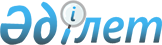 Бір тараптан Еуразиялық экономикалық одақ пен оған мүше мемлекеттер және екінші тараптан Вьетнам Социалистік Республикасы арасындағы еркін сауда туралы келісімді ратификациялау туралыҚазақстан Республикасының Заңы 2016 жылғы 24 ақпандағы № 461-V ҚРЗ      РҚАО-ның ескертпесі!

      № 1 қосымшаның басын қараңыз. 

ЕАЭО-ға экспортталатын күрішке қатысты тарифтік квота бойынша ескертпе

      1. Квота шеңберінде тарифтердің көрсетіліп отырған төмендеуі Вьетнам аумағынан шыққан және осы Ескертпеге сәйкес Еуразиялық экономикалық одаққа экспортталатын күрішке қатысты қолданылады.



      2. Еуразиялық экономикалық одақ Вьетнам аумағынан шыққан күрішке қатысты 10 000 тонна мөлшерінде Вьетнамға қорытынды жыл сайынғы импорттық квота ұсынады.



      3. Квотадан тыс тарифтік мөлшерлеме Еуразиялық экономикалық одақ шеңберінде тарифтік квоталарға қатысты қолданылатын құқықтық нормаларға сәйкес және осы Келісімнің 2.1-бабына сәйкес қолданылады.      РҚАО-ның ескертпесі!

      № 1 қосымшаның жалғасын қараңыз.
					© 2012. Қазақстан Республикасы Әділет министрлігінің «Қазақстан Республикасының Заңнама және құқықтық ақпарат институты» ШЖҚ РМК
				Тауардың коды
Тауардың сипаттамасы
Тарифтік квотаның көлемі
Тарифтік квота ішіндегі кедендік әкелу баждарының мөлшерлемесі
Тарифтік квотадан тыс кедендік әкелу баждарының мөлшерлемесі
1006 30 670 0Буландырылған ұзын дәнді күріш ұзындығының еніне қатынасы 3-ке тең немесе одан астамжылына 10 мың тонна0НҚР1006 30 980 0Өзге де ұзын дәнді күріш ұзындығының еніне қатынасы 3-ке тең немесе одан астамжылына 10 мың тонна0НҚРКодАтауыБазалық мөлшерлемеКүшіне енуі201620172018201920202021202220232024202520262027, өтпелі кезеңнің аяқталуы және кейінгі жылдар01.01Жылқылар, есектер және тірі қашырлар:– жылқылар:0101.21.00– – таза текті асыл тұқымды жануарлар000000000000000101.29.00– – өзгелері:500000000000000101.30– есектер0101.30.10таза текті асыл тұқымды жануарлар000000000000000101.30.90өзгелері 500000000000000101.90.00– өзгелері5000000000000001.02Тірі ірі қара мал:– үй ірі қара малы:0102.21.00– – таза текті асыл тұқымды жануарлар:000000000000000102.29– – өзгелері:0102.29.10Ірі қара мал, еркек (өгізді қоса алғанда)500000000000000102.29.90өзгелері50000000000000– енекелер:0102.31.00– – таза текті асыл тұқымды жануарлар000000000000000102.39.00– – өзгелері:500000000000000102.90– өзгелері:0102.90.10таза текті асыл тұқымды жануарлар000000000000000102.90.90өзгелері5000000000000001.03Тірі доңыздар:0103.10.00– таза текті асыл тұқымды жануарлар0UUUUUUUUUUUUU– өзгелері:0103.91.00– – салмағы 50 кг кем:500000000000000103.92.00– – салмағы 50 кг немесе астам:5000000000000001.04Тірі қойлар мен ешкілер:0104.10– қойлар:0104.10.10– – таза текті асыл тұқымды жануарлар000000000000000104.10.90өзгелері500000000000000104.20– ешкілер:0104.20.10– – таза текті асыл тұқымды жануарлар000000000000000104.20.90– – өзгелері5000000000000001.05Тірі үй құстары, яғни үй тауықтары (Gallus domesticus), үйректер, қаздар, күркетауық және мысыр тауығы:– салмағы 185 г аспайтын:0105.11– – үй тауықтары (Gallus domesticus):0105.11.10асыл тұқымды үй тауықтары000000000000000105.11.90өзгелері 108,36,75,03,31,7000000000105.12– – күркетауықтар0105.12.10асыл тұқымды күрке тауықтар 000000000000000105.12.90өзгелері500000000000000105.13– – үйректер0105.13.10асыл тұқымды үйрек балапандары000000000000000105.13.90өзгелері500000000000000105.14– – қаздар0105.14.10асыл тұқымды қаз балапандары000000000000000105.14.90өзгелері500000000000000105.15– – мысыр тауықтары0105.15.10асыл тұқымды мысыр тауықтары000000000000000105.15.90өзгелері50000000000000– өзгелері:0105.94– – үй тауықтары (Gallus domesticus)0105.94.10– – – сарбаз әтештерден басқа, асыл тұқымды тауықтар 000000000000000105.94.40– – – сарбаз әтештер 50000000000000өзгелері: 0105.94.91салмағы 2 кг аспайтын 500000000000000105.94.99өзгелері 500000000000000105.99– – өзгелері:0105.99.10асыл тұқымды үйректер000000000000000105.99.20өзге де үйректер 500000000000000105.99.30асыл тұқымды қаздар, күрке тауықтар және мырыс тауықтары 000000000000000105.99.40өзге де қаздар, күрке тауықтар және мысыр тауықтары 5000000000000001.06Өзге де тірі жануарлар:– сүтқоректілер:0106.11.00– – приматтар:500000000000000106.12.00– – киттер, дельфиндер және теңіз доңыздары (Cetacea текті сүтқоректілер); ламантиндер және дюгондер (Sirenia текті сүтқоректілер); итбалықтар, теңіз арыстаны және сойдақтістілер (Pinnipedia қосалқы текті сүтқоректілер):500000000000000106.13.00– – түйелер мен түйе тұқымдас басқа жануарлар (Camelidae):500000000000000106.14.00– – үй қояндары мен қояндар:500000000000000106.19.00– – өзгелері:500000000000000106.20.00– рептилиялар (жылан және тасбақаларды қоса алғанда):50000000000000– құстар:0106.31.00– – жыртқыш құстар:500000000000000106.32.00– – тоты құс тәрізділер (тоты құс, ұзын құйрықты тоты құстар, ара және какадуларды қоса алғанда):500000000000000106.33.00– – түйеқұстар; эму (Dromaius novaehollandiae):500000000000000106.39.00– – өзгелері:50000000000000– бунақденелілер:0106.41.00– – аралар:500000000000000106.49.00– – өзгелері:500000000000000106.90.00– өзгелері:5000000000000002.01Ірі қара малдың еті, жас немесе мұздатылған:0201.10.00– ұша және жартылай ұша:3000000000000000201.20.00– сүйегі сылынбаған өзге де шабылған ет:2000000000000000201.30.00– сүйегі сылынған:14000000000000002.02Мұздатылған ірі қара малдың еті:0202.10.00– ұша және жартылай ұша:2000000000000000202.20.00– сүйегі сылынбаған өзге де шабылған ет:2000000000000000202.30.00– сүйегі сылынған:14000000000000002.03Шошқаның жас мұздатылған немесе тоңазытылған еті:– жас немесе мұздатылған:0203.11.00– – ұша және жартылай ұша:2515,012,010,07,03,0000000000203.12.00– – сан еті, жауырындары және олардьң сүйегі сылынбаған шабылған еттері:2515,012,010,07,03,0000000000203.19.00– – өзгелері:2515,012,010,07,03,000000000– мұздатылған:0203.21.00– – ұша және жартылай ұша:1512,510,07,55,02,5000000000203.22.00– – сан еті, жауырындары және олардьң сүйегі сылынбаған шабылған еттері:1512,510,07,55,02,5000000000203.29.00– – өзгелері:1512,510,07,55,02,50000000002.04Жас қой немесе ешкі еті, мұздатылған немесе тоңазытылған:0204.10.00– қозылардың ұшасы немесе жартылай ұшасы, жас немесе мұздатылған75,84,73,52,31,200000000– жас немесе мұздатылған өзге қой етғ:0204.21.00– – ұша және жартылай ұша75,84,73,52,31,2000000000204.22.00– – сүйегі сылынбаған өзге де шабылған ет:75,84,73,52,31,2000000000204.23.00– – сүйегі сылынған75,84,73,52,31,2000000000204.30.00– қозылардың ұшасы немесе жартылай ұшасы, мұздатылған75,84,73,52,31,200000000– өзге қой еті, мұздатылған:0204.41.00– – ұша және жартылай ұша75,84,73,52,31,2000000000204.42.00– – сүйегі сылынбаған өзге де шабылған ет:75,84,73,52,31,2000000000204.43.00– – сүйегі сылынған:75,84,73,52,31,2000000000204.50.00– ешкінің еті:75,84,73,52,31,2000000000205.00.00Жылқылардың, есектердің, қашырлардың немесе лошактардың еті, жас, мұздатылған немесе тоңазытылған:108,36,75,03,31,70000000002.06Ірі қара малдың, шошқалардың, қойлардың, ешкілердің, жылқылардың, есектердің, қашырлардың немесе лошактардың жас тағамдық қосымша, мұздатылған немесе тоңазытылған өнімдері:0206.10.00– ірі қара малдың жас немесе мұздатылған:86,75,34,02,71,300000000– ірі қара малдың мұздатылған:0206.21.00– – тілдері86,75,34,02,71,3000000000206.22.00– – бауыры:86,75,34,02,71,3000000000206.29.00– – өзгелері:86,75,34,02,71,3000000000206.30.00– шошқаның жас немесе мұздатылған еті:85,04,03,02,01,000000000– шошқалардың, мұздатылған:0206.41.00– – бауыры:85,04,03,02,01,0000000000206.49.00– – өзгелері:85,04,03,02,01,0000000000206.80.00– жас немесе мұздатылған өзгелері:105,04,03,02,01,0000000000206.90.00– мұздатылған өзгелері:108,36,75,03,31,70000000002.0701.05-тауарлық позицияда көрсетілген үй құсының ет және тағамдық қосымша өнімдері, жас, мұздатылған немесе тоңазытылған:– үй құстары (Gallus domesticus):0207.11.00– – бөліктерге мүшеленбеген, жас немесе мұздатылған:4033,326,720,013,36,7000000000207.12.00– – бөліктерге мүшеленбеген, мұздатылған:4033,326,720,013,36,7000000000207.13.00– – жас немесе мұздатылған ұшаның бөліктері мен қосымша өнімдері4033,326,720,013,36,7000000000207.14– – ұшаның бөліктері мен қосымша ет өнімдері, мұздатылған0207.14.10– – – – қанаттары:2016,713,310,06,73,3000000000207.14.20– – – – –сан еттері 2016,713,310,06,73,3000000000207.14.30– – – – – бауыры2016,713,310,06,73,300000000– – – – – өзгелері 0207.14.91– – – – Механикалық түрде сүйегінен сылынған немесе механикалық түрде сылынған ет 2016,713,310,06,73,3000000000207.14.99– – – – өзгелері:2016,713,310,06,73,300000000– күркетауықтардың:0207.24.00– – бөліктерге мүшеленбеген, жас немесе мұздатылған:4033,326,720,013,36,7000000000207.25.00– – бөліктерге мүшеленбеген, мұздатылған:4033,326,720,013,36,7000000000207.26.00– – жас немесе мұздатылған ұшаның бөліктері мен қосымша өнімдері4033,326,720,013,36,7000000000207.27– – мұздатылған ұшаның бөліктері мен қосымша өнімдері0207.27.10– – – – бауыры 2016,713,310,06,73,300000000– – – – – өзгелері 0207.27.91– – – – Механикалық түрде сүйегінен сылынған немесе механикалық түрде сылынған ет 20UUUUUUUUUUUUU0207.27.99– – – – өзгелері:20UUUUUUUUUUUUU– үйректердің:0207.41.00– – бөліктерге мүшеленбеген, жас немесе мұздатылған:40UUUUUUUUUUUUU0207.42.00– – бөліктерге мүшеленбеген, мұздатылған:40UUUUUUUUUUUUU0207.43.00– – семіз бауыр, жас немесе мұздатылған:15UUUUUUUUUUUUU0207.44.00– – өзгелері, жас немесе мұздатылған:15UUUUUUUUUUUUU0207.45.00– – мұздатылған өзгелері:15UUUUUUUUUUUUU– қаздардың:0207.51.00– – бөліктерге мүшеленбеген, жас немесе мұздатылған:40UUUUUUUUUUUUU0207.52.00– – бөліктерге мүшеленбеген, мұздатылған:40UUUUUUUUUUUUU0207.53.00– – семіз бауыр, жас немесе мұздатылған:15UUUUUUUUUUUUU0207.54.00– – өзгелері, таза немесе мұздатылған:15UUUUUUUUUUUUU0207.55.00– – мұздатылған өзгелері:15UUUUUUUUUUUUU0207.60.00– мысыр тауықтарының 40UUUUUUUUUUUUU02.08Өзге де ет және тағамдық қосымша ет өнімдері, жас, мұздатылған немесе тоңазытылған:0208.10.00– үй қояндарының немесе қояндарының:108,36,75,03,31,7000000000208.30.00– приматтардың108,36,75,03,31,7000000000208.40– киттердің, дельфиндердің және теңіз шошқаларының (Cetacea отряды сүтқоректілерінің); ламантиндер мен дюгендердің (Sirenia отряды сүтқоректілерінің); итбалықтар, теңіз арыстандар мен сойдақтістілер (Pinnipedia қосалқы отрядтың сүтқоректілері):0208.40.10– – киттердің, дельфиндердің және теңіз шошқаларының (Cetacea отряды сүтқоректілерінің); ламантиндер мен дюгендердің (Sirenia отряды сүтқоректілерінің) еттері108,36,75,03,31,7000000000208.40.90өзгелері 500000000000000208.50.00– рептилдер (жыландар мен тасбақаларды қоса алғанда)108,36,75,03,31,7000000000208.60.00– түйелер мен түйе тұқымдас өзге де жануарлар (Camelidae)500000000000000208.90– өзгелері:0208.90.10– – құрбақаның жарғақ саусақтары1000000000000000208.90.90өзгелері5000000000000002.09Арық еттен сылынып алынған шошқа тоң майы мен үй құсының тоң майы, шыжғырылмаған немесе басқа тәсілмен алынбаған, жас, мұздатылған, тоңазытылған, тұздалған, тұздық судағы, кептірілген немесе ысталған:0209.10.00– шошқа:1000000000000000209.90.00– өзгелері10000000000000002.10Тұздалған, тұздық судағы, кептірілген немесе ысталған ет және тағамдық қосымша ет өнімдері; еттен немесе қосымша ет өнімдерінен жасалған, ұсақ және ірі тартылған тағамдық ұн:– шошқа еті:0210.11.00– – сан еті, жауырындары және олардьң сүйегі сылынбаған шабылған еттері:108,36,75,03,31,7000000000210.12.00– – төс еттер (стриктер) және олардың шабылған еттері:108,36,75,03,31,7000000000210.19– – өзгелері:0210.19.30– – – бекон және сүйексіз сан ет10UUUUUUUUUUUUU0210.19.90– – – өзгелері108,36,75,03,31,7000000000210.20.00– ірі қара малдың еті:1512,510,07,55,02,500000000– еттен немесе қосымша ет өнімдерінен алынған ұсақ және ірі тартылған тағамдық ұнды қоса алғанда, өзгелері:0210.91.00– – приматтардың2016,713,310,06,73,3000000000210.92– – киттердің, дельфиндердің және теңіз шошқаларының (Cetacea отряды сүтқоректілерінің); ламантиндер мен дюгендердің (Sirenia отряды сүтқоректілерінің); итбалықтар, теңіз арыстандар мен сойдақтістілер (Pinnipedia қосалқы отрядтың сүтқоректілері):0210.92.10– – – киттердің, дельфиндердің және теңіз шошқаларының (Cetacea отряды сүтқоректілерінің); ламантиндер мен дюгендердің (Sirenia отряды сүтқоректілерінің);2016,713,310,06,73,3000000000210.92.90өзгелері2016,713,310,06,73,3000000000210.93.00– – рептилдер (жыландар мен тасбақаларды қоса алғанда)2016,713,310,06,73,3000000000210.99– – өзгелері:0210.99.10– – – – сублимацияланған, кубиктермен туралған балапанның еті2016,713,310,06,73,3000000000210.99.20кептірілген шошқа терісі 2016,713,310,06,73,3000000000210.99.90– – – өзгелері2016,713,310,06,73,30000000003.01Тірі балық:– сәндік балықтар:0301.11– – тұщы су балықтары0301.11.10құртшабақтар 1512,510,07,55,02,500000000өзгелері 0301.11.91Тұқы кои (Cyprinus carpio)2016,713,310,06,73,3000000000301.11.92-Алтын балық (Carassius auratus)2016,713,310,06,73,3000000000301.11.93Сиам сарбаз балығы (Beta splendens)2016,713,310,06,73,3000000000301.11.94Көзді астронотус (Astonotus ocellatus)2016,713,310,06,73,3000000000301.11.95- - - - Аравана (Scleropages formosus)2016,713,310,06,73,3000000000301.11.99өзгелері 2016,713,310,06,73,3000000000301.19– – өзгелері0301.19.10құртшабақтар 1512,510,07,55,02,5000000000301.19.90өзгелері 2016,713,310,06,73,300000000– басқа тірі балықтар:0301.91.00– – бахтах (Salmo trutta, Oncorhynchus mykiss, Oncorhynchus clarki, Oncorhynchus aguabonita, Oncorhynchus gilae, Oncorhynchus aрache және Oncorhynchus chrysogaster):2016,713,310,06,73,3000000000301.92.00– – (Anguilla sрр.) жыланбалық:2016,713,310,06,73,3000000000301.93– – тұқы (Cyprinus carpio, Carassius carassius, Ctenopharyngodon idellus, Hypophthalmichthys spp., Cirrhinus spp., Mylopharyngodon piceus)0301.93.10құртшабақтардан басқа асыл тұқымдылар 000000000000000301.93.90өзгелері2016,713,310,06,73,3000000000301.94.00– – көк немесе қарапайым тунец, және көгілдір тынықмұхиттық тунец (Thunnus thynnus, Thunnus orientalis):2016,713,310,06,73,3000000000301.95.00– – көк оңтүстік тунец (Thunnus maccoyii)2016,713,310,06,73,3000000000301.99– – өзгелеріХаноса немесе Лапу-Лапу Фрай:0301.99.11асыл тұқымдылар 000000000000000301.99.19өзгелері2016,713,310,06,73,300000000басқа құртшабақтар 0301.99.21асыл тұқымдылар 000000000000000301.99.29өзгелері2016,713,310,06,73,300000000басқа да теңіз балығы 0301.99.31сүт балығы (ханос), асыл тұқымды 000000000000000301.99.39өзгелері2016,713,310,06,73,3000000000301.99.40өзгелері, тұщы су балығы2016,713,310,06,73,30000000003.0203.04-тауарлық позицияның балық етінен басқа және балық сүбесін қоспағанда, жаңа ұсталған немесе мұздатылған балық:– бауырды, уылдырықты және шоғалды қоспағанда, албырт:0302.11.00– – бахтах (Salmo trutta, Oncorhynchus mykiss, Oncorhynchus clarki, Oncorhynchus aguabonita, Oncorhynchus gilae, Oncorhynchus aрache және Oncorhynchus chrysogaster):1210,08,06,04,02,0000000000302.13.00– – тынықмұхитттық албырт (Oncorhynchus nerka, Oncorhynchus gorbuscha, Oncorhynchus keta, Oncorhynchus tschawytscha, Oncorhynchus kisutch, Oncorhynchus masou и Oncorhynchus rhodurus)1000000000000000302.14.00– – атлант албырты (Salmo salar) және дунай албырты (Hucho hucho)1000000000000000302.19.00– – өзгелері2018,216,414,512,710,99,17,35,53,61,8000– бауырды, уылдырықты және шоғалды қоспағанда, камбала тәріздестер (Рleuronectidae, Bothidae, Cynoglossidae, Soleidae, Scoрhthalmidae и Citharidae:0302.21.00– – палтус (Reinhardtius hiррoglossoides, Hiррoglossus hiррoglossus, Hiррoglossus stenoleрis):2018,216,414,512,710,99,17,35,53,61,80000302.22.00– – Камбала (Рleuronectes рlatessa)2016,713,310,06,73,3000000000302.23.00– – теңіз тілі (Solea sрр.)2016,713,310,06,73,3000000000302.24.00– – тюрбо (Psetta maxima)1513,612,310,99,58,26,85,54,12,71,40000302.29.00– – өзгелері1513,612,310,99,58,26,85,54,12,71,4000– бауырды, уылдырықты және шоғалды қоспағанда, тунец (Thunnus тұқымдас), скипджек, немесе жолақ тунец (Euthynnus (Katsuwonus) рelamis:0302.31.00– – ұзын қауырсыны бар тунец, немесе альбакор (Thunnus alalunga):1512,510,07,55,02,5000000000302.32.00– – сары қауырсыны бар тунец (Thunnus albacares):1512,510,07,55,02,5000000000302.33.00– – скипджек, немесе жолақ тунец:2016,713,310,06,73,3000000000302.34.00– – үлкен көзді тунец (Thunnus obesus):1512,510,07,55,02,5000000000302.35.00– – көк немесе қарапайым тунец және көгілдір тынықмұхиттық тунец (Thunnus thynnus, Thunnus orientalis):1512,510,07,55,02,5000000000302.36.00– – көк оңтүстік тунец (Thunnus maccoyii):1512,510,07,55,02,5000000000302.39.00– – өзгелері1512,510,07,55,02,500000000– бауырды, уылдырықты және шоғалды қоспағанда, майшабақ (Clupea harengus, Clupea pallasii), анчоустар (Engraulis spp.), сардиналар (Sardina pilchardus, Sardinops spp.), сардинелла (Sardinella spp.), шабақ балық немесе майбалық (Sprattus sprattus), скумбрия (Scomber scombrus, Scomber australasicus, Scomber japonicus), ставрида (Trachurus spp.), кобия (Rachycentron canadum) және семсер– балық (Xiphias gladius):0302.41.00– – майшабақ (Cluрea harengus, Cluрea рallasii)2016,713,310,06,73,3000000000302.42.00– – анчоустар (Engraulis spp.)1210,08,06,04,02,0000000000302.43.00– – сардиналар (Sardina pilchardus, Sardinops spp.), сардинелла (Sardinella spp.), шабақ балық немесе майбалық (Sprattus sprattus):2016,713,310,06,73,3000000000302.44.00– – скумбрия (Scomber scombrus, Scomber australasicus, Scomber japonicus)1512,510,07,55,02,5000000000302.45.00– – ставрида (Trachurus spp.):1210,08,06,04,02,0000000000302.46.00– – кобия (Rachycentron canadum)1210,08,06,04,02,0000000000302.47.00– – семсер– балық (Xiphias gladius)1210,08,06,04,02,000000000– бауырды, уылдырықты және шоғалды қоспағанда, Bregmacerotidae, Euclichthyidae, Gadidae, Macrouridae, Melanonidae, Merlucciidae, Moridae и Muraenolepididae, тұқымының балықтары:0302.51.00– – нәлім (Gadus morhua, Gadus ogac, Gadus macrocephalus):2016,713,310,06,73,3000000000302.52.00– – пикша (Melanogrammus aeglefinus)2016,713,310,06,73,3000000000302.53.00– – сайда (Pollachius virens)2016,713,310,06,73,3000000000302.54.00– – мерлуза (Merluccius spp.) және америкалық қауырсыны жіп тәріздес нәлім (Urophycis spp.):1210,08,06,04,02,0000000000302.55.00– – минтай (Theragra chalcogramma)1210,08,06,04,02,0000000000302.56.00– – путассу (Micromesistius poutassou, Micromesistius australis)1210,08,06,04,02,0000000000302.59.00– – өзгелері1210,08,06,04,02,000000000– бауырды, уылдырықты және шоғалды қоспағанда, тилапия (Oreochromis spp.), жайын (Pangasius spp., Silurus spp., Clarias spp., Ictalurus spp.), тұқы (Cyprinus carpio, Carassius carassius, Ctenopharyngodon idellus, Hypophthalmichthys spp., Cirrhinus spp., Mylopharyngodon piceus), жыланбалық (Anguilla spp.), ніл латесі (Lates niloticus) және жыланбас балық (Channa spp.):0302.71.00– – тилапия (Oreochromis spp.)2016,713,310,06,73,3000000000302.72– – жайын (Pangasius spp., Silurus spp., Clarias spp., Ictalurus spp.)0302.72.10Пангасиус немесе сары құйрық жайын 2016,713,310,06,73,3000000000302.72.90өзгелері 2016,713,310,06,73,3000000000302.73– – тұқы (Cyprinus carpio, Carassius carassius, Ctenopharyngodon idellus, Hypophthalmichthys spp., Cirrhinus spp., Mylopharyngodon piceus)0302.73.10– – – ақ цирина2016,713,310,06,73,3000000000302.73.90өзгелері 2016,713,310,06,73,3000000000302.74.00– – жыланбалық (Anguilla spp.)2016,713,310,06,73,3000000000302.79.00– – өзгелері2016,713,310,06,73,300000000– бауырды, уылдырықты және шоғалды қоспағанда, басқа балық:0302.81.00– –Катран және басқа да акулалар1512,510,07,55,02,5000000000302.82.00– – тұтасқанатты, немесе ромб тұтасқанат (Rajidae)1210,08,06,04,02,0000000000302.83.00– – азулы (Dissostichus spp.)1210,08,06,04,02,0000000000302.84.00– – лаврак или сибас (Dicentrarchus spp.):1210,08,06,04,02,0000000000302.85.00– – шағылыстырылған, немесе теңіз табаны (Sparidae):1210,08,06,04,02,000000000өзгелері теңіз балығы 0302.89.12Қанаты ұзын мохарра (Pentaprion longimanus)1210,08,06,04,02,0000000000302.89.13Доғал тұмсықты кесіртке бас Trachinocephalus myops)1210,08,06,04,02,0000000000302.89.14Кішкентай бас лептуракант (Lepturacanthus savala), доғал тұмсықты джоний (Johnius belangerii), алтын түстес кесінді (Chrysochir aureus) және көзі үлкен пеннахия (Pennahia anea)1210,08,06,04,02,0000000000302.89.15Үнді скумбриясы (Rastrelliger kanagurta) және австралиялық тропиктік скумбрия (Rastrelliger faughni)1210,08,06,04,02,0000000000302.89.16Скумбрия тәріздес ставрида (Megalaspis cordyla), шұбар дрепана (Drepane punctata) және үлкен барракуда (Sphyraena barracuda)1210,08,06,04,02,0000000000302.89.17-Күміс түстес памп (Pampus argenteus) және формио немесе қарға балық (Parastromateus niger)1210,08,06,04,02,0000000000302.89.18Қызыл луциан (Lutjanus argentimaculatus)1210,08,06,04,02,0000000000302.89.19өзгелері 1210,08,06,04,02,000000000өзгелері0302.89.22Роху (Labeo rohita), катля (Catla catla) және пунтиус-чола (Puntius chola)2016,713,310,06,73,3000000000302.89.24Жылан тәрізді гурами (Trichogaster pectoralis) 2016,713,310,06,73,3000000000302.89.26Үнділік пальцепер (Polynemus indicus) және күміс түсті пристипома (pomadasys argenteus)2016,713,310,06,73,3000000000302.89.27Үнділік тенуалоза (Tenualosa ilisha)2016,713,310,06,73,3000000000302.89.28Валлаго (Wallago attu) және алып өзен жайыны (Sperata seenghala)2016,713,310,06,73,3000000000302.89.29– – – – – өзгелері2016,713,310,06,73,3000000000302.90.00– бауыр, уылдырық және шоғал2016,713,310,06,73,30000000003.030304-тауарлық позицияның балық етінен басқа және балық сүбесін қоспағанда, мұздатылған балық:– бауырды, уылдырықты және шоғалды қоспағанда, албырт:0303.11.00– – қызыл, немесе келмен балық (Oncorhynchus nerka)1513,612,310,99,58,26,85,54,12,71,40000303.12.00– – өзгелері тынықмұхиттық албырт (Oncorhynchus gorbuscha, Oncorhynchus keta, Oncorhynchus tschawytscha, Oncorhynchus kisutch, Oncorhynchus masou және Oncorhynchus rhodurus)1210,99,88,77,66,55,54,43,32,21,10000303.13.00– – атлант албырты (Salmo salar) және дунай албырты (Hucho hucho)1210,08,06,04,02,0000000000303.14.00– – бахтах (Salmo trutta, Oncorhynchus mykiss, Oncorhynchus clarki, Oncorhynchus aguabonita, Oncorhynchus gilae, Oncorhynchus apache және Oncorhynchus chrysogaster):1210,08,06,04,02,0000000000303.19.00– – өзгелері2016,713,310,06,73,300000000– бауырды, уылдырықты және шоғалды қоспағанда, тилапия (Oreochromis spp.), жайын (Pangasius spp., Silurus spp., Clarias spp., Ictalurus spp.), тұқы (Cyprinus carpio, Carassius carassius, Ctenopharyngodon idellus, Hypophthalmichthys spp., Cirrhinus spp., Mylopharyngodon piceus), жыланбалық (Anguilla spp.), ніл латесі (Lates niloticus) және жыланбас балық (Channa spp.):0303.23.00– – тилапия (Oreochromis spp.)2000000000000000303.24.00– – жайын (Pangasius spp., Silurus spp., Clarias spp., Ictalurus spp.)2000000000000000303.25.00– – тұқы (Cyprinus carpio, Carassius carassius, Ctenopharyngodon idellus, Hypophthalmichthys spp., Cirrhinus spp., Mylopharyngodon piceus)2000000000000000303.26.00– – жыланбалық (Anguilla spp.)1500000000000000303.29.00– – өзгелері200000000000000– бауырды, уылдырықты және шоғалды қоспағанда, камбала тәріздестер (Рleuronectidae, Bothidae, Cynoglossidae, Soleidae, Scoрhthalmidae и Citharidae):0303.31.00– – палтус (Reinhardtius hiррoglossoides, Hiррoglossus hiррoglossus, Hiррoglossus stenoleрis):1210,08,06,04,02,0000000000303.32.00– – Камбала (Рleuronectes рlatessa)2000000000000000303.33.00– – теңіз тілі (Solea sрр.)2000000000000000303.34.00– – тюрбо (Psetta maxima)1513,612,310,99,58,26,85,54,12,71,40000303.39.00– – өзгелері1513,612,310,99,58,26,85,54,12,71,4000– бауырды, уылдырықты және шоғалды қоспағанда, тунец (Thunnus тұқымдас), скипджек, немесе жолақ тунец (Euthynnus (Katsuwonus) рelamis:0303.41.00– – ұзын қауырсыны бар тунец, немесе альбакор (Thunnus alalunga):1200000000000000303.42.00– – сары қауырсыны бар тунец (Thunnus albacares):2000000000000000303.43.00– – скипджек, немесе жолақ тунец:1500000000000000303.44.00– – үлкен көзді тунец (Thunnus obesus):2000000000000000303.45.00– – көк немесе қарапайым тунец және көгілдір тынықмұхиттық тунец (Thunnus thynnus, Thunnus orientalis):1400000000000000303.46.00– – көк оңтүстік тунец (Thunnus maccoyii):1500000000000000303.49.00– – өзгелері150000000000000– бауырды, уылдырықты және шоғалды қоспағанда, майшабақ (Clupea harengus, Clupea pallasii), анчоустар (Engraulis spp.), сардиналар (Sardina pilchardus, Sardinops spp.), сардинелла (Sardinella spp.), шабақ балық немесе майбалық (Sprattus sprattus), скумбрия (Scomber scombrus, Scomber australasicus, Scomber japonicus), ставрида (Trachurus spp.), кобия (Rachycentron canadum) және семсер– балық (Xiphias gladius):0303.51.00– – майшабақ (Cluрea harengus, Cluрea рallasii)1200000000000000303.53.00– – сардиналар (Sardina pilchardus, Sardinops spp.), сардинелла (Sardinella spp.), шабақ балық немесе майбалық (Sprattus sprattus):2000000000000000303.54.00– – скумбрия (Scomber scombrus, Scomber australasicus, Scomber japonicus):1200000000000000303.55.00– – ставрида (Trachurus spp.):109,18,27,36,45,54,53,62,71,80,90000303.56.00– – кобия (Rachycentron canadum)109,18,27,36,45,54,53,62,71,80,90000303.57.00– – семсер– балық (Xiphias gladius)100000000000000– бауырды, уылдырықты және шоғалды қоспағанда, Bregmacerotidae, Euclichthyidae, Gadidae, Macrouridae, Melanonidae, Merlucciidae, Moridae и Muraenolepididae, тұқымының балықтары:0303.63.00– – нәлім (Gadus morhua, Gadus ogac, Gadus macroceрhalus):1411,79,37,04,72,3000000000303.64.00– – пикша (Melanogrammus aeglefinus)1411,79,37,04,72,3000000000303.65.00– – сайда (Pollachius virens)1412,711,510,28,97,66,45,13,82,51,30000303.66.00– – мерлуза (Merluccius spp.) және америкалық қауырсыны жіп тәріздес нәлім (Urophycis spp.):1200000000000000303.67.00– – минтай (Theragra chalcogramma)109,18,27,36,45,54,53,62,71,80,90000303.68.00– – путассу (Micromesistius poutassou, Micromesistius australis):108,36,75,03,31,7000000000303.69.00– – өзгелері100000000000000– бауырды, уылдырықты және шоғалды қоспағанда, басқа балық:0303.81.00– – – Катран және басқа да акулалар:1500000000000000303.82.00– – тұтасқанатты, немесе ромб тұтасқанат (Rajidae)109,18,27,36,45,54,53,62,71,80,90000303.83.00– – – азулы (Dissostichus spp.) 1000000000000000303.84.00– – лаврак немесе сибас (Dicentrarchus spp.):2000000000000000303.89– – өзгелерітеңіз балығы 0303.89.12Ұзын қауырсынды мохарра (Pentaprion longimanus)109,18,27,36,45,54,53,62,71,80,90000303.89.13Доғал тұмсықты кесіртке бас (Trachinocephalus myops)109,18,27,36,45,54,53,62,71,80,90000303.89.14Кішкентай бас лептуракант (Lepturacanthus savala), доғал бас джоний (Johnius belangerii), алтын түстес кесінді (Chrysochir aureus) және үлкен көзді пеннахия (Pennahia anea)109,18,27,36,45,54,53,62,71,80,90000303.89.15Үнді скумбриясы (Rastrelliger kanagurta) және австралиялық тропиктік скумбрия (Rastrelliger faughni)109,18,27,36,45,54,53,62,71,80,90000303.89.16Скумбрия тәріздес ставрида (Megalaspis cordyla), шұбар дрепана (Drepane punctata) және үлкен барракуда (Sphyraena barracuda)109,18,27,36,45,54,53,62,71,80,90000303.89.17Күміс түстес памп (Pampus argenteus) және формио, немесе қарға балық (Parastromateus niger)1000000000000000303.89.18Қызыл луциан (Lutjanus argentimaculatus)109,18,27,36,45,54,53,62,71,80,90000303.89.19өзгелері108,36,75,03,31,700000000өзгелері:0303.89.22Роху (Labeo rohita), катля (Catla catla) және пунтиус-чола (Puntius chola)2000000000000000303.89.24Жылан тәрізді гурами (Trichogaster pectoralis)2000000000000000303.89.26Үнділік пальцепер (Polynemus indicus) және күміс түсті пристипома (pomadasys argenteus)2000000000000000303.89.27Үнді тенуалозасы (Tenualosa ilisha)2000000000000000303.89.28Валлаго (Wallago attu) және үлкен өзен жайыны (Sperata seenghala)2000000000000000303.89.29өзгелері2016,713,310,06,73,3000000000303.90– бауыр, уылдырық және шоғалдары:0303.90.10бауыры1200000000000000303.90.20уылдырық және шоғырлары1210,99,88,77,66,55,54,43,32,21,100003.04Жаңа ұсталған, мұздатылған немесе тоңазытылған балық сүбесі (балық фаршын қоса алғанда) және өзге де балық еті:– тилапияның (Oreochromis spp.), жайынның (Pangasius spp., Silurus spp., Clarias spp., Ictalurus spp.), тұқының (Cyprinus carpio, Carassius carassius, Ctenopharyngodon idellus, Hypophthalmichthys spp., Cirrhinus spp., Mylopharyngodon piceus), жыланбалықтың (Anguilla spp.), ніл латесінің (Lates niloticus) және жыланбас балықтың (Channa spp.) жас немесе мұздатылған сүбесі:0304.31.00– – тилапия (Oreochromis spp.)1500000000000000304.32.00– – жайын (Pangasius spp., Silurus spp., Clarias spp., Ictalurus spp.)1500000000000000304.33.00– – ніл латесі (Lates niloticus)1500000000000000304.39.00– – өзгелері150000000000000– жаңа ұсталған немесе мұздатылған, басқа балық сүбесі:0304.41.00– – тынықмұхиттық албырт (Oncorhynchus nerka, Oncorhynchus gorbuscha, Oncorhynchus keta, Oncorhynchus tschawytscha, Oncorhynchus kisutch, Oncorhynchus masou және Oncorhynchus rhodurus), атлант албырты (Salmo salar)және дунай албырты (Hucho hucho)1512,510,07,55,02,5000000000304.42.00– – бахтах (Salmo trutta, Oncorhynchus mykiss, Oncorhynchus clarki, Oncorhynchus aguabonita, Oncorhynchus gilae, Oncorhynchus apache және Oncorhynchus chrysogaster):1500000000000000304.43.00– – камбала тәріздес (Pleuronectidae, Bothidae, Cynoglossidae, Soleidae, Scophthalmidae и Citharidae)1500000000000000304.44.00– – Bregmacerotidae, Euclichthyidae, Gadidae, Macrouridae, Melanonidae, Merlucciidae, Moridae и Muraenolepididae тұқымдас балықтар:1500000000000000304.45.00– – семсер– балық (Xiphias gladius)1500000000000000304.46.00– – азулы (Dissostichus spp.)1500000000000000304.49.00– – өзгелері150000000000000– жаңа ұсталған және мұздатылған өзгелері:0304.51.00– – тилапия (Oreochromis spp.), жайын (Pangasius spp., Silurus spp., Clarias spp., Ictalurus spp.), тұқы (Cyprinus carpio, Carassius carassius, Ctenopharyngodon idellus, Hypophthalmichthys spp., Cirrhinus spp., Mylopharyngodon piceus), жыланбалық (Anguilla spp.), ніл латесі (Lates niloticus) және жыланбас балық (Channa spp.)1500000000000000304.52.00– – албырттық1500000000000000304.53.00– – Bregmacerotidae, Euclichthyidae, Gadidae, Macrouridae, Melanonidae, Merlucciidae, Moridae және Muraenolepididae тұқымдас балықтар1500000000000000304.54.00– – семсер– балық (Xiphias gladius)1500000000000000304.55.00– – азулы (Dissostichus spp.)1500000000000000304.59.00– – өзгелері150000000000000– тилапияның (Oreochromis spp.), жайынның (Pangasius spp., Silurus spp., Clarias spp., Ictalurus spp.), тұқының (Cyprinus carpio, Carassius carassius, Ctenopharyngodon idellus, Hypophthalmichthys spp., Cirrhinus spp., Mylopharyngodon piceus), жыланбалықтың (Anguilla spp.), ніл латесінің (Lates niloticus) және жыланбас балықтың мұздатылған сүбесі (Channa spp.):0304.61.00– – тилапия (Oreochromis spp.)1500000000000000304.62.00– – жайын (Pangasius spp., Silurus spp., Clarias spp., Ictalurus spp.)1500000000000000304.63.00– – ніл латесі (Lates niloticus)1500000000000000304.69.00– – өзгелері150000000000000– Bregmacerotidae, Euclichthyidae, Gadidae, Macrouridae, Melanonidae, Merlucciidae, Moridae и Muraenolepididae тұқымдас балықтардың мұздатылған сүбесі:0304.71.00– – нәлімдер (Gadus morhua, Gadus ogac, Gadus macrocephalus):1500000000000000304.72.00– – пикшалар (Melanogrammus aeglefinus)1500000000000000304.73.00– – сайдалар (Pollachius virens)1500000000000000304.74.00– – мерлузалар (Merluccius spp.) және америкалық қауырсыны жіп тәріздес нәлім (Urophycis spp.):1500000000000000304.75.00– – минтай (Theragra chalcogramma)1500000000000000304.79.00– – өзгелері150000000000000– басқа балық сүбесі, мұздатылған:0304.81.00– – тынықмұхиттық албырт (Oncorhynchus nerka, Oncorhynchus gorbuscha, Oncorhynchus keta, Oncorhynchus tschawytscha, Oncorhynchus kisutch, Oncorhynchus masou и Oncorhynchus rhodurus), атлант албырты (Salmo salar)және дунай албырты (Hucho hucho)1512,510,07,55,02,5000000000304.82.00– – бахтах (Salmo trutta, Oncorhynchus mykiss, Oncorhynchus clarki, Oncorhynchus aguabonita, Oncorhynchus gilae, Oncorhynchus apache и Oncorhynchus chrysogaster):1500000000000000304.83.00– – камбала тәріздес (Pleuronectidae, Bothidae, Cynoglossidae, Soleidae, Scophthalmidae и Citharidae):1500000000000000304.84.00– – семсер– балық (Xiphias gladius)1500000000000000304.85.00– – азулы (Dissostichus spp.)1500000000000000304.86.00– – майшабақ (Clupea harengus, Clupea pallasii)1500000000000000304.87.00– – тунец (Thunnus), скипджек, немесе жолақ тунец (Euthynnus (Katsuwonus) pelamis)1512,510,07,55,02,5000000000304.89.00– – өзгелері1512,510,07,55,02,500000000– өзге де, мұздатылған:0304.91.00– – семсер– балық (Xiрhias gladius)1500000000000000304.92.00– – азулы (Dissostichus spp.)1500000000000000304.93.00– – тилапия (Oreochromis spp.), жайын (Pangasius spp., Silurus spp., Clarias spp., Ictalurus spp.), тұқы (Cyprinus carpio, Carassius carassius, Ctenopharyngodon idellus, Hypophthalmichthys spp., Cirrhinus spp., Mylopharyngodon piceus), жыланбалық (Anguilla spp.), ніл латесі (Lates niloticus) және жыланбас балық (Channa spp.):1500000000000000304.94.00– – минтай (Theragra chalcogramma):1500000000000000304.95.00– – минтайдан басқа, Bregmacerotidae, Euclichthyidae, Gadidae, Macrouridae, Melanonidae, Merlucciidae, Moridae және Muraenolepididae, тұқымдас балықтар (Theragra chalcogramma):1500000000000000304.99.00– – өзгелері15000000000000003.05Кептірілген, тұздалған және тұздықтағы балық; ыстау процесі кезінде не оған дейін жылулық өңдеуге ұшыраған немесе ұшырамаған ысталған балық; тамаққа қолдануға жарамды ұсақ немесе ірі тартылған балық ұны және балықтан жасалған түйіршіктер:0305.10.00– тамаққа қолдануға жарамды ұсақ немесе ірі тартылған балық ұны2016,713,310,06,73,3000000000305.20– кептірілген, ысталған, тұздалған немесе тұздықтағы балық бауыры, уылдырығы және шоғырлары0305.20.10тұщы су балығы, кептірілген, тұзды немесе тұздықта2016,713,310,06,73,3000000000305.20.90өзгелері 2016,713,310,06,73,300000000– кептірілген, тұздалған немесе тұздықтағы, бірақ ысталмаған балық сүбесі:0305.31.00– – тилапия (Oreochromis spp.), жайын (Pangasius spp., Silurus spp., Clarias spp., Ictalurus spp.), тұқыа (Cyprinus carpio, Carassius carassius, Ctenopharyngodon idellus, Hypophthalmichthys spp., Cirrhinus spp., Mylopharyngodon piceus), жыланбалық (Anguilla spp.), ніл латесі (Lates niloticus) және жыланбас балық (Channa spp.)2016,713,310,06,73,3000000000305.32.00– – Bregmacerotidae, Euclichthyidae, Gadidae, Macrouridae, Melanonidae, Merlucciidae, Moridae және Muraenolepididae тұқымдас балықтар:2016,713,310,06,73,3000000000305.39– – өзгелері0305.39.10Тұщы су сарганы (Xenentodon cancila), сары сызықты ұсақ тісті барабуля (Upeneus vittatus) және улуа (Ulua mentalis)2016,713,310,06,73,3000000000305.39.20Кішкентай басты лептуракант (Lepturacanthus savala), доғал басты джоний (Johnius belangerii), алтын түстес кесінді (Chrysochir aureus)және үлкен көзді пеннахия (Pennahia anea)2016,713,310,06,73,3000000000305.39.90– – – өзгелері2016,713,310,06,73,300000000– тағамдық балық қосалқы өнімдерінен басқа, сүбені қоса алғандағы ысталған балықтар:0305.41.00– – тынықмұхит албырты (Oncorhynchus nerka, Oncorhynchus gorbuscha, Oncorhynchus keta, Oncorhynchus tschawytscha, Oncorhynchus kisutch, Oncorhynchus masou және Oncorhynchus rhodurus), атлант албырты (Salmo salar) және дунай албырты (Hucho hucho)1512,510,07,55,02,5000000000305.42.00– – майшабақ (Cluрea harengus, Cluрea рallasii)2016,713,310,06,73,3000000000305.43.00– – бахтах(Salmo trutta, Oncorhynchus mykiss, Oncorhynchus clarki, Oncorhynchus aguabonita, Oncorhynchus gilae, Oncorhynchus apache және Oncorhynchus chrysogaster)2016,713,310,06,73,3000000000305.44.00– – тилапия (Oreochromis spp.), жайын (Pangasius spp., Silurus spp., Clarias spp., Ictalurus spp.), тұқы (Cyprinus carpio, Carassius carassius, Ctenopharyngodon idellus, Hypophthalmichthys spp., Cirrhinus spp., Mylopharyngodon piceus), жыланбалық (Anguilla spp.), ніл латесі (Lates niloticus) және жыланбас балықтар (Channa spp.):2016,713,310,06,73,3000000000305.49.00– – өзгелері2016,713,310,06,73,300000000– тағамдық балық қосалқы өнімдерінен басқа, қақталған балықтар, тұздалған немесе ысталған:0305.51.00– – нәлім (Gadus morhua, Gadus ogac, Gadus macroceрhalus):2016,713,310,06,73,3000000000305.59– – өзгелері0305.59.20теңіз балығы 2016,713,310,06,73,3000000000305.59.90өзгелері 200000000000000– тұздалған балықтар, бірақ кептірілмеген немесе ысталмаған, тағамдық балық қосалқы өнімдерінен басқа, тұздықтағы балықтар:0305.61.00– – майшабақ (Cluрea harengus, Cluрea рallasii)2016,713,310,06,73,3000000000305.62.00– – нәлім (Gadus morhua, Gadus ogac, Gadus macroceрhalus)2016,713,310,06,73,3000000000305.63.00– – анчоустар (Engraulis sрр.)2016,713,310,06,73,3000000000305.64.00– – тилапия (Oreochromis spp.), жайын (Pangasius spp., Silurus spp., Clarias spp., Ictalurus spp.), тұқы (Cyprinus carpio, Carassius carassius, Ctenopharyngodon idellus, Hypophthalmichthys spp., Cirrhinus spp., Mylopharyngodon piceus), жыланбалық (Anguilla spp.), ніл латесі (Lates niloticus) және жыланбас балық (Channa spp.)2016,713,310,06,73,3000000000305.69– – өзгелері0305.69.10– – –Теңіз балығы2016,713,310,06,73,3000000000305.69.90өзгелері2016,713,310,06,73,300000000– Жүзбеқанаттар, бас, құйрықтар, жүзу қабы және басқа тағамдық балық қосалқы өнімдері:0305.71.00– – Акуланың жүзбеқанаттары:2016,713,310,06,73,3000000000305.72– – тынықмұхит албыртының (Oncorhynchus nerka, Oncorhynchus gorbuscha, Oncorhynchus keta, Oncorhynchus tschawytscha, Oncorhynchus kisutch, Oncorhynchus masou және Oncorhynchus rhodurus), атлант албыртының (Salmo salar) және дунай албыртының (Hucho hucho)0305.72.10– – –Қалқыма көпіршіктер 1513,612,310,99,58,26,85,54,12,71,40000305.72.90– – Өзгелері 1513,612,310,99,58,26,85,54,12,71,40000305.79.00– – Өзгелері1512,510,07,55,02,50000000003.06Тірі, жаңа ұсталған, мұздатылған, тоңазытылған, кептірілген, тұздалған немесе тұздықтағы бақалшақтағы немесе бақалшағы жоқ шаянтәріздестер; ыстау процесі кезінде не оған дейін жылулық өңдеуге ұшыраған немесе ұшырамаған, бақалшақтағы немес бақалшағы жоқ, ысталған шаянтәріздестер; бумен немесе қайнаған суда пісірілген, мұздатылған немесе мұздатылмаған, мұздатылған, кептірілген, тұздалған немесе тұздықтағы бақалшақтағы шаянтәріздестер; тамаққа қолдануға жарамды ұсақ немесе ірі тартылған шаянтәріздестерден жасалған ұсақ және ірі тартылған ұн және түйіршіктер:– мұздатылған:0306.11.00– – Еуропа лангусты және басқа лангустар (Рalinurus sрр., Рanulirus sрр., Jasus sрр.):108,36,75,03,31,7000000000306.12.00– – Омарлар (Homarus sрр.):1000000000000000306.14– – теңіз шаяндары:0306.14.10– – – – Жұмсақ бақалшақтағы теңіз шаяндары000000000000000306.14.90– – – – Өзгелері000000000000000306.15.00– – Норвегиялық омар (Nephrops norvegicus) 109,18,27,36,45,54,53,62,71,80,90000306.16.00– – Су тереңіндегі асшаяндар және аралық асшаяндар (Pandalus spp., Crangon crangon):000000000000000306.17– – өзге де су тереңіндегі асшаяндар және аралық асшаяндар:0306.17.10– – – Алып жолбарыс асшаяндары (Penaeus monodon) 1000000000000000306.17.20– – – Ақаяқты асшаяндар (Liptopenaeus vannamei)1000000000000000306.17.30– – – Алып өзен асшаяндары (Penaeus monodon)1000000000000000306.17.90– – – Өзгелері000000000000000306.19.00– – Тамаққа қолдануға жарамды ұсақ немесе ірі тартылған шаянтәріздестерден жасалған ұнды және түйіршіктерді қоса алғанда, өзгелері:00000000000000– Тоңазытылмаған:0306.21– – еуропалық лангуст және басқа лангустар (Рalinurus sрр., Рanulirus sрр., Jasus sрр.):0306.21.10– – – – Асыл тұқымды 000000000000000306.21.20– – – Өзгелері, тірі1000000000000000306.21.30– – Жаңа ауланған немесе мұздатылған 100000000000000– – – Өзгелері 0306.21.91– – – – герметикалық контейнерлерде 1000000000000000306.21.99– – – Өзгелері 1000000000000000306.22– – Омарлар (Homarus sрр.):0306.22.10– – – – Асыл тұқымды 000000000000000306.22.20– – – Өзгелері, тірі1000000000000000306.22.30– – Жаңа ауланған немесе мұздатылған 100000000000000– – – Өзгелері0306.22.91– – – – герметикалық контейнерлерде 1000000000000000306.22.99– – – Өзгелері 1000000000000000306.24– – Теңіз шаяндары:0306.24.10Тірі 000000000000000306.24.20– – Жаңа ауланған немесе мұздатылған 00000000000000– – – Өзгелері0306.24.91– – – – герметикалық контейнерлерде 1000000000000000306.24.99– – – Өзгелері1000000000000000306.25.00– – Норвегиялық омар (Nephrops norvegicus) 1000000000000000306.26– – Су тереңіндегі асшаяндар және аралық асшаяндар (Pandalus spp., Crangon crangon):0306.26.10– – – – Асыл тұқымды 000000000000000306.26.20– – – Өзгелері, тірі000000000000000306.26.30– – Жаңа ауланған немесе мұздатылған 00000000000000Кептірілген 0306.26.41– – – – герметикалық контейнерлерде 1000000000000000306.26.49– – – Өзгелері100000000000000– – – Өзгесі0306.26.91герметикалық контейнерлерде 1000000000000000306.26.99– – – Өзгелері1000000000000000306.27– – өзге де су тереңіндегі асшаяндар және аралық асшаяндар:Өсіру:0306.27.11Алып жолбарыс асшаяндары (Penaeus monodon)000000000000000306.27.12Ақаяқты асшаян (Litopenaeus vannamei)000000000000000306.27.19- Өзгелері00000000000000– – – Өзгелері, тірі0306.27.21Алып жолбарыс асшаяндары (Penaeus monodon)1000000000000000306.27.22Ақаяқ асшаян (Litopenaeus vannamei)1000000000000000306.27.29- өзгелері00000000000000Жаңа ауланған немесе салқынддатылған 0306.27.31Үлкен жолбарыс асшаяндары (Penaeus monodon)1000000000000000306.27.32Ақаяқты асшаян (Litopenaeus vannamei)1000000000000000306.27.39– – – Өзгелері00000000000000Кептірілген:0306.27.41- герметикалық контейнерлерде1000000000000000306.27.49- өзгелері100000000000000– – – өзгелері0306.27.91герметикалық контейнерлерде 1000000000000000306.27.99– – – Өзгелері1000000000000000306.29– – тамаққа қолдануға жарамды ұсақ немесе ірі тартылған шаянтәріздестерден жасалған ұнды және түйіршіктерді қоса алғанда, өзгелері:0306.29.10Тірі 000000000000000306.29.20– – Жаңа ауланған немесе мұздатылған 000000000000000306.29.30Ұсақ және ірі тартылған балық ұны мен түйіршіктері200000000000000– – – өзгелері0306.29.91герметикалық контейнерлерде 1000000000000000306.29.99– – – өзгелері10000000000000003.07Тірі, жаңа ұсталған, мұздатылған, тоңазытылған, кептірілген, тұздалған немесе тұздықтағы; бақалшақтағы немесе бақалшағы жоқ ұлулар; ыстау процесі кезінде не оған дейін жылулық өңдеуге ұшыраған немесе ұшырамаған; тамаққа қолдануға жарамды ұсақ немесе ірі тартылған ұлулар ұны және түйіршіктері:– устрицалар:0307.11– – тірі, жаңа ұсталған немесе мұздатылған:0307.11.10Тірі 000000000000000307.11.20жаңа ауланған немесе мұздатылған 000000000000000307.19– – өзгелері0307.19.10мұздатылған000000000000000307.19.20кептірілген, тұздалған немесе тұздықтағы 1000000000000000307.19.30Ысталған 250000000000000– Рecten, Chlamys немесе Рlacoрecten түрлерінің корольдік ирекшелерін қоса алғандағы, ирекшелер:0307.21– – тірі, жаңа ұсталған немесе мұздатылған0307.21.10тірі000000000000000307.21.20жаңа ауланған немесе мұздатылған 000000000000000307.29– – өзгелері0307.29.10– – – – мұздатылған000000000000000307.29.20кептірілген, тұздалған немесе тұздықтағы, ысталған 100000000000000– мидиялар (Mytilus sрр., Рerna sрр.):0307.31– – тірі, жаңа ұсталған немесе мұздатылған:0307.31.10Тірі000000000000000307.31.20Жаңа ауланған немесе мұздатылған 000000000000000307.39– – өзгелері0307.39.10мұздатылған 000000000000000307.39.20Кептірілген, тұздалған немесе тұздықтағы, ысталған 100000000000000– теңіз құрттары (Seрia officinalis, Rossia macrosoma, Seрiola sрр.) және кальмарлар (Ommastreрhes sрр., Loligo sрр., Nototodarus sрр., Seрioteuthis sрр.):0307.41– – тірі, жаңа ұсталған немесе мұздатылған:0307.41.10Тірі000000000000000307.41.20Жаңа ауланған немесе мұздатылған 1000000000000000307.49– – өзгелері0307.49.10мұздатылған1000000000000000307.49.20Кептірілген, тұздалған немесе тұздықтағы 1000000000000000307.49.30Ысталған 250000000000000– сегізаяқтар (Octoрus sрр.):0307.51– – тірі, жаңа ұсталған немесе мұздатылған0307.51.10тірі000000000000000307.51.20жаңа ауланған немесе мұздатылған 1000000000000000307.59– – өзгелері0307.59.10– – – мұздатылған1000000000000000307.59.20кептірілген, тұздалған немесе тұздықтағы 1000000000000000307.59.30Ысталған 2500000000000000307.60– липаристан басқа ұлулар:0307.60.10Тірі 000000000000000307.60.20жаңа ауланған, мұздатылған немесе тоңазытылған 000000000000000307.60.30Кептірілген, тұздалған немесе тұздықтағы; ысталған 100000000000000– клемдер, жүрек тәрізділер және аркалар (семейств Arcidae, Arcticidae, Cardiidae, Donacidae, Hiatellidae, Mactridae, Mesodesmatidae, Myidae, Semelidae, Solecurtidae, Solenidae, Tridacnidae и Veneridae):0307.71– – тірі, жаңа ұсталған немесе мұздатылған0307.71.10тірі000000000000000307.71.20жаңа ауланған немесе мұздатылған 000000000000000307.79– – өзгелері0307.79.10мұздатылған 000000000000000307.79.20Кептірілген, тұздалған немесе тұздықтағы; ысталған 109,18,27,36,45,54,53,62,71,80,9000– теңіз құлақшалары (Haliotis spp.):0307.81– – тірі, жаңа ұсталған немесе мұздатылған0307.81.10тірі 000000000000000307.81.20жаңа ауланған немесе мұздатылған 000000000000000307.89– – өзгелері0307.89.10мұздатылған000000000000000307.89.20Кептірілген, тұздалған немесе тұздықтағы, ысталған109,18,27,36,45,54,53,62,71,80,9000– тамаққа қолдануға жарамды ұсақ немесе ірі тартылған ұнды және түйіршіктерді қоса алғанда, өзгелері0307.91– – тірі, жаңа ұсталған немесе мұздатылған0307.91.10тірі 000000000000000307.91.20жаңа ауланған немесе мұздатылған 000000000000000307.99– – өзгелері0307.99.10мұздатылған 000000000000000307.99.20Кептірілген, тұздалған немесе тұздықтағы; ысталған 109,18,27,36,45,54,53,62,71,80,90000307.99.90– – өзгелері15000000000000003.08Тірі, жаңа ұсталған, мұздатылған, тоңазытылған, кептірілген, тұздалған немесе тұздықтағы шаянтәріздес пен ұлудан басқа су омыртқасыздары; ысталған, ыстау процесі кезінде не оған дейін жылулық өңдеуге ұшыраған немесе ұшырамаған шаянтәріздес пен ұлудан басқа су омыртқасыздары; тамаққа қолдануға жарамды ұсақ немесе ірі тартылған шаянтәріздес пен ұлудан басқа су омыртқасыздарының ұны және түйіршіктері:– голотурия (Stichopus japonicus, Holothurioidea):0308.11– – тірі, жаңа ұсталған немесе мұздатылған0308.11.10тірі000000000000000308.11.20жаңа ауланған немесе мұздатылған 000000000000000308.19– – өзгелері0308.19.10мұздатылған 000000000000000308.19.20кептірілген, тұздалған немесе тұздықтағы 108,36,75,03,31,7000000000308.19.30Ысталған 250000000000000– теңіз кірпілері (Strongylocentrotus spp., Paracentrotus lividus, Loxechinus albus, Echichinus esculentus):0308.21– – тірі, жаңа ұсталған немесе мұздатылған0308.21.10тірі 000000000000000308.21.20жаңа ауланған немесе мұздатылған 000000000000000308.29– – өзгелері0308.29.10мұздатылған 000000000000000308.29.20кептірілген, тұздалған немесе тұздықтағы 109,18,27,36,45,54,53,62,71,80,90000308.29.30Ысталған 25UUUUUUUUUUUUU0308.30– медузалар (Rhopilema spp.):0308.30.10– – тірі000000000000000308.30.20жаңа ауланған немесе мұздатылған 000000000000000308.30.30мұздатылған000000000000000308.30.40кептірілген, тұздалған немесе тұздықтағы 109,18,27,36,45,54,53,62,71,80,90000308.30.50Ысталған 2500000000000000308.90– өзгелері0308.90.10– – тірі000000000000000308.90.20жаңа ауланған немесе мұздатылған 000000000000000308.90.30мұздатылған000000000000000308.90.40кептірілген, тұздалған немесе тұздықтағы 109,18,27,36,45,54,53,62,71,80,90000308.90.50Ысталған 2500000000000000308.90.90– – өзгелері0000000000000004.01Қоюлатылмаған және қант немесе басқа тәттілендіретін зат қосылмаған сүт және қаймақ:0401.10– құрамында майы 1 салм.% артық емес:0401.10.10Сұйық күйінде1500000000000000401.10.90– – өзгелері1500000000000000401.20– құрамында майы 1 салм.% артық, бірақ 6 салм.% артық емес:0401.20.10Сұйық күйінде1500000000000000401.20.90– – өзгелері 1500000000000000401.40– құрамында майы 6 салм.% артық, бірақ 10 салм.% артық емес:0401.40.10сұйық күйіндегі сүт 1500000000000000401.40.20Мұздатылған күйдегі сүт 1500000000000000401.40.90– – өзгелері1500000000000000401.50– құрамында майы 10 салм.% артық:0401.50.10сұйық күйінде 1500000000000000401.50.90– – өзгелері 1500000000000000402.10– ұнтақ, түйіршік немесе басқа қатты түрде, құрамында майы 1,5 салм.% аспайды:– – қант және басқа тәттілендіретін зат қосылмаған:0402.10.4120 кг және одан астам брутто салмағы бар контейнерлерде 300000000000000402.10.49– – өзгелері 30000000000000– – өзгелері0402.10.9120 кг және одан астам брутто салмағы бар контейнерлерде 500000000000000402.10.99– – – өзгелері50000000000000– ұнтақ, түйіршік немесе басқа қатты түрде, құрамында майы 1,5 салм.% аспайды:0402.21– – қант және басқа тәттілендіретін зат қосылмаған:0402.21.2020 кг және одан астам брутто салмағы бар контейнерлерде 300000000000000402.21.90– – өзгелері 300000000000000402.29– – өзгелері0402.29.2020 кг және одан астам брутто салмағы бар контейнерлерде 500000000000000402.29.90– – өзгелері 50000000000000– өзгелері0402.91.00– – қант немесе басқа тәттілендіретін зат қосылмаған:1000000000000000402.99.00– – өзгелері20000000000000004.03Қоюлатылған немесе қоюлатылмаған, қант және басқа тәттілендіретін заттар, дәмдік– хош иістік қоспалар қосылған немесе қосылмаған, жеміс, жаңғақ немесе какао қосылған немесе қосылмаған майсу, шайқалған сүт және қаймақ, йогурт, айран және басқа ферменттелген және ашытылған сүт және қаймақ:0403.10салм.% 3 аспайтын 0403.10.20Сұйық күйінде, қоюлатылған немесе қоюлатылмаған 700000000000000403.10.90– – өзгелері 700000000000000403.90– өзгелері0403.90.10майсу300000000000000403.90.90– – өзгелері 7000000000000004.04Қоюлатылған немесе қоюлатылмаған, қант немесе басқа тәттілендіретін заттар қосылған немесе қосылмаған сүт іріткісі; басқа жерде аты аталмаған және енгізілмеген қант немесе басқа тәттілендіретін заттар қосылған немесе қосылмаған табиғи сүттін құрама бөліктерінен жасалған өнімдер:0404.10.00– қоюлатылған немесе қоюлатылмаған, қант немесе басқа тәттілендіретін заттар қосылған немесе қосылмаған сүт іріткісі және түрі өзгеретін сүт іріткісі:000000000000000404.90.00– өзгелері0000000000000004.05Сүттен жасалған сары май және өзге де тоң майлар мен сүттен дайындалған майлар; сүт пасталары:0405.10.00– Сары май1400000000000000405.20.00– Сүт пасталары1500000000000000405.90– өзгелері0405.90.10Сусыздандырылған сүтті май500000000000000405.90.20Шыжғырылған май500000000000000405.90.30Ги майы1500000000000000405.90.90– – өзгелері15000000000000004.06Ірімшік және сүзбе:0406.10– іріткілік– альбуминдік ірімшікті, және сүзбені қоса алғанда, жаңа жасалған ірімшік (пісіп жетпеген немесе ашуы жетпеген):0406.10.10– іріткілік– альбуминдік ірімшікті қоса алғанда, жаңа жасалған ірімшік (пісіп жетпеген немесе ашуы жетпеген):1000000000000000406.10.20Ірімшік 1000000000000000406.20– барлық сұрыпты үгілген немесе ұнтақтағы ірімшіктер;0406.20.1020 кг астам брутто салмақты қаптамада 1000000000000000406.20.90– – өзгелері1000000000000000406.30.00– ерітілген, үгілмеген немесе ұнтақ тәріздес емес ірімшік:1000000000000000406.40.00– Penicillium roqueforti қолданумен алынған, қатпарлары бар көгілдір және өзге де ірімшіктер:1000000000000000406.90.00– Өзге де ірімшіктер10000000000000004.07Қабықтағы, жас, консервіленген немесе піскен құс жұмыртқасы:– инкубация үшін ұрықтандырылған жұмыртқалар:0407.11.00– – Үй тауықтарының (Gallus domesticus)6)000000000000000407.19– – өзгелері0407.19.10Үйректердің000000000000000407.19.90– – – өзгелері00000000000000– өзге де жас жұмыртқалар:0407.21.00– – Үй тауықтарының (Gallus domesticus)3022,515,07,50,00000000000407.29– – өзгелері0407.29.10Үйректердің3022,515,07,50,00000000000407.29.90– – – Өзгелері3022,515,07,50,00000000000407.90– өзгелері0407.90.10– –Үй тауықтарының 30UUUUUUUUUUUUU0407.90.20Үйректердің30UUUUUUUUUUUUU0407.90.90– – өзгелері3022,515,07,50,000000000004.08Қабығы жоқ құс жұмыртқалары және жаңа пісірілген, кептірілген, буға немесе қайнаған суда пісірілген, пішімделген, мұздатылған немесе басқа тәсілмен консервіленген қант және басқа тәттілендіретін заттар қосылған немесе қосылмаған жұмыртқа сарыуыздары:– жұмытқа сарыуыздары:0408.11.00– – кептірілген:2018,216,414,512,710,99,17,35,53,61,80000408.19.00– – өзгелері2018,216,414,512,710,99,17,35,53,61,8000– өзгелері0408.91.00– – кептірілген:2018,216,414,512,710,99,17,35,53,61,80000408.99.00– – өзгелері2018,216,414,512,710,99,17,35,53,61,80000409.00.00Табиғи бал1000000000000000410.00басқа жерде аты аталмаған және енгізілмеген жануар текті тағамдық өнімдер0410.00.10құс ұялары 500000000000000410.00.90– – өзгелері 500000000000000501.00.00Өңделмеген, жуылған немесе жуылмаған, тазартылған немесе тазартылмаған адам шашы; оның қалдықтары5000000000000005.02Шошқаның немесе қабанның қылы; щетка бұйымдарын өндіру үшін пайдаланылатын борсықтың немесе өзге де қылдар; олардың қалдықтары:0502.10.00– шошқаның немесе қабанның қылы және олардың қалдықтары500000000000000502.90.00– өзгелері500000000000000504.00.00Жануарлардың (балықтыкінен өзге) бүтін немесе бөлшектелген, жас, мұздатылған, тоңазытылған, тұздалған, тұздық судағы, кептірілген немесе ысталған ішектері, көпіршіктері және асқазандары3000000000000005.05Қауырсындармен немесе мамықтарымен бірге құстардың терілері мен өзге де бөліктері, тазаланған, дезинфекцияланған немесе сақтау үшін өңделген, бірақ одан арғы өңдеуге ұшырамаған қауырсындар мен қауырсындардың бөліктері (шеттері кесілген немесе кесілмеген) және мамықтары; қауырсындар мен олардың бөліктерінің ұнтағы мен қалдықтары:0505.10– толтыру үшін пайдаланылатын құс қауырсыны; мамық:0505.10.10– – өңделмеген500000000000000505.10.90– – өзгелері500000000000000505.90– өзгелері0505.90.10Үйректің қауырсындары 500000000000000505.90.90– – өзгелері5000000000000005.06Өңделмеген, майсыздандырылған, бастапқы өңдеуге ұшыраған (пішін берілместен), қышқылмен өңделген немесе желатині алынған сүйектер және мүйіз өзегі; осы өнімдердің ұнтағы мен қалдықтары:0506.10.00– қышқылмен өңделген оссеин мен сүйектер000000000000000506.90.00– өзгелері0000000000000005.07Өңделмеген немесе бастапқы өңдеуге ұшыраған, бірақ пішін берілмеген, піл сүйегі, тасбақалардың сауыттары, кит мұрты және кит мұртының қылы, мүйіздер, бұғы мүйіздері, тұяқтары, тырнақтары, аяқ тырнақтары мен тұмсықтары; осы өнімдердің ұнтағы мен қалдықтары:0507.10– піл сүйегі; ұнтақ және қалдықтар0507.10.10мүйізтұмсық мүйізі, піл сүйегі, ұнтақ және қалдықтар 300000000000000507.10.90– – өзгелері 300000000000000507.90– өзгелері0507.90.10Мүйіздер, бұғы мүйізі, тұяқтары, тырнақтары, аяқ тырнақтары мен тұмсықтары 300000000000000507.90.20Тасбақа сауыты 500000000000000507.90.90– – өзгелері 3000000000000005.08Өңделмеген немесе бастапқы өңдеуге ұшыраған маржандар мен ұқсас материалдар; ұлулардың, шаян тәріздестердің немесе тікентерілілердің бақалшықтары мен сауыттары, өңделмеген немесе пішін берілмей бастапқы өңдеуге ұшыраған теңіз құрттарының қаңқалық пластиналары, осы өнімдердің ұнтағы мен қалдықтары0508.00.10Маржандар және ұқсас материалдар 500000000000000508.00.20Ұлулардың, шаян тәріздестердің немесе тікентерілілердің бақалшықтары мен сауыттары500000000000000508.00.90– – өзгелері5000000000000005.10Жас, мұздатылған, тоңазытылған, немесе қысқа мерзімге сақтау үшін өзге де тәсілмен өңделген сұр амбра, камшаттың тобылғысы, циветта мен мускус; алагүліктер; өт, оның ішінде құрғағы; фармацевтік өнімдерді өндіруде пайдаланатын бездер мен жануарлардан алынған өзге де өнімдер0510.00.10Алагүліктер000000000000000510.00.20Мускус000000000000000510.00.90– – өзгелері0000000000000005.11Басқа жерде аты аталмаған немесе енгізілмеген жануарлардан алынатын өнімдер; тамаққа пайдалану үшін жарамсыз 01 немесе 03-топтың өлген жануарлары:0511.10.00– бұқаның шәуеті0UUUUUUUUUUUUU– өзгелері:0511.91.00– – – балықтың және шаян тәріздестердің, ұлулар және басқа да су омыртқасыздарының өнімдері; 03– топтың өлген жануарлары:54,23,32,51,70,8000000000511.99– – өзгелері:0511.99.10– – – үй жануарларының шәуеті000000000000000511.99.20жібек құртының ұрығы (тұт жібекқұрты)000000000000000511.99.30Табиғи бал000000000000000511.99.90өзгелері0000000000000006.01Пияздар, түйнектер, түйнек тәрізді тамырлар, түйнекті пияздар, бұтақталғандарды қоса алғанда, вегетативтік тыныш күйдегі, вегетация немесе гүлдену жағдайындағы тамыр сабақтары; 1212 -тауарлық позициядағы тамырлардан өзгелері, өсімдіктер және шашыратқының тамырлары:0601.10.00– вегетативтік тыныштық жағдайындағы бұтақталғандарды қоса алғанда, пияздар, түйнектер, түйнек тәрізді тамырлар, түйнекті пияздар:0UUUUUUUUUUUUU0601.20өсімдіктер мен шашыратқы тамырлары0601.20.10– – шашыратқы, тамырлары0UUUUUUUUUUUUU0601.20.20Шашыратқы, тамырлары 0UUUUUUUUUUUUU0601.20.90– – өзгелері0UUUUUUUUUUUUU06.02Өзге де тірі өсімдіктер (олардың тамырларын қоса алғанда), сабақтар немесе сұлатпа бұтақтар; саңырауқұлақтың жіпшумағы:0602.10– тамырланбаған сабақтар мен сұлатпа бұтақтар:0602.10.10– орхидея 0UUUUUUUUUUUUU0602.10.20каучук ағашы 0UUUUUUUUUUUUU0602.10.90– өзгелері0UUUUUUUUUUUUU0602.20.00– ұластырылған немесе ұластырылмаған, жеуге жарайтын жемістер немесе жаңғақтар беретін ағаштар, бұталар және бұташықтар:000000000000000602.30.00– ұластырылған немесе ұластырылмаған әлпеншектер және азалиялар;0UUUUUUUUUUUUU0602.40.00– ұластырылған немесе ұластырылмаған раушандар:000000000000000602.90– – өзгелері0602.90.10– орхидеяның тамырланған сабақтары мен сұлатпа бұтақтары000000000000000602.90.20– – орхидея көшеті000000000000000602.90.40бүйректі гевея сабағы 000000000000000602.90.50– Гевея көшеті 000000000000000602.90.60гевея сабағы 000000000000000602.90.70адиантты румора 000000000000000602.90.90өзгелері 0000000000000006.03Гүлшоқтар жасау үшін немесе сәндік мақсаттар үшін жарамды, жас, кептірілген, боялған, ағартылған, сіңдірілген немесе басқа да тәсілдермен дайындалып, кесіп алынған гүлдер және гүлшанақтар:– жас:0603.11.00– – раушандар2000000000000000603.12.00– – қалампырлар2000000000000000603.13.00– – орхидеялер2000000000000000603.14.00– – бақытгүлдер2000000000000000603.15.00– – лалагүлдер (Lilium spp.)2000000000000000603.19.00– – өзгелері2000000000000000603.90.00– – өзгелері20000000000000006.04Гүлшоқтар жасау үшін немесе сәндік мақсаттар үшін жарамды, жас кептірілген, боялған, ағартылған, сіңдірілген немесе басқа да тәсілдермен дайындалған жапырақтар, бұтақтар және гүлсіз және гүлшанақтарсыз өсімдіктердің басқа да бөліктері, шөптер, мүктер және қыналар:0604.20– жас:0604.20.10мүк және қына 2000000000000000604.20.90– – – – өзгелері2000000000000000604.90– – өзгелері:0604.90.10мүк және қына 2000000000000000604.90.90өзгелері 20000000000000007.01Жаңадан піскен және тоңазытылған картоп:0701.10.00– тұқымдық000000000000000701.90.00– өзгесі:2016,713,310,06,73,3000000000702.00.00Жаңадан піскен және тоңазытылған қызанақтар:2016,713,310,06,73,30000000007.03жас немесе тоңазытылған түйінді пияз, шалот пиязы, сарымсақ, порей пиязы және өзге де пияздық көкөністер:0703.10– – – себілетін пияз– – Пияз:0703.10.11– – – себілетін пияз000000000000000703.10.19– – – өзгелері1512,510,07,55,02,500000000шалот пиязы 0703.10.21себілетін пияз 000000000000000703.10.29өзгелері 2016,713,310,06,73,3000000000703.20– сарымсақ0703.20.10себілетін пияз 000000000000000703.20.90өзгелері2016,713,310,06,73,3000000000703.90– порей пиязы және өзге де пияздық көкөністер– порей пиязы және өзге де пияздық көкөністер0703.90.10себілетін пияз 000000000000000703.90.90өзгелері2016,713,310,06,73,30000000007.04Жас және тоңазытылған қаудандық қырыққабат, түрлі-түсті қырыққабат, кольраби, жапырақты қырыққабат және Brassica тұқымдасынан ұқсас жеуге жарамды көкөністер:0704.10– түрлі-түсті қырыққабат және брокколи0704.10.10түрлі-түсті қырыққабат2016,713,310,06,73,3000000000704.10.20брокколи 2016,713,310,06,73,3000000000704.20.00– брюссельдік қырыққабат2016,713,310,06,73,3000000000704.90– өзгелері:Қырыққабат0704.90.11қауданды (жартылай қауданды) қырыққабат 2016,713,310,06,73,3000000000704.90.19өзгелері 2016,713,310,06,73,3000000000704.90.90– – өзгелері2016,713,310,06,73,30000000007.05жас және тоңазытылған латук салаты (Lactuca sativa) және шашыратқы (Сісhorium sрр.):– Салат:0705.11.00– – қаудандық латук салаты (қаудандық салаты)2016,713,310,06,73,3000000000705.19.00– – өзгелері2016,713,310,06,73,300000000– шашыратқы:0705.21.00– – кәдімгі шашыратқы (Сісhorium intybus var. foliosum)2016,713,310,06,73,3000000000705.29.00– – өзгелері2016,713,310,06,73,30000000007.06жас және тоңазытылған сәбіз, тұрып, асханалық қызылша, желкек, тамырлы балдыркөк, шалқан және өзге де ұқсас жеуге жарайтын тамыр жемістері:0706.10– сәбіз 0706.10.10сәбіз 1714,211,38,55,72,8000000000706.10.20шалқан 2016,713,310,06,73,3000000000706.90.00– өзгелері:2016,713,310,06,73,3000000000707.00.00жас немесе тоңазытылған қиярлар және корнишондар:2016,713,310,06,73,30000000007.08жас немесе тоңазытылған аршылған немесе аршылмаған бұршаққап көкөністері:0708.10.00– бұршақ (Pisum sativum)2016,713,310,06,73,3000000000708.20– үрме бұршақ (Vigna spp., Phaseolus spp.)0708.20.10кәдімгі бұршақ 2016,713,310,06,73,3000000000708.20.20қояншөп бұршағы 2016,713,310,06,73,3000000000708.20.90өзгелері 2016,713,310,06,73,3000000000708.90.00– өзге де бұршақ көкөністер2016,713,310,06,73,30000000007.09жас немесе тоңазытылған өзге де көкөністер:0709.20.00– ақтық1512,510,07,55,02,5000000000709.30.00– Баялдылар 1512,510,07,55,02,5000000000709.40.00– тамырлы балдыркөктен басқа, өзге де балдыркөк1512,510,07,55,02,500000000– саңырауқұлақтар және трюфельдер:0709.51.00– – Agaricus тұқымдас саңырауқұлактар1512,510,07,55,02,5000000000709.59– – өзгелері:0709.59.10– – – түлкішектер1512,510,07,55,02,5000000000709.59.90– – – өзгелері1512,510,07,55,02,5000000000709.60– – Capsicum тектес немесе Pimenta тұқымдас тұқымдар:0709.60.10– – чили бұрышы (Capsicum тектес)1210,08,06,04,02,0000000000709.60.90өзгелері 1210,08,06,04,02,0000000000709.70.00– саумалдық, жаңа зеландия саумалдығы және алып саумалдық (бақшалық саумалдық)1512,510,07,55,02,500000000– өзгелері:0709.91.00– – бөрікгүлдер1210,08,06,04,02,0000000000709.92.00– – – зәйтүн немесе зәйтүн жемісі:1210,08,06,04,02,0000000000709.93.00– – асқабақтар, кәділер және асқабақ тұқымдас көкністерінің өзгелері (Cucurbita spp.):1210,08,06,04,02,0000000000709.99.00– – өзгелері:1210,08,06,04,02,00000000007.10Мұздатылған көкөністер (шикі немесе суда немесе буда пісірілген):0710.10.00– картоп108,36,75,03,31,700000000– бұршақ көкөністері, аршылған немесе аршылмаған:0710.21.00– – бұршақ (Pisum sativum)1714,211,38,55,72,8000000000710.22.00– – үрме бұршақ (Vigna spp., Phaseolus spp.)1714,211,38,55,72,8000000000710.29.00– – өзгелері1714,211,38,55,72,8000000000710.30.00– саумалдық, жаңа зеланлия саумалдық және алпамса саумалдық (бақшалық саумалдық)1512,510,07,55,02,5000000000710.40.00– қант жүгерісі1714,211,38,55,72,8000000000710.80.00– өзге де көкөністер:1714,211,38,55,72,8000000000710.90.00– – көкөніс қоспалары1714,211,38,55,72,80000000007.11Қысқа уақытқа сақтау үшін консервіленген, бірақ мұндай түрде тікелей тамаққа пайдалануға жарамсыз түрдегі көкөністер (мысалы, күкіртті судағы, тұздық судағы, немесе басқа да уақытша консервілейтін ерітіндідегі):0711.20– зәйтүн немесе зәйтүн жемістері:0711.20.10күкірт диоксидімен консервіленген 1512,510,07,55,02,5000000000711.20.90– – өзгелері1512,510,07,55,02,5000000000711.40– қиярлар мен корнишондар0711.40.10күкірт диоксидімен консервіленген 3027,324,521,819,116,413,610,98,25,52,70000711.40.90өзгелері 300000000000000– саңырауқұлақтар мен трюфелдер:0711.51– – Agaricus тұқымдас саңырауқұлақтар0711.51.10күкірт диоксидімен консервіленген 3027,324,521,819,116,413,610,98,25,52,70000711.51.90өзгелері 3000000000000000711.59– – өзгелері0711.59.10күкірт диоксидімен консервіленген 3027,324,521,819,116,413,610,98,25,52,70000711.59.90өзгелері 3027,324,521,819,116,413,610,98,25,52,70000711.90– өзге де көкөністер; көкөніс қоспалары:0711.90.10қант жүгерісі 3027,324,521,819,116,413,610,98,25,52,70000711.90.20Чили бұрышы (Capsicum текті жемістер)3025,020,015,010,05,000000000киеуіл0711.90.31күкірт диоксидімен консервіленген 1512,510,07,55,02,5000000000711.90.39өзгелері1512,510,07,55,02,5000000000711.90.40Түйінді пияз, күкірт диоксидімен консервіленген3025,020,015,010,05,0000000000711.90.50Түйінді пияз, күкірт диоксидінен өзге басқа тәсілдермен консервіленген3025,020,015,010,05,0000000000711.90.60өзгелері, күкірт диоксидімен консервіленген3025,020,015,010,05,0000000000711.90.90– өзгелері 3025,020,015,010,05,00000000007.12Кептірілген, бүтін, бөлшектерге, тілімдерге кесілген, ұсақталған немесе ұнтақ түріндегі, бірақ одан арғы өңдеуге ұшырамаған көкөністер:0712.20.00– түйінді пияз3025,020,015,010,05,000000000– саңырауқұлақтар, сүрек бездері (Аuricularia spp.), ашытқылық саңырау– құлақтар (Тremella spp.) және трюфелдер:0712.31.00– – Agaricus тұқымдас3025,020,015,010,05,0000000000712.32.00– сүрек бездері немесе аурикуляциялар (Auricularia spp.)3025,020,015,010,05,0000000000712.33.00– – ашытқылық саңырауқұлақтар (Tremella spp.)3025,020,015,010,05,0000000000712.39– – өзгелері0712.39.10Трюфельдер3025,020,015,010,05,0000000000712.39.20Шиитаке (донг-гу)3025,020,015,010,05,0000000000712.39.90өзгелері 3025,020,015,010,05,0000000000712.90– – бүтін немесе тілімдерге кесілген, бірақ одан арғы өңдеуге ұшырамаған картоп0712.90.10сарымсақ2218,314,711,07,33,7000000000712.90.90– – өзгелері2218,314,711,07,33,70000000007.13Кептірілген, аршылған, тұқымдық қауызынан тазартылған немесе тазартылмаған, ұсақталынған немесе ұсақталынбаған бұршаққап көкөністері:0713.10– бұршақ (Pisum sativum):0713.10.10– – егу үшін000000000000000713.10.90– – өзгелері108,36,75,03,31,7000000000713.20– нұт0713.20.10егу үшін 000000000000000713.20.90өзгелері 108,36,75,03,31,700000000– үрме бұршақ (Vigna spp., Phaseolus spp.):0713.31– – Vigna mungo (L.) Hepper немесе Vigna radiata (L.) Wilczek түрлердегі үрме бұршақ0713.31.10егу үшін 000000000000000713.31.90өзгелері 108,36,75,03,31,7000000000713.32– – ұсақ қызыл үрме бұршақ (адзуки) (Phaseolus немесе Vigna angularis)0713.32.10егу үшін 000000000000000713.32.90өзгелері 108,36,75,03,31,7000000000713.33– – ақ ұсақ тұқымды үрме бұршақты қоса алғанда (Phaseolus vulgaris), жай үрме бұршақ0713.33.10– – – егу үшін000000000000000713.33.90– – – өзгесі108,36,75,03,31,7000000000713.34– – (Vigna subterranea немесе Voandzeia subterranean) жер бамбар жаңғағы0713.34.10егу үшін 000000000000000713.34.90өзгелері 108,36,75,03,31,7000000000713.35– – сиыр бұршағы (Vigna unguiculata)0713.35.10егу үшін 000000000000000713.35.90өзгелері 108,36,75,03,31,7000000000713.39– – өзгесі0713.39.10егу үшін 000000000000000713.39.90өзгелері 108,36,75,03,31,7000000000713.40– жасымық0713.40.10егу үшін 000000000000000713.40.90өзгелері 108,36,75,03,31,7000000000713.50– азықтық бұршаққаптар, немесе ірі тұқымдық атбас (Vicia faba var. major) және азықтық бұршаққаптар, немесе ұсақ тұқымдық атбас (Vicia faba var. Equina, Vicia faba var. minor)0713.50.10егу үшін 000000000000000713.50.90өзгелері 108,36,75,03,31,7000000000713.60.00– – көгершін бұршағы (Cajanus cajan)108,36,75,03,31,7000000000713.90– өзгелері:0713.90.10егу үшін 000000000000000713.90.90өзгелері 108,36,75,03,31,70000000007.14жас, мұздатылған, тоңазытылған немесе кептірілген бүтін немесе тілімдерге кесілген немесе түйіршік түріндегі маниок, маранта, салеп, жер алмұрты немесе топинамбур, тәтті картоп немесе батат және құрамында крахмалдың немесе инулиннің жоғары мөлшері бар басқа да ұқсас тамыр жемістері мен түйнек тұқымдары; саго пальмасының өзегі0714.10– маниок (кассава):кесілген немесе түйіршік түрінде 0714.10.11кептірілген бөліктер 108,36,75,03,31,7000000000714.10.19өзгелері 108,36,75,03,31,700000000өзгелері 0714.10.91– мұздатылған 108,36,75,03,31,7000000000714.10.99өзгелері 108,36,75,03,31,7000000000714.20– тәтті картоп, немесе батат:0714.20.10– мұздатылған 108,36,75,03,31,7000000000714.20.90– – өзгелері:108,36,75,03,31,7000000000714.30– ямс (Dioscorea spp.):0714.30.10– мұздатылған 108,36,75,03,31,7000000000714.30.90– – өзгелері:108,36,75,03,31,7000000000714.40– таро (Colocasia spp.):0714.40.10–мұздатылған108,36,75,03,31,7000000000714.40.90– – өзгелері108,36,75,03,31,7000000000714.50– какраиб қырықабаты (Xanthosoma spp.):0714.50.10– мұздатылған 108,36,75,03,31,7000000000714.50.90– – – өзгелері108,36,75,03,31,7000000000714.90– – өзгелері:саго өзекшесі 0714.90.11мұздатылған 108,36,75,03,31,7000000000714.90.19өзгелері 108,36,75,03,31,700000000– – өзгелері 0714.90.91мұздатылған 108,36,75,03,31,7000000000714.90.99өзгелері 108,36,75,03,31,70000000008.01Кокос жаңғақтары, бразилиялық жаңғақтар және кешью жаңғақтары, балғын немесе кептірілген, қабығынан тазартылған немесе тазартылмаған, қабығы бар немесе қабығы жоқ:– кокос жаңғақтары:0801.11.00– – кептірілген3000000000000000801.12.00– – ішкі қабықпен (эндокарп)3000000000000000801.19.00– – Өзгелері3025,020,015,010,05,000000000– бразилиялық жаңғақтар:0801.21.00– – қабықтағы3027,324,521,819,116,413,610,98,25,52,70000801.22.00– – қабығынан тазартылғандар3027,324,521,819,116,413,610,98,25,52,7000– кешью жаңғақтары:0801.31.00– – қабықтағы300000000000000801.32.00– – қабығынан тазартылғандар25000000000000008.02Басқа жаңғақтар, балғын немесе кептірілген, қабығынан тазартылғандар немесе тазартылмағандар, қабығы бар немесе қабығы жоқ:– бадам:0802.11.00– – қабықтағы:1512,510,07,55,02,5000000000802.12.00– – қабығынан тазартылғандар:100000000000000– орман жаңғағы, немесе шаттауық (Corylus sрр.):0802.21.00– – қабықтағы2018,216,414,512,710,99,17,35,53,61,80000802.22.00– – қабығынан тазартылғандар2018,216,414,512,710,99,17,35,53,61,8000– түйе жаңғақтары:0802.31.00– – қабықтағы1000000000000000802.32.00– – қабығынан тазартылғандар3027,324,521,819,116,413,610,98,25,52,7000– каштандар (Castanea spp.):0802.41.00– – қабықтағы3027,324,521,819,116,413,610,98,25,52,70000802.42.00– – қабығынан тазартылғандар3027,324,521,819,116,413,610,98,25,52,7000– пістелер:0802.51.00– – қабықтағы1512,510,07,55,02,5000000000802.52.00– – қабығынан тазартылғандар1512,510,07,55,02,500000000– макадамия жаңғақтары:0802.61.00– – қабықтағы3027,324,521,819,116,413,610,98,25,52,70000802.62.00– – қабығынан тазартылғандар3027,324,521,819,116,413,610,98,25,52,70000802.70.00– кола жаңғақтары (Cola spp.)3027,324,521,819,116,413,610,98,25,52,70000802.80.00– ареки жаңғақтары, немесе бетель жаңғақтары3000000000000000802.90.00– Өзгелері:3027,324,521,819,116,413,610,98,25,52,700008.03Плантайндарды қосқандағы банандар, балғын немесе кептірілген:0803.10.00– плантайндар:2500000000000000803.90.00– Өзгелері:2522,720,518,215,913,611,49,16,84,52,300008.04Құрмалар, інжір, ананастар, авокадо, гуайява, манго және мангостан, немесе гарциния, балғын немесе кептірілген:0804.10.00– құрмалар:3027,324,521,819,116,413,610,98,25,52,70000804.20.00– інжір:3000000000000000804.30.00– ананастар:3025,020,015,010,05,0000000000804.40.00– авокадо1500000000000000804.50– жаңа піскен 0804.50.10гуава2500000000000000804.50.20манго 2500000000000000804.50.30мангостиндер 25000000000000008.05Цитрус тұқымдас жемістер, балғын немесе кептірілген:0805.10– апельсиндер:0805.10.10жаңа піскен2000000000000000805.10.20– – кептірілген2018,216,414,512,710,99,17,35,53,61,80000805.20.00– мандариндер (танжериндерді және сатсуманы қосқанда); клементиндер, вилкингтер және цитрус тұқымдастарға ұқсас будандар:3000000000000000805.40.00– помелоны қоса алғандағы грейпфруттар4036,432,729,125,521,818,214,510,97,33,60000805.50.00– лимондар (Citrus limon, Citrus limonum) и лаймдар (Citrus aurantifolia, Citrus latifolia):2016,713,310,06,73,3000000000805.90.00– Өзгелері4036,432,729,125,521,818,214,510,97,33,600008.06Жүзім, балғын немесе кептірілген:0806.10.00– балғын:1000000000000000806.20.00– кептірілген:1210,08,06,04,02,00000000008.07Қауындар (қарбыздарды қосқанда) және папайя, балғын:– қауындар (қарбыздарды қосқанда):0807.11.00– – қарбыздар 3000000000000000807.19.00– – Өзгелері3027,324,521,819,116,413,610,98,25,52,70000807.20– папайя0807.20.10Папайя "Mardi backcross solo"3000000000000000807.20.90өзгелері 3027,324,521,819,116,413,610,98,25,52,700008.08Алмалар, алмұрттар және айва, балғын:0808.10.00– алмалар:1000000000000000808.30.00– алмұрттар:1000000000000000808.40.00– айва10000000000000008.09Абрикостар, шие және қызыл шие, шабдалылар (нектариндерді қосқанда), қараөріктер және терн, балғын:0809.10.00– өрік200000000000000– шие:0809.21.00– – қышқыл шие (Prunus cerasus)1000000000000000809.29.00– – Өзгелері1000000000000000809.30.00– шабдалылар, нектариндерді қосқанда:2018,216,414,512,710,99,17,35,53,61,80000809.40– қараөріктер және терн:0809.40.10қараөрік2018,216,414,512,710,99,17,35,53,61,80000809.40.20шомырт 2018,216,414,512,710,99,17,35,53,61,800008.10Тағы басқа жемістер, балғын:0810.10.00– Қойбүлдірген (бүлдірген)1512,510,07,55,02,5000000000810.20.00– таңқурай, қара бүлдірген, тұт жидегі (тұт ағашы) және логанова жидегі:1512,510,07,55,02,5000000000810.30.00– қарақат қара, ақ немесе қызыл және қарлыған:1512,510,07,55,02,5000000000810.40.00– мүкжидек, қаражидек және Vaccinium тұқымының басқа жидектері:1512,510,07,55,02,5000000000810.50.00– киви700000000000000810.60.00– дуриан3000000000000000810.70.00– құрма2500000000000000810.90– Өзгелері:0810.90.10Лонган (оның ішінде мата кучинг)2500000000000000810.90.20– –личи3000000000000000810.90.30рамбутан 2500000000000000810.90.40лангсат, карамбола 2500000000000000810.90.50джекфрут (чемпедак және нангка)2500000000000000810.90.60Тамаринд250000000000000– – өзгелері0810.90.91салакка (жылан жемісі)2522,720,518,215,913,611,49,16,84,52,30000810.90.92питайя 2500000000000000810.90.93саподилла (чику)2500000000000000810.90.99– – өзгелері 2522,720,518,215,913,611,49,16,84,52,300008.11Буда немесе қайнаған суда жылумен өңделген немесе өңделмеген, мұздатылған, қанты немесе басқа тәттілендіргіш заттары қосылған немесе қосылмаған жаңғақтар және жемістер:0811.10.00– Қойбүлдірген (бүлдірген)3027,324,521,819,116,413,610,98,25,52,70000811.20.00– таңқурай, қара бүлдірген, тұт жидегі (тұт ағашы) және логанова жидегі, қарақат қара, ақ немесе қызыл және қарлыған:3027,324,521,819,116,413,610,98,25,52,70000811.90.00– Өзгелері:3027,324,521,819,116,413,610,98,25,52,700008.12Қысқа мерзімді сақтау үшін консервіленген жаңғақтар және жемістер (күкірт диоксидімен, тұздықта, күкіртті суда немесе басқа уақытша консервілейтін ерітіндіде), бірақ мұндай түрде тамаққа тікелей қолдану үшін жарамсыз:0812.10.00– шие және қызыл шие3027,324,521,819,116,413,610,98,25,52,70000812.90– Өзгелері:0812.90.10– Қойбүлдірген (бүлдірген)3027,324,521,819,116,413,610,98,25,52,70000812.90.90өзгелері 3027,324,521,819,116,413,610,98,25,52,700008.130801 – 0806 тауарлық позициялардың жемістерінен басқа, кептірілген жемістер; осы топтың кептірілген жемістерінің немесе жаңғақтардың қоспалары:0813.10.00– абрикостар3027,324,521,819,116,413,610,98,25,52,70000813.20.00– қара өрік3027,324,521,819,116,413,610,98,25,52,70000813.30.00– алмалар3027,324,521,819,116,413,610,98,25,52,70000813.40– тағы басқа жемістер:0813.40.10– – Лонган3000000000000000813.40.20тамаринд 3000000000000000813.40.90өзгелері3027,324,521,819,116,413,610,98,25,52,70000813.50– осы топтың кептірілген жемістерінің немесе жаңғақтардың қоспалары:0813.50.10Салмағы бойынша кешью немесе бразилия жаңғақтары басым болатын 3025,020,015,010,05,0000000000813.50.20Салмағы бойынша басқа жаңғақтар басым болатын 3027,324,521,819,116,413,610,98,25,52,70000813.50.30салмағы бойынша құрма басым болатын3027,324,521,819,116,413,610,98,25,52,70000813.50.40салмағы бойынша авакадо, апельсин немесе мандариндер басым болатын (оның ішінде танжерин және сатсума)3025,020,015,010,05,0000000000813.50.90өзгелері3025,020,015,010,05,0000000000814.00.00Цитрус тұқымдас жемістердің қабығы немесе қауындардың қабықтары (қарбыздың қабықтарын қосқанда), балғын, мұздатылған, кептірілген немесе күкірт диоксидінде, тұздықта, күкіртті суда немесе басқа уақытша консервілейтін ерітіндіде қысқа мерзімді сақтау үшін консервіленгендер108,36,75,03,31,70000000009.01Қуырылған немесе қуырылмаған, кофеинмен немесе кофеинсіз кофе; кофе қауызы және кофе дәндерінің қабықшалары; кез келген пропорциядағы кофесі бар кофе алмастырғыштары:– қуырылмаған кофе:0901.11Арабика (Coffea arabica)0901.11.10Арабика (WIB) немесе Робуста (OIB)1500000000000000901.11.90өзгелері1512,510,07,55,02,5000000000901.12Арабика (Coffea arabica)0901.12.10Арабика (WIB) немесе Робуста (OIB)2000000000000000901.12.90өзгелері2016,713,310,06,73,300000000– қуырылған кофе:0901.21Арабика (Coffea arabica)0901.21.10дәнді 3000000000000000901.21.20уатылған 3025,020,015,010,05,0000000000901.22Арабика (Coffea arabica)0901.22.10дәнді 3000000000000000901.22.20уатылған 3025,020,015,010,05,0000000000901.90– өзгелері:0901.90.10– – кофейн қауызы және кофе дәндерінің қабықшалары3000000000000000901.90.20кофені алмастырғыш, құрамында кофе бар3025,020,015,010,05,00000000009.02Дәмдік хош иісті қоспалары бар немесе оларсыз шай:0902.10бірреттік қаптамада 0902.10.10жапырақтар 4000000000000000902.10.90өзгелері4033,326,720,013,36,7000000000902.20– өзге де көк шай (ыдыратылмаған)0902.20.10жапырақтар 4000000000000000902.20.90өзгелері4033,326,720,013,36,7000000000902.30бірреттік қаптамада 0902.30.10жапырақтар 4000000000000000902.30.90өзгелері4033,326,720,013,36,7000000000902.40– өзге де қара шай (ыдыратылған) және ішінара ыдыратылған0902.40.10жапырақтар 4000000000000000902.40.90өзгелері4000000000000000903.00.00Мате3025,020,015,010,05,00000000009.04Pіреr текті бұрыш; кептірілген, бөлшектелген немесе ұсақталған Capsipcum тектес немесе Ріmentа тектес жемістер– бұрыш:0904.11– – бөлшектелмеген және ұсақталмаған0904.11.10ақ 2016,713,310,06,73,3000000000904.11.20қара 2000000000000000904.11.90өзгелері2016,713,310,06,73,3000000000904.12– – бөлшектелген немесе ұсақталған0904.12.10ақ2016,713,310,06,73,3000000000904.12.20қара 2016,713,310,06,73,3000000000904.12.90өзгелері2016,713,310,06,73,300000000– Сарsicum тектес немесе Ріmentа тектес жемістер:0904.21– – – қабықты тәтті бұрыш0904.21.10Чили бұрышы (Capsicum текті жемістер)2016,713,310,06,73,3000000000904.21.90– – – өзгелері2016,713,310,06,73,3000000000904.22– – бөлшектелген немесе ұсақталған0904.22.10Чили бұрышы (Capsicum текті жемістер)2016,713,310,06,73,3000000000904.22.90өзгелері2016,713,310,06,73,30000000009.05Ваниль:0905.10.00– бөлшектелмеген және ұсақталмаған2016,713,310,06,73,3000000000905.20.00– бөлшектелген немесе ұсақталған2016,713,310,06,73,30000000009.06Корица және корица ағашының гүлдері:– шаншылмаған, топырақсыз:0906.11.00– – корица (Cinnamomum zeylanicum Blume)2016,713,310,06,73,3000000000906.19.00– – өзгелері2016,713,310,06,73,3000000000906.20.00– бөлшектелген немесе ұсақталған2016,713,310,06,73,30000000009.07Қалампыр (бүтін жемісі, гүлдері және гүлсағақтары)0907.10.00– бөлшектелмеген және ұсақталмаған2016,713,310,06,73,3000000000907.20.00– бөлшектелген немесе ұсақталған2016,713,310,06,73,30000000009.08Мускат жаңғағы, мацис және кардамон:– мускат жаңғағы:0908.11.00– – бөлшектелмеген және ұсақталмаған2016,713,310,06,73,3000000000908.12.00– – бөлшектелген немесе ұсақталған2016,713,310,06,73,300000000– Мейса0908.21.00– – бөлшектелмеген және ұсақталмаған2016,713,310,06,73,3000000000908.22.00– – бөлшектелген немесе ұсақталған2016,713,310,06,73,300000000– кардамон0908.31.00– – бөлшектелмеген және ұсақталмаған2016,713,310,06,73,3000000000908.32.00– – бөлшектелген немесе ұсақталған2016,713,310,06,73,30000000009.09Анис, бадьян, фенхель, кориандр, рим зиренің, немесе волоштық зиренің немесе зиренің тұқымдары; аршаның жидектері:– кориандр тұқымдары:0909.21.00– – бөлшектелмеген және ұсақталмаған1512,510,07,55,02,5000000000909.22.00– – бөлшектелген немесе ұсақталған1512,510,07,55,02,500000000– зиренің дәндері 0909.31.00– – бөлшектелмеген және ұсақталмаған1512,510,07,55,02,5000000000909.32.00– – бөлшектелген немесе ұсақталған1512,510,07,55,02,500000000– анис, бадьян, зиренің немесе аскөктің тұқымдары; аршаның жидектері:0909.61– – бөлшектелмеген және ұсақталмаған0909.61.10анис1512,510,07,55,02,5000000000909.61.20бадьян 1512,510,07,55,02,5000000000909.61.30зире1512,510,07,55,02,5000000000909.61.90өзгелері1512,510,07,55,02,5000000000909.62– – бөлшектелген немесе ұсақталған0909.62.10анис1512,510,07,55,02,5000000000909.62.20бадьян 1512,510,07,55,02,5000000000909.62.30зире1512,510,07,55,02,5000000000909.62.90өзгелері1512,510,07,55,02,50000000009.10зімбір, шафран, турмерик (куркума), тимьян, немесе чабрец, лавр жапырағы, карри және өзге де дәмдеушілер:– зімбір:0910.11.00– – бөлшектелмеген және ұсақталмаған1512,510,07,55,02,5000000000910.12.00– – бөлшектелген немесе ұсақталған1512,510,07,55,02,5000000000910.20.00– шафран:1512,510,07,55,02,5000000000910.30.00– турмерик (куркума)1512,510,07,55,02,500000000– басқа дәмділіктер:0910.91– – карри 0910.91.10– – –карри1512,510,07,55,02,5000000000910.91.90– – –өзгелері 1512,510,07,55,02,5000000000910.99– – өзгелері:0910.99.10– – –чабрец, лавр жапырағы 1512,510,07,55,02,5000000000910.99.90өзгелері1512,510,07,55,02,50000000010.01Бидай және меслин:– қатты бидай:1001.11.00– – тұқымдық500000000000001001.19.00– – өзгелері50000000000000– өзгелері:1001.91.00– – тұқымдық:500000000000001001.99– – өзгелері:адам тұтынуға жарамды1001.99.11меслин 500000000000001001.99.19өзгелері500000000000001001.99.90өзгелері5000000000000010.02Қара бидай:1002.10.00– – тұқымдық000000000000001002.90.00– – өзгелері:0000000000000010.03Арпа:1003.10.00– тұқымдық000000000000001003.90.00– өзгелері0000000000000010.04Сұлы:1004.10.00– тұқымдық000000000000001004.90.00– өзгелері0000000000000010.05Жүгері:1005.10.00– тұқымдық:000000000000001005.90– өзгелері1005.90.10попкорн3027,324,521,819,116,413,610,98,25,52,70001005.90.90өзгелері5000000000000010.06Күріш:1006.10– қабығы аршылмаған күріш (шикізаттық күріш):1006.10.10– – егіске арналған000000000000001006.10.90өзгелері4036,432,729,125,521,818,214,510,97,33,60001006.20– қабығы аршылған күріш (жылтылдатылмаған):1006.20.10ақ гүлді тай күріші 4000000000000001006.20.90өзгелері4036,432,729,125,521,818,214,510,97,33,60001006.30– жартылай талқандатылған немесе толық талқандатылған, жылтылдатылған немесе жылтылдатылмаған, жалтыратылған немесе жалтыратылмаған күріш:1006.30.30жабысқақ күріш 4000000000000001006.30.40ақ гүлді тай күріші 4033,326,720,013,36,700000000өзгелері1006.30.91буға піскен күріш 4033,326,720,013,36,7000000001006.30.99өзгелері4033,326,720,013,36,7000000001006.40– уатылған күріш1006.40.10Жануарларды тамақтандыруға арналған4036,432,729,125,521,818,214,510,97,33,60001006.40.90өзгелері4033,326,720,013,36,70000000010.07Дәнді құмай:1007.10.00– тұқымдық:500000000000001007.90.00– өзгелері5000000000000010.08Қарақұмық, тары және субидайықтың тұқымдары; өзге де дақылдар:1008.10.00– қарақұмық:30000000000000– тары:1008.21.00– – тұқымдық000000000000001008.29.00– – өзгелері000000000000001008.30.00– субидайықтың тұқымдары108,36,75,03,31,7000000001008.40.00– росичка немесе фонио (Digitaria spp.)500000000000001008.50.00– киноа немесе өзге күріштік алабота:500000000000001008.60.00– – тритикале 500000000000001008.90.00– өзге де дақылдар:54,23,32,51,70,8000000001101.00бидай немесе қара бидай ұны:1101.00.10бидай ұны 1500000000000001101.00.20меслин ұны 15000000000000011.02Бидай немесе қара бидайдан басқа өзге де астық тұқымдастар дәндерінен алынған ұн:1102.20.00– Маис (жүгері) ұны:1512,510,07,55,02,5000000001102.90– өзгелері:1102.90.10– – күріш ұны1512,510,07,55,02,5000000001102.90.20қарабидай ұны1512,510,07,55,02,5000000001102.90.90– – өзгелері:1512,510,07,55,02,50000000011.03Жарма, ірі тартылған ұн және астық тұқымдастар дәндерінен алынған түйіршіктер:– ірі тартылған жарма мен ұн:1103.11– – бидайдан:1103.11.20қатты бидайдан қатты уатылған ұн немесе дурум2016,713,310,06,73,3000000001103.11.90– –– – өзгелері 2016,713,310,06,73,3000000001103.13.00– – Маистан (жүгеріден):1000000000000001103.19– – өзге де астық тұқымдастар дәндерінен:1103.19.10– – – меслинадан2016,713,310,06,73,3000000001103.19.20күріштен 2016,713,310,06,73,3000000001103.19.90– – – өзгелері:2016,713,310,06,73,3000000001103.20.00– түйіршіктер:2016,713,310,06,73,30000000011.041006-тауарлық позициядағы күрішті қоспағанда, басқа да тәсілдермен өңделген астық тұқымдастар дәндері (мысалы, дән жармасы түріндегі немесе ұсатылған, қабығынан аршылған, жанышталған, үлпектерге қайта өңделген); тұтас, жанышталған, үлпек түріндегі немесе бастырылған астық тұқымдастар дәнінің ұрықтары– дәннәі илектелуі немесе қабығы:1104.12.00– – сұлыдан:1512,510,07,55,02,5000000001104.19– – өзге де дәндерден:1104.19.10– – Маистан (жүгеріден):500000000000001104.19.90өзгелері 50000000000000– өзге де өңделген дән (мысалы, қабығы аршылған, дән жармасы немесе бөлшектелген түрде талқандалған):1104.22.00– – сұлыдан:1512,510,07,55,02,5000000001104.23.00– – Маистан (жүгеріден):500000000000001104.29– – өзге де астық тұқымдастар дәндерінен:1104.29.20арпадан 1512,510,07,55,02,5000000001104.29.90өзгелері500000000000001104.30.00– тұтас, жанышталған, үлпек түріндегі немесе бастырылған астық тұқымдастар дәнінің ұрықтары:1512,510,07,55,02,50000000011.05ұсақ немесе ірі тартылған ұн, ұнтақ, үлпек, картоп түйіршіктері:1105.10.00– ұсақ және ірі тартылған ұн және ұнтақ3027,324,521,819,116,413,610,98,25,52,70001105.20.00– үлпектер және түйіршіктер3027,324,521,819,116,413,610,98,25,52,700011.06ұсақ немесе ірі тартылған ұн және 0713-тауарлық позициядағы кептірілген бұршаққап көкөністерінен, саго пальмасының өзегінен, 0714-тауарлық позициядағы түйнек тамырлардан немесе жем тамырлардан немесе 8– топтың өнімдерінен алынған ұнтақ:1106.10.00– 0713-тауарлық позициядағы кептірілген бұршаққап көкөністерден3027,324,521,819,116,413,610,98,25,52,70001106.20– 0714-тауарлық позициядағы саго пальмасының өзегінен, түйнек тамырлардан немесе жемдік тамырлардан:1106.20.10– – Маниоктан (кассавадан)3027,324,521,819,116,413,610,98,25,52,7000сагодан 1106.20.21ұн 3027,324,521,819,116,413,610,98,25,52,70001106.20.29өзгелері3027,324,521,819,116,413,610,98,25,52,70001106.20.90– – өзгелері3027,324,521,819,116,413,610,98,25,52,70001106.30.00– 8–тараудың өнімдерінен:3027,324,521,819,116,413,610,98,25,52,700011.07Қуырылған немесе қуырылмаған мия:1107.10.00– қуырылмаған:500000000000001107.20.00– қуырылған5000000000000011.08Крахмал; инулин:– крахмал:1108.11.00– – бидайдың1512,510,07,55,02,5000000001108.12.00– – маис (жүгері) крахмалы1512,510,07,55,02,5000000001108.13.00– – картоптың2016,713,310,06,73,3000000001108.14.00– – Маниоктан (кассавадан) жасалған крахмал2016,713,310,06,73,3000000001108.19– – өзгелері:1108.19.10– – – саго крахмалы2016,713,310,06,73,3000000001108.19.90– – – өзгелері2016,713,310,06,73,3000000001108.20.00– инулин2016,713,310,06,73,3000000001109.00.00Құрғақ немесе дымқыл бидай ұлпасы108,36,75,03,31,70000000012.01ұсатылған немесе ұсатылмаған соя бұршаққаптары:1201.10.00– тұқымдық000000000000001201.90.00– өзгелері0000000000000012.02Қуырылмаған немесе басқа да тәсілмен дайындалған, аршылған немесе аршылмаған, ұсатылған немесе ұсатылмаған жержаңғағы:1202.30.00– тұқымдық00000000000000– өзге:1202.41.00– – қауызындағы1000000000000001202.42.00– – аршылған, ұсатылған немесе ұсатылмаған1000000000000001203.00.00копра1000000000000001204.00.00Ұсатылған немесе ұсатылмаған зығыр тұқымдары:10000000000000012.05Рапс, немесе кользаның тұқымдары, ұсатылған немесе ұсатылмаған:1205.10.00– аз эрук қышқылы бар рапс, немесе кользаның тұқымдары:500000000000001205.90.00– өзгелері:500000000000001206.00.00ұсатылған немесе ұсатылмаған күнбағыстың тұқымдары:10000000000000012.07Өзге де майлы дақылдардың тұқымдары мен жемістері, ұсатылған немесе ұсатылмаған:1207.10– пальма жаңғақтары мен өзектері1207.10.10егіске арналған 500000000000001207.10.20егуге келмейтін 50000000000000– қоза тұқымдары:1207.21.00– – тұқымдық500000000000001207.29.00– – өзгелері500000000000001207.30.00– – үпілмәлік тұқымдары1000000000000001207.40– күнжіттің тұқымдары:1207.40.10– – жеуге келетін500000000000001207.40.90– – өзгелері500000000000001207.50.00– қышаның тұқымдары:500000000000001207.60.00– – сафлор тұқымдары (Carthamus tinctorius):1000000000000001207.70.00– қауын тұқымдары100000000000000– – өзгелері:1207.91.00– – көкнәрдің тұқымдары:10UUUUUUUUUUUUU1207.99– – өзгелері:1207.99.40бассия дәндері (бассия жаңғақтары)1000000000000001207.99.90өзгелері10000000000000012.08Қышаның тұқымдарынан басқа, майлық дақылдардың тұқымдарынан немесе жемістерінен алынған ұсақ немесе ірі тартылған ұн:1208.10.00– соя бұршаққаптарынан800000000000001208.90.00– өзгелері2522,720,518,215,913,611,49,16,84,52,300012.09Егіске арналған тұқымдар, жемістер және споралар:1209.10.00– қант қызылшасының тұқымдары00000000000000– жемшөп өсімдіктерінің тұқымдары:1209.21.00– – жоңышқа тұқымдары000000000000001209.22.00– – беденің тұқымдары (Trifolium spp.):0UUUUUUUUUUUUU1209.23.00– – бетегенің тұқымдары:000000000000001209.24.00– – шалғындық қоңырбастың тұқымдары (Роа pratensis L.)0UUUUUUUUUUUUU1209.25.00– – үйбидайықтың тұқымдары (Lolium multiflorum Lam., Lolium perenne L.):0UUUUUUUUUUUUU1209.29– – өзгелердің:1209.29.10– – – шабындық тимофеевка дәндері 000000000000001209.29.20қызылшаның басқа дәндері 000000000000001209.29.90өзгелері000000000000001209.30.00– негізінен гүлдерді алу үшін өсірілетін шөптік өсімдіктердің тұқымдары00000000000000– өзгелері:1209.91– – көкөніс дақылдарының тұқымдары:1209.91.10– –түйінді пияз дәндері 000000000000001209.91.90– – – өзгелері000000000000001209.99– – өзгелері:1209.99.10– – – каучукті ағаштың немесе кенафтың тұқымдары:000000000000001209.99.90өзгелері0000000000000012.10Жаңа піскен немесе кептірілген, ұсатылған немесе ұсатылмаған, ұнтақталған түрдегі немесе түйіршік түрдегі құлмақтың түйіндері; лупулин:1210.10.00– ұнтақталмаған түрдегі немесе түйіршіктелмеген түрдегі ұсатылмаған құлмақтың түйіндері; лупулин:500000000000001210.20.00– ұнтақталған түрдегі немесе түйіршіктелген түрдегі ұсатылған құлмақтың түйіндері, құлмақ ұны (лупулин)5000000000000012.11Парфюмерлік, фармацевтік немесе инсектицидтік, фунгицидтік немесе ұқсас мақсаттарда, жаңа піскен немесе кептірілген, бүтін немесе бөлшектелген, ұсатылған немесе бастырылған өсімдіктер және олардың бөліктері (тұқымдары мен жемістерін қоса алғанда):1211.20– алтынтамырдың тамырлары1211.20.10кесілген, уатылған немесе ұнтақ түрінде 500000000000001211.20.90өзгелері500000000000001211.30– коки жапырақтары1211.30.10кесілген, уатылған немесе ұнтақ түрінде 500000000000001211.30.90өзгелері500000000000001211.40.00– көкнәрдің сабаны0UUUUUUUUUUUUU1211.90– өзгелері:негізінен дәріханаларда қолданылатын 1211.90.11кенепшөп, кесілген, уатылған немесе ұнтақ түрінде1000000000000001211.90.12кенепшөп басқа түрлерде 000000000000001211.90.13Жыланбас раувольфия тамырлары 500000000000001211.90.14өзгелері, кесілген, уатылған немесе ұнтақ түрінде 1000000000000001211.90.19өзгелері00000000000000өзгелері1211.90.91пиретрум, кесілген, уатылған немесе ұнтақ түрінде 1000000000000001211.90.92пиретрум басқа түрде 000000000000001211.90.94сандал ағашы 1000000000000001211.90.95бүркіт ағашының жоңқасы (гахару)1000000000000001211.90.96Лакрица тамырлары (мия)500000000000001211.90.97Персея қабығы (Persea Kurzii Kosterm) 000000000000001211.90.98өзгелері, кесілген, уатылған немесе ұнтақ түрінде 000000000000001211.90.99өзгелері0000000000000012.12Басқа жерде аты аталмаған немесе енгізілмеген, негізінен тағам мақсаттарында пайдаланылатын, жаңа піскен, мұздатылған, тоңазытылған немесе кептірілген, босатылған немесе ұсатылмаған мүйізше ағаштың жемістері, теңіз және өзге де балдырлар, қант қызылшасы және қант құрағы; жемістердің сүйектері және олардың өзектері, өзге де өсімдік тектес өнімдер (Cichorium intybus sativum түріндегі қуырылмаған шашыратқының тамырларын қоса алғанда):– теңіз балдырдары және өзге де балдырлар:1212.21– – тамаққа пайдалануға жарамды1212.21.10су балдыры Eucheuma spp.1000000000000001212.21.20Цейлон мүгі (Gracilaria lichenoides)1000000000000001212.21.90өзгелері1000000000000001212.29– – өзгелеріБояу, илеу, парфюмерия, фармация немесе инсектицидтік, фунгицидтік және ұқсас мақсаттарда қолданылатын балғын, тоңазытылған немесе кептірілген1212.29.11фармацевтикада қолданылатын 1000000000000001212.29.19өзгелері1000000000000001212.29.20Өзге де балғын, тоңазытылған немесе кептірілген 1000000000000001212.29.30Өзге де, мұздатылған 100000000000000– өзгелері:1212.91.00– – қант қызылшасы:1000000000000001212.92.00– – – мүйізді ағаш жемістері (кэроб)1000000000000001212.93– – – қант құрағы1212.93.10өсіруге арналған 000000000000001212.93.90өзгелері1000000000000001212.94.00– – шашыратқы, тамырлары1000000000000001212.99.00– – – – өзгелері:1000000000000001213.00.00Өңделмеген, ұсақталған немесе ұсақталмаған, ұнтақталған немесе ұнтақталмаған, нығыздалған немесе түйіршек түріндегі дәннің сабаны және топаны10000000000000012.14Түйіршіктелген немесе түйіршіктелмеген тарна, жапырақты қызылша (мангольт), жемдік тамырлар, пішен, жоңышқа, беде, эспарцет, жемдік қырыққабат, бөрібұршақ, сиыржоңышқа және ұқсас жемдік өнімдері:1214.10.00– ірі тартылған ұн және жоңышқаның түйіршіктері000000000000001214.90.00– өзгелері:0000000000000013.01Табиғи тазартылмаған малшайыр; табиғи шайырлар, қарамайлар, гуммишайырлар және сұйық шайыр (мысалы, бальзамдар):1301.20.00– гуммиарабик500000000000001301.90– өзгелері:1301.90.10бензойлы шайыр500000000000001301.90.20дамар шайыры500000000000001301.90.30каннабис шайыры500000000000001301.90.40шеллак 500000000000001301.90.90өзгелері5000000000000013.02Шырындар және өсімдік сығындылары; пектиндік заттар, пектинаттар және пектаттар; агар– агар және өсімдіктерден алынған, түрлері өзгерген немесе түрлері өзгермеген өзге де желімдер және қойылтқыштарөсімдіктерден алынған, түрлері өзгерген немесе түрлері өзгермеген өзге де желімдер және қойылтқыштар1302.11– – апиын1302.11.10апиын ұнтақта 5UUUUUUUUUUUUU1302.11.90өзгелері5UUUUUUUUUUUUU1302.12.00– –Лакрицадан ( миядан)500000000000001302.13.00– – құлмақтан500000000000001302.19– – өзгесі1302.19.20каннабис сығындылары және тұндырмалары 500000000000001302.19.30басқа да дәрілік сығындылар 500000000000001302.19.40Пиретрумның немесе ротеноны бар өсімдік тамырларының сығындылары мен шырыны 500000000000001302.19.50Жапондық (немесе қытайлық) лак (табиғи лак) 500000000000001302.19.90өзгелері500000000000001302.20.00– пектиндік заттар, пектинаттар және пектаттар:50000000000000Көкөніс өнімдерінен алынған, қандай да бір түрмен өзгертілген желімдер және қойылтқыштар1302.31.00– – агар– агар500000000000001302.32.00– – түрлері өзгерген немесе түрлері өзгермеген мүйізше ағаштың жемістерінен және тұқымдарынан немесе циамопсистың, немесе гуараның тұқымдарынан алынған желімдер және қойылтқыштар:500000000000001302.39– – өзгелері1302.39.10каррагинан 500000000000001302.39.90өзгелері5000000000000014.01Негізінен өрме үшін пайдаланылатын өсімдіктен алынатын материалдар (мысалы, бамбук, ротанг, қамыс, елекшөп, тал, рафия, тазартылған, ағартылған немесе боятылған дәнді қамыс және жөкенің қабығы):1401.10.00– бамбук500000000000001401.20– ротангсплит-өзекше 1401.20.11шикі 500000000000001401.20.12жуылған және сульфитті 500000000000001401.20.19өзгелері50000000000000тазартылмаған май фракциялары 1401.20.21диаметрі 12 мм аспайтын 500000000000001401.20.29өзгелері500000000000001401.20.30жарықшақты 500000000000001401.20.90өзгелері500000000000001401.90.00– өзгелері5000000000000014.04басқа жерде аты аталмаған немесе енгізілмеген өсімдіктен алынатын материалдар:1404.20.00– мақта линті500000000000001404.90– өзгелері1404.90.20негізінен илеу немесе бояу үшін қолданылатын 500000000000001404.90.30капок 500000000000001404.90.90өзгелері5000000000000015.010209 немесе 1503-тауарлық позициядағы тоң майдан басқа, шошканың тоң майы (қорытылған шошқа майын қоса алғанда) және үй құсының тоң майы:1501.10.00лярд 1000000000000001501.20.00– өзге шошқаның тоң майы:1000000000000001501.90.00– – өзгелері:10000000000000015.021503-тауарлық позициядағы тоң майдан басқа, ірі қарамалдың, қойдың немесе ешкінің тоң майы:1502.10– – қорытылған май:1502.10.10– тамаққа қолдану үшін 1000000000000001502.10.90– өзгелері:1000000000000001502.90– өзгелері:1502.90.10– тамаққа қолдану үшін1000000000000001502.90.90– өзгелері:1000000000000001503.00Эмульгирмеген немесе қоспасы жоқ, немесе қандай да бір өзге тәсілмен дайындалмаған лярд– стеарин, лярд– ойль, олео– ойль және жануарлардың майы лярд– стеарин және олеостеарин:1503.00.10лярд-стеарин немесе олеостеарин 1512,510,07,55,02,5000000001503.00.90– өзгелері:1512,510,07,55,02,50000000015.04Тазартылмаған немесе тазартылған, бірақ химиялық кұрамы өзгермеген балықтың немесе теңіз сүтқоректілерінің тоң майлары, майлары және олардың фракциялары:1504.10– балық бауырының тоң майлары және олардың фракциялары:1504.10.20қатты фракциялары 500000000000001504.10.90өзгелері500000000000001504.20– бауырдың майынан басқа балықтың тоң майы және майы және олардың фракциялары:1504.20.10– қатты фракциялар500000000000001504.20.90– өзгелері:54,23,32,51,70,8000000001504.30– теңіз сүтқоректілерінің тоң майлары және олардың фракциялары:1504.30.10– қатты фракциялар500000000000001504.30.90– өзгелері500000000000001505.00Шайыр және одан алынған тоң майлы заттар (ланолиді қоса алғанда):1505.00.10– шикі шайыр1000000000000001505.00.90– өзгелері:1000000000000001506.00.00Тазартылмаған немесе тазартылған, бірақ химиялық құрамы өзгермеген өзге де тоң майлар және жануарлардың майлары және олардың фракциялары5000000000000015.07Тазартылмаған немесе тазартылған, бірақ химиялық құрамы өзгермеген соя бұршағының майы және оның фракциялары:1507.10.00– гидратациямен тазартылмаған немесе тазартылған шикі май:500000000000001507.90– өзгелері:1507.90.10тазартылмаған соя майының фракциялары 500000000000001507.90.90– – өзгелері:1512,510,07,55,02,50000000015.08Тазартылмаған немесе тазартылған, бірақ химиялық құрамы өзгермеген жер жаңғағының майы және оның фракциялары:1508.10.00– шикі май:500000000000001508.90– өзгелері:1508.90.10тазартылмаған жер жаңғақ майының фракциялары 500000000000001508.90.90– өзгелері:2522,720,518,215,913,611,49,16,84,52,300015.09Тазартылмаған немесе тазартылған, бірақ химиялық құрамы өзгермеген зәйтүн майы және оның фракциялары:1509.10– бірінші (салқын) тығыздаудан өткен тазартылған зәйтүн майы1509.10.10– таза салмағы 30 кг аспайтын орамда 500000000000001509.10.90– өзгелері:500000000000001509.90– өзгелері:тазартылмаған май фракциялары 1509.90.11– таза салмағы 30 кг аспайтын орамда 500000000000001509.90.19өзгелері54,23,32,51,70,800000000өзгелері1509.90.91– таза салмағы 30 кг аспайтын орамда 2016,713,310,06,73,3000000001509.90.99өзгелері2016,713,310,06,73,30000000015.10Тазартылмаған немесе тазартылған бірақ, химиялық құрамы өзгермеген зәйтүн жемісінен ғана, немесе зәйтүннен алынған өзге де майлар және олардың фракциялары, аталған майлардың коспаларын немесе майлы фракцияларын немесе 1509-тауарлық позициядағы фракцияларды қоса алғанда:1510.00.10– шикі май500000000000001510.00.20тазартылмаған май фракциялары 500000000000001510.00.90– өзгелері:2522,720,518,215,913,611,49,16,84,52,300015.11Тазартылмаған немесе тазартылған, бірақ, химиялық құрамы өзгермеген пальма майы және оның фракциялары:1511.10.00– шикі май:500000000000001511.90– өзгелері:–тазартылмаған май фракциялары 1511.90.11– –қатты фракциялар 500000000000001511.90.19– өзгелері:50000000000000– өзгелері:1511.90.91–қатты фракциялар 2522,720,518,215,913,611,49,16,84,52,30001511.90.92таза салмағы 20 кг аспайтын орамда, өзгелері 2522,720,518,215,913,611,49,16,84,52,30001511.90.99– өзгелері2522,720,518,215,913,611,49,16,84,52,300015.12Тазартылмаған немесе тазартылған, бірақ химиялық құрамы өзгермеген күнбағыс, сафлора немесе мақта майлары және олардың фракциялары:– күнбағыс немесе сафлора майлары және олардың фракциялары:1512.11.00– – шикі май:500000000000001512.19– өзгелері:1512.19.10күнбағыс немесе сафлора тазартылмаған май фракцияларынан 500000000000001512.19.90– – – – – өзгелері:1512,510,07,55,02,500000000– мақта майы және оның фракциялары:1512.21.00– – госсиполдан тазалған немесе тазаланбаған шикі май:500000000000001512.29– өзгелері:1512.29.10күнбағыс немесе сафлор тазартылмаған май фракцияларынан 500000000000001512.29.90– өзгелері:2522,720,518,215,913,611,49,16,84,52,300015.13Тазартылмаған немесе тазартылған, бірақ химиялық құрамы өзгермеген кокос (копра), пальма өзегімен немесе бабассу майы және олардың фракциялары:– кокос (копра) майы және оның фракциялары:1513.11.00– – – шикі май:53,82,51,300000000001513.19– өзгелері:1513.19.10тазартылмаған кокос майының фракциялары 53,82,51,300000000001513.19.90өзгелері2522,720,518,215,913,611,49,16,84,52,3000– – пальма өзекті майы немесе бабассу майы және олардың фракциялары:1513.21– – – шикі май:1513.21.10– пальма өзек майы500000000000001513.21.90– өзгелері:500000000000001513.29– өзгелері:Тазартылмаған пальма өзекті немесе тазартылмаған бабассу майының фракциялары 1513.29.11Тазартылмаған пальма өзекті майдың қатты фракциялары 500000000000001513.29.12Тазартылмаған бабассу майының қатты фракциялары 500000000000001513.29.13Тазартылмаған пальма өзекті майдан жасалған, өзгелері (пальма өзекті олеин)500000000000001513.29.14Тазартылмаған бабассу майынан жасалған, өзгелері 50000000000000өзгелері1513.29.91Пальма өзекті майының қатты фракциялары 2522,720,518,215,913,611,49,16,84,52,30001513.29.92Бабассу майының қатты фракциялары2522,720,518,215,913,611,49,16,84,52,30001513.29.94пальма өзек олеин, тазартылған, ағартылған және иісі жойылған 2522,720,518,215,913,611,49,16,84,52,30001513.29.95пальма өзекті май, тазартылған, ағартылған және иісі жойылған 2522,720,518,215,913,611,49,16,84,52,30001513.29.96пальма өзекті майдан жасалған, өзгелері 2522,720,518,215,913,611,49,16,84,52,30001513.29.97бабассу майынан жасалған, өзгелері 2522,720,518,215,913,611,49,16,84,52,300015.14Тазартылмаған немесе тазартылған, бірақ химиялық құрамы өзгермеген рапс (рапстан немесе кользадан) немесе қыша майлары және олардың фракциялары:– эрук қышқылы аз рапс (рапстан, немесе кользадан) майы және оның фракциялары:1514.11.00– – шикі май:500000000000001514.19– өзгелері:1514.19.10– тазартылмаған май фракциялары 500000000000001514.19.90– өзгелері:50000000000000– өзгелері:1514.91– – – тамаққа пайдалану үшін қолданылатын өнімдер өндірісінен басқа, техникалық немесе өнеркәсіптік қолдану үшін1514.91.10өзге рапс немесе кольза майы 500000000000001514.91.90– өзгелері:500000000000001514.99– өзгелері:1514.99.10тазартылмаған май фракциялары 50000000000000өзгелері1514.99.91басқа рапс немесе кольза майы 2016,713,310,06,73,3000000001514.99.99өзгелері2016,713,310,06,73,30000000015.15Тазартылмаған немесе тазартылған, бірақ химиялық құрамы өзгермеген өзге де өсімдіктен алынған ұшпайтын майлар және майлар (жожоба майын қоса алғанда) және олардың фракциялары:– зығыр майы және оның фракциялары:1515.11.00– – шикі май53,82,51,300000000001515.19.00– өзгелері:107,552,50000000000– – жүгері майы және оның фракциялары:1515.21.00– – – шикі май:500000000000001515.29– өзгелері:тазартылмаған жүгері майының фракциялары 1515.29.11қатты фракциялар 500000000000001515.29.19өзгелері50000000000000өзгелері1515.29.91қатты фракциялар2016,713,310,06,73,3000000001515.29.99өзгелері2016,713,310,06,73,3000000001515.30– – синтетикалық талшық немесе жасанды полимер материалдары өндірісінде пайдалану үшін аминоундекан қышқылын өндіру үшін1515.30.10шикі май 500000000000001515.30.90– өзгелері:107,552,500000000001515.50тамаққа қолдану үшін пайдаланылатын өнімдерден шығарудан басқа, техникалық немесе өнеркәсіпте пайдалану үшін 1515.50.10шикі май 500000000000001515.50.20тазартылмаған май фракциялары 500000000000001515.50.90өзгелері2522,720,518,215,913,611,49,16,84,52,30001515.90– өзгелері:темекі майы және оның фракциялары 1515.90.11–шикі май 500000000000001515.90.12тазартылмаған май фракциялары 500000000000001515.90.19өзгелері2522,720,518,215,913,611,49,16,84,52,3000тунга майы 1515.90.21– – шикі май 500000000000001515.90.22тазартылмаған май фракциялары 500000000000001515.90.29– – – өзгелері100000000000000–жожоба майы 1515.90.31шикі май 500000000000001515.90.32тазартылмаған май фракциялары 500000000000001515.90.39– өзгелері2522,720,518,215,913,611,49,16,84,52,3000– өзгелері:1515.90.91– – –шикі май 500000000000001515.90.92тазартылмаған май фракциялары 500000000000001515.90.99өзгелері2522,720,518,215,913,611,49,16,84,52,300015.16Толық немесе жартылай сутектендірілген, қайта этерифицирленген, реэтерифицирленген немесе элаидинизирленген, тазартылмаған немесе тазартылған, бірақ кейінгі өңдеуге ұшырамаған тоң майлар және жануарлардан немесе өсімдіктен алынатын тоң майлар және олардың фракциялары:1516.10– – таза салмағы 1 кг аспайтын бастапқы орамдағы1516.10.10таза салмағы 10 кг және одан астам орамдарда 2220,018,016,014,012,010,08,06,04,02,00001516.10.90– өзгелері:2220,018,016,014,012,010,08,06,04,02,00001516.20– "опала балауызы" деп аталатын гидрогенизирленген кастор майы:өсімдік майлары және олардың фракциялары 1516.20.11соя майы2016,713,310,06,73,3000000001516.20.12пальма майы, шикі 2522,720,518,215,913,611,49,16,84,52,30001516.20.13пальма майы, шикісінен басқа 2522,720,518,215,913,611,49,16,84,52,30001516.20.14кокос майы2522,720,518,215,913,611,49,16,84,52,30001516.20.15пальмаөзекті май, шикі 2522,720,518,215,913,611,49,16,84,52,30001516.20.16пальма өзекті май, тазартылған, ағартылған және иісі кетірілген2522,720,518,215,913,611,49,16,84,52,30001516.20.17жержаңғақ майы2522,720,518,215,913,611,49,16,84,52,30001516.20.18Зығыр майы2522,720,518,215,913,611,49,16,84,52,30001516.20.19өзгелері2522,720,518,215,913,611,49,16,84,52,3000Үлпек түріндегі гидрогенизирленген тоң майлар 1516.20.21Жержаңғақты, соя, пальма, пальма өзекті немесе кокос майлары2522,720,518,215,913,611,49,16,84,52,30001516.20.22Зығыр 2522,720,518,215,913,611,49,16,84,52,30001516.20.23Зәйтүн 2522,720,518,215,913,611,49,16,84,52,30001516.20.29өзгелері2522,720,518,215,913,611,49,16,84,52,300048 пайыздан аспайтын иодині бар пальма стеарині, өзгелері 1516.20.51тазартылмаған 2522,720,518,215,913,611,49,16,84,52,30001516.20.52тазартылған, ағартылған және иісі кетірілген 2522,720,518,215,913,611,49,16,84,52,30001516.20.59өзгелері2522,720,518,215,913,611,49,16,84,52,3000өзгелері1516.20.92зығыр 2522,720,518,215,913,611,49,16,84,52,30001516.20.93Зәйтүн 2522,720,518,215,913,611,49,16,84,52,30001516.20.94соя 2522,720,518,215,913,611,49,16,84,52,30001516.20.95– Гидрогенизирленген кастор майы ("опала балауызы")2522,720,518,215,913,611,49,16,84,52,30001516.20.96Тек пальма өзекті стеарин, тазартылған, ағартылған және иісі кетірілген 2522,720,518,215,913,611,49,16,84,52,30001516.20.97Тек пальма өзекті стеарин, гидрогениздендірілген, тазартылған, ағартылған және иісі кетірілген2522,720,518,215,913,611,49,16,84,52,30001516.20.98– Өзгелері: жер жаңғақ, пальма немесе кокос майы2522,720,518,215,913,611,49,16,84,52,30001516.20.99Өзгелері2522,720,518,215,913,611,49,16,84,52,300015.17Маргарин; 1516-тауарлық позициядағы тағамдық тоң майлардан немесе майлардан немесе олардың фракцияларынан басқа, жеуге жарамды қоспалар немесе жануарлардың немесе өсімдіктердің тоң майларынан немесе майларынан немесе әртүрлі тоң майлардың немесе аталған топтың майларының фракцияларынан алынатын дайын өнімдер:1517.10.00– сұйық маргаринды қоспағанда, маргарин:2016,713,310,06,73,3000000001517.90– өзгелері:1517.90.10Ги майы (имитация)3027,324,521,819,116,413,610,98,25,52,70001517.90.20сұйық маргарин2522,720,518,215,913,611,49,16,84,52,30001517.90.30қалыпты майлауға қолданылады3027,324,521,819,116,413,610,98,25,52,7000Жасанды лярд; кулинарлық май;1517.90.43кулинарлық май2016,713,310,06,73,3000000001517.90.44Жасанды лярд 2522,720,518,215,913,611,49,16,84,52,3000Өзге де қоспалар немесе өсімдік майларынан немесе майлардан немесе олардың фракцияларынан жасалатын дайын өнімдер 1517.90.50қатты қоспалар немесе дайын өнімдер3027,324,521,819,116,413,610,98,25,52,7000сұйық қоспалар немесе дайын өнімдер1517.90.61жер жаңғақ майы басымырақ3027,324,521,819,116,413,610,98,25,52,70001517.90.62шикі пальма майы басымырақ3027,324,521,819,116,413,610,98,25,52,70001517.90.63өзге де пальма майы басымырақ, қаптамада таза салмағы 20 кг кем3027,324,521,819,116,413,610,98,25,52,70001517.90.64өзге пальма майы басымырақ, қаптамада таза салмағы 20 кг және одан да көп3027,324,521,819,116,413,610,98,25,52,70001517.90.65пальма өзекті май басымырақ3027,324,521,819,116,413,610,98,25,52,70001517.90.66пальма өзекті олеин басымырақ3027,324,521,819,116,413,610,98,25,52,70001517.90.67соя майы басымырақ3027,324,521,819,116,413,610,98,25,52,70001517.90.68бассия жаңғақтарының майы басымырақ3027,324,521,819,116,413,610,98,25,52,70001517.90.69өзгелері3027,324,521,819,116,413,610,98,25,52,70001517.90.90өзгелері3027,324,521,819,116,413,610,98,25,52,70001518.001516-тауарлық позициядағы өнімдерден басқа, піскен, тотықтандырылған, сусыздандырылған, сульфирленген, әуедегі үрлеумен тотықтандырылған, вакуумда немесе инертсіз газда қыздыру жолмен полимеризделген немесе басқа тәсілмен химиялық түрлендірілген жануарлардың немесе өсімдіктердің тоң майлары мен майлары және олардың фракциялары; басқа жерде аты аталмаған немесе енгізілмеген жеуге жарамайтын қоспалар және жануарлардың немесе өсімдіктердің тоң майлары мен майларынан, немесе фракциялардағы әр түрлі тоң майлардан және аталған топтың майларынан алынатын дайын өнімдер:1516-тауарлық позициядағы өнімдерден басқа, піскен, тотықтандырылған, сусыздандырылған, сульфирленген, әуедегі үрлеумен тотықтандырылған, вакуумда немесе инертсіз газда қыздыру жолмен полимеризделген немесе басқа тәсілмен химиялық түрлендірілген жануарлардың немесе өсімдіктердің тоң майлары мен майлары және олардың фракциялары1518.00.12жануарлардың тоң майы және майлары500000000000001518.00.14жер жаңғақ, соя, пальма немесе кокос майы54,23,32,51,70,8000000001518.00.15зығыр майы және оның фракциясы500000000000001518.00.16зәйтүн майы және оның фракциясы500000000000001518.00.19өзгелері500000000000001518.00.20Жеуге жарамсыз қоспалар немесе жануарлардың тоң майы немесе майлары немесе түрлі тоң майлардан немесе майлардан жасалған дайын өнімдер50000000000000– Тамаққа қолдану үшін жарамсыз қоспалар немесе жануарлардың немесе өсімдік майларынан немесе майлардан немесе түрлі тоң майлардың немесе майлардың фракцияларынан жасалатын дайын өнімдер 1518.00.31пальма немесе пальма өзекті май500000000000001518.00.33зығыр500000000000001518.00.34зәйтүн500000000000001518.00.35жер жаңғақ500000000000001518.00.36соя немесе кокос500000000000001518.00.37мақта500000000000001518.00.39– – өзгелері500000000000001518.00.60– Жеуге жарамсыз қоспалар немесе жануарлардың тоң майы немесе майлары немесе олардың фракцияларынан, сондай ақ өсімдік майларынан немесе майлар мен олардың фракцияларынан жасалған дайын өнімдер 500000000000001520.00Шикі глицерин; глицерин суы және глицерин сілтісі1520.00.10шикі глицерин 300000000000001520.00.90өзгелері3000000000000015.21Боялған немесе боялмаған, тазартылған немесе тазартылмаған өсімдік балауыздары (триглицеринді қоспағанда), ара балауызы, басқа да жәндіктердің балауыздары және спермацет:1521.10.00– өсімдік балауыздары300000000000001521.90– өзгелері:1521.90.10ара балауызы немесе өзге жәндіктердің балауыздары300000000000001521.90.20спермацет300000000000001522.00Дегра; майлы заттарды немесе өсімдіктен немесе жануарлардан алынатын балауыздарды өңдеуден қалған қалдықтар:1522.00.10– дегра300000000000001522.00.90өзгелері3000000000000016.01Шұжықтар және еттен, қосымша ет өнімдерінен немесе қаннан жасалған соған ұқсас өнімдер; солардың негізінде әзірленген дайын тамақ өнімдері1601.00.10герметикалық контейнерлерде2216,511,05,500000000001601.00.90өзгелері22UUUUUUUUUUUUU16.02Өзгелері, еттен, қосымша ет өнімдерінен немесе қаннан жасалған дайын немесе консервіленген өнімдер1602.10балалар тамағына арналған1602.10.10шошқа еті бар, герметикалық контейнерлерде3022,515,07,500000000001602.10.90өзгелері3022,515,07,500000000001602.20.00– кез келген малдың бауырынан жасалған:3022,515,07,50000000000– 0105-тауарлық позициядағы үй құстарынан жасалған:1602.31– – күрке тауықтан:1602.31.10герметикалық контейнерлерде22UUUUUUUUUUUUUөзгелері1602.31.91Сүйектен механикалық түрде бөлінген немесе механикалық түрде сылынған ет22UUUUUUUUUUUUU1602.31.99өзгелері22UUUUUUUUUUUUU1602.32– – үй тауықтарынан жасалған (Gallus domesticus):1602.32.10тауықтан жасалған карри, герметикалық контейнерлерде40UUUUUUUUUUUUU1602.32.90өзгелері2216,511,05,500000000001602.39.00– – – өзгелері22UUUUUUUUUUUUU– шошқа етінен жасалғандар:1602.41– – сан еті және оның шабылған еті:1602.41.10герметикалық контейнерлерде2216,511,05,500000000001602.41.90өзгелері2216,511,05,500000000001602.42– – жауырын бөлігі және оның шабылған еті:1602.42.10герметикалық контейнерлерде2216,511,05,500000000001602.42.90өзгелері22UUUUUUUUUUUUU1602.49– – қоспаларды қоса алғанда, өзгелері:ет орамалары1602.49.11герметикалық контейнерлерде2216,511,05,500000000001602.49.19өзгелері2216,511,05,50000000000– – – – – өзгелер1602.49.91герметикалық контейнерлерде22UUUUUUUUUUUUU1602.49.99өзгелері22UUUUUUUUUUUUU1602.50.00ірі қараның етінен жасалған35UUUUUUUUUUUUU1602.90– кез келген малдың қанынан жасалған дайын өнімдерді қоса алғанда, өзгелері:1602.90.10қой етінен жасалған карри, герметикалық контейнерлерде3531,828,625,522,319,115,912,79,56,43,20001602.90.90өзгелері35UUUUUUUUUUUUU16.03Еттен, балықтан немесе шаян тәріздестерден, ұлулардан немесе басқа да су омыртқасыздардан алынатын сығындылар немесе шырындар:1603.00.10тауықтан жасалған, шөптермен3022,515,07,500000000001603.00.20тауық етінен, шөпсіз3022,515,07,500000000001603.00.30өзгелері, шөптермен3022,515,07,500000000001603.00.90өзгелері3022,515,07,5000000000016.04Дайын немесе консервіленген балық; бекіре уылдырықтары мен оның балық уылдырықтарынан жасалған алмастырғыштары:– тұтас балық немесе оның кесілген, бірақ майдаланбаған тілімдері:1604.11– – албырт балық1604.11.10герметикалық контейнерлерде30UUUUUUUUUUUUU1604.11.90өзгелері30UUUUUUUUUUUUU1604.12– – май шабақ1604.12.10герметикалық контейнерлерде3022,515,07,500000000001604.12.90өзгелері3025,020,015,010,05,0000000001604.13– – сардиналар, сардинеллалар, шабақ балықтар немесе май балықтар:– – – сардиналар:1604.13.11герметикалық контейнерлерде3022,515,07,500000000001604.13.19– – – – өзгелері3022,515,07,50000000000– – – – өзгелері1604.13.91герметикалық контейнерлерде3022,515,07,500000000001604.13.99өзгелері3022,515,07,500000000001604.14– – тунец, скипджек немесе ала тунец және пеламида (Sarda spp.):герметикалық контейнерлерде1604.14.11– – – тунец3022,515,07,500000000001604.14.19өзгелері30UUUUUUUUUUUUU1604.14.90өзгелері3022,515,07,500000000001604.15– – скумбрия:1604.15.10герметикалық контейнерлерде30UUUUUUUUUUUUU1604.15.90өзгелері30UUUUUUUUUUUUU1604.16– – анчоустар1604.16.10герметикалық контейнерлерде35UUUUUUUUUUUUU1604.16.90өзгелері35UUUUUUUUUUUUU1604.17– – жыланбалық1604.17.10герметикалық контейнерлерде30UUUUUUUUUUUUU1604.17.90өзгелері30UUUUUUUUUUUUU1604.19өзгелері1604.19.20ставрида, герметикалық контейнерлерде3025,020,015,010,05,0000000001604.19.30өзгелері, герметикалық контейнерлерде3025,020,015,010,05,0000000001604.19.90өзгелері3025,020,015,010,05,0000000001604.20– басқа да дайын немесе консервіленген балық:акуланың жүзбеқанаты, пайдалануға дайын1604.20.11герметикалық контейнерлерде2015,010,05,000000000001604.20.19өзгелері2015,010,05,00000000000балық шұжығы1604.20.21герметикалық контейнерлерде3025,020,015,010,05,0000000001604.20.29өзгелері3025,020,015,010,05,000000000өзгелері1604.20.91герметикалық контейнерлерде3025,020,015,010,05,0000000001604.20.93мұздатылған балық фаршы, пісірілген немесе буда дайындалған3025,020,015,010,05,0000000001604.20.99өзгелері3025,020,015,010,05,000000000– уылдырықтар және олардың алмастырғыштары:1604.31.00– – уылдырықтар3526,317,58,800000000001604.32.00– – уылдырық алмастырғыштар:3526,317,58,8000000000016.05Дайын немесе консервіленген шаян тәріздестер, ұлулар немесе басқа да су омыртқасыздар:1605.10– крабтар1605.10.10герметикалық контейнерлерде3526,317,58,800000000001605.10.90өзгелері3526,317,58,80000000000– креветкалар1605.21– – герметикалық орамда:1605.21.10креветка пастасы3022,515,07,500000000001605.21.90өзгелері 3022,515,07,500000000001605.29– – – өзгелері1605.29.10креветка пастасы30UUUUUUUUUUUUU1605.29.90өзгелері 30UUUUUUUUUUUUU1605.30.00омар35UUUUUUUUUUUUU1605.40.00– Өзге де шаянтәріздестер3526,317,58,80000000000– ұлулар:1605.51.00– – устрицалар2520,816,712,58,34,2000000001605.52.00– – ирекшелер, оған қоса корольдық ирекшелер2520,816,712,58,34,2000000001605.53.00– – мидиялар:2520,816,712,58,34,2000000001605.54.00– – теңіз құрттары және каальмардар2520,816,712,58,34,2000000001605.55.00– – осьминогтар2520,816,712,58,34,2000000001605.56.00– – клемдер, жүрекшелер мен аркалар2520,816,712,58,34,2000000001605.57.00– – теңіз құлақтары2520,816,712,58,34,2000000001605.58.00Ұлулар, липаристен басқа2520,816,712,58,34,2000000001605.59.00өзгелері 2520,816,712,58,34,200000000– өзге де судағы омыртқасыздар1605.61.00– – голотурийлер (теңіз қиярлары)2520,816,712,58,34,2000000001605.62.00– – теңіз кірпісі2520,816,712,58,34,2000000001605.63.00медузалар2520,816,712,58,34,2000000001605.69.00өзгелері 2520,816,712,58,34,20000000017.01қант құрағы немесе қызылшалық және химиялық таза сахароза, қатты күйдегі– Хош иісті немесе бояғыш заттар қосылмайтын шикі қант1701.12.00қызылша қанты25UUUUUUUUUUUUU1701.13.00– – Осы Тараудың 2-қосалқы позициясына ескертпеде көрсетілген қант құрағы25UUUUUUUUUUUUU1701.14.00– – өзге қант құрағы:25UUUUUUUUUUUUU– – – өзгесі:1701.91.00– Құрамында дәмді хош иісті немесе бояғыш қоспалары бар40UUUUUUUUUUUUU1701.99өзгелері түйіршік қант1701.99.11ақ қант40UUUUUUUUUUUUU1701.99.19өзгелері 40UUUUUUUUUUUUU1701.99.90өзгелері 40UUUUUUUUUUUUU17.02Қатты түрдегі химиялық таза лактозаны, мальтозаны, глюкозаны және фруктозаны қоса алғанда, өзге де қанттар; дәмді хош иісті немесе бояғыш заттар қосылмаған қант шәрбаттары; табиғи балмен араластырылған немесе араластырылмаған қолдан жасалған бал; карамельді кулері:– лактоза және лактоза шәрбаты:1702.11.00Құрамында құрақ затқа қайта есептегенде, сусыз лактоза ретіндегі 99 салм. % немесе одан астам лактоза бар 000000000000001702.19.00өзгелері 000000000000001702.20.00– қант және үйеңкі шәрбаты:3UUUUUUUUUUUUU1702.30– глюкоза және құрамында фруктоза немесе құрғақ күйінде фруктоза 20 салм. %– дан кем болатын глюкоза шәрбаты:1702.30.10– – глюкоза10UUUUUUUUUUUUU1702.30.20глюкоза шырыны10UUUUUUUUUUUUU1702.40.00– Глюкоза және құрамында құрғақ күйінде кемінде 20 салм. %, бірақ 50 салм. %– дан аз фруктоза бар, инвертті қантты қоспағанда, глюкоза шәрбаты:10UUUUUUUUUUUUU1702.50.00– химиялық таза фруктоза3UUUUUUUUUUUUU1702.60– басқа да фруктоза және құрамында құрғақ күйінде 50 салм. %– дан асатын фруктоза бар, инвертті қантты қоспағандағы фруктоза шәрбаты:1702.60.10фруктоза3UUUUUUUUUUUUU1702.60.20фруктоза шәрбаты3UUUUUUUUUUUUU1702.90– инвертті қантты қосқандағы өзгелері және басқа да қанттар мен құрамында құрғақ күйінде 50 салм. %– дан фруктоза бар қант шәрбаттары:мальтоза және мальтоза шәрбаты1702.90.11химиялық таза мальтоза5UUUUUUUUUUUUU1702.90.19өзгелері 5UUUUUUUUUUUUU1702.90.20Жасанды бал, табиғи балмен аралас немесе араласпаған10UUUUUUUUUUUUU1702.90.30Дәмді хош иісті немесе бояғыш заттар қосылған қант (мальтозаны қоспағанда)5UUUUUUUUUUUUU1702.90.40карамель5UUUUUUUUUUUUUөзгелері 1702.90.91шәрбаттар5UUUUUUUUUUUUU1702.90.99өзгелері 5UUUUUUUUUUUUU17.03Қантты шығару немесе тазарту нәтижесінде алынған меласса:1703.10– құрақ мелассасы1703.10.10; дәмді хош иісті немесе бояғыш заттар қосылған 109,18,27,36,45,54,53,62,71,80,90001703.10.90өзгелері 109,18,27,36,45,54,53,62,71,80,90001703.90өзгелері 1703.90.10Дәмді хош иісті немесе бояғыш заттар қосылған 109,18,27,36,45,54,53,62,71,80,90001703.90.90өзгелері 109,18,27,36,45,54,53,62,71,80,900017.04Құрамында какаосы жоқ, қанттан жасалған кондитерлік өнімдер (ақ шоколадты қоса алғанда):1704.10.00Сағыз, қант себілген немесе себілмеген2522,720,518,215,913,611,49,16,84,52,30001704.90өзгелері 1704.90.10дәрілік пастилкалар және драже2016,713,310,06,73,3000000001704.90.20ақ шоколад2016,713,310,06,73,300000000өзгелері 1704.90.91жұмсақ, желатинмен1512,510,07,55,02,5000000001704.90.99өзгелері 1512,510,07,55,02,5000000001801.00.00Какао– бұршақтары, тұтас немесе уатылған, шикі немесе қуырылған108,36,75,03,31,7000000001802.00.00Какаоның қауызы, қабықтары, қабықшасы және өзге де қалдықтары108,36,75,03,31,70000000018.03Майы алынған немесе майы алынбаған какао– паста:1803.10.00– майы алынбаған:108,36,75,03,31,7000000001803.20.00– ішінара немесе толық майы алынған108,36,75,03,31,7000000001804.00.00Май– какао, тоңмай– какао108,36,75,03,31,7000000001805.00.00Қант немесе басқа да тәттілегіш заттар қосылмаған ұнтақ какао2018,216,414,512,710,99,17,35,53,61,800018.06Шоколад және құрамында какао бар дайын тағам өнімдері:1806.10.00– Қант немесе басқа да тәттілегіш заттар қосылған ұнтақ какао:2018,216,414,512,710,99,17,35,53,61,80001806.20– салмағы 2 кг астам, брикеттегі, пластинкадағы немесе плиткадағы немесе қою, паста түрінде, ұнтақ түрінде, түйіршік түрінде немесе басқа да ұқсас түрде, контейнерлерде немесе ішіндегісі 2 кг астам бастапқы орамадағы өзге де дайын өнімдер:1806.20.10Брикеттегі, пластинкадағы немесе плиткадағы шоколад өнімдері2018,216,414,512,710,99,17,35,53,61,80001806.20.90өзгелері 18151296300000000– брикеттегі, пластинкадағы немесе плиткадағы өзгелері:1806.31– – ішінде салмасы бар1806.31.10шоколад өнімдері1210,08,06,04,02,0000000001806.31.90өзгелері 3027,324,521,819,116,413,610,98,25,52,70001806.32– – ішінде салмасы жоқ1806.32.10шоколад өнімдері2018,216,414,512,710,99,17,35,53,61,80001806.32.90өзгелері 3027,324,521,819,116,413,610,98,25,52,70001806.90өзгелері:1806.90.10Таблеткалардағы немесе пастиладағы шоколад өнімдері 1210,08,06,04,02,0000000001806.90.30Құрамында 40 - 50 салм.% какао бар, ірі немесе ұсақ тартылған ұннан, крахмалдан немесе мия сығындысынан жасалған дайын тамақ өнімдері 2522,720,518,215,913,611,49,16,84,52,30001806.90.40бөлшек саудада сату үшін өлшеп салынбаған, сәбилерге арналып шығарылатын құрамында 5 - 10 салм.% какао бар 04.01-04.04 тауарлық позициялардың құраушыларынан жасалған дайын тамақ өнімдері 2522,720,518,215,913,611,49,16,84,52,30001806.90.90– – өзгелері2018,216,414,512,710,99,17,35,53,61,800019.01Миядан жасалған сығынды; ұсақ немесе ірі тартылған ұннан, жармадан, крахмалдан немесе құрамында какао немесе толық майсыздандырылған негізге қайта есептегенде 40 салм.%– дан аз какао бар немесе какао жоқ мия сығындысынан жасалған, басқа жерде аты аталмаған немесе енгізілмеген дайын тамақ өнімдері; 0401– 0404 тауарлық позициялардағы шикізаттан жасалған, толық майсыздандырылған негізге қайта есептегенде, құрамында какао жоқ немесе 5 салм.%– дан аз какао бар, басқа жерде аты аталмаған немесе енгізілмеген дайын тамақ өнімдері:1901.10– бөлшек саудада сату үшін өлшеп салынбаған, балалар тағамы1901.10.10мия сығындысынан жасалған109,18,27,36,45,54,53,62,71,80,90001901.10.2004.01-04.04-тауарлық позициялардың тауарларынан жасалған109,18,27,36,45,54,53,62,71,80,90001901.10.30соя ұнтағынан жасалған2018,216,414,512,710,99,17,35,53,61,8000өзгелері1901.10.91емдік тағам109,18,27,36,45,54,53,62,71,80,90001901.10.99өзгелері 109,18,27,36,45,54,53,62,71,80,90001901.20– – бөлке нан және 1905-тауарлық позициядағы ұннан жасалатын кондитер өнімдерін әзірлеуге арналған қоспалар мен қамыр1901.20.10Ұсақ немесе ірі тартылған ұннан, крахмалдан немесе мия сығындысынан, какаосыз жасалған1513,612,310,99,58,26,85,54,12,71,40001901.20.20Ұсақ немесе ірі тартылған ұннан, крахмалдан немесе мия сығындысынан, какао қосылып жасалған1513,612,310,99,58,26,85,54,12,71,40001901.20.30өзгелері, какаосыз1513,612,310,99,58,26,85,54,12,71,40001901.20.40өзгелері, какаосы бар1513,612,310,99,58,26,85,54,12,71,40001901.90өзгелері балалар тағамы, бөлшек саудада сату үшін өлшеніп салынбаған 1901.90.11емдік тағам109,18,27,36,45,54,53,62,71,80,90001901.90.19өзгелері 109,18,27,36,45,54,53,62,71,80,90001901.90.20– – Мия сығындысы:109,18,27,36,45,54,53,62,71,80,9000Өзгелері, 04.01-04.04-тауарлық позицияның тауарларынан жасалған1901.90.31Өсімдік майы түріндегі толтырғыштары бар майы алынған құрғақ сүт109,18,27,36,45,54,53,62,71,80,90001901.90.32Өзгелері, какао ұнтағынсыз109,18,27,36,45,54,53,62,71,80,90001901.90.39өзгелері 109,18,27,36,45,54,53,62,71,80,9000соя негізіндегі өзге дайын өнім1901.90.41ұнтақ түрінде2018,216,414,512,710,99,17,35,53,61,80001901.90.49өзге түрлерде2018,216,414,512,710,99,17,35,53,61,8000– – – өзгелері:1901.90.91емдік тағам109,18,27,36,45,54,53,62,71,80,90001901.90.99өзгелері 1513,612,310,99,58,26,85,54,12,71,400019.02Жылытып өңдеуге ұшыраған немесе ұшырамаған, ішінде салмасы бар (еттен немесе басқа өнімдерден) немесе салмасы жоқ, спагетти, макарон, кеспе, қысқа тілік кеспе, үзбендер, равиоли, каннеллони сияқты басқа тәсілдермен әзірленген макарон бұйымдары; тағамға пайдалануға әзір немесе әзір емес кускус:– қандай да бір басқа жолмен әзірленбеген макарон бұйымдары:1902.11.00– – – құрамында жұмыртқасы бар3834,531,127,624,220,717,313,810,46,93,50001902.19– – – өзгелері:1902.19.20күріш вермишель(bee hoon)3834,531,127,624,220,717,313,810,46,93,50001902.19.30мөлдір кеспе2016,713,310,06,73,3000000001902.19.40кеспе2016,713,310,06,73,3000000001902.19.90өзгелері 2016,713,310,06,73,3000000001902.20– ішінде салмасы бар, жылытып өңдеуге ұшыраған немесе ұшырамаған немесе басқа тәсілмен әзірленген макарон бұйымдары:1902.20.10еттен немесе қосалқы өнімдерден жасалған салмасы бар3834,531,127,624,220,717,313,810,46,93,50001902.20.30балықтан, шаян тәріздестерден немесе ұлулардан жасалған салмасы бар3834,531,127,624,220,717,313,810,46,93,50001902.20.90өзгелері 3834,531,127,624,220,717,313,810,46,93,50001902.30– – өзге макарон бұйымдары:1902.30.20тез дайындалатын күріш вермишелі3529,223,317,511,75,8000000001902.30.30мөлдір кеспе3500000000000001902.30.40тез дайындалатын мөлдір кеспе3000000000000001902.30.90өзгелері 3531,828,625,522,319,115,912,79,56,43,20001902.40.00– кускус:3834,531,127,624,220,717,313,810,46,93,50001903.00.00Тапиока және оның үлпек, домалақ, дәнек, түйіршік нысанында немесе басқа да осыған ұқсас нысандарда әзірленген алмастырғыштары4033,326,720,013,36,70000000019.04Дақылдар дәндерін немесе дақылдар өнімдерін бұқтыру немесе қуыру жолымен алынған дайын тамақ өнімдері (мысалы, жүгерінің үлпектері); дән түрінде немесе үлпек түрінде немесе өзге де тәсілмен өңделген дәндер (ұсақ және ірі тартылған ұнды, жарманы қоспағанда), алдын ала пісірілген немесе өзге де тәсілмен дайындалған, басқа жерде аты аталмаған немесе енгізілмеген дақылдар (жүгері дәнінен басқа):1904.10– – дақылдар дәндерін немесе дақылдар өнімдерін үрлеу немесе қуыру жолымен алынған дайын тамақ өнімдері:1904.10.10какао бар1512,510,07,55,02,5000000001904.10.90– – өзгелері1512,510,07,55,02,5000000001904.20– қуырылмаған дақылдар үлпектерінен немесе қуырылған дақылдар үлпектері немесе үрленген дақылдар дәндері бар қуырылмаған дақылдар дәндерінен алынған қоспалардан алынған дайын тамақ өнімдері:1904.20.10қуырылмаған дақыл үлпектері негізіндегі дайын өнімдер3531,828,625,522,319,115,912,79,56,43,20001904.20.90өзгелері 3531,828,625,522,319,115,912,79,56,43,20001904.30.00Вuigur бидайы3531,828,625,522,319,115,912,79,56,43,20001904.90өзгелері 1904.90.10күріштен жасалған өнімдер (алдын ала дайындалғанымен)3531,828,625,522,319,115,912,79,56,43,20001904.90.90– – өзгелері2016,713,310,06,73,30000000019.05Құрамында какаосы бар немесе жоқ нан, ұннан жасалған кондитерлік өнімдер, пирожныйлар, печенье және өзге де бөлке нан өнімдері; фармацевтикалық мақсаттарда пайдалану үшін жарамды вафельді пластиналар, бос капсулалар, жапсыру үшін қажетті вафельді қабықтар, күріш қағазы және ұқсас өнімдер:1905.10.00қытырлақ нан ұнтақтары4036,432,729,125,521,818,214,510,97,33,60001905.20.00– зімбір печеньесі және соған ұқсас бұйымдар:4036,432,729,125,521,818,214,510,97,33,6000– – тәтті құрғақ печенье; вафли және вафли қабықтары:1905.31– – – тәтті құрғак печенье:1905.31.10какаосы жоқ1512,510,07,55,02,5000000001905.31.20құрамында какао бар1512,510,07,55,02,5000000001905.32.00– – вафли және вафли қабықтары:3531,828,625,522,319,115,912,79,56,43,2000– – қытырлақ нан, гренкалар немесе ұқсас қуырылған қабықтар1905.40.10құрамында қант, бал, жұмыртқа, майлар, ірімшік немесе жеміс жоқ4036,432,729,125,521,818,214,510,97,33,60001905.40.90өзгелері 4036,432,729,125,521,818,214,510,97,33,60001905.90өзгелері 1905.90.10енді шығатын тістерге арналған қантсыз печенье2016,713,310,06,73,3000000001905.90.20өзге қантсыз печеньелер2016,713,310,06,73,3000000001905.90.30торттар3027,324,521,819,116,413,610,98,25,52,70001905.90.40кондитер өнімдері 3027,324,521,819,116,413,610,98,25,52,70001905.90.50наубайханалық ұны жоқ өнімдер3027,324,521,819,116,413,610,98,25,52,70001905.90.60фармацевтикадан қолдануға жарамды бос капсулалар мен соған ұқсас өнімдер1000000000000001905.90.70вафель қоспалары, басуға арналған вафли, күріш қағазы және ұқсас өнімдер3027,324,521,819,116,413,610,98,25,52,70001905.90.80өзге қытырлақ өнімдер2016,713,310,06,73,3000000001905.90.90өзгелері 2016,713,310,06,73,30000000020.01Көкөністер, жемістер, жаңғақтар және сірке суы немесе сірке қышқылы қосылып әзірленген немесе консервіленген басқа да өсімдіктердің жеуге болатын бөліктері2001.10.00– қиярлар мен корнишондар4000000000000002001.90– өзгелері:2001.90.10пияз3531,828,625,522,319,115,912,79,56,43,20002001.90.90өзгелері 3526,317,58,8000000000020.02Сірке суы немесе сірке қышқылы қосылмай әзірленген немесе консервіленген қызанақтар:2002.10тазартылған2002.10.10бумен өңделмеген немесе суда пісірілмей жасалған3025,020,015,010,05,0000000002002.10.90өзгелері 3022,515,07,500000000002002.90– – өзгелері2002.90.10томат пастасы2015,010,05,000000000002002.90.20томат ұнтағы20UUUUUUUUUUUUU2002.90.90өзгелері 2015,010,05,0000000000020.03Сірке суы немесе сірке қышқылы қосылмай әзірленген немесе консервіленген саңырауқұлақтар мен трюфельдер:2003.10.00– Agaricus тектес саңырауқұлақтар:4036,432,729,125,521,818,214,510,97,33,60002003.90трюфельдер2003.90.10трюфельдер4036,432,729,125,521,818,214,510,97,33,60002003.90.90өзгелері 4036,432,729,125,521,818,214,510,97,33,600020.04Сірке суы немесе сірке қышқылы қосылмай дайындалған немесе консервіленген, мұздатылған, 20.06-тауарлық позициядағы өнімдерден басқа көкөністер:2004.10.00– картоп1210,08,06,04,02,0000000002004.90өзге де көкөністер мен көкөніс қоспалары2004.90.10сәбилерге арналған4030,020,010,000000000002004.90.90өзгелері 4030,020,010,0000000000020.05Сірке суы немесе сірке қышқылы қосылмай дайындалған немесе консервіленген, мұздатылмаған, 20.06-тауарлық позициядағы өнімдерден басқа өзге де көкөністер:2005.10балалар үшін2005.10.10герметикалық контейнерлерде40UUUUUUUUUUUUU2005.10.90өзгелері 4036,432,729,125,521,818,214,510,97,33,60002005.20– картоп:чипсы және картоп таяқшалары2005.20.11герметикалық контейнерлерде18UUUUUUUUUUUUU2005.20.19өзгелері 18UUUUUUUUUUUUUөзгелері 2005.20.91герметикалық контейнерлерде35UUUUUUUUUUUUU2005.20.99өзгелері 3531,828,625,522,319,115,912,79,56,43,20002005.40.00– бұршақ (Рisum sativum)3526,317,58,80000000000– фасоль (Vigna sрр., Рhaseolus sрр.):2005.51.00соя бұршақтары, тазартылған3531,828,625,522,319,115,912,79,56,43,20002005.59өзгелері 2005.59.10герметикалық контейнерлерде35UUUUUUUUUUUUU2005.59.90өзгелері 35UUUUUUUUUUUUU2005.60.00– спаржа3025,020,015,010,05,0000000002005.70.00– зәйтүн жемісі, немесе зәйтүн ағашы:2522,720,518,215,913,611,49,16,84,52,30002005.80.00– қант жүгерісі (Zea mays var. saccharata)4033,326,720,013,36,700000000– өзге де көкөністер мен көкөніс қоспалары:2005.91.00– – бамбук сабақтары3229,126,223,320,417,514,511,68,75,82,90002005.99– – өзгелері2005.99.10герметикалық контейнерлерде3224,016,08,000000000002005.99.90өзгелері 3224,016,08,000000000002006.00.00Қант қосып консервіленген (қант шәрбаты сіңіп, жылтыраған немесе қант басып кеткен) көкөністер, жеміс– жидектер, жаңғақтар, жидектердің қабықтары немесе өсімдіктердің басқа бөліктері:3526,317,58,8000000000020.07Джемдер, жеміс тәтті тамағы, мармеладтар, жеміс–жидек немесе жаңғақ езбесі, жылытып өңдеу, оның ішінде қант қосып немесе тәттілегіш заттар қосу жолымен алынған жеміс–жидек немесе жаңғақ пастасы2007.10.00гомогенделген дайын өнімдер3526,317,58,80000000000өзгелері 2007.91.00цитрус3531,828,625,522,319,115,912,79,56,43,20002007.99өзгелері 2007.99.10жеміс пастасы, манго, ананас немесе қойбүлдірген пастасынан басқа4030,020,010,000000000002007.99.90өзгелері 4030,020,010,0000000000020.08Жеміс– жидектер, жаңғақтар және өсімдіктердің өзге де тәсілмен әзірленген немесе консервіленген, құрамында қант қоспалары немесе басқа да тәттілегіш заттар немесе спирт бар немесе жоқ, басқа да жеуге жарайтын бөліктері, басқа жерде аты аталмаған немесе енгізілмеген:– – жаңғақтар, жер жаңғақтар және өзара араласқан немесе араласпаған басқа да тұқым дәндері:2008.11– – жер жаңғақ:2008.11.10қуырылған 3027,324,521,819,116,413,610,98,25,52,70002008.11.20– – – жер жаңғақ пастасы181512963000000002008.11.90өзгелері 2016,713,310,06,73,3000000002008.19– – қоспаларды қоса, өзгелері:2008.19.10кешью жаңғағы3531,828,625,522,319,115,912,79,56,43,20002008.19.90өзгелері 181512963000000002008.20.00– ананастар:4036,432,729,125,521,818,214,510,97,33,60002008.302008.30.10– – – құрамында қанты және тәттілегіш заттары бар 4036,432,729,125,521,818,214,510,97,33,60002008.30.90өзгелері 4036,432,729,125,521,818,214,510,97,33,60002008.40– алмұрттар:2008.40.10– – – құрамында қанты және тәттілегіш заттары бар 3531,828,625,522,319,115,912,79,56,43,20002008.40.90өзгелері 3531,828,625,522,319,115,912,79,56,43,20002008.50– өріктер:2008.50.10– – – құрамында қанты және тәттілегіш заттары бар 4036,432,729,125,521,818,214,510,97,33,60002008.50.90өзгелері 4036,432,729,125,521,818,214,510,97,33,60002008.60– қызыл шие мен қара шие:2008.60.10– – – құрамында қанты және тәттілегіш заттары бар 4036,432,729,125,521,818,214,510,97,33,60002008.60.90өзгелері 4036,432,729,125,521,818,214,510,97,33,60002008.70– шабдалы, нектаринды қоса:2008.70.10– – – құрамында қанты және тәттілегіш заттары бар 3531,828,625,522,319,115,912,79,56,43,20002008.70.90өзгелері 3531,828,625,522,319,115,912,79,56,43,20002008.80– – қой бүлдірген (құлпынай):2008.80.10– – – құрамында қанты және тәттілегіш заттары бар 3531,828,625,522,319,115,912,79,56,43,20002008.80.90өзгелері 3531,828,625,522,319,115,912,79,56,43,2000– қоспаларды қоса алғанда, 2008 19 қосалқы позициядағы қоспалардан басқа, өзгелері:2008.91.00– – пальма жүрекшесі4036,432,729,125,521,818,214,510,97,33,60002008.93.00– – – мүкжидек:(Vaccinium macrocarpon, Vaccinium oxycoccos, Vaccinium vitis– idaea):3027,324,521,819,116,413,610,98,25,52,70002008.97– – қоспалар:2008.97.10Жемістер мен жаңғақтарды қоспағанда, өсімдіктердің сабақтары, тамырлары және басқа да жеуге жарамды бөліктері 3027,324,521,819,116,413,610,98,25,52,70002008.97.20– – – құрамында қанты және тәттілегіш заттары бар 3027,324,521,819,116,413,610,98,25,52,70002008.97.90өзгелері 3027,324,521,819,116,413,610,98,25,52,70002008.99өзгелері 2008.99.10личилер4036,432,729,125,521,818,214,510,97,33,60002008.99.20Лонган4036,432,729,125,521,818,214,510,97,33,60002008.99.30Жемістер мен жаңғақтарды қоспағанда, өсімдіктердің сабақтары, тамырлары және басқа да жеуге жарамды бөліктері 4036,432,729,125,521,818,214,510,97,33,60002008.99.40– – – құрамында қанты және тәттілегіш заттары бар 3027,324,521,819,116,413,610,98,25,52,70002008.99.90– – – – – – – өзгелері3027,324,521,819,116,413,610,98,25,52,700020.09Жеміс шырындары (жүзім ашытқысын қоса) және ашытылмаған және құрамында қосымша спирті жоқ, қант қосылған немесе қант қосылмаған немесе басқа тәттілегіш заттар қосылмаған көкөніс шырындары:– апельсин шырыны:2009.11.00мұздатылған2015,010,05,000000000002009.12.00– – Мұздатылмағандар, Брикс санымен 20-дан аспайды3027,324,521,819,116,413,610,98,25,52,70002009.19.00өзгелері 3022,515,07,50000000000– грейпфрут шырыны (помелло шырынын қосқанда):2009.21.00Брикс санымен 20-дан аспайды3531,828,625,522,319,115,912,79,56,43,20002009.29.00өзгелері 3526,317,58,80000000000– басқа цитрустардың шырындары:2009.31.00Брикс санымен 20-дан аспайды3531,828,625,522,319,115,912,79,56,43,20002009.39.00өзгелері 3526,317,58,80000000000– ананас шырыны:2009.41.00Брикс санымен 20-дан аспайды3531,828,625,522,319,115,912,79,56,43,20002009.49.00өзгелері 3531,828,625,522,319,115,912,79,56,43,20002009.50.00– қызанақ шырыны:3526,317,58,80000000000– жүзім шырыны (жүзім ашытқысын қоса):2009.61.00Брикс санымен 20-дан аспайды3526,317,58,800000000002009.69.00өзгелері 3022,515,07,50000000000– алма шырыны:2009.71.00Брикс санымен 20-дан аспайды3022,515,07,500000000002009.79.00өзгелері 2518,812,56,30000000000– кез келген басқа көкөністердің немесе жеміс– жидектердің бір түрінен жасалған шырын2009.81– – мүкжидек (Vaccinium macrocarpon, Vaccinium oxycoccos, Vaccinium vitis– idea):2009.81.10сәбилерге арналған2522,720,518,215,913,611,49,16,84,52,30002009.81.90өзгелері 2522,720,518,215,913,611,49,16,84,52,30002009.89қара қарақат шырыны2009.89.10– – өзгесі:2522,720,518,215,913,611,49,16,84,52,3000өзгелері 2009.89.91сәбилерге арналған2522,720,518,215,913,611,49,16,84,52,30002009.89.99өзгелері 2522,720,518,215,913,611,49,16,84,52,30002009.90– шырындардың қоспалары::2009.90.10сәбилерге арналған25UUUUUUUUUUUUU2009.90.90өзгелері 25UUUUUUUUUUUUU21.01Кофе, шай немесе мате немесе парагвай шайы сығындылары, эссенциялары және концентраттары және олардың негізіндегі немесе кофе, шай немесе мате немесе парагвай шайы негізіндегі дайын өнімдер; қуырылған цикорий және өзге де қуырылған кофе алмастырғыштар және олардан алынатын сығындылар, эссенциялар және концентраттар:– кофе сығындылары, эссенциялары және концентраттары және осы сығындылар, эссенциялар немесе концентраттар негізіндегі немесе кофе негізіндегі дайын өнімдер:2101.11сығындылар, эссенциялар және концентраттарсығындылар, эссенциялар және концентраттар2101.11.10еритін кофе4036,432,729,125,521,818,214,510,97,33,60002101.11.90өзгелері 4036,432,729,125,521,818,214,510,97,33,60002101.12– – осы сығындылар, эссенциялар немесе концентраттар негізіндегі немесе кофе негізіндегі дайын өнімдер:2101.12.10құрамында өсімдік майлары бар, ұсақ қуырылған кофе негізіндегі паста формасындағы қоспалар4036,432,729,125,521,818,214,510,97,33,60002101.12.90өзгелері 4036,432,729,125,521,818,214,510,97,33,60002101.20– шай немесе мате немесе парагвай шайы сығындылары, эссенциялары және концентраттары және олардың негізіндегі немесе шай немесе мате немесе парагвай шайы негізіндегі дайын өнімдер:2101.20.10шай, құрғақ сүт пен қант қоспасы негізіндегі дайын шай өнімдері 4033,326,720,013,36,7000000002101.20.90өзгелері 4033,326,720,013,36,7000000002101.30.00– – қуырылған цикорий және басқа да қуырылған кофе алмастырғыштар және солардан жасалған сығындылар, эссенциялар және концентраттар:4033,326,720,013,36,70000000021.02Ашытқылар (активті немесе активті емес); өзге де жансыз бір клеткалы микроағзалар (3002– тауарлық позициядағы вакцинадан басқа); дайын наубайханалық ұнтақтар:2102.10.00– активті ашытқылар:1000000000000002102.20.00– активті емес ашытқылар; басқа да жансыз бір клеткалы микроағзалар:500000000000002102.30.00– дайын наубайханалық ұнтақтар5000000000000021.03Тұздық дайындау үшін арналған өнімдер және дайын тұздықтар; дәмдеуіш қосындылар және аралас дәмдеуіштер; қыша ұнтағы және дайын қыша:2103.10.00– соя тұздығы3229,126,223,320,417,514,511,68,75,82,90002103.20.00– қызанақ кетчубі және басқа қызанақ тұздықтары3531,828,625,522,319,115,912,79,56,43,20002103.30.00қыша ұнтағы және дайын қыша3531,828,625,522,319,115,912,79,56,43,20002103.90өзгелері 2103.90.10Чили тұздығы3000000000000002103.90.30балық тұздығы3200000000000002103.90.40өзге аралас компоненттер және аралас дәмдеуіштер, белачанды, немесе блачанды қосқанда (чили бұрышы қосылған креветка пастасы)3000000000000002103.90.90өзгелері 2016,713,310,06,73,30000000021.04Дайын және әзірлеу үшін дайындалған суптар мен сорпалар; гомогендендірілген құрамды дайын тағамдық өнімдері:2104.10– дайын және әзірлеу үшін дайындалған суптар мен сорпалар2104.10.11Құрамында еті бар4036,432,729,125,521,818,214,510,97,33,60002104.10.19өзгелері 4036,432,729,125,521,818,214,510,97,33,6000өзгелері 2104.10.91Сәбилерге арналған4036,432,729,125,521,818,214,510,97,33,60002104.10.99өзгелері 4036,432,729,125,521,818,214,510,97,33,60002104.20сәбилерге арналғанҚұрамында еті бар2104.20.11Сәбилерге арналған4036,432,729,125,521,818,214,510,97,33,60002104.20.19өзгелері 4036,432,729,125,521,818,214,510,97,33,6000өзгелері 2104.20.91Сәбилерге арналған4036,432,729,125,521,818,214,510,97,33,60002104.20.99өзгелері 4036,432,729,125,521,818,214,510,97,33,60002105.00.00Балмұздақ және құрамында какао бар немесе какао жоқ басқа тағамдық мұз түрлері:2016,713,310,06,73,30000000021.06Басқа жерде аты аталмаған немесе енгізілмеген тағамдық өнімдер:2106.10.00Белок концентраттар және текстураланған белоктық заттар54,23,32,51,70,8000000002106.90өзгелері2106.90.10Кептірілген соя ірімшігі және соя ірімшігінен жасалған таяқшалар2520,816,712,58,34,2000000002106.90.20Дәмдеуіш-немесе бояғыш заттар қосылған шәрбаттар2016,713,310,06,73,3000000002106.90.30Сүтсіз кілегей2016,713,310,06,73,300000000Ашытқы экстракттары2106.90.41Ұнтақ түрінде1512,510,07,55,02,5000000002106.90.49– – – өзгелері:1512,510,07,55,02,500000000Сусындар өндіруге немесе дайындауға арналған алкогольсіз өнімдер 2106.90.51Құрама концентраттар өндірісіне арналған шикі түрде қолданылатын дайын өнімдер1512,510,07,55,02,5000000002106.90.52Қарапайым суда еритін сусындар концентратының қоспалары1512,510,07,55,02,5000000002106.90.53Алтыншөп негізіндегі өнімдер1512,510,07,55,02,5000000002106.90.59өзгелері 1512,510,07,55,02,500000000Сусындар өндіруге немесе дайындауға арналған алкогольді өнімдер Композициялық концентраттар дайындау үшін шикізат ретінде пайдаланылатын дайын өнімдер2106.90.61Алкоголь сусындарын дайындауға пайдаланылатындар; сұйық күйде2016,713,310,06,73,3000000002106.90.62Алкоголь сусындарын дайындауға пайдаланылатындар; өзге түрлерінде2016,713,310,06,73,300000000Қарапайым суға қосуға арналған композициялық концентраттар; сусын дайындау үшін2106.90.64Алкоголь сусындарын дайындауға пайдаланылатындар; сұйық күйде2016,713,310,06,73,3000000002106.90.65Алкоголь сусындарын дайындауға пайдаланылатындар; өзге түрлерінде2016,713,310,06,73,3000000002106.90.66Алкоголь сусындарын дайындауға пайдаланылатындар; сұйық күйде1512,510,07,55,02,5000000002106.90.67Алкоголь сусындарын дайындауға пайдаланылатындар; өзге түрлерінде1512,510,07,55,02,5000000002106.90.69өзгелері 1512,510,07,55,02,5000000002106.90.70тағам қоспалары1512,510,07,55,02,5000000002106.90.80Байыту қоспалары1512,510,07,55,02,500000000өзгелері 2106.90.91Химиялық заттардың өнімдермен немесе тағам дайындауға арналған тағамдық құндылығы бар басқа да заттармен өзге де қоспалары 1512,510,07,55,02,5000000002106.90.92Алтыншөп негізіндегі препараттар1512,510,07,55,02,5000000002106.90.93Лактоза жетіспеушілігі бар нәрестелерге арналған тағам өнімдері1512,510,07,55,02,5000000002106.90.94Сәбилерге арналған өзге де тамақ өнімдері1512,510,07,55,02,5000000002106.90.95Кокос джемі (Seri kaya)1512,510,07,55,02,5000000002106.90.96Өзге емдік тағамдар108,36,75,03,31,7000000002106.90.98Өзге дәмді хош иісті препараттар54,23,32,51,70,8000000002106.90.99өзгелері 1512,510,07,55,02,50000000022.01Сулар, табиғи немесе жасанды минералды, газды, қант немесе басқа да тәттілендіретін немесе дәмді хош иісті заттар қосылған суларды қоса алғанда; мұз бен қар:2201.10.00Минерады және газдалған сулар3531,828,625,522,319,115,912,79,56,43,20002201.90өзгелері 2201.90.10Мұз бен қар4036,432,729,125,521,818,214,510,97,33,60002201.90.90өзгелері 4036,432,729,125,521,818,214,510,97,33,600022.02Құрамында қант немесе басқа да тәттілегіш немесе дәмді хош иісті заттар бар минералды және газды суларды қоса алғанда, сулар және 20.09-тауарлық позицияның жеміс жидек немесе көкөніс шырындарын қоспағанда, өзге де алкогольсіз сусындар:2202.10– Құрамында қант немесе басқа да тәттілегіш немесе дәмді хош иісті заттар бар минералды және газды суларды қоса алғанда, сулар2202.10.10Минералды немесе газдалған сулар, хош иісті3531,828,625,522,319,115,912,79,56,43,20002202.10.90– өзгелері:3531,828,625,522,319,115,912,79,56,43,20002202.90– өзгелері:2202.90.10УВТ хош иісті сүт сусындары3025,020,015,010,05,0000000002202.90.20Соя сүтінен жасалған сусындар3025,020,015,010,05,0000000002202.90.30Өзге газдалмаған сусындар, пайдалануға дайын, араластыруды қажет етпейді3025,020,015,010,05,0000000002202.90.90өзгелері 2016,713,310,06,73,30000000022.03Мия сырасы2203.00.10Стаут немесе портер3531,828,625,522,319,115,912,79,56,43,20002203.00.90Эльді қосқанда өзгелері3531,828,625,522,319,115,912,79,56,43,200022.04Табиғи жүзім шарабы, күшейтілгенді қоса алғанда; 20.09-тауарлық позицияда көрсетілгеннен басқа сығынды жүзім шырыны:2204.10.00– көбікті шараптар:50UUUUUUUUUUUUU– өзге шараптар; ашытылуы тоқтатылған немесе спирт қосу арқылы тоқтатыла тұрған жүзім шырыны:2204.21– – сыйымдылығы 2 л немесе кем ыдыста:Шарап 2204.21.11– – 15 көл.% аспайтын іс жүзіндегі спирт концентрациясымен5045,540,936,431,827,322,718,213,69,14,50002204.21.13– – 15 тен 23 көл.% спирт концентрациясымен5045,540,936,431,827,322,718,213,69,14,50002204.21.14– – 23 көл.% спирт концентрациясымен50UUUUUUUUUUUUUашытылуы тоқтатылған немесе спирт қосу арқылы тоқтатыла тұрған жүзім шырыны2204.21.21– – 15 көл.% аспайтын спирт концентрациясымен50UUUUUUUUUUUUU2204.21.22– – 15 көл.% астам спирт концентрациясымен5045,540,936,431,827,322,718,213,69,14,50002204.29өзгелері Шарап2204.29.11– – 15 көл.% аспайтын спирт концентрациясымен5045,540,936,431,827,322,718,213,69,14,50002204.29.13– – 15 тен 23 көл.% спирт концентрациясымен50UUUUUUUUUUUUU2204.29.14– – 23 көл.% асатын спирт концентрациясымен50UUUUUUUUUUUUUашытылуы тоқтатылған немесе спирт қосу арқылы тоқтатыла тұрған жүзім шырыны2204.29.21– – 15 көл.% аспайтын спирт концентрациясымен50UUUUUUUUUUUUU2204.29.22– – 15 көл.% астам спирт концентрациясымен50UUUUUUUUUUUUU2204.30– өзге жүзім шырындары:2204.30.10– – 15 көл.% аспайтын спирт концентрациясымен55UUUUUUUUUUUUU2204.30.20– – 15 көл.% астам спирт концентрациясымен55UUUUUUUUUUUUU22.05Вермуттар және өсімдік немесе хош иісті заттарды қосылған, өзге жүзімді табиғи шараптар:2205.10– – сыйымдылығы 2 л немесе кем ыдыста:2205.10.10– – 15 көл.% аспайтын спирт концентрациясымен5550,045,040,035,030,025,020,015,010,05,00002205.10.20– – 15 көл.% астам спирт концентрациясымен55UUUUUUUUUUUUU2205.90– өзгелері:2205.90.10– – 15 көл.% аспайтын спирт концентрациясымен55UUUUUUUUUUUUU2205.90.20– – 15 көл.% астам спирт концентрациясымен55UUUUUUUUUUUUU22.06Өзге ашытылған сусындар (мысалы, сидр, перри, немесе алмұрт сидрі, бал сусыны); ашытылған сусындардан жасалған қоспалар және ашытылған сусындар мен алкогольсіз сусындар қоспалары, басқа жерде аты аталған немесе енгізілмеген:2206.00.10сидр немесе перри55UUUUUUUUUUUUU2206.00.20Саке55UUUUUUUUUUUUU2206.00.30Тодди55UUUUUUUUUUUUU2206.00.40Шанди55UUUUUUUUUUUUUӨзгелері, оның ішінде балдай2206.00.91Өзге күріш шарабы (емдік күріш шарабын қосқанда)55UUUUUUUUUUUUU2206.00.99өзгелері 55UUUUUUUUUUUUU22.07Құрамында 80 көл. %– дан астам спирт бар денатуратталмаған этил спирті; этил спирті және өзге де денатуратталған, кез келген концентрациядағы спирт тұнбалары:2207.10.00Құрамында 80 көл. %– дан астам спирт бар денатуратталмаған этил спирті4036,432,729,125,521,818,214,510,97,33,60002207.20этил спирті және өзге де денатуратталған, кез келген концентрациядағы спирттік тұнбалар:– Денатуратталған этил спирті, метил спиртін қосқанда2207.20.11– – 99 көл.% астам концентрациясымен этил спирті2018,216,414,512,710,99,17,35,53,61,80002207.20.19өзгелері 2018,216,414,512,710,99,17,35,53,61,80002207.20.90өзгелері 4036,432,729,125,521,818,214,510,97,33,600022.08Құрамында 80 көл. %– дан аз спирт бар денатуратталмаған этил спирті; спирт тұнбалары, ликерлер және басқа да спирт ішімдіктер:2208.20жүзім шарабын дистилляциялау нәтижесінде немесе жүзімді сығу арқылы алынған спирт тұнбалары:2208.20.50Бренди45UUUUUUUUUUUUU2208.20.90өзгелері 45UUUUUUUUUUUUU2208.30.00виски45UUUUUUUUUUUUU2208.40.00– ром және қант құрағынан ашытылған өнімдерді дистилляциялау нәтижесінде алынған өзге де спирт тұнбалары:45UUUUUUUUUUUUU2208.50.00– джин және арша тұнбасы:45UUUUUUUUUUUUU2208.60.00– арақ:4540,936,832,728,624,520,516,412,38,24,10002208.70.00Ликерлер4540,936,832,728,624,520,516,412,38,24,10002208.90өзгелері 2208.90.10– –Емдік самсу (samsu) 40 көл.% аспайтын спирт концентрациясымен 45UUUUUUUUUUUUU2208.90.20– –Емдік самсу (samsu) 40 көл.% көп спирт концентрациясымен 45UUUUUUUUUUUUU2208.90.30– –Өзге самсу (samsu) 40 көл.% аспайтын спирт концентрациясымен 45UUUUUUUUUUUUU2208.90.40– –Өзге самсу (samsu) 40 көл.% көп спирт концентрациясымен 45UUUUUUUUUUUUU2208.90.50– –Аррак немесе ананас спирті) 40 көл.% аспайтын спирт концентрациясымен 45UUUUUUUUUUUUU2208.90.60– –Аррак немесе ананас спирті) 40 көл.% көп концентрациясымен 45UUUUUUUUUUUUU2208.90.70– –Ащы тұнбалар немесе соған ұқсас сусындар 57 көл.% аспайтын спирт концентрациясымен 45UUUUUUUUUUUUU2208.90.80– –Ащы тұнбалар немесе соған ұқсас сусындар 57 көл.% көп спирт концентрациясымен 45UUUUUUUUUUUUU2208.90.90өзгелері 45UUUUUUUUUUUUU2209.00.00Сіркесу немесе оның сірке қышқылынан алынған алмастырғыштары:2016,713,310,06,73,30000000023.01Ұсақ және ірі тартылған ұн және тамаққа пайдалану үшін жарамайтын, еттен немесе ішек– қарын, өкпе– бауырлардан, балықтан немесе шаянтәріздестерден, ұлулардан немесе өзге де су омыртқасыздардан жасалған түйірлер; шұжықтар:2301.10.00– ұсақ және ірі тартылған ұн және еттен немесе ішек– қарын, өкпе– бауырлардан жасалған түйірлер; шұжықтар:000000000000002301.20– ұсақ және ірі тартылған ұн және балықтан немесе шаянтәріздестерден, ұлулардан немесе өзге де суомыртқасыздардан жасалатын түйірлер2301.20.10Балықтан жасалған, белоктың салмақ құрамы 60% аз000000000000002301.20.20Балықтан жасалған, белоктың салмақ құрамы 60% астам000000000000002301.20.90өзгелері 0000000000000023.02түйіршіктелмеген немесе түйіршіктелген кебектер, жармалар, жарма ұндар және дақылдар дәндерін немесе бұршақ дақылдарын елеуден, тартудан немесе басқа да тәсілдермен өңдеуден алынған өзге де қалдықтар:2302.10.00Маистың (жүгерінің)000000000000002302.30.00– бидайдың:000000000000002302.40өзге де дақылдардың:2302.40.10Күріштің000000000000002302.40.90өзгелері 000000000000002302.50.00– бұршақ дақылдардың0000000000000023.03Крахмалды өндіруден қалған қалдықтар және ұқсас қалдықтар, түйіршіктелмеген немесе түйіршіктелген қызылша жомы, багасса немесе қант құрағының жомы және өзге де қант, барда өндіру қалдықтары және сыра қайнатудан немесе шарап қайнатудан қалған өзге де қалдықтар:2303.10Крахмалды өндіруден қалған қалдықтар және ұқсас қалдықтар2303.10.10Маниоканың (кассаваның) немесе сагоның000000000000002303.10.90өзгелері 000000000000002303.20.00Қызылша жомы, багасса және өзге де қант өндіру қалдықтары000000000000002303.30.00Барда және өзге де сыра қайнату немесе шарап қайнату қалдықтары 000000000000002304.00Күнжара және тартылмаған немесе тартылған, түйіршіктелмеген немесе түйіршіктелген соя майынан алынатын басқа да қатты қалдықтар2304.00.10Адамның тұтынуына жарамды соялық майсыздандырылған ұн000000000000002304.00.90өзгелері 000000000000002305.00.00Күнжара және тартылмаған немесе тартылған, түйіршіктелген немесе түйіршіктелмеген жер жаңғақ майынан өңделіп алынған басқа да қатты қалдықтар0000000000000023.06Күнжара және тартылмаған немесе тартылған, түйіршіктелген немесе түйіршіктелмеген, 23.04 немесе 23.05-тауарлық позицияның қалдықтарынан басқа, өсімдік тоң майларынан немесе майларынан өңделіп алынған басқа да қатты қалдықтар:2306.10.00– мақта тұқымынан000000000000002306.20.00– зығыр тұқымынан000000000000002306.30.00– күнбағыс тұқымынан00000000000000– рапс, немесе кольза тұқымынан:2306.41– – құрамында эрук қышқылы төмен рапс, немесе кольза тұқымынан2306.41.10– – құрамында эрук қышқылы төмен рапс тұқымынан000000000000002306.41.20– – құрамында эрук қышқылы төмен кольза тұқымынан000000000000002306.49өзгелері 2306.49.10рапстың өзге тұқымынан000000000000002306.49.20кользаның өзге тұқымынан000000000000002306.50.00кокос жаңғағынан немесе копрадан000000000000002306.60.00майлы пальма жаңғағы ортасынан немесе тұқымжанынан 000000000000002306.90өзгелері 2306.90.10Жүгері дәнінің дәнегінен000000000000002306.90.90өзгелері 000000000000002307.00.00Шарап тұнбасы; шарап тасы:000000000000002308.00.00Түйіршіктелмеген немесе түйіршіктелген, малдарды азықтандыру үшін пайдаланылатын, басқа жерде аты аталмаған немесе енгізілмеген өсімдіктен алынатын өнімдер және өсімдік қалдықтары, өсімдіктің қалдықтары және жанама өнімдер:0000000000000023.09Жануарларды азықтандыру үшін пайдаланылатын өнімдер:2309.10– бөлшек саудада сату үшін өлшеп салынған иттерге немесе мысықтарға арналған азық:2309.10.10Құрамында еті бар700000000000002309.10.90өзгелері 700000000000002309.90– – өзгесіЖемазық2309.90.11Құстарға қолданылатын300000000000002309.90.12Шошқаларға қолданылатын300000000000002309.90.13Креветкаларға қолданылатын000000000000002309.90.14Приматтарға қолданылатын 000000000000002309.90.19өзгелері 000000000000002309.90.20Байытқыштар және тағам қоспалары 000000000000002309.90.30құрамында еті бар өзгелері000000000000002309.90.90өзгелері 0000000000000024.01Темекі шикі заты; темекі қалдықтары:2401.10көлеңкеде кептірілген ашық темекі2401.10.10жылумен кептірілген Вирджиния түріндегі орта өзегінен бөлінбеген темекі30107553000000002401.10.20Вирджиния түріндегі орта өзегінен бөлінбеген темекі, жылумен кептірілгеннен басқа30107553000000002401.10.40Берли түріндегі темекі30UUUUUUUUUUUUU2401.10.50Өзге де жылумен кептірілгендер30UUUUUUUUUUUUU2401.10.90өзгелері 30107553000000002401.20орта өзегінен жартылай немесе толығымен бөлінген темекі2401.20.10жылумен кептірілген Вирджиния түріндегі орта өзегінен бөлінбеген темекі30107553000000002401.20.20Вирджиния түріндегі орта өзегінен бөлінбеген темекі, жылумен кептірілгеннен басқа30107553000000002401.20.30Ориенталь түріндегі темекі 30107553000000002401.20.40Берли түріндегі темекі30107553000000002401.20.50Өзге де жылумен кептірілгендер30107553000000002401.20.90өзгелері 30107553000000002401.30– темекі қалдықтары2401.30.10– темекі қалдықтары1555553000000002401.30.90өзгелері 301075530000000024.02Сигарлар, ұштары кесілген сигарлар, сигариллалар мен темекіден немесе оларды алмастырғыштардан жасалған сигареттер:2402.10.00– сигарлар, ұштары кесілген сигарлар және құрамында темекі бар сигариллалар1001001001001001001001005050505050502402.20– – құрамында қалампыр бар2402.20.10Биди135UUUUUUUUUUUUU2402.20.20Кретек (қалампыр сигареттер)135UUUUUUUUUUUUU2402.20.90өзгелері 1351001001001001001001005050505050502402.90– – өзгелері2402.90.10Сигарлар, ұштары кесілген сигарлар, сигариллалар мен темекіден немесе оларды алмастырғыштардан жасалған сигареттер:135UUUUUUUUUUUUU2402.90.20Темекі алмастырғыштардан жасалған сигареталар135UUUUUUUUUUUUU24.03Өнеркәсіптік жолмен дайындалған өзге де темекі мен өнеркәсіптік темекі алмастырғыштар; "гомогендендірілген" немесе "қалпына келтірілген" темекі; темекіден алынған сығындылар мен эссенциялары:– құрамында кез келген пропорцияда темекі алмастырғыштары бар немесе жоқ шегуге арналған темекі:2403.11.00Осы Тараудың 1-қосалқы позицияларына ескертпеде көрсетілген кальянға арналған темекі 30303030303030303030303030302403.19өзгелері Бөлшек саудада сату үшін өлшеніп салынған2403.19.11Ang Hoon темекісі50UUUUUUUUUUUUU2403.19.19өзгелері 30UUUUUUUUUUUUU2403.19.20Сигарет өндіруге арналған өзге өңделген темекі30UUUUUUUUUUUUU2403.19.90өзгелері 3030303030303030303030303030– – өзгелері2403.91– – "гомогендендірілген" немесе "қалпына келтірілген" темекі2403.91.10Бөлшек саудада сату үшін орамдалған50303030303030303030303030302403.91.90өзгелері 50303030303030303030303030302403.99өзгелері 2403.99.10темекі сығындылары және эссенциясы30UUUUUUUUUUUUU2403.99.30Өнеркәсіптік өндірістің темекі алмастырғыштары30UUUUUUUUUUUUU2403.99.40Иіскейтін, құрғақ немесе құрғақ емес50UUUUUUUUUUUUU2403.99.50шайнайтын немесе соратын темекі50UUUUUUUUUUUUU2403.99.90өзгелері 503030303030303030303030303025.01Суда ерітілген немесе ерітілмеген немесе құрамында жабысуына кедергі жасайтын немесе сусымалылығын қамтамасыз ететін агенттің қоспалары болатын немесе болмайтын тұз (асханалық және денатуратталған тұзды қоса алғанда) бен таза натрий хлориді; теңіз суы:2501.00.10Ас тұзы30UUUUUUUUUUUUU2501.00.20Тас тұзы30UUUUUUUUUUUUU2501.00.50Теңіз суы15UUUUUUUUUUUUU2501.00.90өзгелері 10UUUUUUUUUUUUU2502.00.00Күйдірілмеген пирит000000000000002503.00.00Сублимацияланған, қоршалған және коллоидтық күкірттен басқа, барлық түрдегі күкірт:0000000000000025.04Табиғи графит:2504.10.00Ұнтақ немесе қабық түрінде500000000000002504.90.00өзгелері 5000000000000025.05Боялған немесе боялмаған, 26–топтағы металды құмдардан басқа барлық түрдегі табиғи құмдар:2505.10.00Кремний құмдары мен кварцтік құмдар000000000000002505.90.00өзгелері 0000000000000025.06Кварц (табиғи құмнан басқа); ірі ұсатылған немесе ұсатылмаған, араланған немесе араланбаған, немесе блоктарға немесе тік бұрышты нысандағы тақталарға төрт бұрышты қоса алғанда) басқа тәсілмен бөлінген кварцит:2506.10.00– кварц54,23,32,51,70,8000000002506.20.00– кварцит500000000000002507.00.00Кальцийлендірілген немесе кальцийлендірілмеген каолин және өзге де каолинді балшық:0000000000000025.08Өзге де балшықтар (6806-тауарлық позициядағы қопсығышталған балшықтарды қоспағанда), андалузит, кианит, силлиманит, кальцийлендірілген немесе кальцийлендірілмеген балшықтар; муллит; шамот немесе динас топырағы:2508.10.00– бентонит300000000000002508.30.00– оттөзімді балшық300000000000002508.40– өзге де балшық2508.40.10фуллер жері300000000000002508.40.90өзгелері 300000000000002508.50.00– андалузит, кианит және силлиманит300000000000002508.60.00– муллит300000000000002508.70.00– шамот немесе динас топырағы:300000000000002509.00.00Бор0000000000000025.10Табиғи кальций фосфаты, табиғи алюминий– кальций фосфаты және фосфат боры:2510.10– ұсақталмаған2510.10.10Апатит000000000000002510.10.90өзгелері 000000000000002510.20Ұсақталған2510.20.10Апатит000000000000002510.20.90өзгелері 0000000000000025.11Табиғи барий сульфаты (барит); кальцийлендірілген немесе кальцийлендірілмеген 2816-тауарлық позициядағы барий оксидінен басқа, табиғи барий карбонаты (ветирит):2511.10.00– табиғи барий сульфаты (барит)300000000000002511.20.00– табиғи барий карбонаты (витерит)300000000000002512.00.00Кремний инфузорлық топырағы (мысалы, кизельгур, трепел және деатомит) және кальцийлендірілген немесе кальцийлендірілмеген, үлес салмағы 1 немесе одан аз ұқсас кремний топырағы0000000000000025.13Кеуектас; зімпара; жылумен өңделген немесе өңделмеген табиғи корунд, табиғи гранат және өзге де табиғи абразивті материалдар:2513.10.00– кеуектас:300000000000002513.20.00– зімпара, табиғи корунд, табиғи гранат және өзге де табиғи абразивті материалдар300000000000002514.00.00ірі ұсатылған немесе ұсатылмаған, араланған немесе араланбаған блоктарға немесе тік бұрышты нысандағы тақталарға (төрт бұрышты қоса алғанда) басқа тәсілмен бөлінген тақтатас0000000000000025.15Ескерткіштер немесе құрылыс үшін үлес салмағы 2,5 немесе одан да көп мәрмәр, жарлауық, немесе әк таутезегі, экаусин және басқа да әктер, және блоктарға немесе тік бұрышты нысандағы тақталарға (төрт бұрышты қоса алғанда) басқа тәсілмен бөлінген алебастр:– мәрмәр немесе жарлауық:2515.11.00– – өңделмеген немесе ірі ұсақталған000000000000002515.12– – араланған немесе блоктарға немесе тік бұрышты нысандағы тақталарға (төртбұрышты қоса алғанда) басқа тәсілмен бөлінген2515.12.10Блоктар000000000000002515.12.20Плиталар000000000000002515.20.00– ескерткiштер немесе құрылыс үшiн тағы басқа экауссин мен әк тастар; алебастр0000000000000025.16Өзге де ірі ұсақталған немесе ұсақталмаған, араланған немесе араланбаған, немесе блоктарға немесе тік бұрышты нысандағы тақталарға (төрт бұрышты қоса алғанда) басқа тәсілмен бөлінген ескерткіштерге немесе құрылысқа арналған гранит, порфир, базальт, құмтас және тас:– гранит:2516.11.00– – өңделмеген немесе ірі ұсақталған000000000000002516.12– – араланған немесе блоктарға немесе тік бұрышты нысандағы тақталарға (төрт бұрышты қоса алғанда) басқа тәсілмен бөлінген2516.12.10Блоктар000000000000002516.12.20Плиталар000000000000002516.20– құмтас2516.20.10– – өңделмеген немесе ірі ұсақталған000000000000002516.20.20– – араланған немесе блоктарға немесе тік бұрышты нысандағы тақталарға (төрт бұрышты қоса алғанда) басқа тәсілмен бөлінген000000000000002516.90.00– өзге де ескерткіштер немесе құрылысқа арналған тас0000000000000025.17Малтатас, гравий, қиыршықтас немесе әдетте бетон толтырғыш, шоссе жолдары немесе теміржол жолдары үшін арналған қабат немесе басқа да қабат ретінде пайдаланылатын ұсақталған тас, жылумен өңделген немесе өңделмеген малтатас және кремень, тауарлық позицияның бірінші бөлімінде көрсетілген материалдар қамтылған немесе қамтылмаған қождан, дросстан немесе ұқсас өнеркәсіп калдықтарынан алынған макадам; гудрондалған макадам; жылумен өңделген немесе өңделмеген 25.15 немесе 25.16 -тауарлық позициядағы тастан алынған гранулалар, үгінді және ұнтақ2517.10.00--Малтатас, гравий, қиыршықтас немесе әдетте бетон толтырғыш ретінде пайдаланылатын ұсақталған тас, шоссе жолдары немесе теміржол жолдары үшін арналған қабат немесе басқа да қабат, малтатас, сондай– ақ жылумен өңделген немесе өңделмеген қойтастар және кремень гравийі000000000000002517.20.00– 2517 10 қосалқы позицияның материалдары енгізілген немесе енгізілмеген қождан, дросстан немесе ұқсас өнеркәсіп қалдықтарынан алынған макадам000000000000002517.30.00– гудранделген макадам00000000000000– жылумен өңделген немесе өңделмеген 2515 немесе 2516-тауарлық позициядағы тастан алынған түйіршіктер, үгінді және ұнтақ:2517.41.00мәрмардан жасалған000000000000002517.49.00өзгелері 0000000000000025.18Кальцийлендірілген немесе кальцийлендірілмеген, күйежектелген немесе күйежектелмеген, ірі ұсақталған немесе араланған доломитті қоса алғанда, немесе басқа да тәсілмен тік бұрышты (төрт бұрыштыны қоса алғанда) нысандағы блоктарға немесе тақталарға бөлінген доломит; доломитті нығыздаушы қоспа:2518.10.00– калыцийлендірілмеген немесе күйежектелмеген доломит000000000000002518.20.00– кальцийлендірілген немесе күйежектелген доломит000000000000002518.30.00– доломитті нығыздаушы қоспа0000000000000025.19Табиғи магний карбонат (магнезит); балқытылған магнезия; кесектендірудің алдында қосылатын, құрамында басқа оксидтің шағын мөлшері бар қайта күйдірілген магнезия (кесектендірілген); қоспаларымен немесе қоспаларсыз өзге де магний оксиді:2519.10.00Табиғи магний карбонаты000000000000002519.90өзгелері 2519.90.10балқытылған магнезия,піскенге дейін күйдірілген магнезия (агломерирленген)000000000000002519.90.20өзгелері0000000000000025.20Гипс; ангидрит; боялмаған немесе боялған, құрамында шағын мөлшерде жеделдеткіштерді немесе алмастырғыштарды құрайтын немесе құрамайтын сылақ (күйдірілген гипсті немесе калций сульфатын білдіретін):2520.10.00– гипс; ангидрит000000000000002520.20– гипсті сылақ2520.20.10Стоматологияда қолдануға жарамды түрлері000000000000002520.20.90өзгелері 000000000000002521.00.00Әктасты жеңіл балқитын зат; әкті немесе цементті дайындау үшін пайдаланылатын әктас және өзге де әктасты тас0000000000000025.222825-тауарлық позицияда көрсетілген оксид және кальций гидроксидінен басқа, сөндірілмеген, сөндірілген және ылғалда қатаятын әк:2522.10.00– сөндірілмеген әк500000000000002522.20.00– сөндірілген әк500000000000002522.30.00– гидравликалық әк5000000000000025.23Боялмаған немесе боялған, дайын немесе күйдірілген цемент тасы нысанында портландццемент, саз цементі, қож цемент, суперсульфатты цемент және ұқсас гидравликалық цементтер:2523.10– күйдірілген цемент тасы2523.10.10ақ цемент өндіруге қолданылатын2520,816,712,58,34,2000000002523.10.90өзгелері 2520,816,712,58,34,200000000– портландцемент:2523.21.00Ақ цемент, жасанды түрде боялған немесе боялмаған3531,828,625,522,319,115,912,79,56,43,20002523.29өзгелері 2523.29.10Түрлі-түсті цемент3531,828,625,522,319,115,912,79,56,43,20002523.29.90өзгелері 3531,828,625,522,319,115,912,79,56,43,20002523.30.00– саз цементі3229,126,223,320,417,514,511,68,75,82,90002523.90.00– өзге де гидравликалық цемент3229,126,223,320,417,514,511,68,75,82,900025.24Асбест:2524.10.00Крокидолит500000000000002524.90.00өзгелері 5000000000000025.25Слюда, оның ішінде қатпарланған; слюда қалдықтары:2525.10.00– өңделмеген слюда және табақтарға немесе қабыршықтарға ыдыратылған слюда500000000000002525.20.00– слюда ұнтағы500000000000002525.30.00– слюда қалдықтары3000000000000025.26Ірі ұсақталған немесе ұсақталмаған, араланған немесе араланбаған немесе блоктарға немесе тік бұрышты нысандағы тақталарға (төрт бұрышты қоса алғанда) басқа тәсілмен бөлінген табиғи стеатит; тальк:2526.10.00– ұсақталмаған және ұнтақталмаған000000000000002526.20– ұсақталған немесе ұнтақталған2526.20.10Тальк ұнтағы000000000000002526.20.90өзгелері 000000000000002528.00.00Табиғи тұзсудан ерекшеленіп көрсетілген бораттардан басқа, табиғи бораттар және олардың концентраттары; құрғақ өнімді қайта есептегенде Н3ВО3 85 салм.%– дан астам құрайтын табиғи бор қышқылы0000000000000025.29Дала шпаты; лейцит; нефелин және сиенит нефелині; балқынды шпаты:2529.10.00– дала шпаты50000000000000– балқынды шпаты:2529.21.00– – құрамында 97 салм. % немесе одан аз кальций фториді бар300000000000002529.22.00– – құрамында 97 салм. %– дан астам кальций фториді бар300000000000002529.30.00– лейцит; нефелин және сиенит нефелині3000000000000025.30Басқа жерде аты аталмаған немесе енгізілмеген минералды заттар:2530.10.00– көбіктенбеген вермикулит, перлит және хлориттер300000000000002530.20– кизерит, эпсомит (табиғи магний сульфаты)2530.20.10Кизерит300000000000002530.20.20Эпсомит 300000000000002530.90– өзгелері2530.90.10Шыныны сөндіруші ретінде пайдаланылатын цирконий силикаттары300000000000002530.90.90Өзгелері3000000000000026.01Күйдірілген пиритті қоса алғанда, кендер және темір концентраттары:Күйдірілген пиритті қоса алғанда, кендер және темір концентраттары:2601.11.00– – агломерацияланбаған0UUUUUUUUUUUUU2601.12.00– – агломерацияланған0UUUUUUUUUUUUU2601.20.00Күйдірілген пирит0UUUUUUUUUUUUU2602.00.00Құрғақ өнімді қайта есептегенде құрамында 20 салм.% немесе одан да көп марганец бар темір марганец кенін және концентраттарды қоса алғанда, марганец кендері мен концентраттары0UUUUUUUUUUUUU2603.00.00Жез кендері мен концентраттары000000000000002604.00.00Никель кендері мен концентраттары0UUUUUUUUUUUUU2605.00.00Кобальт кендері мен концентраттары0UUUUUUUUUUUUU2606.00.00Алюминий кендері мен концентраттары0UUUUUUUUUUUUU2607.00.00Қорғасын кендері мен концентраттары000000000000002608.00.00Мырыш кендері мен концентраттары000000000000002609.00.00Қалайы кендері мен концентраттары0UUUUUUUUUUUUU2610.00.00Хром кендері мен концентраттары000000000000002611.00.00Вольфрам кендері мен концентраттары0000000000000026.12Уран немесе торий кендері мен концентраттары:2612.10.00– уран кендері мен концентраттары:0UUUUUUUUUUUUU2612.20.00– торий кендері мен концентраттары:0UUUUUUUUUUUUU26.13Молибден кендері мен концентраттары:2613.10.00күйдірілген 0UUUUUUUUUUUUU2613.90.00өзгелері 0UUUUUUUUUUUUU26.14Титан кендері мен концентраттары2614.00.10Ильмент кендері мен концентраттары0UUUUUUUUUUUUU2614.00.90өзгелері 0UUUUUUUUUUUUU26.15Ниобий, тантал, ванадий немесе цирконий кендері мен концентраттары:2615.10.00цирконий кендері мен концентраттары 0UUUUUUUUUUUUU2615.90.00өзгелері 0UUUUUUUUUUUUU26.16Қымбат бағалы металдар кендері мен концентраттары:2616.10.00– күміс кендері мен концентраттары0UUUUUUUUUUUUU2616.90.00– өзгелері0000000000000026.17Өзге де кендер мен концентраттар:2617.10.00Сурьма кендері мен концентраттары0UUUUUUUUUUUUU2617.90.00өзгелері 0UUUUUUUUUUUUU2618.00.00Қара металдарды өндіру кезінде алынатын, түйіршіктелген қож (қож құмы)108,36,75,03,31,7000000002619.00.00Қож, кілку (түйіршіктелген қождан басқа), отқабыршық және қара металдарды өндіруден қалған өзге де қалдықтар:108,36,75,03,31,70000000026.20Құрамында күшәла, металдар және олардың қосылыстары бар күл және қалдықтар (қара металдарды өндіруден қалған қалдықтардан басқа):– құрамында негізінен мырыш бар:2620.11.00– гартцник 108,36,75,03,31,7000000002620.19.00өзгелері 108,36,75,03,31,700000000– құрамында негізінен қорғасын бар:2620.21.00Этилді антидетонациялық қоспа қожы мен этилді бензин қожы 108,36,75,03,31,7000000002620.29.00өзгелері 108,36,75,03,31,7000000002620.30.00– құрамында негізінен мыс бар108,36,75,03,31,7000000002620.40.00– құрамында негізінен алюминий бар108,36,75,03,31,7000000002620.60.00Мышьяк, талий, сынап немесе оның қоспасын қамтыған, осы металлдардан немесе мышьякты шығару үшін қолданылатын химиялық қоспалар өндрісіне арналған 108,36,75,03,31,700000000өзгелері 2620.91.00– Құрамында сурьма, бериллий, кадмий, хром немесе олардың қоспалары бар108,36,75,03,31,7000000002620.99өзгелері 2620.99.10– – Шлак және ақ қаңылтырдың балқытылмаған қалдықтары108,36,75,03,31,7000000002620.99.90– – – Өзгелері108,36,75,03,31,70000000026.21Теңіз балдырларынан алынатын күлді қоса алғанда (келп), қож және өзге де күл; қалалық шаруашылық қалдықтарын жандырудан қалған күл және қалдықтар:2621.10.00қала шаруашылығынан қалдықтарды жандырудан қалдықтар мен күл 108,36,75,03,31,7000000002621.90.00өзгелері 108,36,75,03,31,70000000027.01Таскөмір; таскөмірден алынған кесекшелер, шекемтастар және тас көмірден алынған қатты отынның ұқсас түрлері:– – шаң түріндегі немесе шаңсыз түрдегі, бірақ агломерацияланбаған тас көмір:2701.11.00– – антрацит 000000000000002701.12– – битуминозды көмір:2701.12.10кокс көмір 000000000000002701.12.90– – – өзгелері000000000000002701.19.00– – тағы басқа көмір000000000000002701.20.00– таскөмірден алынған кесекшелер, шекемтастар және тас көмірден алынған қатты отынның ұқсас түрлері0000000000000027.02Гагаттан басқа, агломерацияланған немесе агломерацияланбаған лигнит, немесе құба көмір:2702.10.00– шаң түріндегі немесе шаңсыз түрдегі, бірақ агломерацияланбаған лигнит, немесе құба көмір000000000000002702.20.00– агломерацияланған лигнит, немесе құба көмір000000000000002703.00Агломерацияланған немесе агломерацияланбаған шымтезек (шымтезектің ұнтағын қоса алғанда)2703.00.10Брикеттелген немесе брикеттелмеген, бірақ агломерацияланбаған шымтезек 000000000000002703.00.20Агломерацияланған шымтезек 000000000000002704.00Агломерацияланған немесе агломерацияланбаған кокс және тас көмірден, лигниттен немесе шымтезектен алынған жартылай кокс; реторттық көмір:2704.00.10Тас көмірінен кокс немесе жартылай кокс 32,52,01,51,00,5000000002704.00.20Торф немесе лигнит (қоңыр көмір) ден кокс және жартылай кокс 32,52,01,51,00,5000000002704.00.30Реторты көмір 000000000000002705.00.00Мұнай газдары мен басқа да газ тәрізді көмірсутектерден басқа, таскөмірлі, сулы, генераторлық газ және ұқсас газдар0UUUUUUUUUUUUU2706.00.00"Қалпына келтірілген" шайырларды қоса алғанда, сусызданған немесе сусызданбаған, жартылай ректификацияланған немесе ректификацияланбаған таскөмірлі, құбакөмірлі, шымтезекті шайырлар және өзге де минералдық шайырлар0000000000000027.07Майлар және таскөмірді шайырлардың жоғарғы температурада айдалатын өзге де өнімдері; құрамдық бөлімдердің хош иісті салмағы хош иіссіз салмақтылардан асатын ұқсас өнімдер:2707.10.00– бензол:000000000000002707.20.00– толуол:000000000000002707.30.00– ксилол:000000000000002707.40.00– нафталин000000000000002707.50.00ASTM D 86 әдісі бойынша 250оС температурасы кезінде айдалатын 65 көл.% немесе одан астам (шығынын қосқанда) хош иісті көмірсутектерінің өзге де қоспалары 00000000000000өзгелері 2707.91.00– – креозот майлары000000000000002707.99– – өзгелері:2707.99.10көміртекті күйе 000000000000002707.99.90өзгелері 0000000000000027.08Таскөмір шайырлардан немесе өзге де минералды шайырлардан алынған пек және пекті кокс:2708.10.00– пек000000000000002708.20.00– пекті кокс:000000000000002709.00Битуминозды жыныстардан алынған шикі мұнай және шикі мұнай өнімдері:2709.00.10шикі мұнай 000000000000002709.00.20конденсаттар 000000000000002709.00.90өзгелері 0000000000000027.10Шикі мұнайлардан басқа, битуминозды жыныстардан алынған мұнай және мұнай өнімдері; басқа жерде аты аталмаған немесе енгізілмеген, құрамында 70 салм.% немесе одан астам мұнай немесе мұнай өнімдері бар, битуминоздық жыныстардан алынған өнімдер, бұл ретте аталған мұнай өнімдері негізгі өнімдерді құрайтын өнімдер болып табылады; пайдаланылған мұнай өнімдері:– –Шикі мұнайлардан басқа, битуминозды жыныстардан алынған мұнай және мұнай өнімдері; басқа жерде аты аталмаған немесе енгізілмеген, құрамында 70 салм.% немесе одан астам мұнай немесе мұнай өнімдері бар, битуминоздық жыныстардан алынған өнімдер, бұл ретте құрамында пайдаланылған мұнай өнімдері және биодизельдер бар мұнай өнімдерін қоспағанда, аталған мұнай өнімдері негізгі өнімдерді құрайтын өнімдер болып табылады:2710.12–жеңіл дистиляттар мен өнімдер – – автокөлік бензині 2710.12.11Октанды саны 97 немесе одан астам, этилді 1920,020,020,020,020,020,08,88,0777702710.12.12Октанды саны 97 немесе одан астам,, этилді емес 1920,020,020,020,020,020,08,88,0777702710.12.13Октанды саны 90 немесе одан астам, бірақ 97-ден аз, этилді1920,020,020,020,020,020,08,88,0777702710.12.14Октанды саны 90 немесе одан астам, бірақ 97-ден аз, этилді емес1920,020,020,020,020,020,08,88,0777702710.12.15–басқа этилді 1920,020,020,020,020,020,08,88,0777702710.12.16– –басқа этилді емес 1920,020,020,020,020,020,08,88,0777702710.12.20Реактивті қозғалтқыштар үшін жарамсыз авиациялық бензин 710,010,010,010,010,07,07,07,0777702710.12.30Тетрапропилен 1920,020,020,020,020,010,28,87,3777702710.12.40 (қолданыстағы СЭҚ ТН-де 2710.12. 21)– –уайт-спирт 1917,516,114,613,211,710,28,87,3777702710.12.50– Құрамындағы хош иісті қосылыстар 1 салм.% аз хош иісі аз ерітінділер 1917,516,114,613,211,710,28,87,3777702710.12.60– –басқа бензин еріткіштер 1917,516,114,613,211,710,28,88,0777702710.12.70автокөлік бензиніне қайта өңдеуге қолданылатын нафта, риформат немесе басқа құрам 1920,020,020,020,020,020,08,88,0777702710.12.80– – өзгелері альфа-олефиндер 1920,020,020,020,020,020,015,010,0777702710.12.90өзгелері 1920,020,020,020,020,020,015,010,0777702710.19өзгелері 2710.19.20бензині шыққан мұнай 57,07,07,07,07,07,07,07,0777702710.19.30көміртекті күйе 54,54,13,63,22,72,31,81,40,90,5000майлау және консистентті майлар 2710.19.41майлауға арналған шикізат 57,07,07,07,07,07,07,07,0777702710.19.42Авиациялық қозғалтқыштарға арналған майлау майлары (қолданыстағы СЭҚ ТН-де құрамындағы күкірт 0,05 мас.% аспайтын) 54,54,13,63,22,72,31,81,40,90,50002710.19.43–басқа майлау майлары 57,07,07,07,07,07,07,07,0777702710.19.44консистентті майлар 57,07,07,07,07,07,07,07,0777702710.19.50тежегіш сұйықтары 300000000000002710.19.60трансформатор майлары 57,07,07,07,07,07,07,07,077770дизель отыны; отын майлары 2710.19.71– –автомобиль дизель отыны 1412,911,810,89,78,67,57,07,0777702710.19.72– –өзге дизель отыны 1412,911,810,89,78,67,57,07,0777702710.19.79Мазут1513,812,711,510,49,28,17,07,0777702710.19.8123 С немесе одан астам температурамен авиациялық турбиналы отын 77,07,07,07,07,07,07,07,0777702710.19.8223 С немесе одан астам температурамен авиациялық турбиналы отын 77,07,07,07,07,07,07,07,0777702710.19.83– басқа керосиндер 1614,813,512,311,19,88,67,47,0777702710.19.89орташа тығыздықты басқа мұнай өнімдері 1513,812,711,510,49,28,17,07,0777702710.19.90өзгелері 3UUUUUUUUUUUUU2710.20.00– Битуминозды жыныстардан алынған мұнай және мұнай өнімдері (шикі мұнайлардан басқа); басқа жерде аты аталмаған немесе енгізілмеген, құрамында битуминоздық жыныстардан алынған 70 салм.% немесе одан астам мұнай немесе мұнай өнімдері бар, бұл ретте құрамында пайдаланылған мұнай өнімдерін қоспағанда, аталған мұнай өнімдері құрамында биодизель бар өнімдердің негізгі құрамдауыштары болып табылады5UUUUUUUUUUUUU–өңделген мұнай өнімдері 2710.91.00Құрамында полихлорбифенил (ПХБ), полихлортерфенил (ПХТ) немесе полибромбифенил (ПББ) бар 20UUUUUUUUUUUUU2710.99.00өзгелері 2040,040,040,020,020,020,09,27,77777027.11Мұнай газдары және өзге де газ тәрізді көмірсутектер:– сұйылтылған:2711.11.00– – табиғи газ54,23,32,51,70,8000000002711.12.00– – пропан:54,23,32,51,70,8000000002711.13.00– – бутан:54,23,32,51,70,8000000002711.14Құрамындағы С4 көмірсутектері кемінде 98 салм.%, бутадиен - 1,3 кемінде 40%, бірақ 90 салм.% аз қоспа (қолданыстағы СЭҚ ТН-де B2968этилен, пропилен, бутилен и бутадиен) 2711.14.10– – этилен54,23,32,51,70,8000000002711.14.90өзгелері 54,23,32,51,70,8000000002711.19.00өзгелері 54,23,32,51,70,800000000– газ тәріздес күйдегі:2711.21– – табиғи газ2711.21.10Мотор отыны ретінде қолданылатын 000000000000002711.21.90өзгелері 000000000000002711.29.00өзгелері 0000000000000027.12Мұнай вазелині; боялған немесе боялмаған синтез нәтижесінде алынған, микрокристалданған парафин, мұнай балауызы, парафин гачі, озокерит, құба көмірлі балауыз, шымтезек балауызы, өзге де минералды балауыздар және ұқсас өнімдер:2712.10.00– мұнай вазелині:32,52,01,51,00,5000000002712.20.000,75% салмақтан аз қамтыған парафин 32,52,01,51,00,5000000002712.90өзгелері 2712.90.10Парафин 32,52,01,51,00,5000000002712.90.90– – өзгелері:32,52,01,51,00,50000000027.13Битуминозды жыныстардан алынған мұнай коксы, мұнай битумы және мұнай және мұнай өнімдерін өңдеуден қалған өзге де қалдықтар:– мұнай коксы:2713.11.00– – кальцийлендірілмеген000000000000002713.12.00– – кальцийлендірілген:000000000000002713.20.00– мұнай битумы000000000000002713.90.00– Битуминозды жыныстардан алынған мұнай және мұнай өнімдерін өңдеуден қалған өзге де қалдықтар:0000000000000027.14Табиғи битум және асфальт: битуминозды тақтатастар немесе тақтатас майы және битуминозды құмтастар; асфальтиттер және асфальтты жыныстар:2714.10.00– битуминоз тақтатастар немесе тақтатас майы және битуминозды құмтастар000000000000002714.90.00– өзгелері 000000000000002715.00.00Табиғи асфальттарын, табиғи битумның, мұнай битумының, минералды шайырлардың немесе минералды шайырлар күлінің негізінде жасалған битуминозды қоспалар (мысалы, битумды мастиктар, жолды төсеуге арналған асфальт қоспалары)000000000000002716.00.00Электр қуаты1000000000000028.01Фтор, хлор, бром және йод:2801.10.00– хлор300000000000002801.20.00– йод000000000000002801.30.00– фтор; бром:000000000000002802.00.00Сублимирленген немесе тұндырылған күкірт; коллоидты күкірт32,52,01,51,00,5000000002803.00Көміртек (күйелер және көміртектің басқа жерде аты аталмаған немесе енгізілмеген басқа нысандары)2803.00.20ацитилен күйесі 108,36,75,03,31,7000000002803.00.40– – өзге де күйе:000000000000002803.00.90– – өзгелері:3000000000000028.04Сутек, инертті газдар және басқа металл еместер2804.10.00– сутек00000000000000– инертті газдар:2804.21.00– – аргон300000000000002804.29.00– – өзгелері:300000000000002804.30.00– азот300000000000002804.40.00– оттегі300000000000002804.50.00– бор; теллур:00000000000000– кремний:2804.61.00құрамында 99,99 % салмақ кремний бар 000000000000002804.69.00өзгелері 000000000000002804.70.00– фосфор 000000000000002804.80.00– күшәла000000000000002804.90.00– селен0000000000000028.05Сілтілік немесе сілтілік– жер металдары; сирек кездесетін металдар, таза, қоспа және қорытпа түрдегі скандий мен иттрий, сынап– сілтілік және сілтілік– жер металдары2805.11.00– – натрий000000000000002805.12.00кальций 000000000000002805.19.00өзгелері 000000000000002805.30.00– сирек кездесетін металдар, таза,қоспа және қорытпа түрдегі скандий мен иттрий000000000000002805.40.00– сынап:0000000000000028.06Сутек хлориді (тұз қышқылы); хлорсульфондық қышқыл:2806.10.00– сутек хлориді (тұз қышқылы)108,36,75,03,31,7000000002806.20.00– хлорлы сульфонды қышқыл300000000000002807.00.00Күкірт қышқылы; олеум:108,36,75,03,31,7000000002808.00.00Азот қышқылы; сульфоазот қышқылы0000000000000028.09Дифосфор пентаоксиді; фосфор қышқылы; химиялық құрамы белгілі немесе белгісіз полифосфорлық қышқылдары2809.10.00– дифосфор пентаоксиді000000000000002809.20– фосфор қышқылы және полифосфор қышқылы– азық 2809.20.31Гипофосфорлы қышқыл 500000000000002809.20.39– – өзгелері:50000000000000– – өзгелері:2809.20.91Гипофосфорлы қышқыл 500000000000002809.20.99– – өзгелері:500000000000002810.00.00Бор оксиді; бор қышқылы:0000000000000028.11Басқа органикалық емес қышқылдар және металл еместердің басқа органикалық емес оттегімен қосылыстары– басқа органикалық емес қышқылдар2811.11.00сутек фториді (балқыма қышқылы)000000000000002811.19өзгелері 2811.19.10Арсен қышқылы (қолданыстағы СЭҚ ТН-де сутегі бромиді (бромды сутекті қышқыл)) 000000000000002811.19.90өзгелері 00000000000000– металл еместердің органикалық емес оттекпен басқа қосылыстары:2811.21.00– – көміртектес диоксид000000000000002811.22– – кремний диоксиді2811.22.10– – кварцты ұнтақ 000000000000002811.22.90өзгелері 000000000000002811.29өзгелері 2811.29.10Димышьяк пентоксиді (қолданыстағы СЭҚ ТН-де күкірт триоксиді (күкірт ангидриді); димышъяк триоксиді)000000000000002811.29.20– – – Күкірт диоксиді 000000000000002811.29.90өзгелері 0000000000000028.12Галогенидтер және металл еместердің галогенид оксидтері:2812.10.00хлорид оксиді мен хлоридтер000000000000002812.90.00өзгелері 0000000000000028.13Металл еместердің сульфидтері; фосфордың техникалық трисульфиді:2813.10.00Көміртегі дисульфиді:000000000000002813.90.00өзгелері 0000000000000028.14Сусыз немесе су ерітіндісіндегі аммиак:2814.10.00– сусыз аммиак000000000000002814.20.00су ерітіндісіндегі аммиак 3000000000000028.15Натрий гидроксиді (ойып түсетін өткір сода); калий гидроксиді (күйдіргіш калий); натрий немесе калий пероксиді– натрий гидроксиді (ойып түсетін өткір сода):2815.11.00– – қатты түрдегі300000000000002815.12.00– – су ерітіндісінде (натрий сілтісі немесе сұйық сода)2018,216,414,512,710,99,17,35,53,61,80002815.20.00– калий гидроксиді (күйдіргіш калий)000000000000002815.30.00– натрий немесе калий пероксиді0000000000000028.16Магний гидроксиді және пероксиді; стронцийдің немесе барийдің оксидтері, гидроксидтері және пероксидтері2816.10.00– магний гидроксиді және пероксиді500000000000002816.40.00– стронцийдің немесе барийдің оксидтері, гидроксидтері және пероксидтері500000000000002817.00Мырыш оксиді; мырыш пероксиді2817.00.10цинк оксиді 000000000000002817.00.20цинк пероксиді 0000000000000028.18химиялық құрамы белгілі немесе белгісіз жасанды корунд; алюминий оксиді; алюминий гидроксиді:2818.10.00– химиялық құрамы белгілі немесе белгісіз жасанды корунд:000000000000002818.20.00– жасанды корундтан ерекшеленетін алюминий оксиді000000000000002818.30.00– алюминий гидроксиді3000000000000028.19Хром оксидтері мен гидроксидтері:2819.10.00– хром триоксиді000000000000002819.90.00– өзгелері:0000000000000028.20Марганец оксидтері:2820.10.00– марганец диоксиді000000000000002820.90.00өзгелері 0000000000000028.21Темірдің оксидтері мен гидроксидтері; Fе203 қайта есептегенде құрамында 70салм.% немесе одан астам химиялық байланыстырылған темірі бар минералды бояғыштар:2821.10.00– темірдің оксидтері мен гидроксидтері000000000000002821.20.00– минералды бояғыштар000000000000002822.00.00Кобальттың оксидтері мен гидроксидтер кобальттың техникалық оксидтері000000000000002823.00.00Титанның оксидтері0000000000000028.24Қорғасынның оксидтері; қорғасын жосасы (қызыл және қызғылт сары):2824.10.00– қорғасынның монооксиді (қорғасын тотығы, массикот)000000000000002824.90.00– өзгелері 0000000000000028.25Гидразин мен гидроксиламин және олардың бейорганикалық тұздары; басқа органикалық емес негіздер; металдардың басқа оксидтері, гидроксидтері және пероксидтері:2825.10.00– гидразин мен гидроксиламин және олардың органикалық емес тұздары000000000000002825.20.00– литийдің оксиді мен гидроксидтері000000000000002825.30.00– ванадийдің оксидтері мен гидроксидтері000000000000002825.40.00– никельдің оксидтері мен гидроксидтері000000000000002825.50.00– мыстың оксидтері мен гидроксидтері000000000000002825.60.00– германийдің оксидтері және цирконийдің диоксидтері000000000000002825.70.00– молибденнің оксидтері мен гидроксидтері000000000000002825.80.00– сурьма оксидтері000000000000002825.90.00– өзгелері 0000000000000028.26Фторидтер; фторосиликатгар, фторалюминатгар және фтордың басқа кешенді тұздары– фтоpидтер:2826.12.00– алюминий 000000000000002826.19.00өзгелері 000000000000002826.30.00натрий гексафтороалюминаты (синтетикалық криолит) 000000000000002826.90.00өзгелері 0000000000000028.27Хлоридтер, хлорид оксидтері және хлорид гидроксидтері бромидтер және бромид оксидтері йодидтер және йодид оксидтері:2827.10.00– аммоний хлориді000000000000002827.20– кальций хлориді2827.20.10– өнеркәсіптік классы 1512,510,07,55,02,5000000002827.20.90өзгелері 108,36,75,03,31,700000000– басқа хлоридтері:2827.31.00– – магнийдің000000000000002827.32.00– – алюминийдің:300000000000002827.35.00– –никель 000000000000002827.39өзгелері 2827.39.10– – барий немесе кобальт B2830 қалайы)000000000000002827.39.20– – – темір 000000000000002827.39.90– – – өзгелері 00000000000000– хлорид оксидтер және хлорид гидроксидтер:2827.41.00–мыс 000000000000002827.49.00өзгелері 00000000000000– бромидтер және бромид оксидтер:2827.51.00– натрий және калий бромидтері 000000000000002827.59.00өзгелері 000000000000002827.60.00йодид және оксид йодиді 0000000000000028.28– йодидтар және йодид оксидтер гипохлориттер; кальцийдің техникалық гипохлориті; гипобромиттер2828.10.00Гипохлориттер, кальцийдің техникалық гипохлориті, хлориттер, гипобромиттер:000000000000002828.90өзгелері 2828.90.10– натрий гипохлорит 000000000000002828.90.90– – өзгелері:0000000000000028.29Хлораттар және перхлораттар; броматтар және перброматтар; йодаттар және перйодаттар:– хлоpаттар:2829.11.00– – натрийдің000000000000002829.19.00– – өзгелері000000000000002829.90– – өзгелері2829.90.10натрий перхлорат (СЭҚ ТН қолданыстағы редакциясында перхлорат)000000000000002829.90.90өзгелері 0000000000000028.30Сульфидтер; химиялық құрамы белгілі немесе белгісіз полисульфид:2830.10.00натрий сульфиді 000000000000002830.90өзгелері 2830.90.10кадмий сульфиді немесе цинк сульфиді 000000000000002830.90.90өзгелері 0000000000000028.31Дитиониттар және сульфоксилаттары2831.10.00– натрийдің000000000000002831.90.00–өзгелері 0000000000000028.32Сульфиттер; тиосульфаттар2832.10.00– натрий сульфиттері000000000000002832.20.00– өзге сульфиттер000000000000002832.30.00– тиосульфаттар0000000000000028.33Сульфаттар; ашудастар; пероксосульфаттар (персульфаттар):– натрий сульфаттары:2833.11.00– натрий сульфаттары:500000000000002833.19.00өзгелері 50000000000000– басқа сульфаттар:2833.21.00– – магнийдің500000000000002833.22– – алюминийдің2833.22.10– –өнеркәсіптік класс 500000000000002833.22.90өзгелері 500000000000002833.24.00– – никельдің500000000000002833.25.00– – мыстың54,23,32,51,70,8000000002833.27.00– –барий 500000000000002833.29өзгелері 2833.29.20Қорғасынның үш негізгі сульфаты (қолданыстағы СЭҚ ТН-де кадмий; хром; мырыш)500000000000002833.29.30– – –хромның (қолданыстағы СЭҚ ТН-де кобальт; титан)500000000000002833.29.90өзгелері 500000000000002833.30.00– ашудастар108,36,75,03,31,7000000002833.40.00– пероксосульфаттар (персульфаттар)5000000000000028.34Нитриттер; нитраттар:2834.10.00– нитриттері00000000000000– нитраттары:2834.21.00–калийдің 000000000000002834.29өзгелері 2834.29.10–висмуттың 300000000000002834.29.90өзгелері 3000000000000028.35Фосфинаттар (гипофосфиттер), фосфонаттар (фосфиттер және фосфаттар; химиялық құрамы белгілі немесе белгісіз полифосфаттар:2835.10.00– фосфинаттар (гипофосфиттер) және фосфонаттар (фосфиттер)00000000000000– фосфаттар:2835.22.00– – моно– немесе динатpийдің000000000000002835.24.00– – калийдің000000000000002835.25– – кальцийдің сутекфосфатының (дикальций фосфаты)2835.25.10– азықтық классты 000000000000002835.25.90өзгелері 000000000000002835.26.00– – өзге де кальций фосфаттары000000000000002835.29өзгелері 2835.29.10үшнатрий (СЭҚ ТН-де триаммония)000000000000002835.29.90өзгелері 00000000000000– полифосфаттар:2835.31– – натрий трифосфаты (натрий триполифосфаты)2835.31.10– –тағамдық класты 500000000000002835.31.90өзгелері 54,23,32,51,70,8000000002835.39өзгелері 2835.39.10натрий тетрапирофосфаты 000000000000002835.39.90өзгелері 0000000000000028.36Карбонаттар; пероксокарбонаттар (перкарбонаттар); құрамында аммоний карбонаты бар техникалық аммоний карбонаты:2836.20.00– динатрий карбонаты000000000000002836.30.00– натрий сутек каpбонаты (натрий бикарбонаты)000000000000002836.40.00– калий карбонаттары000000000000002836.50.00– кальций карбонаттары108,36,75,03,31,7000000002836.60.00– бариий карбонаттары00000000000000өзгелері 2836.91.00– – литий карбонаты000000000000002836.92.00– – стронций карбонаты000000000000002836.99өзгелері 2836.99.10техникалық аммоний карбонаты 000000000000002836.99.20қорғасын карбонаты 000000000000002836.99.90өзгелері (қолданыстағы СЭҚ ТН-де пероксокарбонаттар (перкарбонаттар))0000000000000028.37Цианидтер, оксид цианиді кешенді цианидтер– цианидтер және оксид цианиді:2837.11.00– натрий 000000000000002837.19.00өзгелері 000000000000002837.20.00– кешенді цианидтер0000000000000028.39Силикаттар; сілтілік техникалық металдардың силикаттары:натрий 2839.11.00– натрийдің метасиликаттары 300000000000002839.19өзгелері 2839.19.10натрий силикаттары 300000000000002839.19.90өзгелері 000000000000002839.90.00өзгелері 0000000000000028.40Бораттар, пероксобораттар (пербораттар):– динатрийдің тетрабораты (тазартылған бура):2840.11.00–сусыз 000000000000002840.19.00өзгелері 000000000000002840.20.00– басқа да бораттар:000000000000002840.30.00– пероксобораттар (пербораты)0000000000000028.41Оксометалдық және пероксометалдық қышқылдардың тұздары:2841.30.00– натрий дихроматы000000000000002841.50.00– басқа хроматтар және дихроматтар; пероксохроматтар00000000000000– манганиттер, манганаттар және перманганаттар2841.61.00калий перманганаты 000000000000002841.69.00өзгелері 000000000000002841.70.00– молибдаттар000000000000002841.80.00вольфраматтар 000000000000002841.90.00өзгелері 0000000000000028.42Органикалық емес қышқылдардың немесе пероксоқышқылдардың тұздары (белгілі немесе белгісіз химиялық құрамдағы алюмосиликаттарды қосқанда), азидтерден басқа, өзгелері:2842.10.00– белгілі немесе белгісіз химиялық құрамдағы алюмосиликаттарды қрсқанда, қосарлы немесе кешенді силикаттар:500000000000002842.90өзгелері 2842.90.10натрий арсениті 000000000000002842.90.20– мыс және хром тұзы 000000000000002842.90.30басқа фульминаттар, цианаттар және тиоцианаталар 000000000000002842.90.90өзгелері 0000000000000028.43Коллоидты жай–күйдегі қымбат металдар; белгілі немесе белгісіз химиялық құрамдағы органикалық емес немесе органикалық қымбат металдардың қосылыстары; қымбат металдардың амальгамалары:2843.10.00коллоидті күйдегі құнды металлдар 00000000000000– күміс қосылыстары:2843.21.00Күміс нитраты000000000000002843.29.00– – өзгелері000000000000002843.30.00– алтын қосылыстары000000000000002843.90.00басқа қосылыстар: амальгама 0000000000000028.44Химиялық радиоактивті элементтер мен радиоактивті изотоптар (бөлінетін немесе туындайтын химиялық элементтер мен изотоптарды қоса алғанда) және олардың қосылыстары; осы өнімдер бар қоспалар мен қалдықтар:2844.10– табиғи уран және оның қосылыстары; балқымалар, дисперсиялар (металл керамикасын қоса алғанда), құрамында табиғи уран және оның қосылыстары бар керамикалық өнімдер мен қоспалар:2844.10.10Табиғи уран және оның қосылыстары 0UUUUUUUUUUUUU2844.10.90– өзгелері 0UUUUUUUUUUUUU2844.20– уран– 235– пен байытылған уран және оның косылыстары; плутоний және оның қосылыстары; балқымалар, дисперсиялар (металл керамикасын қоса алғанда), уран– 235– пен байытылған, плутоний немесе осы өнімдердің қосылыстары бар керамикалық өнімдер мен қоспалар:2844.20.10уран және оның қоспалары; плутоний және қоспалары 0UUUUUUUUUUUUU2844.20.90өзгелері 0UUUUUUUUUUUUU2844.30– уран– 235– пен тапшыландырылған уран және оның қосылыстары; балқымалар, дисперсиялар (металл керамикасын қоса алғанда), уран– 235– пен тапшыландырылған, уран бар керамикалық өнімдер мен қоспалар, торий немесе осы өнімдердің қосылыстары:2844.30.10уран және оның қосылыстары; торий мен оның қосылыстары:0UUUUUUUUUUUUU2844.30.90өзгелері 0UUUUUUUUUUUUU2844.40– радиоактивті элементтер, изотоптар және 2844 10, 2844 20 немесе 2844 20 қосалқы позицияларда аталғандардан басқа қосылыстар; дисперсиялар (металл керамикасын қоса алғанда), осы элементтер бар керамикалық өнімдер мен қоспалар, изотоптар немесе қосылыстар; радиоактівтік қалдықтар:радиоактивті элементтер, изотоптар мен қосылыстар, радиоактивті элементтердің қалдықтары 2844.40.11радий және оның тұздары 0UUUUUUUUUUUUU2844.40.19өзгелері 0UUUUUUUUUUUUU2844.40.90өзгелері 0UUUUUUUUUUUUU2844.50.00– өнделген (сәулеленген) ядролық реакторлардың жылу бөлетін элементтері (твэлдер)0UUUUUUUUUUUUU28.452844-тауарлық позицияның изотоптарынан басқа изотоптар; белгілі немесе белгісіз химиялық құрамдағы органикалық емес немесе органикалық осы изотоптардың қосылыстары:2845.10.00ауыр су (дейтерия оксиді) 0UUUUUUUUUUUUU2845.90.00өзгелері 0000000000000028.46Сирек кездесетін металдардың, иттрийдің немесе скандийдің органикалық емес немесе органикалық қосылыстары немесе осы металдардың қоспалары:2846.10.00өзгелері 000000000000002846.90.00– өзгелері000000000000002847.00өзекпен қатайған немесе қатаймаған сутегі пероксиді2847.00.10сұйық күйінде 300000000000002847.00.90өзгелері 000000000000002848.00.00Феррофосфорды қоспағанда, белгілі немесе белгісіз химиялық құрамдағы фосфидтер0000000000000028.49Белгілі немесе белгісіз химиялық құрамдағы карбидтер:2849.10.00– кальцийдің000000000000002849.20.00– кремнийдің 000000000000002849.90.00өзгелері 000000000000002850.00.0028.49 тауарлық позициясының карбидтері болып табылатын қосылыстардан басқа, белгілі немесе белгісіз химиялық құрамдағы гидридтер, нитридтер, азидтер, силицидтер мен боридтер0000000000000028.52Сынаптың химиялық құрамы белгілі немесе белгісіз, органикалық немесе органикалық емес қосылыстары, амальгамалардан басқа2852.10щавель қышқылының күрделі эфирлері мен тұздар 2852.10.10–сынап сульфаттары 300000000000002852.10.20люминофорлар ретінде қолданылатын кез келген сынап қоспасы 000000000000002852.10.90өзгелері 000000000000002852.90қосарлы немесе кешенді сынап силикаттары, оның ішінде алюмосиликаттар, және химиялық, химиялық немесе аралас өнеркәсіп препараттары мен өнімдері (оның ішінде табиғи өнімдер қоспаларынан тұратын), басқа жерде аты аталмаған және енгізілмеген, авиациялық қозғалтқыштарды шығаруға арналған 2852.90.10химиялық құрамы белгісіз сынап таннаттары 000000000000002852.90.90өзгелері 000000000000002853.00.00Органикалық емес өзге де қосылыстар (дистильденген немесе кондуктометриялық суды және осыған ұқсас таза суды қосқанда); сұйық ауа (инертті газдары кетірілген немесе кетірілмеген); қысылған ауа; қымбат металдар амальгамаларынан басқа, амальгамалар:0000000000000029.01Ациклдік көмірсутектер:2901.10.00– қаныққан00000000000000– қанықпаған:2901.21.00– – этилен000000000000002901.22.00– – пропен (пропилен)000000000000002901.23.00– – бутен (бутилен) және оның изомерлері000000000000002901.24.00– – бутв 1,3 диен және изопрен 000000000000002901.29өзгелері 2901.29.10ацетилен 000000000000002901.29.90өзгелері 0000000000000029.02Циклдік көмірсутектер:– циклоалкандар, циклоалкендер және циклотерпендер:2902.11.00циклогексан 000000000000002902.19.00өзгелері 000000000000002902.20.00– бензол000000000000002902.30.00– толуол00000000000000– ксилолдар:2902.41.00– – о– ксилол000000000000002902.42.00– – м– ксилол000000000000002902.43.00– – п– ксилол000000000000002902.44.00– – ксилол изомерлерінің қоспалары000000000000002902.50.00– стирол000000000000002902.60.00– этилбензол000000000000002902.70.00– кумол000000000000002902.90– өзгелері2902.90.10додецилбензол 000000000000002902.90.20өзге де алкилбензолдар000000000000002902.90.90өзгелері 0000000000000029.03Көмірсутектердің галогенденген туындылары:– ациклдік көмірсутектердің қаныққан хлорланған туындылары:2903.11– – хлорметан (метилхлорид) және хлорэтан (этилхлорид)2903.11.10Метилхлорид500000000000002903.11.90өзгелері 500000000000002903.12.00– – дихлорметан (метиленхлорид)000000000000002903.13.00Хлороформ (трихлорметан)000000000000002903.14.00Төрт хлорлы көміртегі500000000000002903.15.00- - Этилендихлорид (ISO) (1,2-дихлорэтан)500000000000002903.19өзгелері 2903.19.101,2 дихлорпропан (хлорлы пропилен) және дихлорбутандар 54,23,32,51,70,8000000002903.19.20– – – 1,1,1– трихлорэтан (метилхлороформ)500000000000002903.19.90өзгелері 50000000000000– ациклдік көмірсутектердің қанықпаған хлорланған туындылары:2903.21.00– – винилхлорид (хлорэтилен)300000000000002903.22.00– – трихлорэтилен54,23,32,51,70,8000000002903.23.00Тетрахлорэтилен (перхлорэтилен)500000000000002903.29.00өзгелері 50000000000000– ациклдік қөмірсутектердің фторланған, бромдалған немесе йодталған туындылары:2903.31.00Этилендибромид (ISO) (1,2-дибромэтан)500000000000002903.39өзгелері 2903.39.10метилбромид 000000000000002903.39.90өзгелері 50000000000000– екі немесе одан көп галогендерден құралған ациклдік көмірсутектердің галогенденген туындылары:2903.71.00– – хлордифторметандар500000000000002903.72.00– – дихлортрифторэтандар500000000000002903.73.00– – дихлорфторэтандар500000000000002903.74.00– – хлордифторэтандар500000000000002903.75.00– – дихлорпентафторпропандан500000000000002903.76.00– – бромхлордифторметан, бромтрифторметан және дибромтетрафторэтандар:500000000000002903.77.00– – тек фтор және хлормен пергалогенденген, басқа туындылар:500000000000002903.78.00– – пергалогенденген басқа туындылар:500000000000002903.79.00– – өзгелері:50000000000000– циклоаокандық, циклоалкендік немесе циклотерпендік көмірсутектерінің галогенденген туындылары:2903.81.00– – 1,2,3,4,5,6– гексахлорциклогексан (ГХГ (ISO)), линдан (ISO, INN) қоса500000000000002903.82.00– – альдрин (ISO), хлордан (ISO) және гептахлор (ISO)500000000000002903.89.00– – өзгелері:50000000000000– хош иістенген көміртектерінің галогенденген туындылары:2903.91.00– – хлорбензол, о– дихлорбензол жөне п– дихлорбензол500000000000002903.92.00– – гексахлорбензол (ISO) жөне ДДТ (ISO) (клофенотан (INN), 1,1,1– трихлор– 2,2– бис(п– хлорфенил)этан)500000000000002903.99.00– – өзгелері:5000000000000029.04Көмірсутектердің сульфирленген, нитроленген немесе нитратталған туындылары, галогенденген немесе галогенденбеген:2904.10.00– тек сульфотоптардан тұратын туындылар, олардың тұздары және күрделі этил эфирлері32,52,01,51,00,5000000002904.20– тек нитро немесе тек нитрозотоптардан тұратын туындылар2904.20.10Тринитротолуол300000000000002904.20.90өзгелері300000000000002904.90.00– өзгелері:3000000000000029.05Ациклдік спирттер және олардың галогенденген, сульфирленген, нитроленген немесе нитратталған туындылары:– қаныққан моноспирттер:2905.11.00– – метанол (метил спирті)000000000000002905.12.00– – пропан– 1– ол (пропил спирті) және пропан– 2– ол (изопропилдік спирт)000000000000002905.13.00– – бутан– 1– ол (н– бутилдік спирт)000000000000002905.14.00– – өзгелері бутанолдар:000000000000002905.16.00– – октанол (октил спирті) және оның изомерлері:000000000000002905.17.00– – додекан– 1– ол (лаурилдік спирт), гексадекан– 1– ол (цетил спирті) және октадекан– 1– ол (стеарил спирті)000000000000002905.19.00– – өзгелері00000000000000– қанықпаған бір атомды спирттер:2905.22.00– – ациклдік терпендік спирттер000000000000002905.29.00– – өзгелері:00000000000000– диолдар:2905.31.00– – этиленгликоль (этандиол)000000000000002905.32.00– – пропиленгликоль (пропан– 1,2– диол)000000000000002905.39.00– – өзгелері:00000000000000– басқа полиспирттер:2905.41.00– – 2– этил– 2– (гидроксиметил)пропан– 1,3– диол (триметилолпропан)000000000000002905.42.00– – пентаэритрит000000000000002905.43.00– – маннит000000000000002905.44.00– – D– глюцит (сорбит):000000000000002905.45.00– – глицерин:000000000000002905.49.00– – өзгелері00000000000000– ациклдік спирттердің галогенденген, сульфирленген, нитроленген немесе нитратталған туындылары:2905.51.00– – этхлорвинол (INN)000000000000002905.59.00– – өзгелері:0000000000000029.06циклдік спирттер және олардың галогенденген, сульфирленген, нитроленген немесе нитратталған туындылары:– циклоалкандық, циклоалкендік немесе циклге терпендік:2906.11.00– – ментол000000000000002906.12.00– – циклогексанол, метилциклогексанолдар және диметилциклогексанолдар000000000000002906.13.00– – стериндер және инозиттер:000000000000002906.19.00– – өзгелері00000000000000– хош иістенген:2906.21.00– – бензил спирті000000000000002906.29.00– – өзгелері0000000000000029.07Фенолдар; фенолоспирттер:– монофенолдар:2907.11.00– – фенол (гидроксибензол) және олардың тұздары000000000000002907.12.00– – крезолдар және және олардың тұздары000000000000002907.13.00– – октилфенол, нонилфенол және олардың изомерлері; осы қосылыстардың тұздары000000000000002907.15.00– – нафтолдар және олардың тұздары:000000000000002907.19.00– – өзгелері:00000000000000– полифенолдар; фенолоспирттер:2907.21.00– – резорцин және олардың тұздары000000000000002907.22.00– – гидрохинон (хинол) және олардың тұздары000000000000002907.23.00– – 4,4?– изопропилидендифенол (бисфенол А, дифенилолпропан) және олардың тұздары000000000000002907.29– – өзгелері2907.29.10фенол спирттері000000000000002907.29.90өзгелері0000000000000029.08Фенолдардың немесе фенолоспирттердің галогенденген, сульфирленген, нитроленген туындылары:– тек галогентоптардан тұратын туындылар, және олардың тұздары:2908.11.00– – пентахлорфенол (ISO)000000000000002908.19.00– – өзгелері00000000000000– өзгелері:2908.91.00– – диносеб (ISO) және олардың тұздары000000000000002908.92.00– – 4,6– динитро– о– крезол (ДНОК (ISO)) және олардың тұздары000000000000002908.99.00– – өзгелері:0000000000000029.09Қарапайым эфирлер, эфирлі спирттер, эфирлі фенолдар, эфирлі спиртті фенолдар, спирттердің, қарапайым эфирлер мен кетондардың пероксидтері (химиялық құрамы белгілі немесе белгісіз) және олардың галогенденген, сульфирленген, нитроленген немесе нитратталған туындылары:– қарапайым ациклдік эфирлер және олардың галогенденген, сульфирленген, нитроленген немесе нитратталған туындылары:2909.11.00– – қарапайым диэтил эфирі000000000000002909.19.00– – өзгелері:000000000000002909.20.00– циклоалкандық, циклоалкендік немесе циклотерпендік қарапайым эфирлер және олардың галогенденген, сульфирленген, нитроленген немесе нитратталған туындылары000000000000002909.30.00– қарапайым хош иісті эфирлер және олардың галогендер, сульфирленген, нитроленген немесе нитратталған туындылары:00000000000000– эфир спирттері және олардын галогенденген, сульфирленген, нитроленген немесе нитратталған туындылары:2909.41.00– – 2,2'– оксидиэтанол (диэтиленгликоль, дигликоль)000000000000002909.43.00– – этиленгликольдің немесе диэтиленгликольдің эфирлері, қарапайым монобутильділер000000000000002909.44.00– – этиленгликольдің немесе диэтиленгликольдің эфирлері, қарапайым моноалкилділер, өзгелері000000000000002909.49.00– – өзгелері:000000000000002909.50.00– эфирофенолдар, эфироспиртофенолдар және олардың галогенденген, сульфирленген, нитрленген немесе нитратталған туындылары000000000000002909.60.00– спиртердің, қарапайым эфирлер мен кетондардың пероксидтері және олардың галогенденген, сульфирленген, нитроленген немесе нитратталған туындылары0000000000000029.10Құрылымда үш мүшелік сақинасы бар эпоксидтер, эпоксиспирттер, эносифенолдар және эпоксиэфирлер, олардың галогенденген, сульфирленген, нитроленген немесе нитратталған туындылары:2910.10.00– оксиран (этиленоксид)000000000000002910.20.00– метилоксиран (пропиленоксид)000000000000002910.30.00– 1– хлор– 2,3– эпоксипропан (эпихлоргидрин)000000000000002910.40.00– диэлдрин (ISO, INN)000000000000002910.90.00– өзгелері000000000000002911.00.00Басқа оттегін құрайтын функционалдық топтан тұратын немесе одан тұрмайтын ацетальдер мен жартылай ацетальдер, олардың галогенденген, сульфирленген, нитроленген немесе нитратталған туындылары0000000000000029.12Басқа оттегін құрайтын функционалдық топтан тұратын немесе одан тұрмайтын альдегидтер; альдегидтердің циклдік полимерлері; параформальдегид:– басқа оттегін құрайтын функционалдық топтан тұрмайтын ациклдік альдегидтер:2912.11– – метаналь (формальдегид)2912.11.10формалин300000000000002912.11.90өзгелері300000000000002912.12.00– – этаналь (ацетальдегид)000000000000002912.19– – өзгелері:2912.19.10– – – бутаналь000000000000002912.19.90– – – өзгелері00000000000000– басқа оттегін құрайтын функционалдық топтан тұрмайтын циклдік альдегидтер:2912.21.00– – бензальдегид000000000000002912.29.00– – өзгелері00000000000000– басқа оттегін құрайтын функционалдық топтан тұрмайтын ациклдік альдегидтер:2912.41.00– – ванилин (4– гидрокси– 3– метоксибензальдегид)000000000000002912.42.00– – этилванилин (3– этокси– 4– гидроксибензальдегид)000000000000002912.49.00– – өзгелері000000000000002912.50.00– альдегидтердің цикдік полимерлері000000000000002912.60.00– параформальдегид000000000000002913.00.002912-тауарлық позиция қосылыстарының галогенденген, сульфирленген, нитроленген немесе нитратталған туындылары0000000000000029.14Басқа оттегін құрайтын функционалдық топтан тұратын немесе тұрмайтын кетондар мен хинондар және олардың галогенденген, сульфирленген, нитроленген немесе нитратталған туындылары:– басқа оттегін құрайтын функционалдық тотан тұрмайтын ациклдік кетондар:2914.11.00– – ацетон000000000000002914.12.00– – бутанон (метилэтилкетон)000000000000002914.13.00– – 4– метилпентан– 2– он (метилизобутилкетон)000000000000002914.19.00– – өзгелері:00000000000000– басқа оттегін құрайтан функционалдық топтан тұрмайтын циклоалкандық, циклоалкендік немесе циклотерпендік кетондар:2914.22.00– – циклогексанон және метилциклогексанондар000000000000002914.23.00– – ионондар және метилиондар000000000000002914.29– – өзгелері2914.29.10камфора000000000000002914.29.90өзгелері00000000000000– басқа оттегін құрайтын функционалдық топтан тұрмайтын хош иісті кетондар:2914.31.00– – фенилацетон (фенилпропан– 2– он)000000000000002914.39.00– – өзгелері000000000000002914.40.00– кетоноспирттер және кетоноальдегидтер:000000000000002914.50.00– басқа оттегін құрайтын функционалдық топтан тұратын кетонофенолдар мен кетондар00000000000000– хинондар:2914.61.00– – антрахинон000000000000002914.69.00– – өзгелері:000000000000002914.70.00– галогенденген, сульфирленген, нитроленген немесе нитратталған туындылар0000000000000029.15Ациклдік монокарбондық қаныққан қышқылдар және олардың ангидридтері, галогенангидридтері, пероксидтері және пероксиқышқылдары; олардың галогенденген, сульфирленген, нитроленген немесе нитратталған туындылары:– құмырсқа қышқылы, оның тұздары мен күрделі эфирлері:2915.11.00– – құмырсқа қышқылы000000000000002915.12.00– – құмырсқа қышқылының тұздары000000000000002915.13.00– – құмырсқа қышқылының күрделі эфирлері00000000000000– сірке қышқылы және оның тұздары; сіркесу андигриді:2915.21.00– – сірке қышқылы000000000000002915.24.00– – сіркесу андигриді000000000000002915.29– – өзгелері2915.29.10натрий ацетаты; кобальт ацетаты000000000000002915.29.90өзгелері00000000000000– сірке қышқылының күрделі эфирлері:2915.31.00– – этилацетат000000000000002915.32.00– – винилацетат000000000000002915.33.00– – н– бутилацетат000000000000002915.36.00– – диносеба (ISO) ацетат000000000000002915.39– – өзгелері2915.39.10изобутиацетат000000000000002915.39.202-Этоксиэтилацетат000000000000002915.39.90өзгелері000000000000002915.40.00– моно–, ди– немесе трихлорсірке қышқылдары, олардың тұздары мен күрделі эфирлері000000000000002915.50.00– пропион қышқыл,оның тұздары мен күрделі эфирлері000000000000002915.60.00– бутандық, пентандық қышқылдар, олардың тұздары мен күрделі эфирлер:000000000000002915.70– пальмитин қышқылы, стеарин қышқылы, олардың тұздары мен курделі эфирлері2915.70.10пальмитин қышқылы, оның тұздары мен күрделі эфирлер000000000000002915.70.20стеарин қышқылы000000000000002915.70.30стеарин қышқылының тұздары мен күрделі эфирлері000000000000002915.90– өзгелері2915.90.10ацетилхлорид000000000000002915.90.20лаурин, миристин қышқылдары, олардың тұздары мен күрделі эфирлері000000000000002915.90.90өзгелері0000000000000029.16Ациклдік монокарбондық қанықпаған қышқылдар, циклдік монокарбондық қышқылдар, олардың ангидридтері, галогенангидридтері, перексидтері және пероксиқышқылдар; олардың галогенденген, сульфирленген, нитроленген немесе нитратталған туындылары:– ацикдік монокарбондық қанықпаған қышқылдар, олардың ангидридтері, галогенан– гидридтері, пероксидтері, пероксиқышқылдар және осы қоспалардың туындылары:2916.11.00– – акрил қышқылы және оның тұздары000000000000002916.12.00– – акрил қышқылының күрделі эфирлері000000000000002916.13.00– – метакрил қышқылы және оның тұздары000000000000002916.14– – метакрил қышқылының күрделі эфирлері2916.14.10метилметакрилат000000000000002916.14.90өзгелері000000000000002916.15.00– – олеин, линол немесе линолен қышқылы, оладын тұздары мен күрделі эфирлері000000000000002916.16.00– – бинапакрил (ISO)000000000000002916.19.00– – өзгелері:000000000000002916.20.00– циклоалқандық, циклоалкендік және циклотерпендік қышқылдар, олардың андигридтері, галогенан– гидридтері, пероксидтері, пероксиқышқылдары және олардың туындылары00000000000000– хош иісті монокарбондық қышқылдар, олардың ангидридтері галогенангидритері, перексидтері, пероксиқышқылдар және олардың туындылары:2916.31.00– – бензой қышқылы, оның тұздары мен күрделі эфирлері000000000000002916.32.00– – бензоил және бензоилхрорид пероксиді:000000000000002916.34.00– – фенилсірке қышқылы және оның тұздары000000000000002916.39– – өзгелері:2916.39.10– – – 2,4-дихлорфенилсірке қышқылы, оның тұздары және күрделі эфирлері000000000000002916.39.20фенилді сірке қышқылының күрделі эфирлері000000000000002916.39.90– – – өзгелері0000000000000029.17Поликарбон қышқылдары, олардың ангидридтері, галогенангидридтері, пероксидтері және пероксиқышқылдары; олардың галогенденген, сульфирленген, нитроленген немесе нитратталған туындары:– ациклдік поликарбон қышқылдары, олардың ангидридтері, галогенангидридтері, пероксидтері, пероксиқышқылдары және олардың туындылары:2917.11.00– – қымыздық қышқылы, оның тұздары мен күрделі эфирлері000000000000002917.12– – адипин қышқылы, оның тұздары мен күрделі эфирлері2917.12.10диоктиладипинат500000000000002917.12.90өзгелері000000000000002917.13.00– – азелаин қышқылы және себацин қышқылы, олардың тұздары мен күрделі эфирлері:000000000000002917.14.00– – малеин ангидриді000000000000002917.19.00– – өзгелері:000000000000002917.20.00– циклоалкандық, циклоалкендік немесе циклотерпендік поликарбон қышқылдары, олардың ангидридтері, галогенангидридтері, пероксидтері, пероксиқышқылдары және олардың туындылары00000000000000– хош иісті поликарбон қышқылдары, олардың ангидридтері, гелогенангидридтері, пероксидтері, пероксиқышқылдары және олардың туындылары:2917.32.00– – диоктилортофталаттар108,36,75,03,31,7000000002917.33.00– – динонил– немесе дидецилортофталаттар109,18,27,36,45,54,53,62,71,80,90002917.34– – күрделі ортафтелдік қышқылдың эфирлері өзгелері:2917.34.10– – – дибутилортофталаттар109,18,27,36,45,54,53,62,71,80,90002917.34.90– – – өзгелері109,18,27,36,45,54,53,62,71,80,90002917.35.00– – фтале ангидриді000000000000002917.36.00– – терефтал қышқылы және оның тұздары000000000000002917.37.00– – диметилтерефталат000000000000002917.39– – өзгелері:2917.39.10үшоктилүшмеллитат500000000000002917.39.20пластификаторлар ретінде қолданылатын фтал қышқылының басқа да қосылыстары мен фтал ангидридінің күрделі эфирлері000000000000002917.39.90өзгелері0000000000000029.18Қосымша оттегін құрайтын функционалдық топтан тұратын карбон қышқылдары, олардың ангидридтері, галогенангидридтері, пероксидтері және пероксиқышқылдары; олардың галогенденген, сульфирленген, нитроленген немесе нитратталған туындылары:– спирттер тобынан тұратын, бірақ басқа оттегін құрайтын функционалдық топтан тұрмайтын карбон қышқылдары, олардың ангидридтері, галоген– ангидридтері, пероксидтері пероксиқышқылдары және олардың туындылары:2918.11.00– – сүт қышқылы, оның тұздары мен күрделі эфирлері000000000000002918.12.00– – шарап қышқылы000000000000002918.13.00– – шарап қышқылының тұздары мен күрделі эфирлері000000000000002918.14.00– – лимон қышқылы500000000000002918.15– – лимон қышқылының тұздары мен күрделі эфирлері2918.15.10кальций цитраты500000000000002918.15.90өзгелері500000000000002918.16.00– – глюкон қышқылы, оның тұздары мен күрделі эфирлері000000000000002918.18.00– – хлорбензилат (ISO)000000000000002918.19.00– – өзгелері:00000000000000– фенолдық топтан тұратын, бірақ басқа оттегін құрайтын функционалдық топтан тұрмайтын карбон қышқылдары, олардың ангидридтері, галоген– ангидридтері, пероксидтері, пероксиқышқылдары және олардың туындылары:2918.21.00– – салицил қышқылы және оның тұздары000000000000002918.22.00– – o– ацетилсалицил қышқылы, оның тұздары мен күрделі эфирлері000000000000002918.23.00– – салицил қышқылының басқа күрделі эфирлері және олардын тұздары000000000000002918.29– – өзгелері2918.29.10фенол алкилсульфоэфирі000000000000002918.29.90өзгелері000000000000002918.30.00– альдегидтік немесе кетондық топтан тұратын, бірақ басқа оттегін құрайтын функционалдық топтан тұрмайтын карбон қышқылдары, олардын ангидридтері, галогенангидридтері, пероксидтері, пероксиқышқылдары және олардың туындылары00000000000000– өзгелері:2918.91.00– – 2,4,5– Т (ISO) (2,4,5– трихлорфеноксисірке қышқылы), оның тұздары, күрделі эфирлері000000000000002918.99.00– – өзгелері:0000000000000029.19Фосфор қышқылының күрделі эфирлері, лактофосфаттарды қоса алғанда, олардың галогенденген, сульфирленген, нитроленген немесе нитратталған туындылары:2919.10.00– трис(2,3– дибромпропил)фосфат300000000000002919.90.00– өзгелері3000000000000029.20Металл еместердің басқа органикалық емес қышқылдарының күрделі эфирлері (галоген– сутектерінің күрделі эфирлерінен басқа) және олардың тұздары; олардың галогенденген, сульфирленген, нитроленген немесе нитратталған туындылары:– күрделі тиофосфор эфирлері (фосфоротиоаттар) мен олардың тұздары; олардың галогенденген, сульфирленген, нитроленген немесе нитратталған туындылары:2920.11.00– – паратион (ISO) және паратионметил (ISO) (метилпаратион)000000000000002920.19.00– – өзгелері000000000000002920.90– өзгелері:2920.90.10Диметилсульфат000000000000002920.90.90өзгелері0000000000000029.21Аминдік функционалдық топпен қосылулар:– ациклдік моноаминдер мен олардың туындылары; осы қосылыстардың тұздары:2921.11.00– – метиламин, ди– или триметиламин тұздары000000000000002921.19.00– – өзгелері:00000000000000– ациклдік полиаминдер мен туындылары; осы қосылыстардың тұздары:2921.21.00– – этилендиамин және оның тұздары000000000000002921.22.00– – гексаметилендиамин және оның тұздары000000000000002921.29.00– – өзгелері000000000000002921.30.00– моно– немесе циклоалкандық, циклоалкендік немесе циклотерпендік полиаминдер және олардың туындылары; осы қосылыстардың тұздары:00000000000000– хош иісті моноаминдер және олардың туындылары; осы қосылыстардың тұздары:2921.41.00– – анилин және оның тұздары000000000000002921.42.00– – анилин туындылары және олардың тұздары000000000000002921.43.00– – толуидиндер және оның туындылары; осы қосылыстардың тұздары000000000000002921.44.00– – дифениламин және оның туындылары; осы қосылыстардың тұздары000000000000002921.45.00– – 1– нафтиламин (а–нафтиламин), 2– нафтиламин (b–нафтиламин) және олардың туындылары; осы қосылыстардың тұздары000000000000002921.46.00– – амфетамин (INN), бензфетамин (INN), дексамфетамин (INN), этиламфетамин (INN), фенкамфамин (INN), лефетамин (INN), левамфетамин (INN), мефенорекс (INN) және фентермин (INN); осы қосылыстардың тұздары000000000000002921.49.00– – өзгелері00000000000000– хош иісті полиаминдер және олардың туындылары; осы қосылыстардың тұздары:2921.51.00– – о–, м–, п– фенилендиамин, диаминотолуолдар және олардың туындылары; осы қосылыстардың тұздары:000000000000002921.59.00– – өзгелері:0000000000000029.22Оттегін құрайтын функционалдық топты қамтитын аминоқосылыстар:– оттегін құрайтын функционалдық топтардың бірден артық типінен тұратын қосылыстардан басқа, аминоспирттер; олардың қарапайым және күрделі эфирлері, осы қосылыстардың тұздары:2922.11.00– – моноэтаноламин және олардың тұздары300000000000002922.12.00– – диэтаноламин және олардың тұздары300000000000002922.13.00– – триэтаноламин және олардың тұздары:32,52,01,51,00,5000000002922.14.00– – декстропропоксифен (INN) және оның тұздары000000000000002922.19– – өзгелері:2922.19.10Этамбул және оның тұздары, күрделі эфирлері және туберкулезге қарсы препараттар өндірісіне жарамды басқа да туындылары000000000000002922.19.20– – Д-2-амино-n-бутилдік спирт300000000000002922.19.90өзгелері30000000000000– оттегін құрайтын функционалдық топтардың бірден артық типінен тұратын қосылыстардан басқа, аминонафтолдар мен өзге де аминофенолдар; олардың қарапайым және күрделі эфирлері, осы қосылыстардың тұздары:2922.21.00– – аминогидроксинафталин– сульфқышқылдар және олардың тұздары300000000000002922.29.00– – өзгелері30000000000000– оттегін құрайтын функционалдық топтардың бірден артық типінен тұратын қосылыстардан басқа, аминоальдегидтер, аминокетондар және аминохинондар; осы қосылыстардың тұздары:2922.31.00– – амфепрамон (INN), метадон (INN) және норметадон (INN); осы қоспалардың тұздары000000000000002922.39.00– – өзгелері30000000000000– оттегін құрайтын функционалдық топтардың бірден артық типінен тұратын қосылыстардан басқа, аминоқышқылдар және олардың қүрделі эфирлері; осы қосылыстардың тұздары:2922.41.00– – лизин және оның күрделі эфирлері; осы қосылыстардың тұздары000000000000002922.42– – глутамин қышқылы және оның тұздары2922.42.10– – глутамин қышқылы және оның тұздары108,36,75,03,31,7000000002922.42.20глутамат-мононатрий2018,216,414,512,710,99,17,35,53,61,80002922.42.90басқа да тұздар2018,216,414,512,710,99,17,35,53,61,80002922.43.00– – антранил қышқылы және оның тұздары300000000000002922.44.00– – тилидин (INN) және оның тұздары300000000000002922.49– – өзгелері:2922.49.10мефенам қышқылы және оның тұздары000000000000002922.49.90өзгелері000000000000002922.50– аминоспиртофенолдар, аминоқышқылфенолдар және оттегін құрайтын функционалдық топтардан тұратын басқа аминоқосылыстар2922.50.10парааминосалыцил қышқылы және оның тұздары, күрделі эфирлер және оның басқа да туындылары000000000000002922.50.90өзгелері0000000000000029.23Төртінші сатылық аммоний негізінің тұздары мен гидроксидтері; химиялық құрамы белгілі немесе белгісіз басқа лецитиндері мен фосфоаминолипидтері:2923.10.00– холин және оның тұздары000000000000002923.20– лецитиндер және басқа фосфоаминолипидтері– лецитиндер және басқа фосфоаминолипидтері2923.20.10химиялық құрамы белгілі немесе белгісіз лецитиндер300000000000002923.20.90өзгелері000000000000002923.90.00– өзгелері0000000000000029.24Функционалдық карбоксамид тобынан тұратын қосылыстар; функционалдық амид тобынан тұратын көмір қышқылының қосылыстары:– ациклдік амидтер (ациклдік карбонаттарды қоса алғанда) және олардың туындылары; осы қосылыстардың тұздары:2924.11.00– – мепробамат (INN)000000000000002924.12.00– – фторацетамид (ISO), монокротофос (ISO) және фосфамидон (ISO)000000000000002924.19.00– – өзгелері00000000000000– циклдік амидтер (циклдік карбонаттарды қоса алғанда) және олардың туындылары; осы қосылыстардың тұздары:2924.21– – уреиндер және олардың туындылары; осы қосылыстардың тұздары2924.21.10(4-Этоксифенил) несепнәр (дульцин)000000000000002924.21.20диурон немесе монурон000000000000002924.21.90өзгелері000000000000002924.23.00– – 2– ацетамидобензой қышқылы (N– ацетилантранил қышқылы) және оның тұздары300000000000002924.24.00– – этинамат (INN)000000000000002924.29– – өзгелері:2924.29.10Аспартам108,36,75,03,31,7000000002924.29.20бутилфенилметилкарбамат; бутилизопропилфенилкарбамат300000000000002924.29.90өзгелері0000000000000029.25Функционалдық карбоксимидтік топтан тұратын (сахаринді мен оның тұздарын қоса алғанда), және функционалдық иминдік топтан тұратын қосылыстар:– имидтер және олардың туындылары; осы қосылыстардың тұздары:2925.11.00– – сахарин және оның тұздары108,36,75,03,31,7000000002925.12.00– – глутетимид (INN)000000000000002925.19.00– – өзгелері:00000000000000– иминдер және олардың туындылары; осы қосылыстардың тұздары:2925.21.00– – хлордимеформ (ISO)000000000000002925.29.00– – өзгелері0000000000000029.26Функционалдық нитриль тобынан тұратын қосылыстар:2926.10.00– акрилонитрил000000000000002926.20.00– 1– цианогуанидин (дициандиамид)000000000000002926.30.00– фенпропорекс (INN) және оның тұздары; метадон (INN) – аралық өнім (4– циано– 2– диметиламино– 4,4– дифенилбутан)000000000000002926.90.00– өзгелері:000000000000002927.00Диазо–, азо– немесе азоксиқосылыстары2927.00.10Азодикарбонамид000000000000002927.00.90өзгелері000000000000002928.00Гидразиннің немесе гидроксиламиннің органикалық туындылары:2928.00.10Линурон000000000000002928.00.90– өзгелері0000000000000029.29Басқа азот құрайтын функционалдық топтары бар қосылыстар:2929.10метилфенилендиизоцианаттар (толуолдиизоцианаттар)2929.10.10дифенилметандиизоцианат (MDI)000000000000002929.10.20толуолдиизоцианат000000000000002929.10.90өзгелері500000000000002929.90– өзгелері2929.90.10натрий цикламаты500000000000002929.90.20өзге де цикламаттар500000000000002929.90.90өзгелері0000000000000029.30Күкүртті органикалық қосылыстар:2930.20.00– тиокарбаматтар және дитиокарбаматтар000000000000002930.30.00– тиурам моно–, ди– немесе тетрасульфидтер000000000000002930.40.00– метионин:000000000000002930.50.00– каптафол (ISO) және метамидофос (ISO)000000000000002930.90– өзгелері:2930.90.10дитиокарбонаттар000000000000002930.90.90өзгелері0000000000000029.31Басқа органикалық– органикалық емес қосылыстар:2931.10– тетраметилқорғасын және тетраэтилқорғасын2931.10.10тетраметилқорғасын000000000000002931.10.20тетраэтилқорғасын000000000000002931.20.00– трибутил қосылыстары000000000000002931.90– диметилметилфосфонат2931.90.20– –n-(фосфонометил)-глицин және оның тұздары000000000000002931.90.30– – Этефон00000000000000Күшәланың органикалық қосылыстары2931.90.41сұйық күйінде000000000000002931.90.49өзгелері000000000000002931.90.90– – өзгелері0000000000000029.32Тек оттегінің гетероатомынан (дарынан) тұратын гетероциклдік қосылыстар:– құрылымында қоюландырылмаған фуран сақинасы бар қосылыстар (сутектендірілген немесе сутектендірілмеген):2932.11.00– – тетрагидрофуран000000000000002932.12.00– – 2– фуральдегид (фурфурол)000000000000002932.13.00– – фурфурил және тетрагидрофурфурил спирттері000000000000002932.19.00– – өзгелері000000000000002932.20.00– лактондар:00000000000000– өзгелері:2932.91.00– – изосафрол000000000000002932.92.00– – 1– (1,3– бензодиоксол– 5– ил)пропан– 2– он000000000000002932.93.00– – пиперональ000000000000002932.94.00– – сафрол000000000000002932.95.00– – тетрагидроканнабинолдар (барлық изомерлер)000000000000002932.99– – өзгелері2932.99.10карбофуран000000000000002932.99.90өзгелері0000000000000029.33Тек азоттың гетероатомынан (гетероатомдарынан) тұратын гетероциклдік қосылыстар:– құрамында қоюландырылмаған пиразоль сақинасы бар қосылыстар (сутектендірілген немесе сутектендірілмеген):2933.11– – – пропифеназон (INN)2933.11.10Дипирон (анальгин)000000000000002933.11.90– – – өзгелері000000000000002933.19.00– – өзгелері:00000000000000– құрылымында қоюландырылмаған имидазоль сақинасы бар қосылыстар (сутектендірілген немесе сутектендірілмеген):2933.21.00– – гидантоин және оның туындылары000000000000002933.29– – өзгелері:2933.29.10Циметидин000000000000002933.29.90– – – өзгелері00000000000000– құрамында қоюландырылмаған пирин сақинасы бар қосылыстар (сутектендірілген немесе сутектендірілмеген):2933.31.00– – пиридин және оның тұздары000000000000002933.32.00– – пиперидин және оның тұздары000000000000002933.33.00– – алфентанил (INN), анилеридин (INN), безитрамид (INN), бромазепам (INN), дифеноксин (INN), дифеноксилат (INN), дипипанон (INN), фентанил (INN), кетобемидон (INN), метилфенидат (INN), пентазоцин (INN), петидин (INN), петидин (INN) – аралық А өнімі, фенциклидин (INN) (PCP), феноперидин (INN), пипрадрол (INN), пиритрамид (INN), пропирам (INN) және тримеперидин (INN); осы қосылыстардың тұздары000000000000002933.39– – өзгелері:2933.39.10– – – Хлорфенирамин және изониазид000000000000002933.39.30паракват тұздары000000000000002933.39.90өзгелері00000000000000– құрылымында, одан әрі қоюландырусыз, хинолиндік немесе изохилиндік сақиналық жүйесі (сутектендірілген немесе сутектендірілмеген) бар қосылыстар:2933.41.00– – леворфанол (INN) және оның тұздары000000000000002933.49.00– – өзгелері:00000000000000– құралымында пиримидин сақинасы (сутектендірілген немесе сутектендірілмеген) немесе пиперизин сақинасы бар қосылыстар:2933.52.00– – малонилнесепнәр (барбитуралық қышқыл) және оның тұздары000000000000002933.53.00– – аллобарбитал (INN), амобарбитал (INN), барбитал (INN), буталбитал (INN), бутобарбитал, циклобарбитал (INN), метилфенобарбитал (INN), пентобарбитал (INN), фенобарбитал (INN), секбутабарбитал (INN), секобарбитал (INN) және винилбитал (INN); және оның қосылыстарының тұздары:000000000000002933.54.00– – малонил несепнәрдің (барбитур қышқылының) өзге туындылары; осы қосылыстардың тұздары000000000000002933.55.00– – лопразолам (INN), меклоквалон (INN), метаквалон (INN) және зипепрол (INN); осы қосылыстардың тұздары000000000000002933.59– – өзгелері:2933.59.10– – – Диазинон 000000000000002933.59.90өзгелері00000000000000– құрылымында қоюландырылмаған триазин сақинасы бар (сутектендірілген немесе сутектендірілмеген) қосылыстар:2933.61.00– – меламин000000000000002933.69.00– – өзгелері:00000000000000– лактамдар:2933.71.00– – 6– гексанлактам (е– капролактам)000000000000002933.72.00– – клобазам (INN) және метиприлон (INN)000000000000002933.79.00– – өзгелері,лактамдар00000000000000– өзгелері:2933.91.00– – алпразолам (INN), камазепам (INN), хлордиазепоксид (INN), клоназепам (INN), клоразепат (INN), делоразепам (INN), диазепам (INN), эстазолам (INN), этиллофлазепат (INN), флудиазепам (INN), флунитразепам (INN), флуразепам (INN), галазепам (INN), лоразепам (INN), лорметазепам (INN), мазиндол (INN), медазепам (INN), мидазолам (INN), ниметазепам (INN), нитразепам (INN), нордазепам (INN), оксазепам (INN), пиназепам (INN), празепам (INN), пировалерон (INN), темазепам (INN), тетразепам (INN) және триазолам (INN); осы қосылыстардың тұздары:000000000000002933.99– – өзгелері:2933.99.10мебендазол немесе парбендазол000000000000002933.99.90өзгелері0000000000000029.34химиялық құрамы белгілі немесе белгісіз нуклеиндік қышқылдары және олардың тұздары; гетероциклдік өзге де қосылыстар:2934.10.00– құрамында қоюландырылмаған тиазол сақинасы бар (сутектендірілген немесе сутектендірілмеген) қосылыстар000000000000002934.20.00– құрамында, одан әрі қоюландырусыз, бензотиазол сақиналық жүйесі бар (сутектендірілген немесе сутектендірілмеген) қосылыстар:000000000000002934.30.00– құрамында, одан әрі қоюландырусыз, фенотиазин сақиналық жүйесі бар (сутектендірілген немесе сутектендірілмеген) бар қосылыстар:00000000000000– өзгелері:2934.91.00– – аминорекс (INN), бротизолам (INN), клотиазепам (INN), клоксазолам (INN), декстроморамид (INN), галоксазолам (INN), кетазолам (INN), мезокарб (INN), оксазолам (INN), пемолин (INN), фендиметразин (INN), фенметразин (INN) және суфентанил (INN); осы қосылыстардың тұздары000000000000002934.99– – өзгелері:2934.99.10нуклеин қышқылы және оның тұздары108,36,75,03,31,7000000002934.99.20сультондар; сульматтар; дильтиазем500000000000002934.99.306-Аминопенициллан қышқылы000000000000002934.99.403-Азидо-3дезокситимидин500000000000002934.99.50тазалығы 94% аспайтын оксадиазон000000000000002934.99.90– – – өзгелері500000000000002935.00.00Сульфонамидтер:0000000000000029.36Провитаминдер және витаминдер, табиғи немесе синтезделген (табиғи концентраттарды қоса алғанда), негізінен витамин ретінде қолданылатын олардың туындылары және осы қосылыстардың қоспалары, оның ішінде кез келген ерітіндідегі қоспалар:– витаминдер және олардың таза түрдегі туындылары:2936.21.00– – A витаминдері және олардың туындылары0UUUUUUUUUUUUU2936.22.00– – B1витамині және оның туындылары:000000000000002936.23.00– – B2витамині және оның туындылары0UUUUUUUUUUUUU2936.24.00– – D немесе DL пантотен қышқылы (B3 немесе B5 витамині), оның туындылары0UUUUUUUUUUUUU2936.25.00– – B6 витамині және оның туындылары0UUUUUUUUUUUUU2936.26.00– – B12 витамині және оның туындылары0UUUUUUUUUUUUU2936.27.00– – C витамині және оның туындылары000000000000002936.28.00– – E витамині және оның туындылары0UUUUUUUUUUUUU2936.29.00– – өзге де витаминдер және олардың туындылары0UUUUUUUUUUUUU2936.90.00– табиғи концентраттарды қоса алғанда, өзгелері0UUUUUUUUUUUUU29.37Табиғи немесе синтезделген гормондар, простагландиндер, тромбоксандар және лейкотриендер; олардың туындылары және тізбелік түрлендірілген полепиптидтерді қосатын, негізінен гормон ретінде қолданылатын құрылымдық аналогтар:– полипелтидтік гормондар, ақуызды гормондар және гликопротейндік гормондар, олардың туындылары және құрылымдық үйлестіктері:2937.11.00– – соматотропин, оның туындылары мен құрылымдық аналогтары000000000000002937.12.00– – инсулин және оның тұздары000000000000002937.19.00– – өзгелері0UUUUUUUUUUUUU– стероидтік гормондар, олардың туындылары мен құрылымдық аналогтары:2937.21.00– – кортизон, гидрокортизон, преднизон (дегидрокортизон) және преднизолон (дегидрогидрокортизон)0UUUUUUUUUUUUU2937.22.00– – кортикостероидтік гормондардың галогенденген туындылары0UUUUUUUUUUUUU2937.23.00– – эстрогендер және прогестиндер000000000000002937.29.00– – өзгелері0UUUUUUUUUUUUU2937.50.00– простагландиндер, тромбоксандар және лейкотриендер, олардың туындылары мен құрылымдық аналогтары0UUUUUUUUUUUUU2937.90– өзгелері2937.90.10оттекті функционалды топты аминдік қосылыстар0UUUUUUUUUUUUU2937.90.90өзгелері0UUUUUUUUUUUUU29.38Табиғи немесе синтезделген гликозидтер, олардың тұздары, қарапайым және күрделі эфирлері мен басқа да туындылары:2938.10.00– рутозид (рутин) және оның туындылары300000000000002938.90.00– өзгелері:3000000000000029.39Өсімдіктерден алынатын табиғи немесе синтезделген алколоидтер, олардың тұздары, қарапайым және күрделі эфирлері мен басқа да туындылары:– апиын алколоидтері және олардың туындылары; осы қосылыстардың тұздары:2939.11– – көкнәр шиінен алынған концетраттар; бупренорфин (INN), кодеин, дигидрокодеин (INN), этилморфин, эторфин (INN), героин, гидрокодон (INN), гидроморфон (INN), морфин, никоморфин (INN), оксикодон (INN), оксиморфон (INN), фолкодин (INN), тебакон (INN) және тебаин; осы қосылыстардың тұздары2939.11.10мак сабанынан алынған концентраттар және олардың тұздары0UUUUUUUUUUUUU2939.11.90өзгелері0UUUUUUUUUUUUU2939.19.00– – өзгелері0UUUUUUUUUUUUU2939.20– хин ағашының қабығынан бөлініп шығарылған алколоидтер және олардың туындылары; осы қосылыстардың тұздары2939.20.10хинин және оның тұздары0UUUUUUUUUUUUU2939.20.90өзгелері0UUUUUUUUUUUUU2939.30.00– кофеин және оның тұздары0UUUUUUUUUUUUU– эфедриндер және оның тұздары:2939.41.00– – эфедрин және оның тұздары0UUUUUUUUUUUUU2939.42.00– – псевдоэфедрин (INN) және оның тұздары0UUUUUUUUUUUUU2939.43.00– – катин (INN) және оның тұздары0UUUUUUUUUUUUU2939.44.00– – норэфедрин және оның тұздары0UUUUUUUUUUUUU2939.49.00– – өзгелері0UUUUUUUUUUUUU– теофиллин мен аминофиллин (теофиллинэтилендиамин) және олардың туындылары; осы қосылыстардың тұздары:2939.51.00– – фенетиллин (INN) және оның тұздары0UUUUUUUUUUUUU2939.59.00– – өзгелері0UUUUUUUUUUUUU– қара бидай қастаушының алколоидтері және олардың туындылары; осы қосылыстардың тұздары:2939.61.00– – эргометрин (INN) және оның тұздары0UUUUUUUUUUUUU2939.62.00– – эрготамин (INN) және оның тұздары0UUUUUUUUUUUUU2939.63.00– – лизергин қышқылы және оның тұздары0UUUUUUUUUUUUU2939.69.00– – өзгелері0UUUUUUUUUUUUU– өзгелері:2939.91– – кокаин, экгонин, левометамфетамин, метамфетамин (INN), рацемат метамфетамина; тұздар, күрделі эфирлер және олардың басқа да туындылары2939.91.10кокаин және оның туындылары0UUUUUUUUUUUUU2939.91.90өзгелері0UUUUUUUUUUUUU2939.99– – өзгелері2939.99.10никотин сульфаты000000000000002939.99.90өзгелері000000000000002940.00.00Сахароза, лактоза, мальтозалар, глюкозалар және фруктозаларды қоспағанда, химиялық таза қанттар; қанттың қарапайым эфирлері, қанттардың ацеталдары және қанттардың күрделі эфирлері, олардың тұздары, 29.37, 29.38 немесе 29.39– тауарлық позициялардың өнімдерінен басқа3000000000000029.41Антибиотиктер:2941.10– пенициллин қышқылының құрылымынан тұратын пенициллиндер және олардың туындыларыамоксициллин және оның тұздары2941.10.11стерильді емес109,18,27,36,45,54,53,62,71,80,90002941.10.19өзгелері109,18,27,36,45,54,53,62,71,80,90002941.10.20ампициллин және оның тұздары500000000000002941.10.90өзгелері000000000000002941.20.00– стрептомициндер және олардың туындылары; осы қосылыстардың тұздары:0UUUUUUUUUUUUU2941.30.00– тетрациклиндер және олардың туындылары; осы қосылыстардың тұздары:0UUUUUUUUUUUUU2941.40.00– хлорамфеникол және оның туындылары; осы қосылыстардың тұздары:0UUUUUUUUUUUUU2941.50.00– эритромицин және оның туындылары; осы қосылыстардың тұздары:0UUUUUUUUUUUUU2941.90.00– өзгелері:000000000000002942.00.00Өзге де органикалық қосылыстар0000000000000030.01Органотерапияға арналған, кептірілген, ұнтақ болып ұсақталған немесе ұсақталмаған бездер мен басқа органдар; органотерапияға арналған бездердің немесе өзге органдардың немесе олардың секреттерінің сығындылары; гепарин және оның тұздары; басқа жерде аты аталмаған немесе енгізілмеген терапевтикалық немесе алдын алу мақсаттарына арналған адамнан немесе жануарлардан алынған өзге заттар:3001.20.00– бездердің немесе өзге органдардың немесе олардың секреттерінің сығындылары:000000000000003001.90.00– өзгелері:0000000000000030.02Терапевтикалық, алдын алу немесе диагностикалық мақсаттарда пайдалану үшін дайындалған адам қаны, жануарлар қаны; иммундық қан сарысуы және қанның басқа фракциялары, түрлендірілген және түрлендірілмеген иммунологиялық өнімдер, оның ішінде биотехнология әдістерімен алынған өнімдер: вакциналар, токсиндер, микроорганизмдер себінділері (ашытқылардан басқа) және ұқсас өнімдер:3002.10– иммундық қан сарысуы және қанның өзге фракциялары, түрлендірілген және түрлендірілмеген иммунологиялық өнімдер, оның ішінде биотехнология әдістерімен алынған өнімдер:3002.10.10– – Қан плазмасы протеинінің ерітіндісі000000000000003002.10.30иммундық қан сарысуы және түрлендірілген және түрлендірілмеген иммунологиялық өнімдер, оның ішінде биотехнология әдістерімен алынған өнімдер000000000000003002.10.40гемоглобин ұнтағы000000000000003002.10.90өзгелері000000000000003002.20қызылшаға қарсы3002.20.10сіреспе токсині000000000000003002.20.20көкжөтелге, қызылшаға, менингит пен полиомиелитке қарсы вакциналар000000000000003002.20.90өзгелері000000000000003002.30.00– ветеринарлық вакциналар000000000000003002.90.00– өзгелері:0000000000000030.03Терапевтік немесе алдын алу мақсаттарына пайдалануға арналған, бірақ мөлшерленген дәрілік нысандар түрінде немесе бөлшек саудада сату үшін қалыптарға немесе орамдарға өлшеніп оралмаған, екі немесе одан көп құрамдас бөліктерден тұратын дәрілік заттар (3002, 3005 немесе 3006 тауарлық позициялардан басқа):3003.10– құрамында пенициллин кышқылының құрылымынан тұратын немесе стрептомицин не олардың туындылары бар, пенициллиндер немесе олардың туындылары бар:3003.10.10амоксициллин құрамды (INN) немесе оның тұздары86,75,34,02,71,3000000003003.10.20ампициллин құрамды (INN) немесе оның тұздары86,75,34,02,71,3000000003003.10.90өзгелері000000000000003003.20.00– құрамында өзге де антибиотиктер бар0UUUUUUUUUUUUU– құрамында гормондар немесе 2937-тауарлық позицияның өзге де қосылыстары бар, бірақ антибиотиктер жоқ:3003.31.00– – құрамында инсулин бар0UUUUUUUUUUUUU3003.39.00– – өзгелері0UUUUUUUUUUUUU3003.40.00– құрамында алколоидтер немесе олардың туындылары бар, бірақ құрамында гормондар немесе 2937-тауарлық позицияның өзге де қосылыстары немесе антибиотиктер жоқ0UUUUUUUUUUUUU3003.90.00– өзгелері0000000000000030.04Терапевтік немесе алдын алу мақсаттарында пайдалануға арналған, араласқан немесе араласпаған өнімдерден тұратын, мөлшерленген дәрілік нысандар түрінде (трансдермальдық жүйелер нысанындағы дәрілік заттарды қоса алғанда) немесе бөлшек саудада сату үшін қалыптарға немесе орамдарға өлшеніп оралған дәрілік заттар (3002, 3005 немесе 3006-тауарлық позицияның тауарларынан басқа):3004.10– негізгі әрекет етуші зат ретінде құрамында тек қана: ампициллин тригидраты немесе ампициллин натрий тұзы немесе тұз бензилпенициллині мен қосылыстары немесе карбенициллин немесе оксациллин, немесе сулациллин (сультамициллин) немесе феноксиметилпенициллин барқұрамында пенициллин немесе оның туындылары бар3004.10.15құрамында бензилпенициллин (бензатин бензилпенициллиннен басқа), феноксиметилпенициллин немесе осы заттардың тұздары бар500000000000003004.10.16пероральді қабылдауға арналған құрамында ампициллин, амоксициллин немесе оның тұздары бар86,75,34,02,71,3000000003004.10.19өзгелері00000000000000құрамында стрептомицин немесе оның туындылары бар3004.10.21жақпамайлар түрінде000000000000003004.10.29өзгелері000000000000003004.20негізгі әрекет етуші зат ретінде құрамында: амикацин немесе гентамицин, немесе гризеофульвин, немесе доксициклин, немесе доксорубицин, немесе канамицин, немесе фузидий қышқылы мен оның натрий тұзы, немесе левомецитин (хлорамфеникол) және оның тұздары, немесе линкомицин, немесе метациклин, немесе нистатин, немесе рифампицин, немесе цефазолин, немесе цефалексин, немесе цефалотин, немесе эритромициннің негіздемесі бар3004.20.10пероральді қабылдауға арналған немесе жақпамай түрінде құрамында гентамицин, линкомицин, сульфаметоксазол немес оның туындылары бар50000000000000эритромицин мен оның туындылары құрамында бар3004.20.31пероральді қабылдауға арналған500000000000003004.20.32жақпамайлар түрінде500000000000003004.20.39өзгелері00000000000000тетрациклин немесе хлорамфеникол немесе оның туындылары құрамында бар3004.20.71пероральді қабылдау үшін немесе жақпамай түрінде қолданылатын500000000000003004.20.79өзгелері00000000000000өзгелері3004.20.91пероральді қабылдау үшін немесе жақпамай түрінде қолданылатын000000000000003004.20.99өзгелері00000000000000– құрамында гормондар немесе 2937-тауарлық позицияның басқа қосылыстары бар, бірақ антибиотиктер жоқ:3004.31.00– – инсулині бар000000000000003004.32– бөлшек саудада сату үшін қалыптарға немесе орамдарға оралған және негізгі әрекет етуші зат ретінде құрамында флуоцинолон бар3004.32.10дексаметазон немесе оның туындылары құрамында бар500000000000003004.32.40гидрокортизон натрий сукцинаты немесе флуоцинол ацетониді құрамында бар000000000000003004.32.90өзгелері000000000000003004.39.00өзгелері000000000000003004.40бөлшек саудада сату үшін қалыптарға немесе орамдарға оралған және негізгі әрекет етуші зат ретінде құрамында: натрий кофеин-бензоаты немесе ксантинол никотинаты, немесе папаверин, немесе пилокарпин, немесе теобромин, немесе теофиллин бар3004.40.10морфин мен оның туындылары құрамында бар, инъекциялар үшін000000000000003004.40.20хинин гидрохлориді немесе дигидрохинин гидрохлориді құрамында бар, инъекциялар үшін000000000000003004.40.30пероральді қабылдау үшін қолданылатын хинин сульфаты немесе биосульфаты құрамында бар000000000000003004.40.40хинин немесе оның тұздары немесе басқа да безгекке қарсы зат құрамында бар, 3004.40.20 және 3004.40.30 тауарлық позицияларының тауарларынан басқа000000000000003004.40.50пероральді қабылдауға арналған папаверин немесе берберин құрамында бар500000000000003004.40.60пероральді қабылдауға арналған теофиллин құрамында бар500000000000003004.40.70сульфат атропин құрамында бар500000000000003004.40.90өзгелері000000000000003004.50бөлшек саудада сату үшін қалыптарға немесе орамдарға оралған және негізгі әрекет етуші зат ретінде құрамында: аскорбин қышқылы (С витамині) немесе никотин қышқылы, немесе кокарбоксилаз, немесе никотинамид, немесе пиридоксин, немесе тиамин және оның тұздары (В1 витамині), цианокобаламин (В12 витамині) бар3004.50.10шәрбат түріндегі балаларды емдеу үшін қолданылатындар00000000000000өзгелері, құрамында біреуден көп витаминдер бар3004.50.21пероральді қабылдауға арналған000000000000003004.50.29өзгелері00000000000000өзгелері3004.50.91А, В және С витаминдері құрамында бар000000000000003004.50.99өзгелері000000000000003004.90өзгелері3004.90.10онкологиялық және жүрек аурулары үшін қолданылатын трансдермальді терапевтикалық системалар000000000000003004.90.20фармацевтикалық тазалық дәрежесі сақталатын, ингаляцияларға арналған орамдағы стерильді су000000000000003004.90.30антисептиктер00000000000000анестетиктер3004.90.41новокаин құрамында бар54,23,32,51,70,8000000003004.90.49өзгелері00000000000000антигистаминді дәрілік заттары бар немесе жоқ, жөтел немесе суық тиюді емдеуге арналған анальгетиктер, ыстық түсіретін және өзге де дәрілік заттар3004.90.51пероральді қабылдауға арналған ацетилсалицил қышлылы, парацетамол немесе дипирин (INN) құрамында бар54,23,32,51,70,8000000003004.90.52хлорфенирамин малеат құрамында бар54,23,32,51,70,8000000003004.90.53пероральді қабылдауға арналған диклофенак құрамында бар54,23,32,51,70,8000000003004.90.54пироксикам немесе ибупрофен (INN) құрамында бар000000000000003004.90.55өзге де жақпамай түріндегілер500000000000003004.90.59өзгелері00000000000000безгекке қарсы препараттар3004.90.61артемизинин, артесунат немесе хлорохин құрамында бар500000000000003004.90.62примахин құрамында бар50000000000000өзгелері3004.90.63фитотерапевтикалық құралдар500000000000003004.90.69өзгелері00000000000000антигельминтті құралдар3004.90.71пиперазин немесе мебендазол (INN) құрамында бар50000000000000өзгелері3004.90.72фитотерапевтикалық заттар500000000000003004.90.79өзгелері00000000000000онкологиялық ауруларды, АИТВ/ЖИТС және басқа да ауыр емделетін ауруларды емдеуге арналған басқа да дәрілік құралдар3004.90.81дефероксамин құрамында бар; инъекциялар үшін000000000000003004.90.82ВИЧ/ЖИТС-ке қарсы препараттар000000000000003004.90.89өзгелері00000000000000өзгелері3004.90.91натрий хлориді немесе глюкоза құрамында бар, инфузия үшін000000000000003004.90.92сорбит немесе сальбутамол құрамында бар, инфузиялар үшін000000000000003004.90.93сорбит немесе сальбутамол құрамында бар, басқа да түрінде500000000000003004.90.94циметидин (INN) немесе ранитидин (INN) құрамында бар; инъекциялар үшін қолданылатындардан басқа54,23,32,51,70,8000000003004.90.95фенобарбитал, диазепам немесе хлорпромазин құрамында бар; инъекциялар немесе инфузиялар үшін қолданылатындардан басқа54,23,32,51,70,8000000003004.90.96мұрын тамшылары түріндегі, нафазолин, ксилометазолин немесе оксиметазолин құрамды дәрілік заттар54,23,32,51,70,800000000өзгелері3004.90.98фитотерапевтикалық заттар500000000000003004.90.99өзгелері0000000000000030.05Медицинада, хирургияда, стоматологияда немесе ветеринарияда қолдануға арналған, фармацевтикалық заттар сіңірілген немесе қапталған немесе бөлшек саудада сату үшін қалыптарға немесе орамдарға өлшеніп оралған мақта, дәке, бинттер және ұқсас бұйымдар (мысалы, таңу материалы, лейкопластырьлер, припаркалар):3005.10– үсті жабысқақ адгезивтік таңу материалы және өзге бұйымдар3005.10.10фармацевтикалық заттармен сіңдірілген және қапталған700000000000003005.10.90өзгелері700000000000003005.90өзгелері3005.90.10таңғыштар700000000000003005.90.20дәке700000000000003005.90.90өзгелері7000000000000030.06осы топқа 4–ескертпеде аталған фармацевтикалық өнімдер:3006.10– хирургиялық стерилді кетгут, жіктер салуға арналған стерилді ұқсас материалдар (стерилді таралатын хирургиялық немесе стоматологиялық жіптерді қоса алғанда) және жараларды хирургиялық жабуға арналған стерилді адгезивтік тіндер; стерилді ламинария және ламинариядан жасалған стерилді тампондар; хирургиялық немесе стоматологиялық қан тоқтататын стерилді сорғыш құралдар (гемостатиктер); стерильді хирургиялық немесе стоматологиялық жабысқақтыққа қарсы бөгеулер, таралатын немесе таралмайтын3006.10.10стерильді таралатын хирургиялық немесе стоматологиялық жіп; стерильді хирургиялық немесе стоматологиялық жабысқақтыққа қарсы бөгеулер, таралатын немесе таралмайтын000000000000003006.10.90өзгелері000000000000003006.20.00– қан тобын анықтауға арналған реагенттер000000000000003006.30– рентгенографиялық зерттеулерге арналған контрастық препараттар; ауруларға салуға арналған диагностикалық реагенттер3006.30.10пероральді қабылдау үшін қолданылатын барий сульфаты700000000000003006.30.20ветеринарлық биологиялық диагностика үшін жарамды микробиологиялық тектес реагенттер000000000000003006.30.30басқа да микробиологиялық диагностикалық реагенттер000000000000003006.30.90өзгелері000000000000003006.40– тіс цементтері және тістерді пломбылауға арналған басқа материалдар; сүйекті құрайтын цементтер3006.40.10– тіс цементтері және тістерді пломбылауға арналған материалдар000000000000003006.40.20сүйекті қалыпқа келтіруші цементтер000000000000003006.50.00алғашқы көмек көрсетуге арналған жиынтықтар000000000000003006.60.00– гормондардың, 2937-тауарлық позициядағы басқа қосылыстардың немесе спермицидтердің негізінде жасалған химиялық контрацептивтік құралдар:000000000000003006.70.00– медицинада немесе ветеринарияда қолданылуға арналған хирургиялық операциялар немесе физикалық зерттеулер процесінде дене бөліктері үшін майлағыш ретінде немесе дене мен медициналық құралдар арасындағы байланыстырғыш агент ретінде қолданылатын гель түріндегі препараттар00000000000000– өзгелері:3006.91.00– – стомикалық пайдалануға арналған құрал–жабдық ретінде сәйкестендірілетін жабдықтар500000000000003006.92– жарамсыз фармацевтикалық құралдар3006.92.10Қатерлі ісік, АИТВ/ЖИТС және басқа да емдеуі қиынға соғатын аурулар үшін қолданылатын дәрілік заттар1412,711,510,28,97,66,45,13,82,51,30003006.92.90өзгелері14UUUUUUUUUUUUU3101.00Жануарлардан немесе өсімдіктерден алынған, араласқан немесе араласпаған, химиялық өңделген немесе өңделмеген тыңайтқыштар; өсімдіктер немесе жануарлар өнімдерін араластырудан немесе химиялық өңдеуден алынған тыңайтқыштартек өсімдік тектес қана:3101.00.11сұйық күйіндегі тыңайтқыштар, химиялық өңделмеген0UUUUUUUUUUUUU3101.00.12басқа да химиялық өңделген0UUUUUUUUUUUUU3101.00.19өзгелері0UUUUUUUUUUUUUөзгелері3101.00.91сұйық күйіндегі тыңайтқыштар, химиялық өңделмеген0UUUUUUUUUUUUU3101.00.92басқа да, жануарлардан алынған (гуанодан басқа), химиялық өңделген0UUUUUUUUUUUUU3101.00.99өзгелері0UUUUUUUUUUUUU31.02Минералдық немесе химиялық, азоттық тыңайтқыштар:3102.10.00– несепнәр, оның ішінде су ерітіндегісі:00000000000000– аммоний сульфаты, аммоний сульфатының және аммоний нитратының қос тұздары және қоспалары:3102.21.00– – аммоний сульфаты000000000000003102.29.00– – өзгелері000000000000003102.30.00– аммоний нитраты, оның ішінде су ерітіндісіндегісі:300000000000003102.40.00– аммоний нитратының кальций карбонаты немесе тыңайтқыш болып табылмайтын өзге органикалық емес заттары бар қоспалар:000000000000003102.50.00– натрий нитраты:000000000000003102.60.00– кальций нитраты мен аммоний нитратының қос тұздары мен қоспалары000000000000003102.80.00– несепнәр мен аммоний нитратының су немесе аммиак ерітіндісіндегі қоспалары000000000000003102.90.00– өзгелері, алдыңғы қосалқы позицияларда атап көрсетілмеген қоспаларды қоса алғанда0000000000000031.03Минералдық немесе химиялық, фосфорлық тыңайтқыштар:3103.10– суперфосфаттар:3103.10.10азықтық600000000000003103.10.90– – өзгелері600000000000003103.90– өзгелері3103.90.10фосфатты кальцийленген тыңайтқыштар600000000000003103.90.90өзгелері0000000000000031.04Минералдық немесе химиялық, калий тыңайтқыштары:3104.20.00– калий хлориді:000000000000003104.30.00– калий сульфаты000000000000003104.90.00– өзгелері:0000000000000031.05Екі немесе үш қоректі элементтерден: азоттан, фосфордан және калийден тұратын минералдық немесе химиялық тыңайтқыштар; басқа тыңайтқыштар; брутто– салмағы 10 кг– нан аспайтын осы топтың таблеткадағы немесе ұқсас нысандағы немесе орамдардағы тауарлары:3105.10– брутто– салмағы 10 кг– нан аспайтын осы топтың таблеткадағы немесе ұқсас нысандардағы немесе орамдардағы тауарлары3105.10.10суперфосфаттар мен фосфатты кальцийленген тыңайтқыштар65,04,03,02,01,0000000003105.10.20Екі немесе үш қоректі элементтерден: азоттан, фосфордан және калийден тұратын минералдық немесе химиялық тыңайтқыштар65,04,03,02,01,0000000003105.10.90өзгелері000000000000003105.20.00– үш қоректі элементтерден: азоттан, фосфордан және калийден тұратын минералдық немесе химиялық тыңайтқыштар65,54,94,43,83,32,72,21,61,10,50003105.30.00– диаммоний сутекфосфаты (диаммоний фосфаты)000000000000003105.40.00– аммоний дисутекфосфаты (моноаммоний фосфаты) және оның диаммоний сутекфосфатымен (диамоний фосфаты) қоспалары00000000000000– екі қоректік элементтен; азот және фосфордан тұратын минералдық немесе химиялық тыңайтқыштар:3105.51.00– – нитраттар мен фосфаттардан тұратын000000000000003105.59.00– – өзгелері000000000000003105.60.00– екі қоректік элементтен: фосфор және калийден тұратын минералдық немесе химиялық тыңайтқыштар:000000000000003105.90.00– өзгелері:0000000000000032.01Өсімдіктерден алынған илеу экстракттары; таниндер және олардың тұздары, қарапайым және күрделі эфирлер, өзге де туындылары:3201.10.00– квебрахо экстракті000000000000003201.20.00– алақоржын экстракті000000000000003201.90– өзгелері:3201.90.10гамбир000000000000003201.90.90– – өзгелері0000000000000032.02Синтетикалық органикалық илеу заттары; органикалық емес илеу заттары; табиғи илеу заттарынан тұратын немесе олардан тұрмайтын илеу препараттары; алдын ала илеуге арналған ферменттік препараттар:3202.10.00– синтетикалық органикалық илеу заттары000000000000003202.90.00– өзгелері000000000000003203.00химиялық құрамы белгілі немесе белгісіз өсімдіктерден немесе жануарлардан алынған бояу заттары (жануар көмірінен басқа, бояғыш экстракттарды қоса алғанда), осы топқа 3–ескертпеде көрсетілген өсімдіктерден немесе жануарлардан алынған бояғыш заттардың негізінде дайындалған препараттар:3203.00.10Тамақ өнімдерін немесе сусындар өндіру үшін пайдаланылатындар500000000000003203.00.90Өзгелері5000000000000032.04химиялық құрамы белгілі немесе белгісіз синтетикалық органикалық бояу заттары; осы топқа 3–ескертпеде көрсетілген синтетикалық органикалық бояу заттардың негізінде дайындалған препараттар; химиялық құрамы белгілі немесе белгісіз люминофорлар немесе оптикалық ағартқыштар ретінде қолданылатын синтетикалық органикалық өнімдер:– синтетикалық органикалық бояу заттары және осы топқа 3–ескертпеде көрсетілген, олардың негізінде дайындалған препараттар:3204.11– – дисперстік бояғыштар және олардың негізінде дайындалған препараттар3204.11.10Шикізат000000000000003204.11.90өзгелері000000000000003204.12– – алдын ала металдандырылған немесе металдандырылмаған қышқылдық бояулар, және олардың негізінде дайындалған препараттар; басытқы бояулар және олардың негізінде дайындалған бояулар3204.12.10қышқылды бояғыштар000000000000003204.12.90өзгелері000000000000003204.13.00– – негізгі бояулар және олардың негізінде дайындалған препараттар000000000000003204.14.00– – тікелей бояулар және олардың негізінде дайындалған препараттар000000000000003204.15.00– – текшелік бояулар (оның ішінде пигмент ретінде қолданылатын) және олардың негізінде дайындалған препараттар000000000000003204.16.00– – химиялық белсенді бояулар және олардың негізінде дайындалған препараттар000000000000003204.17.00– – пигменттер және олардың негізінде дайындалған препараттар000000000000003204.19.00– – өзгелері (оның ішінде 3204.11 – 3204 19 қосалқы позицияларындағы екі немесе одан көп бояғыш заттардың қоспасы)000000000000003204.20.00– оптикалық ағартқыштар ретінде қолданылатын синтетикалық органикалық өнімдер000000000000003204.90.00– өзгелері000000000000003205.00.00Түрлі–түсті лактар; осы Тарауға 3–ескертпеде көрсетілген түрлі–түсті лактардың негізінде жасалған препараттар0000000000000032.06Өзге бояғыш заттар; 3203, 3204 немесе 3205-тауарлық позициядағы препараттардан өзгеше, осы топқа 3-ескертпеде көрсетілген препараттар; химиялық құрамы белгілі немесе белгісіз люминофорлары ретінде қолданылатын органикалық емес өнімдер:– титан диоксидінің негізінде дайындалған пигменттер мен препараттар:3206.11– – құрғақ затқа қайта есептегенде 80 салм. % немесе одан артық болатын титан диоксидінен тұратындар3206.11.10пигменттер000000000000003206.11.90өзгелері000000000000003206.19– – өзгелері3206.19.10пигменттер000000000000003206.19.90өзгелері000000000000003206.20– хром қосылыстарының негізінде дайындалған пигменттер мен препараттар3206.20.10сары корн, хром көгі, хром қосындыларының негізінде дайындалған тоқ сары немесе қызыл молибдатты крон000000000000003206.20.90өзгелері00000000000000– өзге де бояйтын заттар мен препараттар:3206.41– – ультрамарин және оның негізінде дайындалған препараттар3206.41.10препараттар000000000000003206.41.90өзгелері000000000000003206.42– – литопон және мырыш сульфидінің негізінде дайындалған өзге пигменттер мен препараттар3206.42.10препараттар000000000000003206.42.90өзгелері000000000000003206.49өзгелері3206.49.10препараттар000000000000003206.49.90өзгелері000000000000003206.50– люминофорлар ретінде қолданылатын органикалық емес өнімдер3206.50.10препараттар000000000000003206.50.90өзгелері0000000000000032.07Қыш, эмаль немесе шыны өндіруде қолданылатын дайын пигменттер, шынының дайын басқыштары, дайын бояулар, эмальдар және шыны тәрізді жылтыратпалар, ангобтар (шликерлер), сұйық жалтырақтар мен ұқсас препараттар; шыны тәрізді фритта және ұнтақтағы, түйіршіктердегі және үлпектердегі өзге шыны:3207.10.00– дайын пигменттер, шынының дайын басқыштары, дайын бояулар және ұқсас препараттар000000000000003207.20– шыны тәрізді эмальдар және жылтыртпалар, ангобтар (шликерлер) және ұқсас препараттар:3207.20.10– – Эмальды фритта000000000000003207.20.90– – өзгелері000000000000003207.30.00– сұйық жалтырақтар және ұқсас препараттар000000000000003207.40.00– шыны тәрізді фритта және ұнтақтағы, түйіршіктерді немесе үлпектердегі өзге шыны:0000000000000032.08Синтетикалық полимерлер немесе химиялық түрлендірілген табиғи полимерлер негізіндегі, майдаланған немесе сулы емес ортада ерітілген, бояулар мен лактар (эмальдар мен политурларды қоса алғанда); осы топқа 4–ескертпеде көрсетілген ерітінділер:3208.10– күрделі полиэфирлер негізінде:лактар (политураларды қоса алғанда)3208.10.11стоматологияда қолданылатын500000000000003208.10.19өзгелері1000000000000003208.10.90– – өзгелері1000000000000003208.20– акрилдік немесе винилдік полимерлер негізінде:3208.20.40түк басу мен тоттанудан қорғайтын кеменің корпусына арналған бояулар1000000000000003208.20.70стоматологияда қолданылатын жылтырақтар мен лактар500000000000003208.20.90– – өзгелері:1000000000000003208.90– өзгелері:жылу төзімділігі 100 С астам лактар (политураларды қоса алғанда)3208.90.11стоматологияда қолданылатын500000000000003208.90.19– – – өзгелері:100000000000000жылу төзімділігі 100 С аспайтын лактар (политураларды қоса алғанда)3208.90.21стоматологияда қолданылатын500000000000003208.90.29өзгелері1000000000000003208.90.90өзгелері108,36,75,03,31,70000000032.09Синтетикалық полимерлер немесе химиялық түрде өзгертілген табиғи полимерлер негізіндегі, майдаланған немесе сулы ортада ерітілген бояулар мен лактар (эмальдар мен политураларды қоса алғанда):3209.10– – – 87.01 – 87.05 -тауарлық позицияларындағы моторлы көлік құралдарын, олардың тораптары мен агрегаттарын өнеркәсіптік құрастыруға арналған5)3209.10.10жылтырақтар мен лактар108,36,75,03,31,7000000003209.10.40былғарыға арналған бояулар54,23,32,51,70,8000000003209.10.50түк басу мен тоттанудан қорғайтын кеменің корпусына арналған бояулар108,36,75,03,31,7000000003209.10.90өзгелері2016,713,310,06,73,3000000003209.90.00– өзгелері108,36,75,03,31,70000000032.10Басқа бояулар мен лактар (эмальдарды, политураларды және желімдік бояуларды қоса алғанда) теріні өңдеу үшін қолданылатын дайын су пигменттері:3210.00.10жылтырақтар мен лактар1000000000000003210.00.20желімді бояулар000000000000003210.00.30былғарыны өңдеуде қолданылатын дайын су пигменттері500000000000003210.00.50полиуретанды герметик2018,216,414,512,710,99,17,35,53,61,8000өзгелері3210.00.91түк басу мен тоттанудан қорғайтын кеменің корпусына арналған бояулар1000000000000003210.00.99өзгелері2018,216,414,512,710,99,17,35,53,61,80003211.00.00Дайын сиккативтер3000000000000032.12Бояуларды өндіруде қолданылатын (эмальдарды қоса алғанда) сулы емес ортада майдаланған, сұйық немесе паста тәрізді пигменттер (металдық ұнтақтар мен үлпектерді қоса алғанда); өрнектеуге арналған фольга; бөлшек саудада сату үшін қалыптарға немесе орамдарға өлшеніп салынған бояулар және өзге бояу заттары:3212.10.00– өрнектеуге арналған фольга300000000000003212.90– өзгелері:Бояуларды өндіруде қолданылатын (эмальдарды қоса алғанда) сулы емес ортада майдаланған, сұйық немесе паста тәрізді пигменттер (металдық ұнтақтар мен үлпектерді қоса алғанда); 3212.90.11алюминийлі паста300000000000003212.90.13майлы негізді қорғасынды ақ сырлар300000000000003212.90.14басқа да былғарыға арналған300000000000003212.90.19өзгелері30000000000000бөлшек саудада сату үшін қалыптарға немесе орамдарға өлшеніп салынған бояулар және өзге бояу заттары:3212.90.21азық түлік өнімі мен сусындар өндірісі үшін қолданылатын300000000000003212.90.22басқа да бояғыштар300000000000003212.90.29өзгелері3000000000000032.13Суретшілер, студенттер пайдаланатын немесе маңдайша жазуларды безендіруге арналған көркем бояулар, бос уақытта пайдалануға арналған өзгерткіш реңдер, бояулар және таблеткалардағы, түтіктердегі, құтылардағы, сауыттардағы, ұяшықтардағы немесе ұқсас қалыптардағы немесе орамдардағы ұқсас өнімдер3213.10.00– жиынтықтағы бояулар54,23,32,51,70,8000000003213.90.00– өзгелері54,23,32,51,70,80000000032.14Шыны және бақша жақпалары, шайырлы цементтер, тығыздауға арналған құрамдар және басқа да мастикалар; сырлау жұмыстарына арналған тығыздағыштар; фасадтардың үстіңгі беттерін, ғимараттардың ішкі қабырғаларын, едендерді, төбелерді дайындауға арналған отқа төзімді емес құрамдар немесе осыған ұқсас құрамдар:3214.10.00– шыны және бақша жақпалары, шайырлы цементтер, тығыздауға арналған құрамдар және басқа да мастикалар; сырлау жұмыстарына арналған тығыздағыштар:500000000000003214.90.00– өзгелері:5000000000000032.15Баспаханалық бояу, жазу немесе сурет салуға арналған тушь немесе сия және басқа да концентратты немесе концентратты емес, қатты немесе қатты емес сиялар:– баспаханалық бояу: E41893215.11– – қара3215.11.10УК-сәулеленумен қататын боуялар500000000000003215.11.90өзгелері500000000000003215.19.00– – өзгесі500000000000003215.90– – өзгелері3215.90.10біржолғы көшірме жасау қағазының өндірісі үшін қолданылатын көмір массасы700000000000003215.90.60жазу және сурет салуға арналған сия500000000000003215.90.7084.72 тауарлық позициясынан көшірме жасау машиналары үші қолданылатын сия700000000000003215.90.90өзгелері7000000000000033.01Конкреттерді және абсолюттерді қоса алғанда, эфир майлары (құрамында терпендер бар немесе жоқ); резиноидтер; экстрагирленген эфир майлары; майлардағы, ұшпайтын майлардағы, балауыздағы немесе анфлераж немесе мацераций әдісімен алынатын ұқсас өнімдердегі концентраттар; эфир майлары детерпенизациясының терпендік жанама өнімдері; су дистиляттары және эфир майларының су ерітінділері:– цитрус жемістерінің эфир майлары:3301.12.00– – апельсиндік:500000000000003301.13.00– – лимондық:500000000000003301.19.00– – өзгелері:50000000000000– эфир майлары, цитрус жемістерінің эфир майларынан өзгелері3301.24.00– – бұрыштық жалбыздық (Мentha piperita):500000000000003301.25.00– – жалбыздың басқа түрлерінің:500000000000003301.29.00– – өзгелері:500000000000003301.30.00– резиноидтар500000000000003301.90– өзгелері:3301.90.10– – Су дистилляттары және медициналық пайдалануға жарамды эфир майларының су ерітінділері500000000000003301.90.90– – өзгелері5000000000000033.02Өнеркәсіптік шикізат ретінде қолданылатын, хош иісті заттардың қоспалары және сондай бір немесе одан көп заттардың негізіндегі қоспалар (спирт ерітінділерін қоса алғанда); сусындар өндірісі үшін қолданылатын хош иісті заттардың негізіндегі басқа препараттар:3302.10– тамақ өнеркәсібінде немесе сусындар өндірісі үшін қолданылатын:3302.10.10алкоголь сусындарын дайындау үшін қолданылатын сұйық күйіндегі хош иісті алкогольді препараттар108,36,75,03,31,7000000003302.10.20алкоголь сусындарын дайындау үшін қолданылатын басқа күйдегі хош иісті алкогольді препараттар108,36,75,03,31,7000000003302.10.90өзгелері54,23,32,51,70,8000000003302.90.00өзгелері500000000000003303.00.00Әтір және иіс сулар:1816,414,713,111,59,88,26,54,93,31,600033.04Косметикалық құралдар және макияжға арналған заттар, тер күтіміне арналған заттар (дәріліктерден басқа), күнге күю және күнге күюге қарсы заттарды, маникюр мен педикюр заттарын қоса алғанда:3304.10.00– ерінге макияж жасауға арналған заттар2018,216,414,512,710,99,17,35,53,61,80003304.20.00– көзге макияж жасауға арналған заттар2220,018,016,014,012,010,08,06,04,02,00003304.30.00– маникюрге немесе педикюрге арналған заттар2220,018,016,014,012,010,08,06,04,02,0000– өзгелері:3304.91.00– компактілі опаны қоса алғанда, опа2220,018,016,014,012,010,08,06,04,02,00003304.99– – өзгелері3304.99.20безеуге қарсы кремдер108,36,75,03,31,7000000003304.99.30бет пен теріге арналған өзге де кремдер мен лосьондар2018,216,414,512,710,99,17,35,53,61,80003304.99.90өзгелері2018,216,414,512,710,99,17,35,53,61,800033.05Шашқа арналған заттар:3305.10– су сабындар3305.10.10қышымаға қарсы қасиеттері бар1513,612,310,99,58,26,85,54,12,71,40003305.10.90өзгелері1715,513,912,410,89,37,76,24,63,11,50003305.20.00– перманенттік бұйралауға немесе шашты тіктеуге арналған заттар1715,513,912,410,89,37,76,24,63,11,50003305.30.00– шаш лактары1715,513,912,410,89,37,76,24,63,11,50003305.90.00– өзгелері:2018,216,414,512,710,99,17,35,53,61,800033.06Тіс протездерін бекітетін ұнтақтар мен пасталарды қоса алғанда, ауыз қуысы немесе тістердің тазалығына арналған заттар; бөлшек саудада сату үшін жеке орамдағы тістердің аралығын тазалау үшін пайдаланылатын жіптер (тіс жібегі):3306.10– тіс тазалайтын заттар3306.10.10профилактикалық пасталар мен ұнтақтар2000000000000003306.10.90өзгелері2000000000000003306.20.00– тістердің араларын тазалау үшін пайдаланылатын жіптер (тіс жібегі)86,75,34,02,71,3000000003306.90.00– өзгелері20000000000000033.07Қырынардан бұрын, қырыну кезінде немесе қырынғаннан кейін пайдаланылатын құралдар, жеке мақсаттағы дезодоранттар, ванна қабылдауға арналған құрамдар, шаш алатын құралдар және басқа жерде аты аталмаған немесе енгізілмеген өзге де парфюмерлік, косметикалық немесе иіс заттары, хош иістендірілген немесе хош иістендірілмеген, дезинфекциялық қасиеттері бар немесе жоқ үй– жайларға арналған дезодоранттар:3307.10.00– қырынардан бұрын, қырыну кезінде немесе қырынғаннан кейін пайдаланылатын құралдар2018,216,414,512,710,99,17,35,53,61,80003307.20.00– жеке мақсаттағы дезодоранттар мен антипресперанттар2018,216,414,512,710,99,17,35,53,61,80003307.30.00– хош иістендірілген тұздар мен ванна қабылдауға арналған өзге де құрамдар2018,216,414,512,710,99,17,35,53,61,8000– діни рәсімдерге арналған жағымды иістерді қоса алғанда, үй– жайлардың ауасын хош иістендіру немесе тазартуға арналған құралдар:3307.41– – жанған кезде иіс тарататын "агарбаттилер" және басқа да жағымды иістер3307.41.10діни салттар үшін қолданылатын хош иісті ұнтақтар (жұпар иістер)2018,216,414,512,710,99,17,35,53,61,80003307.41.90өзгелері 2018,216,414,512,710,99,17,35,53,61,80003307.49– – өзгелері3307.49.10дезинфекциялау қасиеттері бар және жоқ, бөлмелерді хош иістендіруге арналған препараттар2018,216,414,512,710,99,17,35,53,61,80003307.49.90өзгелері2018,216,414,512,710,99,17,35,53,61,80003307.90– өзгелері3307.90.10жануарларға арналған препараттар2018,216,414,512,710,99,17,35,53,61,80003307.90.30әтірмен немесе косметикалық құралдар сіңдірілген немесе жағылған сулықтар мен маталар2018,216,414,512,710,99,17,35,53,61,80003307.90.40парфюмерлі немесе косметикалық, оның ішінде депиляцияға арналған құралдар2018,216,414,512,710,99,17,35,53,61,80003307.90.50контактлі линзалар мен көз протездеріне арналған ерітінділер108,36,75,03,31,7000000003307.90.90өзгелері2018,216,414,512,710,99,17,35,53,61,800034.01Сабын; кесектер, кесіктер түрінде немесе қалыпталған түрде, құрамында сабын болатын немесе болмайтын, сабын ретінде қолданылатын, аса белсенді емес органикалық заттар мен құралдар; бөлшек саудада сату үшін өлшеніп салынған, сұйық немесе крем түріндегі, құрамында сабын болатын немесе болмайтын бет жууға арналған аса белсенді емес органикалық заттар мен заттар; сабын немесе жуғыш зат сіңірілген қағаз, мақта, киіз немесе фетр және тоқымалық емес материалдар– Сабын және кесектер, кесіктер түрінде немесе қалыпталған бұйымдар түрінде сабын ретінде қолданылатын, аса белсенді емес органикалық заттар мен құралдар; сабын немесе жуғыш зат сіңірілген қағаз, мақта, киіз немесе фетр және тоқымалық емес материалдар:3401.11– – иіс сабын (құрамында дәрілік заттар бар сабынды қоса алғанда)3401.11.10құрамында дәрілік заттар бар2016,713,310,06,73,3000000003401.11.20иіс сабын2016,713,310,06,73,3000000003401.11.30өзгелері, сабынмен немесе тазартқыш құралмен сіңдірілген немесе жағылған фетрлі немесе тоқыма емес материалдардан2016,713,310,06,73,3000000003401.11.90өзгелері2016,713,310,06,73,3000000003401.19– – өзгелері3401.19.10Сабынмен немесе тазартқыш құралмен сіңдірілген немесе жағылған фетрлі немесе тоқыма емес материалдардан2220,018,016,014,012,010,08,06,04,02,00003401.19.90өзгелері2220,018,016,014,012,010,08,06,04,02,00003401.20қауыз, вафли, түйіршіктер мен ұнтақтар3401.20.20сабын вафлиі1714,211,38,55,72,800000000өзгелері3401.20.91қайта өңделетін қағазды флотациялық тазартуға қолданылатын2220,018,016,014,012,010,08,06,04,02,00003401.20.99өзгелері2220,018,016,014,012,010,08,06,04,02,00003401.30.00– бөлшек саудада сату үшін өлшеніп салынған сұйық немесе крем түріндегі, құрамында сабын болатын немесе болмайтын, денені жууға арналған аса белсенді емес органикалық заттар мен құралдар;2724,522,119,617,214,712,39,87,44,92,500034.02Аса белсенді емес органикалық заттар (сабыннан басқа); аса белсенді емес құралдар, жуғыш заттар (қосалқы жуғыш заттарды қоса алғанда) және тазалайтын, құрамында сабын болатын немесе болмайтын құралдар (3401-тауарлық позицияның құралдарынан басқа):– бөлшек саудада сату үшін өлшеніп салынған немесе өлшеніп салынбаған аса белсенді емес органикалық заттар:3402.11– – аниондықтар:3402.11.10Сульфатталған сұйық спиртттер75,84,73,52,31,2000000003402.11.40алкилбензолсульфонат75,84,73,52,31,200000000өзгелері3402.11.91гербицидтерді өндіру үшін қолданылатын ылғалдандырушы құралдар75,84,73,52,31,2000000003402.11.99өзгелері75,84,73,52,31,2000000003402.12– – катиондықтар3402.12.10гербицидтерді өндіру үшін қолданылатын ылғалдандырушы құралдар75,84,73,52,31,2000000003402.12.90өзгелері75,84,73,52,31,2000000003402.13– – неионогендіктер3402.13.10гидроксильді топты полибутадиен 500000000000003402.13.90өзгелері300000000000003402.19– – өзгелері3402.19.10от сөндіргіш құрамдарға қолдануға жарамды000000000000003402.19.90өзгелері75,84,73,52,31,2000000003402.20– бөлшек саудада сату үшін өлшеніп алынған құралдар:сұйық күйіндегі3402.20.11анионды үстіңгі белсенді заттар75,84,73,52,31,2000000003402.20.12анионды жуғыш немесе тазартқыш, оның ішінде ағарту, дезинфекциялау және майсыздандыруға арналған құралдар108,36,75,03,31,7000000003402.20.13басқа да үстіңгі белсенді заттар75,84,73,52,31,2000000003402.20.19басқа да жуғыш немесе тазартқыш, оның ішінде ағарту, дезинфекциялау және майсыздандыруға арналған құралдар108,36,75,03,31,700000000өзгелері3402.20.91анионды үстіңгі белсенді заттар75,84,73,52,31,2000000003402.20.92анионды жуғыш немесе тазартқыш, оның ішінде ағарту, дезинфекциялау және майсыздандыруға арналған құралдар108,36,75,03,31,7000000003402.20.93басқа да үстіңгі белсенді заттар75,84,73,52,31,2000000003402.20.99басқа да жуғыш немесе тазартқыш, оның ішінде ағарту, дезинфекциялау және майсыздандыруға арналған құралдар108,36,75,03,31,7000000003402.90– өзгелері:сұйық күйіндегіанионды үстіңгі белсенді заттар3402.90.11ылғалдандырушы құралдар75,84,73,52,31,2000000003402.90.12өзгелері75,84,73,52,31,2000000003402.90.13анионды жуғыш немесе тазартқыш, оның ішінде ағарту, дезинфекциялау және майсыздандыруға арналған құралдар108,36,75,03,31,700000000басқа да үстіңгі белсенді заттар3402.90.14ылғалдандырушы құралдар75,84,73,52,31,2000000003402.90.15өзгелері75,84,73,52,31,2000000003402.90.19басқа да жуғыш немесе тазартқыш, оның ішінде ағарту, дезинфекциялау және майсыздандыруға арналған құралдар108,36,75,03,31,700000000өзгелеріанионды үстіңгі белсенді заттар3402.90.91ылғалдандырушы құралдар75,84,73,52,31,2000000003402.90.92өзгелері75,84,73,52,31,2000000003402.90.93анионды жуғыш немесе тазартқыш, оның ішінде ағарту, дезинфекциялау және майсыздандыруға арналған құралдар75,84,73,52,31,200000000басқа да үстіңгі белсенді заттар3402.90.94ылғалдандырушы құралдар75,84,73,52,31,2000000003402.90.95өзгелері75,84,73,52,31,2000000003402.90.99басқа да жуғыш немесе тазартқыш, оның ішінде ағарту, дезинфекциялау және майсыздандыруға арналған құралдар75,84,73,52,31,20000000034.03Жақпа материалдары (кесу құралдары үшін жақпа– салқындатқыш эмульсияларды, болттар мен гайкаларды бұрауды жеңілдететін құралдарды, татты кетіруге арналған құралдар мен жақпалар негізіндегі бұйымдарды қалыптан алып шығуды жеңілдететін таттануға қарсы құралдар мен препараттарды қоса алғанда) және битуминоздық жыныстардан алынған негізгі құрамдас бөліктер ретінде 70 салм. % немесе одан көп мұнай немесе мұнай өнімдері бар құралдардан басқа, тоқыма материалдарын, теріні, жүнді жаққымаймен және маймен өңдеу үшін пайдаланылатын құралдар– мұнай немесе құрамында мұнай өнімдері бар битуминоздық жыныстардан алынған:3403.11– – тоқыма материалдарын, теріні, жүнді не басқа материалдарды өңдеуге арналған құралдарсұйық күйіндегі3403.11.11майлау заттары500000000000003403.11.19өзгелері500000000000003403.11.90өзгелері500000000000003403.19өзгелерісұйық күйіндегі3403.19.11авиациялық қозғалтқыштар үшін500000000000003403.19.12силикон майлы басқа да препараттар500000000000003403.19.19– – – – өзгелері1700000000000003403.19.90– өзгелері:100000000000000– –өзгелері 3403.91тоқыма материалдарын, былғары, тері және басқа да материалдарды өңдеуге арналған құралдарсұйық күйіндегі3403.91.11силикон майлы басқа да препараттар500000000000003403.91.19өзгелері500000000000003403.91.90өзгелері500000000000003403.99өзгелерісұйық күйіндегі3403.99.11авиациялық қозғалтқыштар үшін54,23,32,51,70,8000000003403.99.12силикон майлы басқа да препараттар500000000000003403.99.19өзгелері2018,216,414,512,710,99,17,35,53,61,80003403.99.90өзгелері109,18,27,36,45,54,53,62,71,80,900034.04Жасанды балауыздар және дайын балауыздар:3404.20.00– поли (оксиэтилен)нен (полиэтиленгликолдан)300000000000003404.90– өзгелері:3404.90.10химиялық түрлендірілген лигниттен300000000000003404.90.90өзгелері3000000000000034.053404-тауарлық позицияның балауыздарынан басқа, аяқ киімге арналған вакстар мен кремдер, жиһаз, едендер, автомобиль кузовтары, шыны не металға арналған жылтыратпалар (полироль) және мастикалар, тазартқыш пасталар, ұнтақтар және ұқсас құралдар (оның ішінде, сол құралдар сіңірілген мақта, киіз не фетр, тоқымалық емес материалдар, кеуекті пластмассалар не кеуекті резеңке):3405.10.00– аяқ киімге немесе теріге арналған вакстер, кремдер және ұқсас құралдар2000000000000003405.20.00– ағаш жиһаз, едендер не ағаштан жасалған басқа бұйымдардың күтіміне арналған жылтыратпалар, мастикалар және ұқсас құралдар2000000000000003405.30.00– металдарды жылтырататын құралдардан басқа, автомобиль кузовтарына арналған жылтыратпа полирольдер және ұқсас құралдар2000000000000003405.40– тазартқыш пасталар мен ұнтақтар және басқа да тазартқыш құралдар3405.40.10тазартқыш пасталар мен ұнтақтар1500000000000003405.40.90өзгелері1500000000000003405.90– өзгелері:3405.90.10– – сырты металдан жасалған заттарға арналған жылтыратпалар:2000000000000003405.90.90– – өзгелері2000000000000003406.00.00Балауыз шамдар, жіңішке балауыз шамдар және ұқсас бұйымдар20000000000000034.07Балаларға арналған пластилинді қоса алғанда, жабыстыру пасталары; "тіс дәрігерлік балауыз" немесе орамдарға, жиынтықтарға өлшеніп салынған, тістің көшірме бедерін алуға арналған құрамдар, плитка түрінде, таға нысанында, кесектердегі немесе ұқсас нысандардағы; гипс (кальциленген гипс не кальций сульфаты) негізінде өзге де тіс дәрігерлік мақсаттарға арналған құрамдар3407.00.10жабыстыруға арналған, оның шінде балалар ойындарына арналған пасталар500000000000003407.00.20бөлшек саудада сату үшін жиынтықтарға, орамдарға оралған немесе плитка, таға, кесек түрінде немесе осыларға ұқсас қалыптағы "Тісдәрігерлік балауыз" немесе тістердің бедерін алуға арналған құрамдар 000000000000003407.00.30тісдәрігерлік мақсатқа арналған басқа да құрамдар, басқа да гипс негізділер (кльцийленген гипс немесе кальций сульфаты)0000000000000035.01Казеин, казеинаттар және казеиннің басқа да туындылары; казеиндік желімдер:3501.10.00– казеин:108,36,75,03,31,7000000003501.90– өзгелері:3501.90.10казеинаттар және казеиннің басқа да туындылары109,18,27,36,45,54,53,62,71,80,90003501.90.20– казеиндік желімдер109,18,27,36,45,54,53,62,71,80,900035.02Альбуминдер (салмағы құрғақ затқа қайта есептегенде 80 %– дан астам сарысулық белоктары бар, екі немесе одан көп сарысулық белок концентраттарын қоса алғанда), альбуминаттар және альбуминнің басқа да туындылары:– жұмыртқа альбумині:3502.11.00– – кептірілген:109,18,27,36,45,54,53,62,71,80,90003502.19.00– – өзгесі:109,18,27,36,45,54,53,62,71,80,90003502.20.00– сүт альбумині, екі немесе одан астам сарысулық белоктардың концентраттарын қоса алғанда:109,18,27,36,45,54,53,62,71,80,90003502.90.00– өзгелері:109,18,27,36,45,54,53,62,71,80,900035.03Желатин (оның ішінде тік бұрышты (шаршыны қоса алғанда) табақтарда, сырттай өңдеумен немесе өңдеусіз, боялған немесе боялмаған) және желатиннің туындылары; балық желімі; жануарлардан алынған басқа желімдер, 3501-тауарлық позициядағы казеиндіктерден өзгелеріжелімдер3503.00.11балық желімі1000000000000003503.00.19өзгелері1000000000000003503.00.30Желатин 50000000000000желатин және оның туындылары3503.00.41А-250 немесе В-230 ісіну деңгейлі немесе Блум шәкілі бойынша одан жоғары ұнтақ тәрізді құралдар300000000000003503.00.49өзгелері500000000000003504.00.00Пептондар және олардың туындылары; басқа жерде аты аталмаған немесе енгізілмеген белоктық заттар және олардың басқа туындылары; теріден немесе бас– сирақтан жасалған ұнтақ, хромдалған немесе хромдалмаған5000000000000035.05Декстриндер және өзгертілген басқа крахмалдар (мысалы, алдын ала желатинделген немесе күрделі эфирге айналған); крахмалдар немесе декстриндер, немесе өзгертілген басқа крахмалдар негізінде алынған желімдер:3505.10– декстриндер және өзгертілген басқа крахмалдар:3505.10.10– – декстриндер және өзгертілген басқа крахмалдар500000000000003505.10.90– – – өзгелері54,23,32,51,70,8000000003505.20.00– желімдер:2016,713,310,06,73,30000000035.06Дайын желімдер мен басқа да адгезивтер, басқа жерде аты аталмаған немесе енгізілмеген; желімдер немесе адгезивтер ретінде қолдануға жарамды, желімдер немесе адгезивтер ретінде қолдануға жарамды, желімдер немесе адгезивтер ретіндегі, таза салмағы 1 кг– нан аспайтын бөлшек саудада сату үшін өлшеніп салынған өнімдер:3506.10.00– желімдер немесе адгезивтер ретінде қолдануға жарамды, желімдер немесе адгезивтер ретіндегі, таза салмағы 1 кг– нан аспайтын бөлшек саудада сату үшін өлшеніп салынған өнімдер1411,79,37,04,72,300000000– өзгелері3506.91.00– – 39.01– 39.13 тауарлық позициялардың полимерлері негізіндегі адгезивтер1411,79,37,04,72,3000000003506.99.00– – өзгелері1411,79,37,04,72,30000000035.07басқа жерде аты аталмаған немесе енгізілмеген ферменттер; ферменттік препараттар:3507.10.00– реннин және оның концентраттары300000000000003507.90.00– өзгелері:300000000000003601.00.00Оқ– дәрі0UUUUUUUUUUUUU3602.00.00Оқ– дәріден басқа, дайын жарылғыш заттар0UUUUUUUUUUUUU36.03От өткізгіш бау; тұтандыратын баулар; соққылаушы немесе тұтандыратын капсюльдер; демікпелер; электр тұтандырғыштары:3603.00.10– жартылай белсенді жарылғыштар; тұтандыратын капсюльдер; дабыл трубкалары0UUUUUUUUUUUUU3603.00.20От өткізгіш немесе тұтандыратын баулар0UUUUUUUUUUUUU3603.00.90– өзгелері:0UUUUUUUUUUUUU36.04Фейерверктер, дабыл беру зымырандары, жаңбырлық зымырандар, тұманға қарсы сигналдар және басқа да пиротехникалық бұйымдар:3604.10.00– фейерверктер20UUUUUUUUUUUUU3604.90– өзгелері3604.90.20ұсақ пиротехникалық оқ-дәрілер және ойыншықтарға арналған капсюльдер20UUUUUUUUUUUUU3604.90.30Зымырандар мен дабыл факелдері000000000000003604.90.90өзгелері000000000000003605.00.00Сіріңкелер, 3604-тауарлық позициядағы пиротехникалық бұйымдардан басқа20000000000000036.06Ферроцерий және кез келген нысандардағы басқа порифорлық қорытпалар; осы топқа 2-ескертпеде көрсетілген жанғыш материалдардан жасалған бұйымдар:3606.10.00– темекілік немесе ұқсас оттықтарды толтыру немесе қайта толтыру үшін пайдаланылатын сыйымдылығы 300 см3аспайтын контейнерлердегі сұйық немесе сұйықтатылған газ тәрізді отын2000000000000003606.90– өзгелері:3606.90.10– – қатты және жартылай қатты отын, құрғақ спирт және ұқсас отын түрлері2000000000000003606.90.20оттыққа арналған кремендер2000000000000003606.90.30басқа да ферроцерий және кез келген қалыптағы пирофорлы балқымалар2000000000000003606.90.40шайыр факелдері, от жағу құралдары мен ұқсас тауарлар2000000000000003606.90.90– – өзгелері20000000000000037.01Фотопластинкалар және қағаз, картон немесе тоқымадан басқа, кез келген материалдардан жасалған жазық, сезгіштігі арттырылған, жарықтатылмаған (экспонирленбеген) фотопленкалар; орамдағы немесе орамсыз, сезгіштігі арттырылған, жарықтатылмаған, мезеттік фотографияларға арналған жазық пленкалар:3701.10.00– рентгендік:000000000000003701.20.00– мезеттік фотографияларға арналған600000000000003701.30.00– пластинкалар және кез келген жақтарының ұзындығы 255 миллиметрден аспайтын басқа да пленкалар60000000000000– өзгелері:3701.91– – түрлі-түсті фотографияларға (полихромдық) арналған3701.91.10полиграфиялық өндірісте қолдануға жарамды500000000000003701.91.90өзгелері600000000000003701.99– – өзгелері3701.99.10полиграфиялық өндірісте қолдануға жарамды500000000000003701.99.90өзгелері6000000000000037.02Сезгіштігі арттырылған, экспонирленбеген қағаз, картон немесе тоқымалықтан басқа кез келген материалдардан жасалған рулондағы фотопленка; мезеттік фотографияларға арналған рулондағы сезгіштігі арттырылған, экспонирленбеген пленка:3702.10.00– рентгендік0UUUUUUUUUUUUU– ені 105 миллиметрден аспайтын перфорирленбеген, басқа да пленкалар:3702.31.00– – түрлі-түсті фотографияға (полихромдық) арналған:500000000000003702.32.00– – өзгелері, күміс галогенидтерінен эмульсиямен жасалғандар:500000000000003702.39.00– – өзгелері50000000000000– ені 105 мм– ден асатын перфорирленбеген, басқа пленкалар:3702.41.00– – ені 610 мм– ден асатын және ұзындығы 200 метрден асатын, көркем фотографияларға арналған (полихромдық)300000000000003702.42.00– – ені 610 мм– ден асатын және ұзындығы 200 метрден асатын, көркем фотографияларға арналған пленкалардан басқа300000000000003702.43.00– – ені 610 мм– ден асатын және ұзындығы 200 метрден кем300000000000003702.44.00– – ені 105 мм– ден асатын және ұзындығы 610 метрден кем30000000000000– көркем фотографияларға арналған басқа пленкалар (полихромдық):3702.52– – ені 16 мм аспайтын3702.52.20кинематографияда қолдануға жарамды түрлері000000000000003702.52.90өзгелері300000000000003702.53.00– – ені 16 мм– ден асатын, бірақ 35 мм– ден артық емес және ұзындығы 30 метрден аспайтын, слайдтарға арналған (СЭҚ ТН-де ені16 мм– ден асатын, бірақ 35 мм– ден артық емес және ұзындығы 30 метрден аспайтын диапозитивтерге арналған)300000000000003702.54– – ені 16 мм– ден асатын, бірақ 35 мм– ден артық емес және ұзындығы 30 метрден аспайтын, диапозитивтерге арналған пленкалардан өзгелері3702.54.40медициналық, хирургиялық, стоматологиялық немесе ветеринарлық зерттеулерде, сонымен қатар полиграфиялық өнеркәсіпте қолдануға жарамды000000000000003702.54.90өзгелері500000000000003702.55– – ені 16 мм– ден асатын, бірақ 35 мм– ден артық емес және ұзындығы 30 метрден асатын3702.55.20кинематографияда қолдануға жарамды түрлері000000000000003702.55.50медициналық, хирургиялық, стоматологиялық немесе ветеринарлық зерттеулерде, сонымен қатар полиграфиялық өнеркәсіпте қолдануға жарамды000000000000003702.55.90өзгелері500000000000003702.56– – ені 35 мм– ден асатын:3702.56.20кинематографияда қолдануға жарамды түрлері000000000000003702.56.90өзгелері50000000000000– өзгесі:3702.96– – ені 35 мм аспайтын және 30 метрден аспайтын3702.96.10кинематографияда қолдануға жарамды түрлері (СЭҚ ТН-де микропленка; көркем суретке арналған пленка)000000000000003702.96.90өзгелері500000000000003702.97– – ені 35 мм аспайтын және 30 метрден астам3702.97.10кинематографияда қолдануға жарамды түрлері (СЭҚ ТН-де микропленка; көркем суретке арналған пленка)500000000000003702.97.90өзгелері500000000000003702.98– – ені 35 мм– ден асатын3702.98.10кинематографияда қолдануға жарамды түрлері000000000000003702.98.30ұзындығы 120 м және одан артық өзгелері600000000000003702.98.90өзгелері5000000000000037.03Сезгіштігі арттырылған, жарықтандырылмаған фотографиялық қағаз, картон және тоқымалық материалдар:3703.10– ені 610 мм– ден асатын рулондардағы фотоқағаз:3703.10.10ені 1000 мм аспайтын600000000000003703.10.90өзгелері600000000000003703.20.00– түрлі-түсті фотографияларға арналған өзгелері (полихромдық):600000000000003703.90.00– өзгелері6000000000000037.04Жарықтатылған, бірақ шығарылмаған фотографиялық пластинкалар, пленкалар, қағаз, картон және тоқымалық материалдар:3704.00.10– пластинкалар мен пленкалар (СЭҚ ТН-де пластиктер және пленка)500000000000003704.00.90– өзгелері6000000000000037.05Кинопленкалардан басқа, жарықтандырылған және шығарылған фотопластинкалар мен фотопленкалар:3705.10.00– офсеттік шығару үшін300000000000003705.90– өзгелері:3705.90.10рентгендік (СҚЭ ТНде микропленкалар)500000000000003705.90.20– микропленкалар300000000000003705.90.90– өзгелері6000000000000037.06Жарықтандырылған және шығарылған, дыбыстық жолы бар немесе жоқ, немесе тек дыбыстық жолы бар кинопленка:3706.10 (СЭҚ ТН-де бұл тауардың коды 3706 10 10)– – тек дыбыстық жолы бар37061010жаңалық, туристік, техникалық және ғылыми фильмдер500000000000003706.10.30басқа да документалды фильмдер500000000000003706.10.40өзгелері, тек дыбыстық жолы бар500000000000003706.10.90өзгелері500000000000003706.90өзгесі:3706.90.10жаңалық, туристік, техникалық және ғылыми фильмдер (СЭҚ ТН-де тек дыбыстық жолы бар)500000000000003706.90.30басқа да документалды фильмдер500000000000003706.90.40өзгелері, тек дыбыстық жолы бар500000000000003706.90.90өзгелері5000000000000037.07Фотохимикаттар (лактардан, адгезивтерден және ұқсас құралдардан басқа); фотографиялық мақсаттар үшін пайдаланылатын, өлшенген дозаларда ұсынылатын немесе бөлшек саудаға арналып пайдалануға дайын түрде оралатын араластырылмаған өнімдер:3707.10.00– сенсибилизирленген эмульсиялар300000000000003707.90– өзгелері:3707.90.10магнийлі жарқыл материалдары300000000000003707.90.90– – өзгелері3000000000000038.01Жасанды графит; коллоидті немесе жартылай коллоидті графит; пасталар, блоктар, пластиналар немесе өзге де жартылай фабрикаттар түрінде графиттің немесе өзге көміртегінің негізінде алынған өнімдер:3801.10.00– жасанды графит300000000000003801.20.00– – коллоидті немесе жартылай коллоидті графит:300000000000003801.30.00– электродтарға арналған көміртек тектес пасталар және пештерді шегендеуге арналған ұқсас пасталар300000000000003801.90.00– өзгелері3000000000000038.02Белсендірілген көмір; табиғи белсендірілген минералдық өнімдер; пайдаланылған жануарлар көмірін қоса алғанда, жануарлар көмірі3802.10.00– Белсендірілген көмір000000000000003802.90– өзгелері3802.90.10белсендендірілген боксит000000000000003802.90.20белсендендірілген саздар мен топырақтар000000000000003802.90.90өзгелері000000000000003803.00.00Тазартылған немесе тазартылмаған таллий майы:0000000000000038.043803-тауарлық позициядағы таллий майынан басқа, лигнин сульфонатын қоса алғанда, cүрік целлюлозасын дайындау кезіңде қалатын, концентрацияланған немесе концентрацияланбаған, кантсыздандырылған немесе қантсыздандырылмаған, химиялық өнделген немесе өңделмеген сілті:3804.00.10күкірт қышқылды концентрацияланған сілті000000000000003804.00.90өзгелері0000000000000038.05Сағыздық, сүректік немесе сульфаттық скипидар, айдау жолымен немесе қылқан жапырақтылардың cүpегін өңдеуден алынған өзге де терпен майлары; тазартылмаған дипентен; сульфаттық скипидар және тазартьлмаған басқа пара– цимол; негізгі құрамдас бөлік ретінде альфа– терпиенолы бар қарағай майы:3805.10.00– – сағыздық, сүректік немесе сульфаттық скипидар:500000000000003805.90.00– өзгелері:5000000000000038.06Канифоль және шайырлық қыпшқылдар, және олардың туындылары; канифолдық спирт және канифолдық майлар; қайта балқытылған шайырлар:3806.10.00– канифоль және шайырлық қышқылдар:500000000000003806.20.00– канифоль аддуктарының тұздарынан басқа, канифольдың, шайырлық қышқылдар туындыларының тұздары500000000000003806.30– күрделі эфирлі шайырлар3806.30.10брикетті500000000000003806.30.90өзгелері500000000000003806.90– өзгелері3806.90.10брикетті балқытылған шайыр500000000000003806.90.90өзгелері500000000000003807.00.00Сүректік қарамай; сүректік қарамайдан алынған майлар; сүректік креозот; сүректік нафта; өсімдік пекі; сыра қайнату пекі және канифоль, шайырлық қышқылдар немесе өсімдік пекінің негізіндегі ұқсас өнімдер:3000000000000038.08Инсектицидтер, родентицидтер, фунгицидтер, гербицидтер, өскіндерге қарсы құралдар және өсімдіктің өсyін реттеушілер, дайын препараттар немесе бұйымдар түрінде ұсынылған немесе бөлшек саудаға арналып нысандарға немесе орамдарға өлшеніп салынған зарарсыздандыратын құралдар және оларға ұқсастылар (мысалы, күкіртпен өңделген таспа, білтелер мен балауыз шамдар, шыбындарға қарсы жабысқақ қағаз):3808.50– осы топқа 1-қосалқы позицияларындағы ескертпеде аталған тауарлар3808.50.10инсектицидтер 30000000000000фунгицидтер3808.50.21аэрозольді контейнерлердегі3UUUUUUUUUUUUU3808.50.29өзгелері3UUUUUUUUUUUUUгербицидтер3808.50.31аэрозольді контейнерлердегі000000000000003808.50.39өзгелері000000000000003808.50.40көктеуге қарсы құралдар000000000000003808.50.50өсімдіктерді өсуін реттегіштер000000000000003808.50.60дезинфекциялау құралдары00000000000000өзгелері3808.50.91ағаш түрлерін қорғауға арналған, сыртқы жабындысы ерекше, инсектицидтер мен фунгицидтер құрамды құралдар000000000000003808.50.99өзгелері00000000000000– өзгелері:3808.91пиретроидтардың негізіндегі (СЭҚ ТН-де инсектицидтер)инсектицидтер өндірісіне арналған аралық препараттар3808.91.112-(1-Метилпропил) фенолметил карбамат құрамында бар000000000000003808.91.19өзгелері300000000000003808.91.20масаға қарсы шиыршық түріндегі (СЭҚ ТН-де хлорланған көмірсутектерінің негізіндегі)500000000000003808.91.30масаға қарсы пластиналар түріндегі (СЭҚ ТН-де карбаматтар негізіндегі)50000000000000өзгелеріаэрозольді баллондардағы3808.91.91хош иістендіруші функциялы300000000000003808.91.92өзгелері30000000000000өзгелері3808.91.93хош иістендіруші функциялы300000000000003808.91.99өзгелері300000000000003808,92фунгицидтераэрозольді баллондардағы (СЭҚ ТН-де органикалық емес)3808.92.11таза салмағынан 3% аспайтын валидамицин құрамды3UUUUUUUUUUUUU3808.92.19өзгелері000000000000003808.92.90– – – – өзгелері300000000000003808,93– – – гербицидтер, өскінге қарсы құралдар және өсімдіктердің өcyiн реттеушілер:– – – гербицидтер:3808.93.11– – – – феноксифитогормондар негізінде (СЭҚ ТН-де феноксифитогормондар негізіндегі)000000000000003808.93.19өзгелері000000000000003808.93.20көктеуге қарсы құралдар000000000000003808.93.30өсімдіктерді өсуін реттегіштер (СЭҚ ТН-де көктеуге қарсы құралдар)000000000000003808,94– – зарарсыздандыратын құралдар (СЭҚ ТН-де зарарсыздандыратын құралдар )3808.94.10Құрамында тас көмір шайыры мен сілтілердің қоспасы бар (СЭҚ ТН-де төрттен бір бөліктік аммоний тұздары негізіндегі)000000000000003808.94.20басқа да аэрозольді контейнерлердегі (СЭҚ ТН-де галогенденген қосылыстар негізіндегі)000000000000003808.94.90– – – өзгелері000000000000003808.99– – өзгелер:3808.99.10Құрамында инсектицидтер немесе фунгицидтер бар, ағаштарды қорғауға арналған құралдар (СЭҚ ТН-де родентицидтер)000000000000003808.99.90– – – өзгелері0000000000000038.09басқа жерде аты аталмаған немесе енгізілмеген өңдеу құралдары, бояуды жеделдетуге немесе бояғыштарды бекітуге арналған құралдар мен өзге де өнімдер және тоқыма, қағаз, тepi өнеркәсібінде немесе ұқсас салаларда қолданылатын дайын препараттар (мысалы, өңдеуге немесе улауға арналған заттар):3809.10.00– крахмалды заттар негізінде:00000000000000– өзгелері:3809,91– – тоқыма өнеркәсібінде немесе ұқсас салаларда қолданылатын3809.91.10жұмсартқыш құралдар500000000000003809.91.90өзгелері000000000000003809.92.00– – – қағаз өнеркәсібінде немесе ұқсас салаларда қолданылатын000000000000003809.93.00– – тepi өнеркәсібінде немесе ұқсас салаларда қолданылатын0000000000000038.10Металл беттерін улауға арналған препараттар; флюстер және төменгі температурада, жоғары температурада дәнекерлеуге немесе пicipуге арналған өзге де қосалқы препараттар; төмен температурада, жоғары температурада дәнекерлеуге немесе пісіруге арналған, металдан немесе өзге де материалдардан тұратын ұнтақтар мен пасталар; элекгродтар мен шыбықтарды пісіруге арналған өзектер немесе жабындар ретінде қолданылатын материалдар:3810.10.00– – металл беттерін улауға арналған препаратгар; төмен температурада, жоғары температурада дәнекерлеуге немесе пісіруге арналған металдан немесе басқа материалдардан тұратын ұнтақтар мен пасталар300000000000003810.90.00– өзгелері:32,52,01,51,00,50000000038.11Антидетонаторлар, антиоксиданттар шайыртүзуші тежегіштер, қоюлатқыштар, даттануға қарсы заттар және мұнай өнімдеріне (бензинді қоса алғанда) немесе мұнай өнімдерге арналған мақсаттарда сияқты пайдаланылатын басқа да сұйықтарға қосылатын өзге де дайын қоспалар:– антидетонаторлар:3811.11.00– – қорғасын қосылыстары негізінде:000000000000003811.19.00– – өзгелері00000000000000– жағатын майларға қоспалар:3811.21– – құрамында битуминоздық жыныстардан алынған, мұнай және мұнай өнімдері бар3811.21.10бөлшек саудаға дайындалғандар000000000000003811.21.90өзгелері000000000000003811.29.00– – өзгелері000000000000003811.90– өзгелері3811.90.10таттануға қарсы заттар мен отырғызғыштар000000000000003811.90.90өзгелері0000000000000038.12каучукті ысатын дайын жеделдеткіштер; басқа жерде аты аталмаған және енгізілмеген каучук немесе пластмассаларға арналған құрамдық пластификаторлар; каучукке немесе пластмассаларға арналған құрамдық өзге де антиоксиданттар мен тұрақтандырғыштар:3812.10.00– каучукті ысытатын дайын жеделдеткіштер (СЭҚ ТН-де каучукті вулканизациялауды үдеткіштер)000000000000003812.20.00– каучук немесе пластмассаға арналған құрамдық пластификаторлар000000000000003812.30.00– – каучук немесе пластмассаға арналған құрамдық антиоксидантар мен тұрақтандырғыштар000000000000003813.00.00Өрт сөндіргіштерге арналған құрамдар мен зарядтар; өрт сөндіруге арналып зарядталған гранаталар000000000000003814.00.00басқа жерде аты аталмаған немесе енгізілмеген күрделі органикалық еріткіштер мен сұйылтқыштар, бояулар мен лактарды кетіруге арналған дайын құрамдар:3000000000000038.15басқа жерде аты аталмаған немесе енгізілмеген реакцияларды қоздырғыштар, реакцияларды және катализаторларды жеделдеткіштер:– тасымалдаушылардағы катализаторлар:3815.11.00– – құрамында белсенді құрамдас бөлік ретінде никель немесе оның қосылыстары бар300000000000003815.12.00– – құрамында белсенді құрамдас бөлік ретінде бағалы металдар немесе олардың қосылыстары бар300000000000003815.19.00– – өзгелері:300000000000003815.90.00– өзгелері:3000000000000038.163801-тауарлық позициядағы тауарлардан басқа, отқа төзімді цементтер, құрылыстық, бетондық және ұқсас құрамдық ерітінділер3816.00.10отқа төзімді цементтер500000000000003816.00.90өзгелері500000000000003817.00.002707 немесе 2902-тауарлық позициялардағы өнімдерден басқа, араласқан алкилбензолдар және араласқан алкилнафталиндер:000000000000003818.00.00Электроникада диск, пластина немесе ұқсас нысандарда қолдануға арналған химиялық қосындыланған элементтер, электроникада қолдануға арналған химиялық қосындыланған қосылыстар:000000000000003819.00.00Битуминоздық жыныстардан алынған құрамында 70 салм.% аспайтын мұнай немесе мұнай өнімдері болатын немесе болмайтын гидравликалық тежегіштік сұйықтықтар және гидравликалық берілістерге арналған өзге де дайын сұйықтықтар300000000000003820.00.00Антифриздер және мұздауға қарсы дайын сұйықтықтар3000000000000038.21Өсімдіктердің, адамның немесе жануарлардың жасушаларын немесе микроорганизмдердің тіршілік әрекетін сақтауға және өcipуге арналған дайын дақылдық орталар (вирустар мен соған ұқсастарды қоса алғанда)3821.00.10микроағзаларды дамыту үшін дайын мәдени орталар000000000000003821.00.90өзгелері0000000000000038.223002 немесе 3006-тауарлық позициялардағы тауарлардан басқа, диагностикалық немесе төсенішке орнатылған зертханалық реагенттер, дайын диагностикалық немесе төсенішке орнатылған немесе орнатылмаған зертханалық реагенттер; сертификатталған талондық материалдар3822.00.10диагностикалық немесе зертханалық реагенттер сіңдірілген немесе жабылған пластиналар, табақтар, фольга немесе пластика сызықтары 000000000000003822.00.20диагностикалық немесе зертханалық реагенттер сіңдірілген немесе жабылған картон, целлюлозалы мақта немесе тоқылған целлюлозалы талшықтар000000000000003822.00.30стерилизациялау индикаторлары бар сызықтар мен таспалар000000000000003822.00.90өзгелері0000000000000038.23Өнеркәсіптік монокарбондық майлы қышқылдар; тазартудан кейінгі қышқылдық майлар; өнеркәсіптік майлы спирттер:– өнеркәсіптік монокарбондық майлы кышқылдар; тазартудан кейінгі қышқылдық майлар:3823.11.00– – стеарин қышқылы75,84,73,52,31,2000000003823.12.00– – олеин қышқылы75,84,73,52,31,2000000003823.13.00– – талий майының майлы қышқылдары108,36,75,03,31,7000000003823.19– – өзгелері:3823.19.10– – – тазартылған майлы қышқылдар108,36,75,03,31,7000000003823.19.90– – – өзгелері108,36,75,03,31,7000000003823.70– өнеркәсіптік майлы спирттер3823.70.10балауыз түрінде500000000000003823.70.90өзгелері5000000000000038.24Құйма қалыптарын немесе құйма сырықтарды өндіру үшін дайын байланыстырғыш заттар; басқа жерде аты аталмаған немесе енгізілмеген химиялық өнімдер мен препараттар, өнеркәсіптің химиялық немесе аралас салаларының өнімдері мен препараттары (табиғи өнімдердің қоспаларынан тұратын препараттарды қоса алғанда):3824.10.00– Құйма қалыптарын немесе құйма сырықтарды өндіру үшін дайын байланыстырғыш заттар000000000000003824.30.00– металдардың агломерацияланбаған карбидтері, өзара немесе басқа метал байланыстырғыш заттармен араласқан000000000000003824.40.00– цементтер, құрылыс ерітінділері немесе бетондарға арналған дайын қоспалар500000000000003824.50.00– отқа төзімсіз ерітінділер мен бетондар:500000000000003824.60.00– 2905 44-қосалқы позициясындағы сорбиттен басқа, сорбит:00000000000000– галогенденген метан, этан немесе пропан туындылары бар қоспалар:– галогенденген метан, этан немесе пропан туындылары бар қоспалар:– галогенденген метан, этан немесе пропан туындылары бар қоспалар:3824.71– – құрамында гидрохлорфторкөмірсутектері (ГХФУ), перфторкөмірсутектері (ПФУ) немесе гидрофторкөмірсутектері (ГФУ) бар немесе жоқ, хлорфторкөмірсутектері (ХФУ) бар3824.71.10битуминозды жыныстардан алынған 70салм. % аспайтын мұнай немесе мұнай өнімдерінің массасы құрамды трансформаторлар мен майлы ажыратқыштарға арналған майлар500000000000003824.71.90өзгелері000000000000003824.72.00– – құрамында бромхлордифторметан, бромтрифторметан немесе дибромтетрафторэтандар бар000000000000003824.73.00– – гидробромфторкөмірсутектері бар (СЭҚ ТН-де ГБФУ әзір қосылған жоқ)000000000000003824.74– – құрамында гидрохлорфторкөмірсутектері (ГХФУ) бар, перфторкөмірсутектері (ПФУ) немесе гидрофторкөмірсутектepi (ГФУ) бар немесе жоқ, бipaқ хлорфторкөмірсутектері (ХФУ) жоқ3824.74.10битуминозды жыныстардан алынған 70 салм. % аспайтын мұнай немесе мұнай өнімдерінің массасы құрамды трансформаторлар мен майлы ажыратқыштарға арналған майлар500000000000003824.74.90өзгелері000000000000003824.75.00– – – құрамында төртхлорлы көміртегі бар (СЭҚ ТН-де көміртегінің тетрахлориді)000000000000003824.76.00– – құрамында 1,1,1– трихлорэтан (метилхлороформ) бар000000000000003824.77.00– – – құрамында бромметан (метилбромид) немесе бромхлорметан бар000000000000003824.78.00– – – құрамында перфторкөмірсутектері (ПФУ) немесе гидрофторкөмірсутектері (ГФУ) бар, бipaқ хлорфторкөмірсутектері (ХФУ) немесе гидрохлорфторкөмірсутектері (ГХФУ) жоқ000000000000003824.79.00– – өзгелері00000000000000– құрамында оксиран (этиленоксид), полибромбифенилдер (ПББ), полихлорбифенилдер (ПХБ), полихлортерфенилдер (ПХТ) немесе трис(2,3– дибромпропил) фосфат бар қоспалар мен препараттар:3824.81.00– – құрамында оксиран (этиленоксид) бар000000000000003824.82.00– – – құрамында полихлорбифенилдер (ПХБ), полихлортерфенилдер (ПХТ) немесе полибромбифенилдер (ПББ) бар000000000000003824.83.00– – құрамында трис(2,3– дибромпропил) фосфат бар000000000000003824.90– өзгелері:3824.90.10– – Сияны кетіру құралдары, трафаретті корректорлар, басқа да түзету сұйықтықтары мен пленкалар (96.12 тауарлық позицияға қосылғандардан басқа), бөлшек саудада сату үшін орамдарға өлшеніп салынған (СЭҚ ТН-де - - сілті металдарының сульфонаттарын, аммонийді немесе этаноламиндерді қоспағанда, мұнай сульфонаттары; битуминоздық жыныстардан алынған майлардың тиофенирленген сульфоқышқылдары және олардың тұздары)500000000000003824.90.30Желатин негізінде жасалған немесе қолдануға дайын көшірме жасау пасталары (мысалы, қағаз немесе тоқыма салмалы) (СЭҚ ТН-де - - нафтендік қышқылдар, суда ерімейтін олардың тұздары және олардың күрделі эфирлері)000000000000003824.90.40күрделі органикалық емес epiткіштep (СЭҚ ТН-де - - лактарға және ұқсас өнімдерге арналған күрделі органикалық емес epiткіштep және араластырғыштар) 000000000000003824.90.50ацетон майы (СЭҚ ТН-де - - гальванизациялауға арналған құрамдар)000000000000003824.90.60глутамат-мононатрий құрамды химиялық заттар1512,510,07,55,02,5000000003824.90.70азық-түлік өнімдері өндірісінде қолданылатын өзге де химиялық заттар (СЭҚ ТН-де - - оттан қорғау, судан қорғау құрамдары және құрылыста қолданылатын ұқсас қорғау құрамдары50000000000000өзгелері3824.90.91– – нафтендік қышқылдар, олардың суда ерімейтін тұздары және күрделі эфирлер000000000000003824.90.99өзгелері0000000000000038.25басқа жерде аты аталмаған немесе енгізілмеген химиялық немесе аралас өнеркәсіп салаларының қалдық өнімдері; қала шаруашылығының қалдықтары; ағынды сулардың шламы; осы топқа 6-ескертпеде көрсетілген өзге де қалдықтар:3825.10.00– қала шаруашылығының қалдықтары20UUUUUUUUUUUUU3825.20.00– ағынды сулардың шламы20UUUUUUUUUUUUU3825.30– клиникалық қалдықтар3825.30.10шприцтер, инелер, канюльдер мен ұқсас тауарлар20UUUUUUUUUUUUU3825.30.90өзгелері20UUUUUUUUUUUUU– пайдаланылған органикалық еріткіштер:3825.41.00– – галогенденген20UUUUUUUUUUUUU3825.49.00– – өзгелері20UUUUUUUUUUUUU3825.50.00– металдарды улауға арналған пайдаланылған ерітінділер, гидравликалық сұйықтықтар, тежегіштік сұйықтықтар және антифриздер20UUUUUUUUUUUUU– – химиялық немесе аралас өнеркәсіп салаларының өзге де қалдықтары:3825.61.00– – – құрамында негізінен органикалық құрамдастары бар20UUUUUUUUUUUUU3825.69.00– – өзгелері20UUUUUUUUUUUUU3825.90.00– өзгелері:20UUUUUUUUUUUUU38.26Битуминоз жыныстарынан алынған, құрамында 70 салм.% кем болатын мұнай өнімдері немесе мұнай бар немесе жоқ биодизель және оның қоспалары:3826.00.10– Кокостың күрделі метил эфирі (СЭҚ ТН-де - - құрамында күрделі эфирлердің 96,5 көл.% немесе одан артығы (FAMAE) болатын май қышқылдарының моноалкильдік күрделі эфирлері)000000000000003826.00.90– өзгелері0000000000000039.01Бастапқы нысандардағы этиленнің полимерлері:3901.10– үлес салмағы 0,94– тен аспайтын полиэтилен:сұйықтық немесе паста түрінде3901.10.12жоғары қысымды сызықтық полиэтилен (ЖҚП)000000000000003901.10.19өзгелері00000000000000өзгелері3901.10.92жоғары қысымды сызықтық полиэтилен (ЖҚП)000000000000003901.10.99өзгелері000000000000003901.20.00– үлес салмағы 0,94 немесе одан артық полиэтилен000000000000003901.30.00– этиленнің винилацетатпен полимерлестері000000000000003901.90– өзгелері:3901.90.40дисперсияда000000000000003901.90.90– – өзгелері0000000000000039.02Бастапқы нысандардағы пропиленнің немесе басқа олефиндердің полимерлері:3902.10– полипропилен3902.10.30дисперсияда000000000000003902.10.90– – өзгелері000000000000003902.20.00– полиизобутилен000000000000003902.30– пропиленнің полимерлестері3902.30.30сұйықтық немесе паста түрінде000000000000003902.30.90– – өзгелері000000000000003902.90– өзгелері:3902.90.10Типографиялық сияларды дайындау үшін қолдануға жарамды хлорланған полипропилен (СЭҚ ТН-де - - А-В-А блок- полистиролдың полимерлесі, этиленбутилен мен және полистиролдың полимерлесі, құрамында 35 салм.% немесе одан аз стирол бар, осы топқа 6б-ескертпеде айтылған нысандардың бірінде)000000000000003902.90.90– – өзгелері0000000000000039.03Бастапқы нысандардағы стиролдың полимерлері:– полистирол:3903.11– – көбіктелген3903.11.10түйіршіктер500000000000003903.11.90өзгелері500000000000003903.19– – өзгесі:3903.19.10дисперсияда50000000000000түйіршіктер3903.19.21соққыға төзімді полистирол500000000000003903.19.29өзгелері50000000000000– – өзгесі:3903.19.91соққыға төзімді полистирол500000000000003903.19.99өзгелері500000000000003903.20– стиролакрилонитрильдік полимерлестер (SAN)3903.20.40сулы дисперсияда108,36,75,03,31,7000000003903.20.50сусыз дисперсияда500000000000003903.20.90өзгелері500000000000003903.30– акрилонитрилбутадиенстиролдық полимерлестер (ABS)3903.30.40сулы дисперсияда86,75,34,02,71,3000000003903.30.50сусыз дисперсияда500000000000003903.30.60түйіршіктер32,52,01,51,00,5000000003903.30.90өзгелері500000000000003903.90өзгелері3903.90.30дисперсияда50000000000000өзгелері3903.90.91соққыға төзімді полистирол500000000000003903.90.99өзгелері5000000000000039.04Бастапқы нысандардағы винилхлоридтің немесе басқа галогенденген олефиндердің полимерлері:3904.10Басқа компоненттермен араласпаған поливинилхлорид3904.10.10суспензиялы типті гомополимерлер50000000000000өзгелері3904.10.91түйіршіктер86,75,34,02,71,3000000003904.10.92өзгелері500000000000003904.10.99өзгелері00000000000000– өзге поливинилхлорид:3904.21– – пластифицирленбеген3904.21.10түйіршіктер75,84,73,52,31,2000000003904.21.20өзгелері75,84,73,52,31,2000000003904.21.90өзгелері000000000000003904.22– – пластифицирленген3904.22.10дисперсияда000000000000003904.22.20түйіршіктер75,84,73,52,31,2000000003904.22.30өзгелері75,84,73,52,31,2000000003904.22.90өзгелері000000000000003904.30– винилхлорид пен винилацетаттың полимерлестері3904.30.10түйіршіктер500000000000003904.30.20ұнтақтар32,52,01,51,00,5000000003904.30.90өзгелері000000000000003904.40– өзге винилхлоридтық полимерлестері3904.40.10түйіршіктер500000000000003904.40.20ұнтақтар32,52,01,51,00,5000000003904.40.90өзгелері000000000000003904.50– винилиденхлоридтің полимерлері:3904.50.40дисперсияда000000000000003904.50.50түйіршіктер500000000000003904.50.60ұнтақтар32,52,01,51,00,5000000003904.50.90өзгелері00000000000000– фторполимерлері:3904.61– – политетрафторэтилен3904.61.10түйіршіктер500000000000003904.61.20өзгелері300000000000003904.61.90өзгелері000000000000003904.69өзгелері3904.69.30дисперсияда000000000000003904.69.40түйіршіктер500000000000003904.69.50өзгелері32,52,01,51,00,5000000003904.69.90өзгелері000000000000003904.90өзгелері3904.90.30дисперсияда000000000000003904.90.40түйіршіктер500000000000003904.90.50ұнтақтар32,52,01,51,00,5000000003904.90.90өзгелері0000000000000039.05Бастапкы нысандардағы винилацетаттық немесе басқа күрделі винилдік эфирлердің полимерлері; бастапқы нысандардағы басқа винилдік полимерлер:– поливинилацетат:3905.12.00– – су дисперсиясында (СЭҚ ТН-де - - су дисперсиялары түрінде)500000000000003905.19– – өзгесі3905.19.10сұйықтық немесе паста түрінде500000000000003905.19.90өзгелері00000000000000– винилацетаттың полимерлестері:3905.21.00– – су дисперсиясында (СЭҚ ТН-де - - су дисперсиялары түрінде)108,36,75,03,31,7000000003905.29.00– – өзгелері500000000000003905.30– құрамында гидролизденбеген ацетаттық топтар болатын немесе болмайтын поливинилдік спирт3905.30.10дисперсияда500000000000003905.30.90өзгелері50000000000000– өзгелері:3905.91– – полимерлестер3905.91.10су дисперсиясында500000000000003905.91.90өзгелері500000000000003905.99өзгелері3905.99.10– – су дисперсиясында108,36,75,03,31,7000000003905.99.20– – сулы емес дисперсияда500000000000003905.99.90– – – өзгелері:0000000000000039.06Бастапкы нысандардағы акрилдік полимерлер:3906.10– полиметилметакрилат3906.10.10дисперсияда500000000000003906.10.90өзгелері500000000000003906.90өзгелері3906.90.20дисперсияда50000000000000өзгелері3906.90.92натрий полиакрилаты000000000000003906.90.99өзгелері5000000000000039.07Бастапқы нысандардағы полиацетаттар, қарапайым басқа полиэфирлер және эпоксидтік шайырлар; бастапқы нысандардағы поликарбонаттар, алкидті шайырлар, күрделі полиаллильді эфирлер және басқа күрделі полиэфирлер:3907.10.00– полиацетат (СЭҚ ТН-де - - полиацетатилдер)000000000000003907.20– басқа да карапайым полиэфирлер:3907.20.10политетраметиленэфиргликоль000000000000003907.20.90өзгелері000000000000003907.30– эпоксидтік шайырлар3907.30.20ұнтақ түріндегі сыртын жабуға қолданылатын300000000000003907.30.30сұйықтық немесе паста түрінде000000000000003907.30.90өзгелері000000000000003907.40.00– поликарбонаттар:000000000000003907.50– алкидтік шайырлар3907.50.10сұйықтық немесе паста түрінде300000000000003907.50.90өзгелері000000000000003907.60– полиэтилентерефталат:3907.60.10дисперсияда000000000000003907.60.20түйіршіктер (СЭҚ ТН-де - - 78 мл\г немесе одан жоғары сипаттамалық жабысқақтығы бар)500000000000003907.60.90өзгелері000000000000003907.70.00поли (сүт қышқылы) (СЭҚ ТН-де - полиактид)00000000000000басқа да полиэфирлер (СЭҚ ТН-де - өзге де күрделі полиэфирлер)3907.91– – қанықпаған:3907.91.20қауыздар түріндегі000000000000003907.91.30сұйықтық немесе паста түрінде300000000000003907.91.90– – – өзгелері000000000000003907.99– – өзгелері:3907.99.40ұнтақ түріндегі сыртын жабуға қолданылатын300000000000003907.99.90– – – өзгелері0000000000000039.08Бастапқы нысандардағы полиамидтер:3908.10– полиамид– 6,– 11,– 12,– 6,6,– 6,9,– 6,10 немесе– 6,123908.10.10полиамид-6000000000000003908.10.90өзгелері000000000000003908.90.00– өзгелері0000000000000039.09Бастапқы нысандардағы амино– альдегидтік шайырлар, феноло– альдегидтік шайырлар және полиуретандар:3909.10– карбамид және тиокарбамид шайырлары3909.10.10қалыптау массалары500000000000003909.10.90өзгелері300000000000003909.20– меламин шайырлары3909.20.10қалыптау массалары500000000000003909.20.90өзгелері300000000000003909.30– басқа амино-альдегидтік шайырлар3909.30.10қалыптау массалары30000000000000өзгелері3909.30.91глиоксаль-моноуреинді шайыр000000000000003909.30.99өзгелері000000000000003909.40– феноло- альдегидтік шайырлар3909.40.10фенолформальдегидтен басқа қалыптау массалары300000000000003909.40.90өзгелері300000000000003909.50.00– полиуретандар:0000000000000039.10Бастапқы нысандардағы силикондар:3910.00.20дисперсияда немес ерітіндіде000000000000003910.00.90өзгелері0000000000000039.11Аталған топқа 3-ескертпеде көрсетілген бастапқы нысандардағы мұнайлық шайырлар, кумароно-индендік шайырлар, политерпендер, полисульфидтер, полисульфондар және басқа жерде аты аталмаған немесе енгізілмеген өзге де өнімдер:3911.10.00– мұнайлық, кумарондық, индендік немесе кумароно– идендік шайырлар және политерпендер000000000000003911.90.00– өзгелері:0000000000000039.12Бастапқы нысандардағы целлюлоза және оның басқа жерде аты аталмаған немесе енгізілмеген химиялық туындылары:– целлюлоза ацетаттары:3912.11.00– – пластифицирленбеген:000000000000003912.12.00– – – целлюлоза нитраттары (коллодиилерді қоса алғанда):000000000000003912.20– целлюлозаның нитраттары (СЭҚ ТН-де - -целлюлоза нитраттары (коллодиенi қоса):– – пластифицирленбеген:3912.20.11– – – су негізіндегі толық түрде өңделмеген нитроцеллюлоза (СЭҚ ТН-де - - коллодиилер және целлоидин000000000000003912.20.19– – – өзгелері000000000000003912.20.20пластифицирленген00000000000000– целлюлоза эфирлері:3912.31.00– – карбоксиметилцеллюлоза және оның тұздары000000000000003912.39.00– – өзгелері:000000000000003912.90– өзгелері:3912.90.20түйіршіктер000000000000003912.90.90– – өзгелері0000000000000039.13Бастапқы нысандардағы табиғи полимерлер (мысалы, альгиндік қышқыл) және басқа жерде аты аталмаған және енгізілмеген өзгертілген табиғи полимерлер (мысалы, қатырылған протеиндер, табиғи каучуктің химиялық туындылары):3913.10.00– альгин қышқылы, оның тұздары мен күрделі эфирлері000000000000003913.90– өзгелері3913.90.10қатырылған протеиндер000000000000003913.90.20табиғи каучуктің химиялық туындылары000000000000003913.90.30крахмалдардың негізіндегі полимерлер000000000000003913.90.90өзгелері000000000000003914.00.00Бастапқы нысандардағы, 3901– 3913-тауарлық позициялардың полимерлер негізінде алынған ион алмастырғыш шайырлар0000000000000039.15Пластмассадан жасалған қалдықтар, кесінділер және сынықтар:3915.10– этиленнің полимерлерінен3915.10.10қатты емес дәнді материалдар108,36,75,03,31,7000000003915.10.90өзгелері108,36,75,03,31,7000000003915.20– стиролдың полимерлерінен3915.20.10қатты емес дәнді материалдар108,36,75,03,31,7000000003915.20.90өзгелері108,36,75,03,31,7000000003915.30– винилхлоридтің полимерлерінен3915.30.10қатты емес дәнді материалдар108,36,75,03,31,7000000003915.30.90өзгелері108,36,75,03,31,7000000003915.90.00– басқа пластмассалардан:108,36,75,03,31,70000000039.16Пластмассадан жасалған көлденең қимасының мөлшері 1 мм аспайтын, беті өңделген немесе өңделмеген, бipaқ өзгеше өңдеуге түспеген моножіп, шыбықтар, өзектер және бір қалыпқа келтірілген профильдер:3916.10– этиленнің полимерлерінен3916.10.10моножіп500000000000003916.10.20шыбықтар, сабақтар мен фасонды профильдер108,36,75,03,31,7000000003916.20– винилхлоридтің полимерлерінен3916.20.10моножіп500000000000003916.20.20шыбықтар, сабақтар мен фасонды профильдер108,36,75,03,31,7000000003916.90өзге де пластмассаларданқатырылған протеиндерден3916.90.41моножіп500000000000003916.90.49өзгелері108,36,75,03,31,7000000003916.90.50вулканизацияланған фибрадан B4564полиқосылыс өнімдерінен жасалған)108,36,75,03,31,7000000003916.90.60табиғи каучуктің химиялық туындылары108,36,75,03,31,700000000өзгелері3916.90.91моножіп500000000000003916.90.99өзгелері108,36,75,03,31,70000000039.17Пластмассадан жасалған құбырлар, түтіктер және түтікшелер, олардың фитингтері (мысалы қосылыстар, ернемектер):3917.10– қатырылған протеиндер немесе целлюлоздық материалдардан жасалған жасанды қабықшалар (шұжық өнімдері үшін):3917.10.10– – қатырылған протеиндерден108,36,75,03,31,7000000003917.10.90– – целлюлоздық материалдардан (СЭҚ ТН-де - - құбырлар, түтікшелер және шлангтілер, қатты)108,36,75,03,31,700000000– құбырлар, түтіктер және шлангілер, қатты:3917.21.00– – этиленнің полимерлерінен:1210,08,06,04,02,0000000003917.22.00– – пропиленнің полимерлерінен:1210,08,06,04,02,0000000003917.23.00– – винилхлоридтың полимерлерінен:1714,211,38,55,72,8000000003917.29.00– – өзгелері пластмассалардан1714,211,38,55,72,800000000– құбырлар, түтіктер және түтікшелер, өзгелері3917.31.00– – 27,6 МПа дейінгі қысымға шыдайтын, иілгіш құбырлар, түтіктер және түтікшелер:1210,08,06,04,02,0000000003917.32– – жіксіз және бөліктерге кесілген, ұзындықтары көлденең қиманың ең үлкен мөлшерінен асады, үстіңгі жағы өңделген немесе өңделмеген, бірақ қандай да бір өзге өңдеуге ұшырамаған (СЭҚ ТН-де - - өзгелері, басқа материалдармен бекемделмеген немесе қиыстырылмаған, фитингтерсіз):3917.32.10сосискалар мен ветчиналарға арналған қабықшалар108,36,75,03,31,7000000003917.32.90өзгелері1714,211,38,55,72,8000000003917.33.00– – өзгелері, бекемделмеген немесе басқа материалдармен қиыстырылмаған, фитингілерімен қоса1714,211,38,55,72,8000000003917.39.00– – өзгелері:1512,510,07,55,02,5000000003917.40.00– фитингілер1512,510,07,55,02,50000000039.18Пластмассадан жасалған едендерге арналған бумалардағы немесе пластиналардағы жабындар, өздігінен жабысатындар немесе өздігінен жабыспайтындар; осы топқа 9-ескертпеде көрсетілген пластмассалардан жасалған қабырғалар немесе төбелерге арналған жабындар:3918.10поливинилхлорид сіңдірілген немесе жағылған негіздерден тұратынеденге арналған жабындылар3918.10.11плиткалар2724,522,119,617,214,712,39,87,44,92,50003918.10.19өзгелері2724,522,119,617,214,712,39,87,44,92,50003918.10.90– – өзгелері2724,522,119,617,214,712,39,87,44,92,50003918.90– басқа пластмассаларданеденге арналған жабындылар3918.90.11полиэтилен плиткалары2724,522,119,617,214,712,39,87,44,92,50003918.90.13өзгелері, полиэтиленнен жасалған2724,522,119,617,214,712,39,87,44,92,50003918.90.14табиғи каучуктің химиялық туындылары2724,522,119,617,214,712,39,87,44,92,50003918.90.19өзгелері2724,522,119,617,214,712,39,87,44,92,5000өзгелері3918.90.91полиэтиленнен2724,522,119,617,214,712,39,87,44,92,50003918.90.92табиғи каучуктің химиялық туындылары2724,522,119,617,214,712,39,87,44,92,50003918.90.99өзгелері2724,522,119,617,214,712,39,87,44,92,500039.19Пластмассадан жасалған тақтайлар, табақтар, пленка, фольга және белдіктер немесе бумалардағы немесе бумаларға оралмаған басқа да өздігінен жабысатын жазық нысандар:3919.10поливинилхлорид немесе полиэтиленнен (СЭҚ ТН-де - - ені 20 см аспайтын рулондардағы)3919.10.10винилхлорид полимерлерінен1210,08,06,04,02,0000000003919.10.20полиэтиленнен1210,08,06,04,02,0000000003919.10.90өзгелері1210,08,06,04,02,0000000003919.90– өзгелері3919.90.10винилхлорид полимерлерінен1210,08,06,04,02,0000000003919.90.20қатырылған протеиндерден1210,08,06,04,02,0000000003919.90.90өзгелері1210,08,06,04,02,00000000039.20Кеуекті емес және бекемделмеген, қабат-қабат емес, төсенішсіз және басқа материалдармен, ұқсас әдіспен қосылмаған пластмассадан жасалған тақтайлар, табақтар, пленкалар, белдіктер немесе таспалар, өзгелері:3920.10.00– этиленнің полимерлерінен:76,45,75,14,53,83,22,51,91,30,60003920.20– пропиленнің полимерлерінен:3920.20.10биаксиальді бейімделген полипропилен пленкасы500000000000003920.20.90өзгелері75,84,73,52,31,2000000003920.30– стиролдың полимерлерінен3920.30.10балқыту жолымен желім ретінде қолданылатын типтерден75,84,73,52,31,2000000003920.30.20тоңазытқыштарды өндіру үшін қолданылатын акрилонитрилбутадиенстирол түрлерінің табақтары500000000000003920.30.90өзгелері75,84,73,52,31,200000000– винилхлоридтың полимерлерінен:3920.43.00– – құрамында кемінде 6 салм.% пластификаторлары бар:75,84,73,52,31,2000000003920.49.00– – өзгелері:75,84,73,52,31,200000000– акрилдік полимерлерден:3920.51.00– – поли (метилметакрилаттан) (СЭҚ ТН-де - -полиметилметакрилаттан)75,84,73,52,31,2000000003920.59.00– – өзгелері:75,84,73,52,31,200000000– поликарбонаттардан, алкидтық шайырлардан, полиаллилдік күрделі эфирлерден немесе өзге де күрделі полиэфирлерден:3920.61– – поликарбонаттардан3920.61.10пластиналар мен табақтар75,84,73,52,31,2000000003920.61.90өзгелері75,84,73,52,31,2000000003920.62.00– – поли(этилентерефталаттан) (СЭҚ ТН-де - -полиэтилентерефталаттан:)75,84,73,52,31,2000000003920.63.00– – қанықпаған күрделі полиэстерлерден (СЭҚ ТН-де - - қанықпаған күрделі полиэфирлерден)75,84,73,52,31,2000000003920.69.00– – өзге де күрделі полиэстерлерден (СЭҚ ТН-де - - өзге де күрделі полиэфирлерден)75,84,73,52,31,200000000– целлюлозадан немесе оның химиялық туындыларынан:3920.71– – жаңғыртылған целлюлозадан3920.71.10целлофан пленка75,84,73,52,31,2000000003920.71.90өзгелері75,84,73,52,31,2000000003920.73.00– – целлюлоза ацетатынан:75,84,73,52,31,2000000003920.79– – өзге целлюлоза туындыларынан:3920.79.10– – – Нитроцеллюлозадан (СЭҚ ТН-де - - вулканизацияланған талшықтан) 75,84,73,52,31,2000000003920.79.90– – – өзгелері75,84,73,52,31,200000000– басқа пластмассалардан:3920.91– – поливинилбутиралдан3920.91.10сынықсыз әйнектерде қолданылатын, қалыңдығы 0,38 мм астам, бірақ 0,76 мм аспайтын, ені 2 м артық емес пленка300000000000003920.91.90өзгелері300000000000003920.92– – полиамидтерден3920.92.106-полиамидінен75,84,73,52,31,2000000003920.92.90өзгелері76,45,75,14,53,83,22,51,91,30,60003920.93.00– – амин– альдегидтік шайырлардан75,84,73,52,31,2000000003920.94– – фенол– альдегидтік шайырлардан3920.94.10фенолформальдегид (бакелит) табақтары75,84,73,52,31,2000000003920.94.90өзгелері75,84,73,52,31,2000000003920.99– – өзге де пластмассалардан:3920.99.10қатырылған протеиндерден немесе табиғи каучуктің химиялық туындыларынан75,84,73,52,31,2000000003920.99.90– – – өзгелері75,84,73,52,31,20000000039.21Пластмассадан жасалған өзге де тақтайлар, табақтар, пленкалар және жолақтар немесе таспалар:– кеуектелген:3921.11– – стиролдық полимерлерінен3921.11.20қатты 75,84,73,52,31,2000000003921.11.90өзгелері75,84,73,52,31,2000000003921.12.00– – винилхлоридтың полимерлерінен75,84,73,52,31,2000000003921.13– – полиуретандардан:3921.13.10– – – иілгіштерден76,45,75,14,53,83,22,51,91,30,60003921.13.90– – – өзгелері76,45,75,14,53,83,22,51,91,30,60003921.14– – жаңартылған целлюлозадан3921.14.20қатты 75,84,73,52,31,2000000003921.14.90өзгелері75,84,73,52,31,2000000003921.19– – өзге де пластмассалардан3921.19.20қатты 75,84,73,52,31,2000000003921.19.90өзгелері75,84,73,52,31,2000000003921.90– өзгелері:3921.90.10– – – күрделі полиэфирлерден:76,45,75,14,53,83,22,51,91,30,60003921.90.20қатырылған протеиндерден76,45,75,14,53,83,22,51,91,30,60003921.90.30– – – фенол– альдегидтік шайырлардан76,45,75,14,53,83,22,51,91,30,60003921.90.90– – өзгелері76,45,75,14,53,83,22,51,91,30,600039.22Пластмассадан жасалған ванналар, душтар, су ағызуға арналған раковиналар, жуынуға арналған раковиналар, биде, унитаздар, отыратын орындар мен оларға арналған қақпақтар, ағызу бактары және ұқсас санитариялық-техникалық бұйымдар:3922.10– ванналар, душтар, су ағызуға арналған раковиналар, жуынуға арналған раковиналар3922.10.10ванналар2220,018,016,014,012,010,08,06,04,02,00003922.10.90өзгелері2220,018,016,014,012,010,08,06,04,02,00003922.20.00– унитаздарға арналған отыратын орындар мен қақпақтар2220,018,016,014,012,010,08,06,04,02,00003922.90– өзгелеріунитаздар, ағызу бактары мен писсуарлар3922.90.11ағызу бактарының элементтері2220,018,016,014,012,010,08,06,04,02,00003922.90.12ішкі механизмдері бар ағызу бактары2522,720,518,215,913,611,49,16,84,52,30003922.90.19өзгелері2522,720,518,215,913,611,49,16,84,52,30003922.90.90өзгелері2522,720,518,215,913,611,49,16,84,52,300039.23Пластмассадан жасалған тасымалдауға немесе орауға арналған бұйымдар; пластмассадан жасалған тығындар, қақпақтар, қалпақшалар және тығындауға арналған өзге де бұйымдар:3923.10– қораптар, жәшіктер, кәрзеңкелер және ұқсас бұйымдар3923.10.10пленкаларға, кассеталар мен оптикалық дискілерге арналған футлярлар1210,08,06,04,02,0000000003923.10.90өзгелері108,36,75,03,31,700000000– қаптар және сөмкелер (конустыларды қоса алғанда):3923.21– – этилен полимерлерінен жасалғаналюминий фольгасымен күшейтілген асептикалық пакеттер (стерильденетін пакеттерден басқа)3923.21.11ені 315 мм немесе одан астам және ұзындығы 410 мм және одан астам, манжетасы жабылатын1411,79,37,04,72,3000000003923.21.19өзгелері1411,79,37,04,72,300000000өзгелері3923.21.91алюминий фольгасымен күшейтілген асептикалық пакеттер (стерильденетін пакеттерден басқа), ені 315 мм немесе одан астам және ұзындығы 410 мм және одан астам, манжетасы жабылатын1512,510,07,55,02,5000000003923.21.99өзгелері1512,510,07,55,02,5000000003923.29– – өзге де пластмассалардан жасалған:3923.29.10– – – 'алюминий фольгасымен күшейтілген немесе күшейтілмеген асептикалық пакеттер (стерильденетін пакеттерден басқа), ені 315 мм немесе одан астам және ұзындығы 410 мм және одан астам, манжетасы жабылатын1411,79,37,04,72,3000000003923.29.90– – – өзгелері1512,510,07,55,02,5000000003923.30– шөлмектер, шишалар, сауыттар және ұқсас бұйымдар:3923.30.20көп қабатты фибергласспен күшейтілген жанармай канистрлері500000000000003923.30.90өзгелері1512,510,07,55,02,5000000003923.40– орауыштар, шпулькалар, бобиналар және ұқсас бұйымдар:3923.40.1084.44, 84.45 немесе 84.48-тауарлық топтарының құрылғыларымен қолдануға жарамды500000000000003923.40.90– – өзгелері500000000000003923.50.00– тығындар, қақпақтар, қалпақшалар және тығындауға арналған басқа да бұйымдар:500000000000003923.90– өзгелері3923.90.10тіс пастасының тубалары108,36,75,03,31,7000000003923.90.90өзгелері1714,211,38,55,72,80000000039.24Пластмассадан жасалған асханалық және ас үй ыдыс аяқтары, асханалық аспаптар және ас үй керек жарақтары, өзге де үй–тұрмыстық заттар және гигиена немесе туалет заттары:3924.10.00– асханалық және ас үй ыдыс аяқтары2220,018,016,014,012,010,08,06,04,02,00003924.90– өзгелері:3924.90.10астыға салатын дәрет ыдыстары, жылжымалы несепқабылдағыштар мен түнгі құмыралар2220,018,016,014,012,010,08,06,04,02,00003924.90.90өзгелері2220,018,016,014,012,010,08,06,04,02,000039.25Пластмассадан жасалған басқа жерде аты аталмаған немесе енгізілмеген құрылыс бөлшектері:3925.10.00– сұйыққоймалар, цистерналар, бактар және сыйымдылығы 300 литрден асатын басқа сыйымсауыттар2500000000000003925.20.00– есіктер мен оларға арналған табалдырықтар, терезелер мен олардың рамалары2700000000000003925.30.00– қойғыштар, перделер (венециандық терезе жапқыштарды қоса алғанда) және ұқсас бұйымдар мен олардың бөліктері2700000000000003925.90.00– өзгелері:20000000000000039.26Пластмассадан жасалған басқа бұйымдар және 3901 – 3914-тауарлық позициялардың материалдарынан жасалған өзге де бұйымдар:3926.10.00– кеңселік немесе мектептік керек-жарақтар2018,216,414,512,710,99,17,35,53,61,80003926.20– киім және киімге керек-жарақтар (биялайларды, қолғаптарды және митенкілерді қоса алғанда)3926.20.60химиялық заттардан, радиация және өрттен қорғану үшін қолданылатын киім элементтері108,36,75,03,31,7000000003926.20.90өзгелері2018,216,414,512,710,99,17,35,53,61,80003926.30.00– бекіткіш құралдар және жиһаз, көлік құралдары үшін фурнитура және ұқсас бұйымдар:2018,216,414,512,710,99,17,35,53,61,80003926.40.00– мүсіншелер және өзге сәндік бұйымдар2018,216,414,512,710,99,17,35,53,61,80003926.90– өзгелері:3926.90.10балық аулау торларына арналған қалтқылар1715,513,912,410,89,37,76,24,63,11,50003926.90.20желдеткіштер мен қалқаншалар, оның ішінде жақтаулар мен тұтқалар, сонымен қатар олардың элементтер1714,211,38,55,72,800000000гигиеналық, емдеу-хирургиялық құрал-саймандар мен материалдар3926.90.32пластикалық стоматологиялық бедерлер108,36,75,03,31,7000000003926.90.39өзгелері50000000000000қорғаныс заттары3926.90.41полицей қалқандары500000000000003926.90.42дәнекерлеу және осыған ұқсас жұмыстар үшін қолданылатын қорғаныс маскалары87,36,55,85,14,43,62,92,21,50,70003926.90.44адамдарды биіктіктен құлауда қорғауға арналған қорғаныш жастықтары86,75,34,02,71,3000000003926.90.49өзгелері87,36,55,85,14,43,62,92,21,50,7000өндірістік қажеттілік бұйымдары3926.90.53трансмиссиялық және конвейерлі таспалар мен белбеулер87,36,55,85,14,43,62,92,21,50,70003926.90.55детонаторларға арналған пластикалық ілгектер мен қысқыштар86,75,34,02,71,3000000003926.90.59өзгелері87,36,55,85,14,43,62,92,21,50,70003926.90.60құстарға арналған жемтаратқыштар1210,08,06,04,02,0000000003926.90.70киім мен аксессуарларға арналған ілгіштер1512,510,07,55,02,500000000зергерлік бұйымдар немесе объектісі үлкен емес жеке сән бұйымдарына арналған карточкалар; бисер; аяқ киім қалыптары3926.90.81аяқ киім қалыптары000000000000003926.90.82дұға таспиғы1411,79,37,04,72,3000000003926.90.89өзгелері1210,08,06,04,02,0000000003926.90.91дәнді сақтау үшін қолданылатын1512,510,07,55,02,5000000003926.90.92фармацевтикада қолдануға жарамды бос капсулалар108,36,75,03,31,7000000003926.90.99өзгелері1210,08,06,04,02,00000000040.01Бастапқы нысандардағы немесе пластиналар, табақтар немесе жолақтар немесе таспалар түріндегі табиғи каучук, балата, гуттаперча, гваюла, чикл және ұқсас табиғи шайырлар:4001.10– табиғи каучуктіқ латекс, вулканизацияланған немесе вулканизацияланбаған0,5% жоғары аммиак құрамды4001.10.11центрифугаланған концентрат000000000000004001.10.19өзгелері000000000000000,5% жоғары емес аммиак құрамды4001.10.21центрифугаланған концентрат000000000000004001.10.29өзгелері00000000000000– басқа нысандардағы табиғи каучук:4001.21– – смокед– шитс (табиғи каучуктің үлгісі)4001.21.10Смокед-шитс RSS 1300000000000004001.21.20Смокед-шитс RSS 2300000000000004001.21.30Смокед-шитс RSS 3300000000000004001.21.40Смокед-шитс RSS 4300000000000004001.21.50Смокед-шитс RSS 5300000000000004001.21.90өзгелері300000000000004001.22– – табиғи каучук, техникалық айрықшаландырылған (ТSNR)4001.22.10TSNR 10 техникалық айрықшаландырылған, табиғи каучук300000000000004001.22.20TSNR 20 техникалық айрықшаландырылған, табиғи каучук300000000000004001.22.30TSNR L техникалық айрықшаландырылған, табиғи каучук300000000000004001.22.40TSNR CV техникалық айрықшаландырылған, табиғи каучук300000000000004001.22.50TSNR GP техникалық айрықшаландырылған, табиғи каучук300000000000004001.22.90өзгелері300000000000004001.29– – өзгесі4001.29.10ауада кептрілген табақтар300000000000004001.29.20латексті креп300000000000004001.29.30табанды креп300000000000004001.29.40қайта жаншылған креп, оның ішінде қырғылардан жасалған тегіс креп300000000000004001.29.50басқа да крептер300000000000004001.29.60жоғары технологиялық қасиетті каучук300000000000004001.29.70шешілген латекс300000000000004001.29.80латексті өндіру үрдісінде алынатын кондиционды емес материал30000000000000өзгелері4001.29.91бастапқы нысандарда300000000000004001.29.99өзгелері32,52,01,51,00,5000000004001.30– балата, гуттаперча, гваюла, чикл және ұқсас табиғи шайырлардайра4001.30.11бастапқы нысандарда300000000000004001.30.19өзгелері30000000000000өзгелері4001.30.91бастапқы нысандарда300000000000004001.30.99өзгелері3000000000000040.02Майлардан алынған бастапқы нысандардағы немесе пластиналар, табақтар немесе жолақтар, немесе таспалар түріндегі синтетикалық каучук және фактис; пластиналар, табақтар немесе жолақтар, немесе таспалар түріндегі бастапқы нысандардағы осы тауарлық позицияның кез келген өнімі бар 4001-тауарлық позицияның кез келген өнімінің қоспалары:– бутадиенстирольдiк каучук (SBR); карбоксилденген бутедиенстирольдiк каучук (ХSВR):4002.11.00латекс 000000000000004002.19– – өзгесі:4002.19.10– – –бастапқы нысандардағы немесе отырғысыз, вулканизацияланбаған пластиналардағы, табақтардағы немесе таспалардағы000000000000004002.19.90– – – өзгесі000000000000004002.20– бутадиендік каучук (BR)4002.20.10бастапқы нысандарда000000000000004002.20.90өзгелері00000000000000– изобутиленизопрендік каучук (бутилкаучукы) (IIR); галогенденген изобутиленизопрендік каучук (CIIR немесе BIIR):4002.31– – изобутиленизопрендік каучук (бутилкаучук) (IIR)4002.31.10отырғысыз вулканизацияланбаған пластиналар, табақтар мен таспалар000000000000004002.31.90өзгелері000000000000004002.39– – өзгесі4002.39.10отырғысыз вулканизацияланбаған пластиналар, табақтар мен таспалар000000000000004002.39.90өзгелері00000000000000– хлоропрендік каучук (хлорбутадиендік) (CR):4002.41.00лактекс000000000000004002.49– – өзгесі4002.49.10бастапқы нысандарда000000000000004002.49.90өзгелері00000000000000– бутадиеннитрильдік каучук (NBR):4002.51.00– – – латекс000000000000004002.59– – өзгесі4002.59.10бастапқы нысандарда000000000000004002.59.90өзгелері000000000000004002.60– изопрендік каучук (IR)4002.60.10бастапқы нысандарда000000000000004002.60.90өзгелері000000000000004002.70– түйiндес емес этиленпропилендиендiк каучук (EРDM)4002.70.10бастапқы нысандарда000000000000004002.70.90өзгелері000000000000004002.80– 4001-тауарлық позиция өнiмiнiң осы тауарлық позицияның кез келген өнiмiмен қоспалары4002.80.10табиғи каучукты латекстің синтетикалық латекспен қосындылары32,52,01,51,00,5000000004002.80.90өзгелері30000000000000– өзгесі:4002.91.00– – – латекс000000000000004002.99– – өзгелері:4002.99.20бастапқы нысандарда немесе отырғысыз вулканизацияланбаған пластиналар, табақтар мен таспалар300000000000004002.99.90– – – өзгелері32,52,01,51,00,5000000004003.00.00Бастапқы нысандардағы немесе пластиналар, табақтар немесе жолақтар немесе таспалар түрiндегi регенирацияланған каучук000000000000004004.00.00Резеңкенiң қалдықтары, кесiндiлерi және сынықтары (қатты резеңкеден басқа), олардан алынған ұнтақтар мен түйiршiктер32,52,01,51,00,50000000040.05Бастапқы нысандардағы немесе пластиналар, табақтар немесе жолақтар немесе таспалар түрiндегi вулканизацияланбаған резеңкелiк қоспалар:4005.10– техникалық көмiртегімен немесе кремнийдiң диоксидiмен толтырылған резеңкелiк қоспа4005.10.10табиғи шайырлардан500000000000004005.10.90өзгелері500000000000004005.20.00– ерiтiнділер; 4005 10-қосалқы позициясында көрсетілгендерді қоспағанда, өзге дисперсиялар50000000000000– өзгелері:4005.91– – пластиналар, табақтар және жолақтар немесе таспалар4005.91.10табиғи шайырлардан500000000000004005.91.90өзгелері500000000000004005.99– – өзгелері4005.99.10латекс500000000000004005.99.90өзгелері54,23,32,51,70,80000000040.06Өзге нысандар (мысалы, шыбықтар, құбырлар және қалпына келтірілген кескіндер) және вулканизацияланбаған резеңкеден жасалған бұйымдар (мысалы, дискілер мен сақиналар):4006.10.00– шиналарды қалпына келтiруге арналған жобалық дайындаулар300000000000004006.90– өзгелері4006.90.10табиғи шайырлардан300000000000004006.90.90өзгелері300000000000004007.00.00вулканизацияланған резеңке жіптер мен корд5000000000000040.08Қатты резеңкеден басқа, вулканизацияланған резеңкеден алынған пластиналар, табақтар, жолақтар немесе таспалар, шыбықтар және қалпына келтірілген профильдер:– кеуектенген резеңкеден:4008.11– – пластиналар, табақтар мен белдіктер немесе таспалар4008.11.10қалыңдығы 5 мм астам бір жағынан матамен бекітілген300000000000004008.11.20басқа да еден және қабырға плиткалары300000000000004008.11.90өзгелері300000000000004008.19.00– – өзгелері30000000000000– кеуектенбеген резеңкеден:4008.21– – едендер мен матаға арналған жабындар4008.21.10қалыңдығы 5 мм астам бір жағынан матамен бекітілген300000000000004008.21.20басқа да еден және қабырға плиткалары300000000000004008.21.90– – – өзгелері300000000000004008.29.00– – – өзгелері3000000000000040.09Қатты резеңкеден басқа, вулканизацияланған резеңкеден жасалған құбырлар, түтiктер және шлангілер, фитингiлері жоқ немесе бар (мысалы, қосылыстармен, келте құбырлармен, ернемектермен):– бекемдетілген немесе басқа әдіспен өзге материалдармен қиылыстырылмаған:4009.11.00– – фитингілерсіз32,52,01,51,00,5000000004009.128701-8705-тауарлық позицияларының моторлы көлік құралдарын, олардың тораптары мен агрегаттарын өндірістік құрастыруға арналған4009.12.10шахта шламын сору және төгу шлангтары300000000000004009.12.90өзгелері32,52,01,51,00,500000000– бекемдетілген немесе өзге әдіспен тек металмен қиылыстырылған:4009.21– – фитингілерсіз4009.21.10шахта шламын сору және төгу шлангтары300000000000004009.21.90өзгелері32,52,01,51,00,5000000004009.228701-8705-тауарлық позицияларының мотролы көлік құралдарын, олардың тораптары мен агрегаттарын өндірістік құрастыруға арналған4009.22.10шахта шламын сору және төгу шлангтары300000000000004009.22.90өзгелері32,52,01,51,00,500000000– бекемдетілген немесе өзге әдіспен тек тоқыма материалдарымен қиылыстырылған:4009.31– – фитингілерсіз4009.31.10шахта шламын сору және төгу шлангтары30000000000000өзгелері4009.31.9187.02, 87.03, 87.04 немесе 87.11-позицияларынан көлік құралдарында қолданылатын жанармай шлангтары, жылытқыш шлангтары мен су шлангтары300000000000004009.31.99өзгелері32,52,01,51,00,5000000004009.32– – фитингілермен4009.32.10шахта шламын сору және төгу шлангтары300000000000004009.32.90өзгелері30000000000000– – бекемдетілген немесе басқа әдіспен тек өзге материалдармен қиылыстырылған:4009.41.00– – фитингілерсіз300000000000004009.42– – фитингілермен4009.42.10шахта шламын сору және төгу шлангтары300000000000004009.42.90өзгелері32,52,01,51,00,50000000040.10вулканизацияланған резеңкеден алынған конвейерлiк таспалар немесе жетекшi белдiктер, немесе бельтинг:– таспалар немесе бельтинг, конвейерлік:4010.11.00– – тек металмен бекемделген500000000000004010.12.00– – тек тоқымалық материалдармен бекемделген500000000000004010.19.00– – өзгелері54,23,32,51,70,800000000– жетекшi белдiктер немесе бельтинг:4010.31.00– – Трапеция тәріздес қималы, қабырғалары қатты сыртқы шеңберінің көлемі 60 см астам, бiрақ 180 см аспайтын конвейерлік таспалар1512,510,07,55,02,5000000004010.32.00– – Трапеция тәріздес қималы, сыртқы шеңберінің көлемі 60 см астам, бiрақ 180 см аспайтын, қабырғалары қатты таспалардан басқа, конвейерлік таспалар1512,510,07,55,02,5000000004010.33.00– – Трапеция тәріздес қималы, қабырғалары қатты сыртқы шеңберінің көлемі 180 см астам, бiрақ 240 см аспайтын конвейерлік таспалар1512,510,07,55,02,5000000004010.34.00– – Трапеция тәріздес қималы, сыртқы шеңберінің көлемі 180 см астам, бiрақ 240 см аспайтын, қабырғалары қатты таспалардан басқа, конвейерлік таспалар1512,510,07,55,02,5000000004010.35.00– сыртқы шеңберінің көлемі 60 см астам, бiрақ 150 см аспайтын синхрондық белдіктер 500000000000004010.36.00– сыртқы шеңберінің көлемі 150 см астам, бiрақ 198 см аспайтын синхрондық белдіктер 500000000000004010.39.00– – өзгелері54,23,32,51,70,80000000040.11Жаңа пневматикалық резеңке шиналар мен қақпақшалар:4011.10.00– автомобильдерге арналған (микроавтобустар мен спорттық автомобильдердi қоса алғанда):2520,816,712,58,34,2000000004011.20– автобустарға және жүк тасымалдайтын моторлы көлiк құралдарына арналған:4011.20.10– – ені 450 мм аспайтын2520,816,712,58,34,2000000004011.20.90өзгелері108,36,75,03,31,7000000004011.30.00– – авиацияда пайдалануға арналған000000000000004011.40.00– мотоциклдерге арналған3529,223,317,511,75,8000000004011.50.00– велосипедтерге арналған3529,223,317,511,75,800000000– өзгелерi «шырша тәріздес» протектердің суретiмен немесе протектордың ұқсас суреттерiмен:4011.61– – ауыл шаруашылығы мен орман шаруашылығының көлiк құралдары мен машиналарына арналған4011.61.1087.01 тауарлық позицияның ауыл шаруашылығы немесе орман техникалық тракторларында немесе 84.29 немесе 84.30-тауарлық позициялардың ауыл шаруашылығы немесе орман техникалық машиналарында қолданылатын1512,510,07,55,02,5000000004011.61.90өзгелері2016,713,310,06,73,3000000004011.62– – құрылыста немесе өнеркәсiпте қолданылатын және отырғызу диаметрi 61 см аспайтын көлiк құралдары мен машиналарына арналған4011.62.108429, 8430-қосалқы позицияларынан тракторлар мен көлік құралдарында, ашалы көтергіштер немесе басқа өндірістік құрылғылар мен машиналарда қолданылатын1512,510,07,55,02,5000000004011.62.90өзгелері2016,713,310,06,73,3000000004011.63– – құрылыста немесе өнеркәсiпте қолданылатын және отырғызу диаметрi 61 см асатын көлiк құралдары мен машиналарына арналған4011.63.108429, 8430-қосалқы позициялардан тракторлар мен көлік құралдарында, ашалы көтергіштер немесе басқа өндірістік құрылғылар мен машиналарда қолданылатын1512,510,07,55,02,5000000004011.63.90өзгелері2016,713,310,06,73,3000000004011.69.00– – өзгелері109,18,27,36,45,54,53,62,71,80,9000– өзгелері:4011.92– – ауыл және орман шаруашылығында қолданылатын көлiк құралдарына арналған4011.92.1084.29, 84.30 тауарлық позицияларынан тракторлар мен машиналарда немесе арбашықтарда қолданылатын1512,510,07,55,02,5000000004011.92.90өзгелері2018,216,414,512,710,99,17,35,53,61,80004011.93– – құрылыста немесе өнеркәсiпте қолданылатын және отырғызу диаметрi 61 см– ден аспайтын көлiк құралдары мен машиналарына арналған4011.93.108429, 8430 -қосалқы позицияларынан тракторлар мен көлік құралдарында, ашалы көтергіштер немесе басқа өндірістік құрылғылар мен машиналарда қолданылатын1512,510,07,55,02,5000000004011.93.90өзгелері2016,713,310,06,73,3000000004011.94– – құрылыста немесе өнеркәсiпте қолданылатын және отырғызу диаметрi 61 см– ден асатын көлiк құралдарына арналған4011.94.108429, 8430 -қосалқы позицияларынан көлік құралдарында қолданылатын1512,510,07,55,02,5000000004011.94.20тракторлар мен көлік құралдарында, ашалы көтергіштер немесе басқа өндірістік құрылғылар мен машиналарда қолданылатын2016,713,310,06,73,3000000004011.94.90өзгелері2016,713,310,06,73,3000000004011.99– – өзгелері4011.99.1087-Тараудың көлік құралдарында қолданылатын2016,713,310,06,73,3000000004011.99.2084.29 немесе 84.30-тауарлық позицияларының машиналарында қолданылатын1513,612,310,99,58,26,85,54,12,71,40004011.99.30басқа да ені 450 мм астам109,18,27,36,45,54,53,62,71,80,90004011.99.90өзгелері109,18,27,36,45,54,53,62,71,80,900040.12Жаңа пневматикалық шиналар мен қақпақшалар, қалпына келтiрiлгендер немесе қолданыста болғандар; тегiс немесе жартылай пневматикалық шиналар мен қақпақшалар, шиналық протекторлар және резеңкелік тоғынша таспалар:– қалпына келтiрiлген шиналар мен қақпақшалар:4012.11.00– – жеңiл автомобильдерге арналған (жүк– жолаушы автомобиль– фургондары мен спорттық автомобильдердi қоса алғанда)30UUUUUUUUUUUUU4012.12– – автобустарға немесе моторлы жүк тасымалдайтын көлік құралдарына арналған4012.12.10ені 450 мм аспайтын30UUUUUUUUUUUUU4012.12.90өзгелері10UUUUUUUUUUUUU4012.13.00– – – азаматтық авиацияға арналған000000000000004012.19– – өзгелері4012.19.10мотоциклдарда қолданылатын35UUUUUUUUUUUUU4012.19.20велосипедтерде қолданылатын35UUUUUUUUUUUUU4012.19.308429, 8430 -қосалқы позицияларынан көлік құралдарында қолданылатын20UUUUUUUUUUUUU4012.19.4087 Тараудың көлік құралдарында қолданылатын20UUUUUUUUUUUUU4012.19.90өзгелері20UUUUUUUUUUUUU4012.20– қолданыста болған пневматикалық шиналар мен қақпақшалар:4012.20.10автокөліктерде (оның ішінде микроавтобустар мен жарыс автомобилі) қолданылатын25UUUUUUUUUUUUUавтобустарда және жүктерді тасымалдауға арналған көлік құралдарында қолданылатын4012.20.21ені 450 мм аспайтын25UUUUUUUUUUUUU4012.20.29өзгелері20UUUUUUUUUUUUU4012.20.30авиацияда қолданылатын000000000000004012.20.40мотоциклдарда қолданылатын25UUUUUUUUUUUUU4012.20.50велосипедтерде қолданылатын25UUUUUUUUUUUUU4012.20.608429, 8430 -қосалқы позицияларынан көлік құралдарында қолданылатын20UUUUUUUUUUUUU4012.20.7087-Тараудың көлік құралдарында қолданылатын20UUUUUUUUUUUUUөзгелері4012.20.91протекторсыз шиналар20UUUUUUUUUUUUU4012.20.99өзгелері20UUUUUUUUUUUUU4012.90– өзгелері:массивті шиналар4012.90.14ішкі диаметрі 250 мм астам және ені 450 мм аспайтын массивті шиналар5UUUUUUUUUUUUU4012.90.1587.09-тауарлық позициясының автомобильдерінде қолданылатын, ішкі диаметрі 250 мм астам және ені 450 мм аспайтын массивті шиналар5UUUUUUUUUUUUU4012.90.16ішкі диаметрі 250 мм астам және ені 450 мм астам басқа да массивті шиналар5UUUUUUUUUUUUU4012.90.19өзгелері30UUUUUUUUUUUUUжартылай пневматикалық шиналар4012.90.21ені 450 мм аспайтын30UUUUUUUUUUUUU4012.90.22ені 450 мм астам5UUUUUUUUUUUUU4012.90.70ені 450 мм аспайтын шиналы протектор30UUUUUUUUUUUUU4012.90.80шеңберлі таспалар30UUUUUUUUUUUUU4012.90.90өзгелері54,23,32,51,70,80000000040.13Резеңке камералар:4013.10– жеңiл автомобильдерге (жүк– жолаушы автомобиль– фургондарын және спорттық автомобильдердi қоса алғанда), автобустарға немесе жүк тасымалдайтын моторлы көлiк құралдарына арналғанжеңіл автомобильдер үшін (оның ішінде жолаушыларды тасымалдаушы автомобиль-фургондар мен спорт автомобильдері)4013.10.11ені 450 мм аспайтын шиналар үшін3025,020,015,010,05,0000000004013.10.19ені 450 мм астам шиналар үшін108,36,75,03,31,700000000жүктерді тасымалдауға арналған автобустар мен моторлы көлік құралдары үшін4013.10.21ені 450 мм аспайтын шиналар үшін3025,020,015,010,05,0000000004013.10.29ені 450 мм астам шиналар үшін108,36,75,03,31,7000000004013.20.00– велосипедтерге арналған3529,223,317,511,75,8000000004013.90– – өзгелері8429, 8430-қосалқы позицияларының машиналары үшін4013.90.11ені 450 мм аспайтын шиналар үшін2016,713,310,06,73,3000000004013.90.19ені 450 мм астам шиналар үшін54,23,32,51,70,8000000004013.90.20мотоциклдерде қолданылатын3529,223,317,511,75,80000000087 тобының механизмдері үшін4013.90.31ені 450 мм аспайтын шиналар үшін3025,020,015,010,05,0000000004013.90.39ені 450 мм астам шиналар үшін108,36,75,03,31,7000000004013.90.40авиацияда қолданылатын00000000000000өзгелері4013.90.91ені 450 мм аспайтын шиналар үшін3025,020,015,010,05,0000000004013.90.99ені 450 мм астам шиналар үшін108,36,75,03,31,70000000040.14Қатты резеңкеден басқа, вулканизацияланған резеңкеден алынған, қатты резеңкеден жасалған фитингілерi бар немесе оларсыз гигиеналық немесе фармацевтикалық бұйымдар (емізіктерді қоса алғанда):4014.10.00– контрацептивтер500000000000004014.90– өзгелері4014.90.10емізіктердің әр түрлі типтері және осыған ұқсас балаларға арналған бұйымдар300000000000004014.90.40фармацевтикалық қолданыстағы тығындар300000000000004014.90.90өзгелері3000000000000040.15Түрлі мақсаттарға арналған, қатты резеңкеден басқа, вулканизацияланған резеңкеден жасалған киiмдер және оларға арналған керек-жарақтар (биялайларды, қолғаптарды және митенкiлердi қоса алғанда):– биялайлар, қолғаптар және митенкiлер:4015.11.00– – хирургиялық2018,216,414,512,710,99,17,35,53,61,80004015.19.00– – өзгелері2018,216,414,512,710,99,17,35,53,61,80004015.90– өзгелері4015.90.10қорғасын алжапқыштар500000000000004015.90.20сүңгу костюмдері1512,510,07,55,02,5000000004015.90.90өзгелері2018,216,414,512,710,99,17,35,53,61,800040.16Қатты резеңкеден басқа, вулканизацияланған резеңкеден жасалған басқа бұйымдар:4016.10– кеуектi резеңкеден4016.10.10киімдер мен аксессуарларға арналған ілгіштер2018,216,414,512,710,99,17,35,53,61,80004016.10.20еден немесе қабырға плиткалары2018,216,414,512,710,99,17,35,53,61,80004016.10.90өзгелері2018,216,414,512,710,99,17,35,53,61,8000– өзгелері:4016.91– – еденге арналған жабындар және кiлемшелер4016.91.10Өрмелер3027,324,521,819,116,413,610,98,25,52,70004016.91.20плиткалар3027,324,521,819,116,413,610,98,25,52,70004016.91.90өзгелері3027,324,521,819,116,413,610,98,25,52,70004016.92– – кеңселiк резеңкелер4016.92.10өшргіш резеңкелер2018,216,414,512,710,99,17,35,53,61,80004016.92.90өзгелері2018,216,414,512,710,99,17,35,53,61,80004016.938701-8705 тауарлық позицияларының моторлы көлік құралдарын, олардың тораптары мен агрегаттарын өндірістік құрастыруға арналған4016.93.10электролитті конденсаторлардың контактілі өткізгіштерін изоляциялау үшін қолданылатын300000000000004016.93.2087.02, 87.03, 87.04 немесе 87.11 позицияларынан көлік құралдары үшін қолданылатын төсемелер мен шайбалар300000000000004016.93.90өзгелері32,52,01,51,00,5000000004016.94.00– – үрленген немесе үрленбеген қайық немесе айлақ амортизаторлары500000000000004016.95.00– – өзге үрленген бұйымдар54,23,32,51,70,8000000004016.99– – өзгелері:87 тобының механизмдеріне арналған бөлшектер мен аксессуарлар4016.99.1387.02, 87.03 немесе 87.04 позицияларынан көлік құралдары үшін қолданылатын терезе және есік нығыздағыштары10UUUUUUUUUUUUU4016.99.1487.02, 87.03, 87.04, 87.05 немесе 87.11 позицияларынан көлік құралдары үшін қолданылатын басқа да10UUUUUUUUUUUUU4016.99.1587.09, 87.13, 87.15 немесе 87.1 позицияларынан көлік құралдары үшін10UUUUUUUUUUUUU4016.99.16велосипед брызговиктері2522,720,518,215,913,611,49,16,84,52,30004016.99.17велосипед бөлшектері2522,720,518,215,913,611,49,16,84,52,30004016.99.18велосипедтердің басқа да аксессуарлары2522,720,518,215,913,611,49,16,84,52,30004016.99.19өзгелері500000000000004016.99.2088.04 тауарлық позициясынан автороттаушы тежегіш бұрандаларының бөлшектері мен аксессуарлары500000000000004016.99.30резеңке таспалар500000000000004016.99.40қабырға плиткалары50000000000000машиналарда, механикалық, электр аспаптары немесе басқа да техникалық мақсаттар үшін қолданылатын басқа да бұйымдар4016.99.51резеңке роликтер300000000000004016.99.52шиналарды вулканизациялауға арналған камералар300000000000004016.99.53электр оқшаулау қалпақтары300000000000004016.99.54автомобиль ширақ сымдары үшін резеңке төлкелер мен бітеуіштер500000000000004016.99.59өзгелері300000000000004016.99.60рельс асты төсемелері500000000000004016.99.70құрылыс тіреуіштері, оның ішінде көпірлі50000000000000өзгелері4016.99.91асжаулықтар2018,216,414,512,710,99,17,35,53,61,80004016.99.99өзгелері5000000000000040.17Барлық нысандардағы қатты резеңке (мысалы, эбонит), қалдықтар мен сынықтарды қоса алғанда; қатты резеңкеден жасалған бұйымдар4017.00.10еден немесе қабырға плиткалары109,18,27,36,45,54,53,62,71,80,90004017.00.20басқа да қатты резеңкеден жасалған бұйымдар109,18,27,36,45,54,53,62,71,80,90004017.00.90өзгелері109,18,27,36,45,54,53,62,71,80,900041.01Ipi қара малдың (буйволдарды қоса алғанда) немесе жылқы тұқымдас (өзге әдiспен буланған немесе тұздалған, кептiрiлген, ысталған, пикелденген немесе консервiленген, бiрақ пергаментке келтiрiлiп иленбеген немесе одан әрi өңдеуге түспеген) жануарлардың түгi бар немесе түксiз, бүлiнген немесе бүлiнбеген, өңделмеген терiлерi:4101.20– – буланған4101.20.10иленген 000000000000004101.20.90өзгелері000000000000004101.50буланған4101.50.10иленген000000000000004101.50.90өзгелері000000000000004101.90– өзгелері, тоқымдарын, жартылай тоқымдарын және өңірлерін қоса алғанда4101.90.10иленген500000000000004101.90.90өзгелері0000000000000041.02Қойлардың немесе қозылардың өңделмеген терiлерi (өзге әдiспен буланған немесе тұздалған, кептiрiлген, пикелденген немесе консервiленген, бiрақ пергаментке келтiрiлiп иленбеген немесе одан әрi өңдеуге түспеген) жүнi бар немесе жүнсiз, бөлiнген немесе бөлiнбеген өңделмеген терiлерi, осы топтың 1в ескертпесінде алып тасталғандардан өзгелері4102.10.00– жүні бар:00000000000000– жүнсіз:4102.21.00– – пикелденген0UUUUUUUUUUUUU4102.29– – өзгелері4102.29.10иленген0UUUUUUUUUUUUU4102.29.90өзгелері0UUUUUUUUUUUUU41.03Түктi немесе түксiз (өзге әдiспен буланған немесе тұздалған, кептiрiлген, пикелденген немесе консервiленген, бiрақ пергаментке келтiрiлiп иленбеген), бөлiнген немесе бөлiнбеген өңделмеген басқа терiлер, осы топтың 1б немесе 1в-ескертпелерінде алып тасталғандардан өзгелері4103.20– рептилийлердің4103.20.10иленген0UUUUUUUUUUUUU4103.20.90өзгелері0UUUUUUUUUUUUU4103.30.00– шошқалардың500000000000004103.90.00– өзгелері:0000000000000041.04Жүнсiз, бөлiнген немесе бөлiнбеген, бiрақ одан арғы өңдеусiз ipi қара малдардың (буйволдарды қоса алғанда) немесе жылқы тұқымдас жануарлардың терiлерiнен алынған иленген былғары және былғарылық краст:– дымқыл түрде (хромдалған жартылай фабрикатты қоса алғанда):4104.11.00– – бөлiнбеген беткi жағы ыспаланған; беткi жағы бөлiнген:300000000000004104.19.00– – өзгелері:30000000000000– құрғақ түрде (краст):4104.41.00– – беткi жағы бөлiнбеген, ыспаланбаған; беткi жағы бөлiнген:500000000000004104.49.00– – өзгелері:5000000000000041.05Қойлар мен қозылардың терiлерiнен алынған жүнсiз, бөлiнген немесе бөлiнбеген, иленген былғары және былғарылық краст; бiрақ одан арғы өңдеусiз:4105.10.00– дымқыл түрде (хромдалған жартылай фабрикаттарды қоса алғанда):000000000000004105.30.00– құрғақ түрде (краст):5000000000000041.06Басқа жануарлардың терiлерiнен алынған, жүнсiз, бөлiнген немесе бөлiнбеген иленген былғары және былғарылық краст, бiрақ одан арғы өңдеусiз:– ешкілердің немесе лақтардың:4106.21.00– – дымқыл түрде (хромдалған жартылай фабрикатты қоса алғанда):000000000000004106.22.00– – құрғақ түрде (краст):50000000000000– шошқалардың:4106.31.00– – дымқыл түрде (хромдалған жартылай фабрикатты қоса алғанда)000000000000004106.32.00– – құрғақ түрде (краст)000000000000004106.40– – алдын ала өсімдікпен иленген4106.40.10– – дымқыл түрде (хромдалған жартылай фабрикатты қоса алғанда)000000000000004106.40.20– – құрғақ түрде (краст)00000000000000– өзгелері:4106.91.00– – дымқыл түрде (хромдалған жартылай фабрикатты қоса алғанда)000000000000004106.92.00– – құрғақ түрде (краст)5000000000000041.07Iрi қара малдың (буйволдарды қоса алғанда) немесе жылқы тұқымдас жануарлардың, жүнсiз, бөлiнген немесе бөлiнбеген, иленгеннен кейiн қосымша өңделген немесе пергаментке келтiрiлген түрiн қоса алғанда былғарылық краст түрiндегi былғары, 4114-тауарлық позициядағы былғарыдан өзгелері– тұтас терілер:4107.11.00– – ыспаланбаған беткi жағы бөлiнбеген:108,36,75,03,31,7000000004107.12.00– – беткі жағы бөлінген:108,36,75,03,31,7000000004107.19.00– – өзгелері:108,36,75,03,31,700000000– өзгесі, жартылай былғарыны қоса алғанда:4107.91.00– – ыспаланбаған беткi жағы бөлiнбеген:108,36,75,03,31,7000000004107.92.00– – беткі жағы бөлінген:500000000000004107.99.00– – өзгесі:108,36,75,03,31,7000000004112.00.00Қойлардың немесе қозылардың терiлерiнен алынған жүнсiз, бөлiнген немесе бөлiнбеген, иленгеннен кейiн қосымша өңделген немесе пергаментке келтiрiлген түрiн қоса алғанда, қойлардың немесе қозылардың терісінен жасалған былғарылық краст түрiндегi былғары, 4114-тауарлық позициядағы былғарыдан басқа108,36,75,03,31,70000000041.13Қойлардың немесе қозылардың терiлерiнен алынған жүнсiз немесе түк баспаған, бөлiнген немесе бөлiнбеген, иленгеннен кейiн қосымша өңделген немесе пергаментке келтiрiлген түрiн қоса алғанда, басқа жануарлардың терісінен жасалған былғарылық краст түрiндегi былғары, 4114-тауарлық позициядағы былғарыдан өзгелері4113.10.00– ешкілердің немесе лақтардың108,36,75,03,31,7000000004113.20.00– шошқалардың500000000000004113.30.00– рептилийлердің108,36,75,03,31,7000000004113.90.00– өзгесі109,18,27,36,45,54,53,62,71,80,900041.14Күдepi (қиыстырған күдеріні қоca алғанда); сырланған былғары және сырланған ламинацияланған былғары; металдандырылған былғары:4114.10.00– күдepi (қиыстырған күдеріні қоca алғанда):500000000000004114.20.00– сырланған былғары және сырланған ламинацияланған былғары, металдандырылған былғары5000000000000041.15Табиғи былғарының немесе былғарылық талшықтардың негiзiндегi пластиналарда табақтар мен жолақтарда, немесе таспаларда, рулондағы немесе рулонсыз композициялық былғары; былғарыдан жасалған бұйымдарды өндiру үшiн жарамсыз, табиғи немесе композициялық былғарының қиықтары және басқа қалдықтары; былғарылық шаң, ұнтақ және ұн:4115.10.00– табиғи былғарының немесе былғарылы талшықтардың негiзiндегi пластиналарда, табақтар мен жолақтарда, немесе таспаларда, рулондағы немесе рулонсыз композициялық былғары500000000000004115.20.00– былғарыдан жасалған бұйымдарды өндiру үшiн жарамсыз, табиғи немесе композициялық былғарының қиықтары және басқа қалдықтары; былғарылық шаң, ұнтақ және ұн500000000000004201.00.00Кез– келген материалдан жасалған, кез– келген жануapлapға арналған ер– тұрман бұйымдары мен әбзел (жанқайыстарды, тiзгiндердi, тiзеқаптарды, тұмылдырықтарды, аттардың жапқыштарын, артпалы қапшықтарды, иттердiң жапқыштарын және ұқсас бұйымдарды қоса алғанда)2016,713,310,06,73,30000000042.02Жол сандықтар, шабадандар, әйелдердiң шағын сөмке– шабадандары, iс қағаздарына арналған кейстер, портфельдер, арқаға асатын мектеп сөмкелері, көзiлдiрiктерге, дүрбiлерге, фотоаппараттарға, музыкалық аспаптарға, мылтықтарға арналған қынылар, тапанша қап және ұқсас қаптар; жол сөмкелерi, азық– түлiктерге немесе сусындарға арналған термос– сөмкелер, косметикаға арналған сөмкелер, жолдорбалар, әйел сөмкелері, шаруашылыққа арналған сөмкелер, әмиян, шиландар, географиялық карталарға арналған қабылар, портсигарлар, кисеттер, жұмысшы аспаптарына арналған сөмкелер, спорттық сөмкелер, шишаларға арналған құтылар, зергерлiк бұйымдарға арналған қобдишалар, опа салғыштар, кескiш заттарға арналған қынылар және табиғи немесе қиысты былғарыдан, пластмасса табақтарынан, тоқымалық материалдардан, вулканизацияланған талшықтардан немесе қатырмадан жасалған, не болмаса тұтастай немесе жартылай сондай материалдармен немесе қағазбен жабылған ұқсас бұйымдар:– жол сандықтар, шабадандар, әйелдердiң шағын сөмке– шабадандары, iс қағаздарына арналған кейстер, портфельдер, арқаға асатын мектеп сөмкелерi және ұқсас бұйымдар:4202.11.00– – беткi жағы табиғи былғарыдан, қиысты былғарыдан немесе сырланған былғарыдан жасалған:2522,720,518,215,913,611,49,16,84,52,30004202.12– – беткi жағы пластмассадан немесе тоқыма материалдарынан жасалған:мектеп сөмкесі4202.12.11беткі жағы вулканизацияланған талшықтан жасалған2522,720,518,215,913,611,49,16,84,52,30004202.12.19– – – – өзгелері2522,720,518,215,913,611,49,16,84,52,3000өзгелері4202.12.91беткі жағы вулканизацияланған талшықтан жасалған2522,720,518,215,913,611,49,16,84,52,30004202.12.99– – – – өзгелері2522,720,518,215,913,611,49,16,84,52,30004202.19– – өзгелері:4202.19.20беткі жағы картоннан жасалған2522,720,518,215,913,611,49,16,84,52,30004202.19.90өзгелері2522,720,518,215,913,611,49,16,84,52,3000– ұстайтын тұтқасы жоқ сөмкелерді қоса алғанда иыққа iлетiн белдiгi бар немесе иыққа iлетiн белдiксiз әйел сөмкелері:4202.21.00– – беткi жағы табиғи былғарыдан, қиысты былғарыдан немесе сырланған былғарыдан жасалған2522,720,518,215,913,611,49,16,84,52,30004202.22.00– – беткi жағы пластмасса табақтарынан немесе тоқыма материалдарынан жасалған:2500000000000004202.29.00– – өзгелері2522,720,518,215,913,611,49,16,84,52,3000– әдетте қалтада немесе әйел сөмкесiне салып жүретiн бұйымдар:4202.31.00– – беткi жағы табиғи былғарыдан, қиысты былғарыдан немесе сырланған былғарыдан жасалған2522,720,518,215,913,611,49,16,84,52,30004202.32.00– – беткi жағы пластмасса табақтарынан немесе тоқыма материалдарынан жасалған:2522,720,518,215,913,611,49,16,84,52,30004202.39– – өзгелері4202.39.10мыстан2522,720,518,215,913,611,49,16,84,52,30004202.39.20никельден2522,720,518,215,913,611,49,16,84,52,30004202.39.30ағаштан немесе мырыштан немесе жануарлардан, өсімдіктерден немесе минералдардан алынған кесуге арналған өңделген материалдардан2522,720,518,215,913,611,49,16,84,52,30004202.39.90өзгелері2522,720,518,215,913,611,49,16,84,52,3000– өзгелері:4202.91– – беткi жағы табиғи былғарыдан, қиысты былғарыдан немесе сырланған былғарыдан жасалған:спорттық сөмке4202.91.11боулингке арналған сөмке2522,720,518,215,913,611,49,16,84,52,30004202.91.19өзгелері2522,720,518,215,913,611,49,16,84,52,30004202.91.90өзгелері2522,720,518,215,913,611,49,16,84,52,30004202.92– – беткі жағы пластмасса табақтарынан немесе тоқыма материалдарынан:4202.92.10пластмасса табақтарынан жасалған косметика заттарын салатын сөмке2522,720,518,215,913,611,49,16,84,52,30004202.92.20боулингке арналған сөмке2522,720,518,215,913,611,49,16,84,52,30004202.92.90өзгелері2500000000000004202.99– – өзгелері4202.99.10беткі жағы вулканизацияланған талшықтан немесе картоннан жасалған2522,720,518,215,913,611,49,16,84,52,30004202.99.20мыстан2522,720,518,215,913,611,49,16,84,52,30004202.99.30никельден2522,720,518,215,913,611,49,16,84,52,30004202.99.40ағаштан немесе цинктан немесе жануарландан, өсімдіктерден немесе минералдардан алынған кесуге арналған өңделген материалдардан2522,720,518,215,913,611,49,16,84,52,30004202.99.90өзгелері2522,720,518,215,913,611,49,16,84,52,300042.03Табиғи былғарыдан немесе қиысты былғарыдан жасалған киiм заттары және киім керек-жарақтары:4203.10.00– киiм заттары:2522,720,518,215,913,611,49,16,84,52,3000– биялайлар, қолғаптар және митенкiлер:4203.21.00– – спорттық мақсаттарға арнайы арналған2016,713,310,06,73,3000000004203.29– – өзгелері:4203.29.10– – – барлық мамандықтар үшін қорғаныс құралы ретінде арналған2522,720,518,215,913,611,49,16,84,52,30004203.29.90– – – өзгелері2522,720,518,215,913,611,49,16,84,52,30004203.30.00– белбеулер, белдiктер, портупеялар және оқшантай белдiктер2522,720,518,215,913,611,49,16,84,52,30004203.40.00– киiмге арналған өзге керек-жарақтар2522,720,518,215,913,611,49,16,84,52,300042.05Табиғи былғары немесе қиысты былғарыдан жасалған басқа бұйымдар:4205.00.10аяқ киім, жүк орауыш баулары2016,713,310,06,73,3000000004205.00.20өндірістік сақтандыру белбеулері мен байламдары2016,713,310,06,73,3000000004205.00.30зергерлік әшекейлер мен оюлы элементтерді дайындау үшін қолданылатын сызықтар мен былғары ішектер2016,713,310,06,73,3000000004205.00.40машиналар немесе механикалық құрылғыларда, немесе басқа да техникалық мақсатта қолданылатын өзге де бұйымдар000000000000004205.00.90– өзгелері2016,713,310,06,73,30000000042.06Iшектерден, (жiбек иiрiм фиброиндерiнен алынған талшықтардан басқа) көкбауырлардан, қуықтардан немесе сiңiрлерден жасалған бұйымдар4206.00.10кисеттер0UUUUUUUUUUUUU4206.00.90өзгелері0UUUUUUUUUUUUU43.01Терi– үлбiрлiк шикiзаты (үлбiрлiк бұйымдарды дайындауға жарамды бастарды, құйрықтарды, аяқтарды және басқа бөлiктер немесе қиықтарды қоса алғанда), 4101, 4102 немесе 4103 тауар позицияларындағы өңделмеген терiлерден өзгелері4301.10.00– бүтiн, басы, құйрығы немесе аяғы бар не жоқ қара күзендердің:000000000000004301.30.00– бүтін, басы, құйрығы немесе аяғы бар не жоқ мына тұқымдас қозылардың: астрахандық, құйрықты, қаракөлдiк, парсы және ұқсас тұқымдардың, сонымен қатар үндi, қытай, монғол немесе тибет қозыларының000000000000004301.60.00– бүтiн, басы, құйрығы немесе аяғы бар не жоқ түлкiлердiң:000000000000004301.80.00– бүтiн, басы, құйрығы немесе аяғы бар не жоқ өзге терiлер:000000000000004301.90.00– үлбiр бұйымдарды жасауға жарамды терiлердiң бастары, құйрықтары, табандары және өзге бөлiктерi немесе қиықтары:0000000000000043.02Иленген, жинақталмаған немесе жинақталған (басқа материалдардың қосылуысыз) үлбiр терiлер (бастарды, құйрықтарды, табандарды және өзге бөлiктер мен қиқымдарды қоса алғанда) 4303-тауарлық позицияда көрсетілгеннен өзгелері– бүтiн, басы, құйрығы немесе аяғы жоқ, жинақталмаған терiлер:4302.11.00– – су күзенінің:000000000000004302.19.00– – өзгелері:000000000000004302.20.00– басы, құйрығы, аяғы және өзге де бөліктері немесе жинақталмаған қиықтары:000000000000004302.30.00– тұтас терілер және олардың жинақталған бөліктері немесе қиықтары:0000000000000043.03Табиғи үлбiрден жасалған киiм заттары, киiмге керек-жарақтар және өзге бұйымдар:4303.10.00– киiм заттары және киiмге керек-жарақтар:2522,720,518,215,913,611,49,16,84,52,30004303.90– өзгелері4303.90.20өнеркәсіпте қолданылатын бұйымдар2522,720,518,215,913,611,49,16,84,52,30004303.90.90өзгелері1512,510,07,55,02,5000000004304жасанды үлбiр және одан жасалған бұйымдар4304.00.10жасанды үлбір2522,720,518,215,913,611,49,16,84,52,30004304.00.20өнеркәсіпте қолданылатын бұйымдар2522,720,518,215,913,611,49,16,84,52,3000өзгелері4304.00.91спорттық сөмке2522,720,518,215,913,611,49,16,84,52,30004304.00.99өзгелері2522,720,518,215,913,611,49,16,84,52,300044.01Бөренелер, кеспек отындар, бұтақтар, шөпшек байламдары түріндегі немесе ұқсас түрлеріндегі отындық сүрек; жаңқа немесе сүрек жоңқасы; қоспалы немесе қоспасыз бөрене, брикеттер, түйіршіктер түріндегі немесе ұқсас түрлердегі сүрек үгінділер мен қалдықтары және скрап:4401.10.00– бөренелер, кеспек отындар, бұтақтар, шөпшек байламдары түріндегі немесе ұқсас түрлеріндегі отындық сүрек:30000000000000– жаңқа немесе сүрек жоңқасы:4401.21.00– – қылқан жапырақты тұқымдастар300000000000004401.22.00– – жапырақты тұқымдастар30000000000000– қоспалы немесе қоспасыз бөрене, брикеттер, түйіршіктер түріндегі немесе ұқсас түрлердегі сүрек үгінділері мен қалдықтары және скрап:4401.31.00– – ағаштан жасалған түйіршіктер300000000000004401.39.00– – өзгелері:3000000000000044.02Қоспалы немесе қоспасыз ағаш көмір (қабықтан немесе жаңғақтан алынған көмірді қоса алғанда):4402.10.00– бамбуктан жасалған500000000000004402.90– өзгелері4402.90.10кокос қабығынан500000000000004402.90.90өзгелері5000000000000044.03Қабығы алынған немесе алынбаған немесе үстіңгі қабатымен, қомақты кесектелген немесе кесектелмеген өңделмеген орман материалдары:4403.10– бояумен, улағыштармен, креозотпен немесе басқа да қосындылармен өңделген:4403.10.10діңгек, бөрене немесе фанера дөңбегі000000000000004403.10.90өзгелері000000000000004403.20– басқа да қылқан тұқымдастардан жасалғандар:4403.20.10діңгек, бөрене немесе фанера дөңбегі000000000000004403.20.90өзгелері00000000000000– осы топтың қосалқы позициясына 2-ескертпеде көрсетілген сүректен жасалған тропикалық тұқымдастардың өзгелері:4403.41– – күңгірт– қызыл cүperi бар шорея, ақшыл– қызыл cүpeгi бар шорея, шорея бакау4403.41.10діңгек, бөрене немесе фанера дөңбегі0UUUUUUUUUUUUU4403.41.90өзгелері0UUUUUUUUUUUUU4403.49– – өзгелері:4403.49.10– – – цилиндрлі энтандрофрагма, кайя иворензис және биік хлорофора немесе африкалық тик ағашы0UUUUUUUUUUUUU4403.49.90өзгелері0UUUUUUUUUUUUU– өзгелері:4403.91– – еменнен (Quercus spp.) жасалған:4403.91.10діңгек, бөрене немесе фанера дөңбегі000000000000004403.91.90– – – өзгелері000000000000004403.92– – кәмшаттан (Fagus spp.) жасалған:4403.92.10діңгек, бөрене немесе фанера дөңбегі0UUUUUUUUUUUUU4403.92.90– – – өзгелері0UUUUUUUUUUUUU4403.99– – өзгелері:4403.99.10діңгек, бөрене немесе фанера дөңбегі000000000000004403.99.90өзгелері0000000000000044.04Бөшкелік сүрек; жарылған бөренелер; ағаштан жасалған, үшкірленген, бірақ ұзына бойы кесілмеген қадалар, қазықтар және бағандар; таяқтар, қолшатырлар, құралдардың немесе ұқсас бұйымдардың тұтқаларын өндіру үшін пайдаланылатын қомақты жонылған, бірақ ұшталмаған, майыстырылмаған немесе басқа тәсілмен өңделмеген орман материалдары; аршылған және ұқсас сүрек:4404.10.00– қылқан жапырақты тұқымдас300000000000004404.20– жапырақты тұқымдас4404.20.10ағаш жоңқасы300000000000004404.20.90өзгелері3000000000000044.05Сүрек талшығы немесе жіңішке жоңқа; сүрек ұны4405.00.10ағаш жүні000000000000004405.00.20ағаш ұны0000000000000044.06Теміржол немесе трамвай жолдары үшін ағаш шпалдары:4406.10.00– қанықпаған000000000000004406.90.00– өзгелері0000000000000044.07Ұзыннан арамен кесілген немесе жарылған, қабаттарға бөлінген немесе аршылған, сүргіленген немесе сургіленбеген, жылтыратылған немесе жылтыратылмаған, ұштары жалғанған немесе жалғанбаған, қалындығы 6 мм аспайтын ағаш материалдары:4407.10.00– қылқанды:00000000000000– осы топтың қосалқы позицияларына 2–ескертпеде көрсетілген тропикалық тұқымдас сүректерден жасалған:4407.21– – махогондік ағаш (Swietenia spp.):4407.21.10– – – ұштары жалғанған, сүргіленген немесе сургіленбеген, жылтыратылған немесе жылтыратылмаған0UUUUUUUUUUUUU4407.21.90өзгелері0UUUUUUUUUUUUU4407.22– – суринамдық вирола, кеуекті феба және бальза:4407.22.10– – – ұштары жалғанған, сүргіленген немесе сүргіленбеген, жылтыратылған немесе жылтыратылмаған0UUUUUUUUUUUUU4407.22.90өзгелері0UUUUUUUUUUUUU4407.25– – күңгірт– қызыл cүpeгi бар шорея және ақшыл– қызыл cүpeгi бар шорея, шорея бакау:– – күңгірт– қызыл cүpeгi бар шорея және ақшыл– қызыл cүpeгi бар шорея4407.25.11сүргілеп және тегістеп өңделген немесе шөркелі қосылған жері бар0UUUUUUUUUUUUU4407.25.19өзгелері0UUUUUUUUUUUUUшорея бакау4407.25.21сүргілеп және тегістеп өңделген немесе шөркелі қосылған жері бар0UUUUUUUUUUUUU4407.25.29өзгелері0UUUUUUUUUUUUU4407.26– – шореялардың әр алуан түрлерінің cүpeгi, парашорея, пентакме, шореялардың барлық түрлерінің шел қабықты cүpeгi, парашорея, фагуцин шореясы және шореялардың басқа да түрлері мен хош иіcті фрагрэа:4407.26.10– – – ұштары жалғанған, сүргіленген немесе сүргіленбеген, жылтыратылған немесе жылтыратылмаған0UUUUUUUUUUUUU4407.26.90– – – – өзгелері0UUUUUUUUUUUUU4407.27– – цилиндр энтандрофрагма:4407.27.10– – – ұштары жалғанған, сүргіленген немесе сүргіленбеген, жылтыратылған немесе жылтыратылмаған0UUUUUUUUUUUUU4407.27.90өзгелері0UUUUUUUUUUUUU4407.28– – биік хлорофора немесе африкалық тик ағашы:4407.28.10– – – ұштары жалғанған, сүргіленген немесе сургіленбеген, жылтыратылған немесе жылтырлатылмаған0UUUUUUUUUUUUU4407.28.90өзгелері0UUUUUUUUUUUUU4407.29– – өзгелері:дайра4407.29.11сүргілеп және тегістеп өңделген немесе шөркелі қосылған жері бар0UUUUUUUUUUUUU4407.29.19өзгелері0UUUUUUUUUUUUUхош иісті дриабаланопс (Dryobalanops spp.)4407.29.21сүргілеп және тегістеп өңделген немесе шөркелі қосылған жері бар0UUUUUUUUUUUUU4407.29.29өзгелері0UUUUUUUUUUUUUКоомпассия (Koompassia spp.)4407.29.31сүргілеп және тегістеп өңделген немесе шөркелі қосылған жері бар0UUUUUUUUUUUUU4407.29.39өзгелері0UUUUUUUUUUUUUКеруинг (Dipterocarpus spp.)4407.29.41сүргілеп және тегістеп өңделген немесе шөркелі қосылған жері бар0UUUUUUUUUUUUU4407.29.49өзгелері0UUUUUUUUUUUUUРамин (Gonystylus spp.)4407.29.51сүргілеп және тегістеп өңделген немесе шөркелі қосылған жері бар0UUUUUUUUUUUUU4407.29.59өзгелері0UUUUUUUUUUUUUТик (Tectona spp.)4407.29.61сүргілеп және тегістеп өңделген немесе шөркелі қосылған жері бар0UUUUUUUUUUUUU4407.29.69өзгелері0UUUUUUUUUUUUUшорея бакау4407.29.71сүргілеп және тегістеп өңделген немесе шөркелі қосылған жері бар0UUUUUUUUUUUUU4407.29.79өзгелері0UUUUUUUUUUUUUХеритьера (heritiera spp.)4407.29.81сүргілеп және тегістеп өңделген немесе шөркелі қосылған жері бар0UUUUUUUUUUUUU4407.29.89өзгелері0UUUUUUUUUUUUUөзгелері4407.29.91Джонконг (Dactylocladus spp.) және мербау (Intsia spp.), сүргілеп және тегістеп өңделген немесе шөркелі қосылған жері бар0UUUUUUUUUUUUU4407.29.92Джонконг (Dactylocladus spp.) және мербау (Intsia spp.), өзгелері0UUUUUUUUUUUUU4407.29.93сүргілеп және тегістеп өңделген немесе шөркелі қосылған жері бар0UUUUUUUUUUUUU4407.29.99өзгелері0UUUUUUUUUUUUUөзгелері4407.91– – еменнен (Quercus spp.) жасалған:4407.91.10сүргілеп және тегістеп өңделген немесе шөркелі қосылған жері бар000000000000004407.91.90– – – – өзгелері000000000000004407.92– – шамшаттан (Fagus spp.) жасалған4407.92.10сүргілеп және тегістеп өңделген немесе шөркелі қосылған жері бар000000000000004407.92.90өзгелері000000000000004407.93– – үйеңкіден (Acer spp.) жасалған:4407.93.10– – – жылтыратылған, ұштары жалғанған, сүргіленген немесе сүргіленбеген, жылтыратылған немесе жылтыратылмаған0UUUUUUUUUUUUU4407.93.90– – шиеден (Prunus spp.) жасалған:0UUUUUUUUUUUUU4407.94– – – ұштары жалғанған, сүргіленген немесе сүргіленбеген, жылтыратылған немесе жылтыратылмаған4407.94.10сүргілеп және тегістеп өңделген немесе шөркелі қосылған жері бар0UUUUUUUUUUUUU4407.94.90өзгелері0UUUUUUUUUUUUU4407.95– – мойылдан (Fraxinus spp.) жасалған:4407.95.10– – – ұштары жалғанған, сүргіленген немесе сүргіленбеген, жылтыратылған немесе жылтыратылмаған000000000000004407.95.90– – өзгелері:000000000000004407.99– – өзгелері:4407.99.10сүргілеп және тегістеп өңделген немесе шөркелі қосылған жері бар000000000000004407.99.90– – өзгелері:0000000000000044.08Желімделген фанера немесе басқа да соған ұқсас қабатты сүрек үшін қаптауға арналған табақтар (қабатты cүpeктi бөлуден алынғандарды қоса алғанда) және ұзыннан арамен кесілген, қабаттарға бөлінген немесе аршылған, сүргіленген немесе сүргіленбеген, жылтыратылған немесе жылтыратылмаған, ұштары жалғанған немесе жалғанбаған, қалыңдығы 6 мм аспайтын тропикалық тұқымдас сүректен жасалған өзге ағаш материалдары:4408.10– қылқан жапырақты тұқымдас:4408.10.10қарындаштар өндірісінде қолданылатын балқарағай ағашының пластиналары; ұстаның қалқандарын өндіру үшін қолданылатын қылқан жапырақты ағаш000000000000004408.10.30фанераның беткі кілтегі000000000000004408.10.90өзгелері00000000000000– осы топтың қосалқы позициясына 2-ескертпеде көрсетілген сүректен жасалған тропикалық тұқымдастардың өзгелері:4408.31.00– – күңгірт– қызыл cүpeгi бар шорея, ақшыл– қызыл cүpeгi бар шорея және шорея бакау:0UUUUUUUUUUUUU4408.39– – өзгелері:4408.39.10қарындаштар өндірісінде қолданылатын дайра ағашының пластиналары000000000000004408.39.90өзгелері000000000000004408.90.00– өзгелері:0000000000000044.09Пішінделген ұзын тақтай түріндегі (иректелген, қиысқан жіктері бар, шпунтталған, шеттері ойылған, жартылай шеңберлі калевкалар түріндегі, қосылысы бар (бір қалыпқа келтірілген, дөңгеленген немесе соған ұқсас) кез келген жиек, ұштарындағы немесе тегістіктегі, сүргіленген немесе сүргіленбеген, жылтыратылған немесе жылтыратылмаған, ұштары жалғанған немесе жалғанбаған қылқан жапырақты кесу материалдары (еденді паркетпен жабуға арналған, жиналмаған тақтайшаларды және фриздерді қоса алғанда):4409.10.00– қылқан жапырақты:30000000000000– қылқан жапыракты емес:4409.21.00– – бамбуктан жасалған300000000000004409.29.00– – өзгелері:3000000000000044.10Сүректен немесе басқа да сүректелген материалдан жасалған, қарамаймен немесе басқа да байланыстырылатын органикалық заттармен қанықтырылған немесе қанықтырылмаған ағаш жонатын тақтайшалар (мысалы, жонуға бағдарланған (OSB ) тақтайшалар немесе вафельді тақтайшалар):– сүректен:4410.11.00– – жонуға бағдарланған тақтайшалар:500000000000004410.12.00– – бағдарланған (OSB ) жоңқамен тақталары:500000000000004410.19.00– – өзгелері:500000000000004410.90.00– өзгелері5000000000000044.11Қарамай немесе басқа да органикалық заттар үстемеленген сүректен немесе басқа да сүректелген материалдан жасалған тақтайшалар:– орташа тығыздықтағы (MDF) сүрек талшықты тақтайшалар:4411.12.00– – қалындығы 5 мм артық емес:54,23,32,51,70,8000000004411.13.00– – қалындығы 5 мм– ден артық, 6ipaқ 9 мм– ден артық емес:54,23,32,51,70,8000000004411.14.00– – қалындығы 9 мм– ден артық:54,23,32,51,70,800000000– өзгелері:4411.92.00– – 0,8 г/см3 артық тығыздықты:500000000000004411.93.00– – тығыздығы 0,5 г/см3– тен асатын, бірақ 0,8 г/см3– ден аспайтын:500000000000004411.94.00– – тығыздығы 0,5 г/см3 артық емес:5000000000000044.12Желімделген фанера, фанера панельдері және қабатталған сүректен жасалған ұқсас материалдар:4412.10.00– бамбуктан жасалған50000000000000– тек сүрек жапырақтарынан (бамбуктан басқа) тұратын, әрқайсысының қалындығы 6 мм аспайтын желімделген фанера:4412.31.00– – осы топтың қосалқы позициясына арналған 2- ескертпеде көрсетілген сүректен жасалған тропикалық тұқымдастардың кем дегенде сыртқы бip қабаты бар:500000000000004412.32.00– – сүректен жасалған жапырақты тұқымдастардың кем дегенде сыртқы бip қабаты бар өзгесі:500000000000004412.39.00– – өзгелері54,23,32,51,70,800000000– өзгелері:4412.94.00– – кеспек, көп қабатты және білте ұсталық тақтайшалар:54,23,32,51,70,8000000004412.99.00– – өзгелері:54,54,13,63,22,72,31,81,40,90,50004413.00.00Блоктар, тақтайшалар, кеспектер немесе пішінделген нысандар түрінде сығымдалған сүрек300000000000004414.00.00Суреттердің, фотосуреттердің, айналардың немесе соған ұқсас заттардың жақтаулары:2522,720,518,215,913,611,49,16,84,52,300044.15Сүректен жасалған жәшіктер, қораптар, буып– түйетін көтермелер немесе себеттер, барабандар және ұқсас ыдыс; кабельді ағаш барабандар; палеттер, тұғырықтар және өзге де тиейтін ағаш қалқандар, ағаш ернеушілері:4415.10.00– – жәшіктер, қораптар, буып– түйетін көтермелер немесе себеттер, барабандар және ұқсас ыдыс; кабельді барабандар:2018,216,414,512,710,99,17,35,53,61,80004415.20.00– палеттер, тұғырықтар және өзге де тиейтін қалқандар, ағаш ернеушілер:2018,216,414,512,710,99,17,35,53,61,800044.16Бөшкелер, кішкене бөшкелер, үлкен күбілер, күбілер және өзге де бөшкелік бұйымдар мен қалақты қоса алғанда сүректен жасалған олардың бөліктері4416.00.10бөшке бұйымдары2018,216,414,512,710,99,17,35,53,61,80004416.00.90өзгелері2018,216,414,512,710,99,17,35,53,61,800044.17Аспаптар, тұрық және сүректен жасалған аспаптар, сыпырғы немесе қылшақтардың ағаш бөліктері мен тұтқалары; етіктің ағаш қалыптары мен аяқ киім үшін тартқыштар4417.00.10аяқ киім қалыптары2018,216,414,512,710,99,17,35,53,61,80004417.00.90өзгелері2018,216,414,512,710,99,17,35,53,61,800044.18Ұсталык, және балташылық, ұяшықты ағаш панельдерді қоса алғанда, ағаш, құрылыс бұйымдары, жиналатын қалқанды паркет, гонт және шатырлық кереге шабақ:4418.10.00– терезе, балкон ағаштары мен олардың жақтаулары:500000000000004418.20.00– есіктер және олардың жақтаулары мен босағалар:500000000000004418.40.00– бетондау үшін қалыптар500000000000004418.50.00– гонт және шатырлық кереге шабақ500000000000004418.60.00– тіреулер мен бөренелер30000000000000– жиналған едендік панельдер:4418.71.00– – өрнекті едендер үшін300000000000004418.72.00– – өзгелері, бірнеше қабатты300000000000004418.79.00– – өзгелері300000000000004418.90– өзгелері:4418.90.10– – қабатты желімделген орман материалы300000000000004418.90.90өзгелері300000000000004419.00.00Асханалық және асүйлік ағаш керек-жарақтар:2522,720,518,215,913,611,49,16,84,52,300044.20Өрнекті және безендірілген ағаш бұйымдар; қобдишалар және зергерлік немесе пышақтарға арналған қораптар және ұқсас ағаш бұйымдар; мүсіншелер және өзге де сәндік ағаш бұйымдар; 94– топта көрсетілмеген жиһаздардың ағаш заттары:4420.10.00– мүсіншелер және өзге де сәндік ағаш бұйымдар:2018,216,414,512,710,99,17,35,53,61,80004420.90– өзгелері:4420.90.10– – өрнекті және безендірілген ағаш бұйымдар2018,216,414,512,710,99,17,35,53,61,80004420.90.90өзгелері2018,216,414,512,710,99,17,35,53,61,800044.21Өзге де ағаш бұйымдар:4421.10.00– киімдерге арналған киімілгішгер2522,720,518,215,913,611,49,16,84,52,30004421.90– өзгелері:4421.90.10катушкалар, шарықтар, белдектер мен осыларға ұқсас бұйымдар2018,216,414,512,710,99,17,35,53,61,80004421.90.20сіріңке сабаны2522,720,518,215,913,611,49,16,84,52,30004421.90.30ағаштан жасалған, аяқ киімге арналған қазықшалар мен біліктер2522,720,518,215,913,611,49,16,84,52,30004421.90.40кәмпит пен балмұздақтардың таяқшалары, балмұздаққа арналған қасықшалар2522,720,518,215,913,611,49,16,84,52,30004421.90.70желеткіштер мен қалқаншалар, жақтаулар мен тұтқалар, сонымен қатар олардың элементтері2522,720,518,215,913,611,49,16,84,52,30004421.90.80тіс тазалағыштар2522,720,518,215,913,611,49,16,84,52,3000өзгелері4421.90.93дұға таспиғы2522,720,518,215,913,611,49,16,84,52,30004421.90.94басқа да моншақтар2522,720,518,215,913,611,49,16,84,52,30004421.90.99өзгелері2522,720,518,215,913,611,49,16,84,52,300045.01Өңделмеген немесе алғашқы өңдеуден өткен табиғи тығын; тығынның қалдықтары; ұсақталған, түйіршіктенген немесе бастырылған тығын:4501.10.00– өңделмеген немесе алғашқы өңдеуден өткен табиғи тығын000000000000004501.90.00– өзгелері000000000000004502.00.00Сыртқы қабаты алып тасталған немесе кесілген немесе тік бұрышты (шаршыны қоса алғанда) блоктар, тақташалар, жапырақтар немесе сызықтар (тығындарды дайындау үшін әзірлікті немесе өткір жиектері бар бітеуіштерді қоса алғанда) табиғи тығын5000000000000045.03Табиғи тығыннан жасалған бұйымдар:4503.10.00– тығындар мен бітеуіштер:2018,216,414,512,710,99,17,35,53,61,80004503.90.00– өзгелері2018,216,414,512,710,99,17,35,53,61,800045.04Қоспа тығын (байланыстырушы заттарымен бірге немесе онсыз) және одан жасалған бұйымды:4504.10.00– блоктар, тақтайшалар, жапырақтар мен жолақтар; кез келген нышандағы тақтайшалар; бүтін цилиндрлер, дискілерді қоса алғанда:108,36,75,03,31,7000000004504.90.00– өзгелері:2018,216,414,512,710,99,17,35,53,61,800046.01Тоқуға арналған материалдардан жасалған, жолақтарға немесе таспаларға жалғасқан немесе жалғаспаған тоқылған және ұқсас бұйымдар; қатар иіруге немесе тігуге байланысты тоқуға арналған материалдардан жасалған аяқталған немесе аяқталмаған жапырақтар түріндегі (мысалы, кілемшелер, өрмелер, кермелер түріндегі) материалдар– өсімдік материалдарынан кілемшелер, өрмелер, кермелер4601.21.00– – бамбуктан:2000000000000004601.22.00– – ротангтан:2000000000000004601.29.00– – өзгесі:200000000000000– өзгесі:4601.92– – бамбуктан:4601.92.10– – – – тоқуға арналған материалдардан жасалған тоқылған және ұқсас бұйымдар2000000000000004601.92.90– – – – өзгелері2000000000000004601.93– – ротангтан:4601.93.10– – – – тоқуға арналған материалдардан жасалған тоқылған және ұқсас бұйымдар2000000000000004601.93.90– – – – өзгелері2000000000000004601.94– – өзге өсімдік материалдарынан:4601.94.10– – – – тоқуға арналған материалдардан жасалған тоқылған және ұқсас бұйымдар2000000000000004601.94.90– – – – өзгелері2000000000000004601.99– – өзгелері:4601.99.10– – – – тоқуға арналған материалдардан жасалған тоқылған және ұқсас бұйымдар2000000000000004601.99.20Өруге арналған материалдардан жасалған, таспаларға біріктірілген немесе біріктірілмеген өрілген және оған ұқсас бұйымдар2000000000000004601.99.90– – – – өзгелері20000000000000046.02Тоқуға арналған материалдардан жасалған нысан бойынша тікелей дайындалған және 4601-тауарлық позициядағы тауарлардан себет, тоқыма және өзге де бұйымдар; люфадан жасалған бұйымдар:– өсімдік материалдарынан:4602.11.00– – бамбуктан2000000000000004602.12.00– – ротангтан2000000000000004602.19.00– – өзгелері:2000000000000004602.90.00– өзгелері2000000000000004701.00.00Термомеханикалық сүрек салмағы:000000000000004702.00.00Сүрек целлюлозасы, еритін сұрып0000000000000047.03Сүрек целлюлозасы, еритін сұрыптан басқа натрондық немесе сульфаттық:– ағартылмаған:4703.11.00– – қылқан жапырақты тұқымдастардан000000000000004703.19.00– – жапырақты тұқымдастардан00000000000000– жартылай ақталған немесе ақталған:4703.21.00– – қылқан жапырақты тұқымдастардан000000000000004703.29.00– – жапырақты тұқымдастардан0000000000000047.04Сүрек целлюлозасы, еритін сұрыптан басқа натрондық немесе сульфаттық:– ағартылмаған:4704.11.00– – қылқан жапырақты тұқымдастардан000000000000004704.19.00– – жапырақты тұқымдастардан00000000000000– жартылай ақталған немесе ақталған:4704.21.00– – қылқан жапырақты тұқымдастардан000000000000004704.29.00– – жапырақты тұқымдастардан000000000000004705.00.00Қайнатудың механикалық және химиялық әдістері ұштастырылған сүрек салмағы0000000000000047.06Қалыпқа келтірілген қағаздан немесе картоннан (макулатура мен қалдықтардан) немесе басқа да талшықты целлюлоза материалдарынан алынған талшықты масса:4706.10.00– мақта линтінен алынған масса000000000000004706.20.00– қалыпқа келтірілген қағаздан немесе картоннан (макулатура мен қалдықтардан) алынған талшықты масса000000000000004706.30.00– өзгесі бамбуктен00000000000000– өзгесі:4706.91.00Механикалық өңделген000000000000004706.92.00Химиялық өңделген000000000000004706.93.00Механикалық және химиялық өңдеу процестерінің біріктірумен алынған0000000000000047.07Қалыпқа келтірілген қағаз немесе картон (макулатура мен қалдықтар):4707.10.00– ағартылмаған крафт– қағаз немесе крафт– картон немесе гофрирленген қағаз немесе картон000000000000004707.20.00– салмағы боялмаған негізінен ағартылған целлюлозадан алынған қағаз немесе картон000000000000004707.30.00– негізінен ағаш массасынан (мысалы, газеттер, журналдар және ұқсас баспа өнімі) алынған немесе картон:000000000000004707.90.00– өзгелері, сұрыпталмаған макулатура мен қалдықтарды қосқанда:0000000000000048.01Орамдағы немесе беттердегі газеттік қағаз4801.00.10үлестік салмағы 55 г/м2 артық емес2016,713,310,06,73,3000000004801.00.90өзгелері2016,713,310,06,73,30000000048.02Хаттар үшін, басуға немесе басқа графикалық мақсаттарда қолданылатын борланбаған қағаз және картон, орамда немесе кез келген өлшемдегі төртбұрышты (шаршыны қосқандағы) беттердегі бұрғыланбаған карталар және бұрғыланбаған қағаз ленталар, 4801 немесе 4803-тауарлық позицияның қағаздарынан басқа; қолдан құйылған қағаз бен картон:4802.10.00– қолдан құйылған қағаз бен картон2018,216,414,512,710,99,17,35,53,61,80004802.20– фото–, жылу– немесе электрсезгіш қағаз немесе картонға негіз ретінде қолданылатын қағаз және картон4802.20.10ені 15 см аспайтын рулондарда, немесе ашылған күйдегі өлшемі барлық жағы 36 см аспайтын тік бұрышты (оның ішінде төрт бұрышты) табақтар500000000000004802.20.90өзгелері500000000000004802.40– түсқағаздар үшін негіз – қағаз:4802.40.10ені 15 см аспайтын рулондарда, немесе ашылған күйдегі өлшемі барлық жағы 36 см аспайтын тік бұрышты (оның ішінде төрт бұрышты) табақтар500000000000004802.40.90– – өзгелері50000000000000– құрамында механикалық немесе химиялық механикалық әдіспен алынған талшықтары жоқ, немесе құрамында сондай талшықтар талшықтардың жалпы массасының 10% артық емес басқа қағаз және картон:4802.54– – трафареттер дайындауға арналған, 1 м2 массасы 15 г аспайтын қағаз массасы 1 м2 20 г немесе кем карбондауға арналған негіз қағаз4802.54.11ені 15 см аспайтын рулондарда, немесе ашылған күйдегі өлшемі барлық жағы 36 см аспайтын тік бұрышты (оның ішінде төрт бұрышты) табақтар500000000000004802.54.19өзгелері50000000000000карбондауға арналған басқа да негіз қағаз4802.54.21ені 15 см аспайтын рулондарда, немесе ашылған күйдегі өлшемі барлық жағы 36 см аспайтын тік бұрышты (оның ішінде төрт бұрышты) табақтар500000000000004802.54.29өзгелері500000000000004802.54.30фольгаланған қағаз өндірісі үшін қолданылатын қағаз-негіз500000000000004802.54.90өзгелері 2016,713,310,06,73,3000000004802.55– – 1 м2 массасы 40 г немесе артық, бірақ орамда 150 г аспайтын:4802.55.20өңдеу қағазы немесе картон, оның ішінде су белгісі бар, киіз қабатты, талшық қабатты, ескі пергаментпен өңделген, сонымен қатар кез келген өңдеу үйлескен қағаз бен картон2018,216,414,512,710,99,17,35,53,61,8000карбондауға арналған негіз қағаз4802.55.31ені 150 мм аспайтын500000000000004802.55.39өзгелері500000000000004802.55.40фольгаланған қағаз өндірісі үшін қолданылатын қағаз-негіз500000000000004802.55.50төсеме қағаз өндірісі үшін қолданылатын қағаз-негіз500000000000004802.55.90өзгелері2016,713,310,06,73,3000000004802.56– – – 1 м2 массасы 80 г немесе артық4802.56.20өңдеу қағазы немесе картон, оның ішінде су белгісі бар, киіз қабатты, талшық қабатты, ескі пергаментпен өңделген, сонымен қатар кез келген өңдеу үйлескен қағаз бен картон2522,720,518,215,913,611,49,16,84,52,3000карбондауға арналған негіз қағаз4802.56.31ашылған күйдегі өлшемі барлық жағы 36 см аспайтын тік бұрышты (оның ішінде төрт бұрышты) табақтар500000000000004802.56.39өзгелері500000000000004802.56.90өзгелері2016,713,310,06,73,3000000004802.57– – 1 м2 массасы 40 г немесе артық, бірақ 150 г аспайтынкарбондауға арналған негіз қағаз4802.57.11ашылған күйдегі өлшемі барлық жағы 36 см аспайтын тік бұрышты (оның ішінде төрт бұрышты) табақтар500000000000004802.57.19өзгелері500000000000004802.57.90өзгелері2016,713,310,06,73,3000000004802.58– – 1 м2 массасы 150 г артық:өңдеу қағазы немесе картон, оның ішінде су белгісі бар, киіз қабатты, талшық қабатты, ескі пергаментпен өңделген, сонымен қатар кез келген өңдеу үйлескен қағаз бен картон4802.58.21ені 15 см аспайтын рулондарда, немесе ашылған күйдегі өлшемі барлық жағы 36 см аспайтын тік бұрышты (оның ішінде төрт бұрышты) табақтар2016,713,310,06,73,3000000004802.58.29өзгелері2016,713,310,06,73,3000000004802.58.90өзгелері2016,713,310,06,73,300000000– құрамында механикалық немесе химиялық механикалық әдіспен алынған талшықтары жоқ, немесе құрамында сондай талшықтар талшықтардың жалпы массасының 10% артық басқа қағаз бен картон:4802.61– – орамда:4802.61.30өңдеу қағазы немесе картон, оның ішінде су белгісі бар, киіз қабатты, талшық қабатты, ескі пергаментпен өңделген, сонымен қатар кез келген өңдеу үйлескен қағаз бен картон2018,216,414,512,710,99,17,35,53,61,80004802.61.40фольгаланған қағаз өндірісі үшін қолданылатын қағаз-негіз500000000000004802.61.90өзгелері2016,713,310,06,73,3000000004802.62– – бір жағының өлшемі 435 мм артық емес, ал – – өзгелері – 297 мм артық емес кең түрдегі беттерде4802.62.10өңдеу қағазы немесе картон, оның ішінде су белгісі бар, киіз қабатты, талшық қабатты, ескі пергаментпен өңделген, сонымен қатар кез келген өңдеу үйлескен қағаз бен картон; сонымен қатар ені 15 см аспайтын рулондарда, немесе ашылған күйдегі өлшемі барлық жағы 36 см аспайтын тік бұрышты (оның ішінде төрт бұрышты) табақтар2018,216,414,512,710,99,17,35,53,61,80004802.62.20өңдеу қағазы немесе картон, оның ішінде су белгісі бар, киіз қабатты, талшық қабатты, ескі пергаментпен өңделген, сонымен қатар кез келген өңдеу үйлескен қағаз бен картон2018,216,414,512,710,99,17,35,53,61,80004802.62.90өзгелері2016,713,310,06,73,3000000004802.69.00өзгелері2016,713,310,06,73,30000000048.03Қағаз әжетханалық майлықтар немесе бетке арналған майлықтар, орамдар немесе жаялықтар және басқа шаруашылық– тұрмыстыққа немесе санитарлық– гигиеналыққа тағайындалған қағаздардың түрлері, целлюлозалы мақта және целлюлозалы талшықтан тұратын мата, бекітілген немесе бекітілмеген, гофрленген немесе гофрленбеген, өрнектелген немесе өрнектелмеген, бұрғыланған немесе бұрғыланбаған, боялған немесе боялмаған бетпен, басылған немесе басылмаған, орамда немесе бетте:4803.00.30целлюлозалы мақтадан немесе өрілген целлюлозалы талшықтардан181512963000000004803.00.90өзгелері1815129630000000048.04Борланбаған крафт– қағаз және крафт– картон, орамда немесе бетте, 4802 немесе 4803 тауар позицияларында көрсетілгендерден тыс:– крафт– лайнер:4804.11.00– – ағартылмаған:1512,510,07,55,02,5000000004804.19.00– – өзгелері:1714,211,38,55,72,800000000– қапты крафт– қағаз:4804.21– – ағартылмаған:4804.21.10цемент мөшектерін дайындау үшін қолданылатын32,52,01,51,00,5000000004804.21.90– – – өзгелері1715,513,912,410,89,37,76,24,63,11,50004804.29.00– – өзгелері:1714,211,38,55,72,800000000– 1 м2 массасы 150 г немесе кем, басқа крафт– қағаз және крафт– картон:4804.31– – ағартылмағандар:4804.31.10электротехникалық изоляциялы крафт-қағаз500000000000004804.31.30фанералы желімді таспалар өндірісі үшін қолданылатын, ылғалды күйіндегі беріктігі 40-тан 60г дейін108,36,75,03,31,7000000004804.31.40Ажарлағыш қағазға арналған қағаз-негіз500000000000004804.31.50цемент мөшектерін дайындау үшін қолданылатын32,52,01,51,00,5000000004804.31.90өзгелері2016,713,310,06,73,3000000004804.39өзгелері4804.39.10фанералы желімді таспалар өндірісі үшін қолданылатын, ылғалды күйіндегі беріктігі 40-тан 60г дейін108,36,75,03,31,7000000004804.39.20аспаздық қағаз1714,211,38,55,72,8000000004804.39.90өзгелері1714,211,38,55,72,800000000– 1 м2 массасы 150 г артық, бірақ 225 г аспайтын басқа крафт– қағаз бен крафт– картон:4804.41– – ағартылмағандар:4804.41.10электротехникалық изоляциялы крафт-қағаз500000000000004804.41.90өзгелері2016,713,310,06,73,3000000004804.42.00– – массада бірқалыпты ағартылған және талшықтың жалпы массасының 95% артық химиялық әдіспен алынған ағаш талшықтары құрайды2016,713,310,06,73,3000000004804.49– – өзгелері4804.49.10тағамдық картон2016,713,310,06,73,3000000004804.49.90өзгелері2016,713,310,06,73,300000000– 1 м2 массасы 150 г артық, бірақ 225 г немесе артық басқа крафт– қағаз бен крафт– картон:4804.51– – ағартылмағандар4804.51.10электротехникалық изоляциялы крафт-қағаз500000000000004804.51.20үлестік салмағы 600 г/м2 және одан артық сығымдалған картон500000000000004804.51.30фанералы желімді таспалар өндірісі үшін қолданылатын, ылғалды күйіндегі беріктігі 40-тан 60г дейін108,36,75,03,31,7000000004804.51.90өзгелері2016,713,310,06,73,3000000004804.52.00– – массада бірқалыпты ағартылған және талшықтың жалпы массасының 95% артық химиялық әдіспен алынған ағаш талшықтары құрайды1714,211,38,55,72,8000000004804.59.00– – өзгелері2016,713,310,06,73,30000000048.05Борланбаған басқа қағаз және картон, орамда немесе беттерде, аталған топқа 3 ескертпеде көрсетілгендей кейінгі өңдеусіз немесе өңделген:– гофрлеуге арналған қағаз:4805.11.00– – гофрлеуге арналған жартылай целлюлоза қағаз108,36,75,03,31,7000000004805.12– – гофрлеуге арналған сабан массасынан қағаз4805.12.10үлестік салмағы 150 г/м2 аспайтын, бірақ 225 г/м2 кем108,36,75,03,31,7000000004805.12.90өзгелері108,36,75,03,31,7000000004805.19– – өзгелері:4805.19.10үлестік салмағы 150 г/м2 аспайтын, бірақ 225 г/м2 кем108,36,75,03,31,7000000004805.19.90– – өзгелері108,36,75,03,31,700000000– тест– лайнер (гофрленген картонның жазық қабаттарына арналған регенирленген картон):4805.24.00– – 1 м2 массасы 150 г немесе кем108,36,75,03,31,7000000004805.25– – 1 м2 массасы 150 г артық4805.25.10үлес салмағы 225 г/м2 аз 108,36,75,03,31,7000000004805.25.90өзгелері 108,36,75,03,31,7000000004805.30– орайтын сульфитті қағаз:4805.30.10сіріңке қораптарына арналған орау қағазы, түрлі-түсті 108,36,75,03,31,7000000004805.30.90– –өзгелері 108,36,75,03,31,7000000004805.40.00– сүзгіш қағаз және картон500000000000004805.50.00– жабын картонға арналған қағаз және картон108,36,75,03,31,700000000– өзгелері4805.91– – 1 м2 массасы 150 г немесе кем4805.91.10құрамында 0,6сал.% каучук бар, жазық шыны бұйымдарды орауда төсеме ретінде қолданылатын қағаз500000000000004805.91.20салттық ақша2016,713,310,06,73,3000000004805.91.90өзгелері54,23,32,51,70,8000000004805.92– – 1 м2 массасы 150 г артық, бірақ 225 г кем4805.92.10көп қабатты қағаз бен картон108,36,75,03,31,7000000004805.92.90өзгелері108,36,75,03,31,7000000004805.93– – 1 м2 массасы 225 г немесе артық:4805.93.10көп қабатты қағаз бен картон108,36,75,03,31,7000000004805.93.20сіңдіргіш қағаз108,36,75,03,31,7000000004805.93.90өзгелері108,36,75,03,31,70000000048.06Өсімдік жарғағы, майөткізбейтін қағаз, калька және жарғақ және басқа мөлдір немесе жартылай мөлдір жылтыратылған қағаз, орамда немесе бетте:4806.10.00– өсімдік жарғағы300000000000004806.20.00– майөткізбейтін қағаз108,36,75,03,31,7000000004806.30.00– калька300000000000004806.40.00– жарғақ және басқа мөлдір немесе жартылай мөлдір жылтыратылған қағаз:500000000000004807.00.00Беткі жабыны немесе сіңдірілмесі жоқ, армирленген немесе армирленбеген көпқабатты қағаз және картон (адгезивтің көмегімен қағаз немесе картонның жазық қабаттарын жапсыру жолымен жасалған), орамада немесе бетте:20000000000000048.08Бекітілген, өрнектелген немесе бұрғыланған гофрленген қағаз және картон (сыртқы тегіс беттер жапсырылған немесе жапсырылмаған), орамада немесе бетте, 4803-тауарлық позицияда көрсетілгендерден тыс:4808.10.00– бұрғыланған немесе бұрғыланбаған гофрленген қағаз және картон108,36,75,03,31,7000000004808.40.00– бекітілген немесе гофрленген, өрнектелген немесе өрнектелмеген, бұрғыланған немесе бұрғыланбаған крафт– қағаз108,36,75,03,31,7000000004808.90– басқа4808.90.20сығымдалған және гофрленген қағаз108,36,75,03,31,7000000004808.90.30басылған қағаз108,36,75,03,31,7000000004808.90.90өзгелері108,36,75,03,31,70000000048.09Басылған немесе басылмаған көшіретін қағаз, өзікөшіретін қағаз және басқа көшіретін немесе ауыстырылатын қағаз (көшірмелік аппараттардың трафареттеріне немесе офсеттік пластиналарға арналған қапталған немесе сіңдірілген қағазды қосқанда), орамда немесе бетте:4809.20.00– өзікөшіретін қағаз108,36,75,03,31,7000000004809.90– – – өзгелері:4809.90.10– – көшіретін қағаз2016,713,310,06,73,3000000004809.90.90– – өзгелері2016,713,310,06,73,30000000048.10Бір немесе екі жағынан каолинмен (қытайдың саз– балшығы) немесе басқа органикалық емес заттармен қапталған, байланыстырушы затты қолдана немесе қолданбай, және әлдебір басқа қаптаусыз, боялған немесе боялмаған, сәнделген немесе сәнделмеген бетпен, басылған немесе басылмаған қағаз және картон, кез келген өлшемді орамда немесе төртбұрышты (шаршыны қосқанда) бетте:– құрамында талшықтар жоқ, механикалық әдіспен алынған, немесе құрамында сондай талшықтар талшықтардың жалпы массасының 10% артық емес, хаттар, басуға немесе басқа графикалық мақсаттарда қолданылатын қағаз және картон:4810.13– – орамда:ені 150 мм немесе кем өздігінен жазатын құрылғылар үшін қолданылатын баспа қағазы4810.13.11электрокардиографиялық, ультрадыбысты, спирометрикалық, электроэнцефалографты және кардиотокографиялық құрылғыларға арналған қағаз500000000000004810.13.19өзгелері50000000000000өзгелері4810.13.91ені 150 мм немесе кем 500000000000004810.13.99өзгелері500000000000004810.14– – бір жағының өлшемі 435 мм артық емес, ал – – өзгелері – 297 мм артық емес кең түрдегі беттерде:жан жағы 360 мм кем өздігінен жазатын құрылғылар үшін қолданылатын баспа қағазы4810.14.11электрокардиографиялық, ультрадыбысты, спирометрикалық, электроэнцефалографты және кардиотокографиялық құрылғыларға арналған қағаз500000000000004810.14.19өзгелері50000000000000өзгелері4810.14.91әрбір жағының ені 360 мм аспайтын500000000000004810.14.99өзгелері500000000000004810.19– – өзгелеріашылған күйінде жан жағы 360 мм кем өздігінен жазатын құрылғылар үшін қолданылатын баспа қағазы4810.19.11электрокардиографиялық, ультрадыбысты, спирометрикалық, электроэнцефалографты және кардиотокографиялық құрылғыларға арналған қағаз500000000000004810.19.19өзгелері50000000000000өзгелері4810.19.91әрбір жағының ені 360 мм аспайтын500000000000004810.19.99өзгелері50000000000000– құрамында талшықтар жоқ, механикалық әдіспен алынған, немесе құрамында сондай талшықтар талшықтардың жалпы массасының 10% артық емес, хаттар, басуға немесе басқа графикалық мақсаттарда қолданылатын қағаз және картон:4810.22– – жеңіл салмақты борланған қағаз:рулондағы ені 150 мм кем және ашылған күйінде жан жағы 360 мм кем өздігінен жазатын құрылғылар үшін қолданылатын баспа қағазы4810.22.11электрокардиографиялық, ультрадыбысты, спирометрикалық, электроэнцефалографты және кардиотокографиялық құрылғыларға арналған қағаз500000000000004810.22.19өзгелері50000000000000өзгелері4810.22.91рулондағы ені 150 мм кем немесе ашылған күйінде жан жағы 360 мм кем қағаз беттері500000000000004810.22.99өзгелері500000000000004810.29– – – өзгелерірулондағы ені 150 мм кем және ашылған күйінде жан жағы 360 мм кем өздігінен жазатын құрылғылар үшін қолданылатын баспа қағазы4810.29.11электрокардиографиялық, ультрадыбысты, спирометрикалық, электроэнцефалографты және кардиотокографиялық құрылғыларға арналған қағаз500000000000004810.29.19өзгелері50000000000000өзгелері4810.29.91рулондағы ені 150 мм кем немесе ашылған күйінде жан жағы 360 мм кем қағаз беттері500000000000004810.29.99өзгелері50000000000000– хаттар, басуға немесе басқа графикалық мақсаттарда қолданылғаннан тыс крафт– қағаз және крафт– картон:4810.31– – массада бірқалыпты ағартылған және талшықтың жалпы массасының 95% артық химиялық әдіспен алынған ағаш талшықтары құрайды, 1 м2 массасы 150 г немесе кемрулондағы ені 150 мм кем немесе ашылған күйінде жан жағы 360 мм кем қағаз беттері4810.31.31фольгаланған қағаз өндірісі үшін қолданылатын қағаз-негіз108,36,75,03,31,7000000004810.31.39өзгелері108,36,75,03,31,700000000өзгелері4810.31.91фольгаланған қағаз өндірісі үшін қолданылатын қағаз-негіз108,36,75,03,31,7000000004810.31.99өзгелері108,36,75,03,31,7000000004810.32– – массада бірқалыпты ағартылған және талшықтың жалпы массасының 95% артық химиялық әдіспен алынған ағаш талшықтары құрайды, 1 м2 массасы 150 г артық:4810.32.30рулондағы ені 150 мм кем немесе ашылған күйінде жан жағы 360 мм кем қағаз беттері500000000000004810.32.90– – – өзгелері500000000000004810.39– – өзгелері4810.39.30рулондағы ені 150 мм кем немесе ашылған күйінде жан жағы 360 мм кем қағаз беттері108,36,75,03,31,7000000004810.39.90өзгелері108,36,75,03,31,700000000– басқа қағаз және картон:4810.92– – көпқабатты:4810.92.40рулондағы ені 150 мм кем немесе ашылған күйінде жан жағы 360 мм кем қағаз беттері108,36,75,03,31,7000000004810.92.90– – – өзгелері108,36,75,03,31,7000000004810.99– – өзгелері4810.99.40рулондағы ені 150 мм кем немесе ашылған күйінде жан жағы 360 мм кем қағаз беттері108,36,75,03,31,7000000004810.99.90өзгелері108,36,75,03,31,70000000048.11Қапталған, сіңдірілген, ламинирленген, боялған немесе сәнделген бетімен немесе басылған қағаз, картон, целлюлозалы мақта және целлюлозалы талшықтардан мата, кез келген өлшемді орамда немесе төртбұрышты (шаршыны қосқанда) бетте, 4803, 4809 немесе 4810-тауарлық позициялардың тауарларынан тыс:4811.10– гудронидтелеген, битуминидтелеген немесе асфальттенген қағаз және картонені 15 см аспайтын рулондарда, немесе ашылған күйдегі өлшемі барлық жағы 36 см аспайтын тік бұрышты (оның ішінде төрт бұрышты) табақтар4811.10.21қағаз және картон негізді еден жабындылары2520,816,712,58,34,2000000004811.10.29өзгелері50000000000000өзгелері4811.10.91қағаз және картон негізді еден жабындылары2520,816,712,58,34,2000000004811.10.99өзгелері50000000000000– гумминирленген немесе жапсырылғыш қағаз және картон:4811.41– – өзі жапсырылатындар:4811.41.20ені 15 см аспайтын рулондарда, немесе ашылған күйдегі өлшемі барлық жағы 36 см аспайтын тік бұрышты (оның ішінде төрт бұрышты) табақтар1512,510,07,55,02,5000000004811.41.90– – – өзгелері1512,510,07,55,02,5000000004811.49– – өзгелері4811.49.20ені 15 см аспайтын рулондарда, немесе ашылған күйдегі өлшемі барлық жағы 36 см аспайтын тік бұрышты (оның ішінде төрт бұрышты) табақтар1512,510,07,55,02,5000000004811.49.90өзгелері1512,510,07,55,02,500000000– қапталған, сіңдірілген немесе пластмассамен ламинатталған қағаз және картон (желімді ескермегенде):4811.51– – ағартылған, 1 м2 массасы 150 г артық:ені 15 см аспайтын рулондарда, немесе ашылған күйдегі өлшемі барлық жағы 36 см аспайтын тік бұрышты (оның ішінде төрт бұрышты) табақтар4811.51.31қағаз және картон негізді еден жабындылары2520,816,712,58,34,2000000004811.51.39өзгелері1512,510,07,55,02,500000000өзгелері4811.51.91қағаз және картон негізді еден жабындылары2520,816,712,58,34,2000000004811.51.99өзгелері1512,510,07,55,02,5000000004811.59– – өзгелері4811.59.20сұйық азық-түлік өнімдерін орауға арналған, алюминий фольгалы төсемесі екі жағынан мөлдір пластикалық табақтармен жабылған қағаз немесе картон30000000000000ені 15 см аспайтын рулондарда, немесе ашылған күйдегі өлшемі барлық жағы 36 см аспайтын тік бұрышты (оның ішінде төрт бұрышты) табақтар4811.59.41қағаз және картон негізді еден жабындылары2520,816,712,58,34,2000000004811.59.49өзгелері1512,510,07,55,02,500000000өзгелері4811.59.91қағаз және картон негізді еден жабындылары2520,816,712,58,34,2000000004811.59.99өзгелері1512,510,07,55,02,5000000004811.60– балауыз, парафин, стеарин, май немесе глицеринмен қапталған немесе сіңдірілген қағаз және картон4811.60.20ені 15 см аспайтын рулондарда, немесе ашылған күйдегі өлшемі барлық жағы 36 см аспайтын тік бұрышты (оның ішінде төрт бұрышты) табақтар1512,510,07,55,02,5000000004811.60.90өзгелері1512,510,07,55,02,5000000004811.90– қағаз, картон, целлюлозалы мақта және целлюлозалы талшықтардан мата, басқаені 15 см аспайтын рулондарда, немесе ашылған күйдегі өлшемі барлық жағы 36 см аспайтын тік бұрышты (оның ішінде төрт бұрышты) табақтар4811.90.41қағаз және картон негізді еден жабындылары2520,816,712,58,34,2000000004811.90.49өзгелері50000000000000өзгелері4811.90.91қағаз және картон негізді еден жабындылары2520,816,712,58,34,2000000004811.90.99өзгелері500000000000004812.00.00Қағаз массадан жасалған блоктар, плиталар және сүзгіш пластиналар0000000000000048.13Өлшемдер немесе кітапшалар немесе құбырлар түріндегі қиылған немесе қиылмаған папирусты қағаз:4813.10.00– кітапшалар немесе құбырлар түріндегі2016,713,310,06,73,3000000004813.20.00– ені 5 см артық емес орамда2016,713,310,06,73,3000000004813.90– – – өзгелері:4813.90.10– – ені 5 см артық, бірақ 15 см артық емес орамда2016,713,310,06,73,3000000004813.90.90– – өзгелері2016,713,310,06,73,30000000048.14Түсқағаздар және ұқсас қабырғалық жабындар; терезелерге арналған мөлдір қағаз:4814.20.00– қағаздан тұратын, өңі түйіршікті өрнекпен қапталған, боялған, басылған суретпен немесе басқа әдіспен пластмасса қабығымен сәнделген түсқағаздар және ұқсас қабырғалық жабындар2520,816,712,58,34,2000000004814.90.00– өзгелері2016,713,310,06,73,30000000048.16Көшірмелі, өзікөшірілетін қағаздар және басқа көшірмелі немесе ауыстырмалы қағаз (4809-тауарлық позицияның қағаздарынан тыс), көшірмелік аппараттарға арналған трафареттер және қағаздан жасалған офсетті пластиналар, қораптарға салынған немесе салынбаған:4816.20– өзікөшірілетін қағаз4816.20.10рулондарда ені 15 см астам, бірақ 36 см аспайтын108,36,75,03,31,7000000004816.20.90өзгелері108,36,75,03,31,7000000004816.90өзгелері4816.90.10бұрышты көшірме қағазы2016,713,310,06,73,3000000004816.90.20басқа да көшірме қағазы2016,713,310,06,73,3000000004816.90.30офсетті пластиналар108,36,75,03,31,7000000004816.90.40термоалмастыру қағаздары1512,510,07,55,02,5000000004816.90.90өзгелері2016,713,310,06,73,30000000048.17Қағаздан немесе картоннан конверттер, хаттарға арналған карточкалар, суреттері жоқ ашық хаттар және хат жазысуға арналған карточкалар; қағаздан немесе картоннан құрамында қағаз кеңселік жабдықтары бар қораптар, сөмкелер, футлярлар және компендиумдер:4817.10.00– конверттер2520,816,712,58,34,2000000004817.20.00– хаттарға арналған карточкалар, суреттері жоқ ашық хаттар және хат жазысуға арналған карточкалар2520,816,712,58,34,2000000004817.30.00– қағаздан немесе картоннан құрамында қағаз кеңселік жабдықтары бар қораптар, сөмкелер, футлярлар және компендиумдер2520,816,712,58,34,20000000048.18Әжетханалық қағаз және ұқсас қағаз, целлюлозалы мақта немесе шаруашылық– тұрмыстық немесе санитарлық– гигиеналық мақсатқа тағайындалған целлюлозалы талшықтардан мата, ені 36 см артық емес орамдарда немесе өлшем немесе нысан бойынша қиылған; мұрын орамалдары, косметикалық майлықтар, орамалдар, дастарқандар, майлықтар, ақжаймалар және шаруашылық– тұрмыстық немесе санитарлық– гигиеналық немесе медициналық мақсатқа тағайындалған ұқсас бұйымдар, қағаз массадан, қағаздан, целлюлозалы мақтадан немесе целлюлозалы талшықтардан матадан:4818.10.00– әжетханалық қағаз:181512963000000004818.20.00– мұрын орамалдары, косметикалық майлықтар немесе бетке арналған майлықтар және орамалдар:181512963000000004818.30– дастарқандар және майлықтар4818.30.10асжаулықтар2016,713,310,06,73,3000000004818.30.20майлықтар2016,713,310,06,73,3000000004818.50.00– киім кешектері және киімнің жабдықтары2016,713,310,06,73,3000000004818.90.00– өзгелері2016,713,310,06,73,30000000048.19Картондар, жәшіктер, қаптар, пакеттер және басқа орайтын ыдыстар, қағаздан, картоннан, целлюлозалы мақтадан немесе целлюлозалы талшықтардан матадан; картотекаларға арналған қораптар, хаттарға арналған науалар және қағаздан немесе картоннан, мекемелерде, дүкендерде немесе ұқсас мақсаттарда қолданылатын ұқсас бұйымдар:4819.10.00– гофрленген қағаздан немесе гофрленген картоннан картондар, жәшіктер және қораптар1512,510,07,55,02,5000000004819.20.00– гофрленбеген қағаздан немесе гофрленбеген картоннан құрастырылатын картондар, жәшіктер және қораптар1512,510,07,55,02,5000000004819.30.00– ені 40 см немесе артық қаптар және пакеттер:2016,713,310,06,73,3000000004819.40.00– басқа қаптар және пакеттер2016,713,310,06,73,3000000004819.50.00– басқа қаптамалар, грампластинкалар үшін конвертті қосқанда2016,713,310,06,73,3000000004819.60.00– картотекаларға арналған қораптар, хаттарға арналған науалар, құжаттарды сақтауға арналған жәшіктер және мекемелерде, дүкендерде немесе ұқсас мақсаттарда қолданылатын ұқсас бұйымдар2016,713,310,06,73,30000000048.20Тіркемелік журналдар, бухгалтерлік кітаптар, жазба кітапшалар, тапсырыс кітаптары, квитанциялық кітаптар, хаттарға, ерекше жазбаларға арналған блокноттар, күнделіктер және ұқсас бұйымдар, дәптерлер, суланатын қағаздары бар блокноттар, шешілетін мұқабалар (үзіліп алынатын беттерге немесе басқа), бумалар, тіккіш бумалар, өзі көшірілетін іс бланктері, бет– бетпен салынған көшірмелік жинақтар және қағаздан немесе картоннан басқа кеңсе тауарлары; қағаздан немесе картоннан жасалған үлгілерге немесе коллекцияға арналған альбомдар және кітаптың тыстары:4820.10.00– тіркемелік журналдар, бухгалтерлік кітаптар, жазба кітапшалар, тапсырыс кітаптары, квитанциялық кітаптар, хаттарға, ерекше жазбаларға арналған блокноттар, күнделіктер және ұқсас бұйымдар:2520,816,712,58,34,2000000004820.20.00– дәптерлер2520,816,712,58,34,2000000004820.30.00– шешілетін мұқабалар (кітаптардың тысын алмағанда), бумалар және тікпе бумалар2520,816,712,58,34,2000000004820.40.00– өзі көшірілетін іс бланктері және бет– бетпен салынған көшірмелік жинақтар2520,816,712,58,34,2000000004820.50.00– үлгілерге немесе коллекцияға арналған альбомдар2520,816,712,58,34,2000000004820.90.00– – – өзгелері2520,816,712,58,34,20000000048.21Барлық түрдегі ярлыктар және этикеткалар, қағаздан немесе картоннан, басылған немесе басылмаған:4821.10– – өзі жапсырылатын4821.10.10зергерлік әшекейлер немесе үлкен емес жеке әшекейлер үшін немесе әдетте қалтада, сөмкелер мен денеде тағылатын жеке қолданыс заттары үшін қолданылатын ярлыктар2016,713,310,06,73,3000000004821.10.90– – өзгелері2016,713,310,06,73,3000000004821.90– өзгелері4821.90.10зергерлік әшекейлер немесе үлкен емес жеке әшекейлер үшін немесе әдетте қалтада, сөмкелер мен денеде тағылатын жеке қолданыс заттары үшін қолданылатын ярлыктар2016,713,310,06,73,3000000004821.90.90– – өзгелері2016,713,310,06,73,30000000048.22Бобиналар, орауыштар, шпулялар және ұқсас ұстағыштар, қағаз массасынан, қағаздан немесе картоннан (бұрғыланған немесе бұрғыланбаған, бекемдетілген немесе бекемдетілмеген):4822.10– кездеме жіптерді орауға қолданылатындар4822.10.10бобиналар 500000000000004822.10.90өзгелері500000000000004822.90– – – өзгелері4822.90.10бобиналар 500000000000004822.90.90өзгелері5000000000000048.23Қағаз, картон, целлюлозалы мақта және целлюлозалы талшықтардан мата, өзгелері, өлшемі немесе түріне қарай қиылғандар; қағаздан, картоннан, целлюлозалы мақтадан және целлюлозалы талшықтардан, матадан жасалған бұйымдар, – – өзгелері:4823.20ені 15 см асатын, бірақ 36 см аспайтын сызықтарда немесе рулондарда4823.20.10таспаларда, рулондарда немесе табақтарда500000000000004823.20.90өзгелері500000000000004823.40– аспаптарды тіркеуге арналған графаларға бөлінген қағаз, орамдарда, бетте және дисктеэлектрлі-медициналық аппаратура үшін4823.40.21кардиографтарға арналған қағаз таспа000000000000004823.40.29өзгелері000000000000004823.40.90өзгелері00000000000000– қағаз немесе картоннан жасалған легендер, ыдыстар, тәрелкелер, табақтар және ұқсас бұйымдар:4823.61.00– – бамбуктен2016,713,310,06,73,3000000004823.69.00– – өзгелері2016,713,310,06,73,3000000004823.70.00– қағаз массадан құйылған немесе пресстелген бұйымдар:500000000000004823.90– өзгелері4823.90.10жібек құртын қуыршақтауға арналған жақтаулар2016,713,310,06,73,3000000004823.90.20зергерлік әшекейлер немесе үлкен емес жеке әшекейлер үшін немесе әдетте қалтада, сөмкелер мен денеде тағылатын жеке қолданыс заттары үшін қолданылатын көзге көрінетін ярлыктар2016,713,310,06,73,3000000004823.90.30қағаз стақандарын өндіру үшін қолданылатын полиэтиленмен жабылған қалыпты картон2016,713,310,06,73,3000000004823.90.40фейерверктер үшін қолданылатын қағаз түтіктерінің жиынтықтары2016,713,310,06,73,300000000динамит шашкаларын орау үшін қолданылатын ені 209 мм рулондағы крафт-қағаз 4823.90.51үлестік салмағы 150 г/м2 немесе кем108,36,75,03,31,7000000004823.90.59өзгелері2016,713,310,06,73,3000000004823.90.60жаккард перфокарталары2016,713,310,06,73,3000000004823.90.70желпуіштер2016,713,310,06,73,300000000өзгелері4823.90.92салттық ақша2016,713,310,06,73,3000000004823.90.94бір түспен немесе ала етіп боялған целлюлозалы мақта немесе өрілген целлюлозалы талшықтар2016,713,310,06,73,3000000004823.90.95қағаз және картон негізді еден жабындылары2016,713,310,06,73,3000000004823.90.96тік бұрышты және төртбұрыштыдан басқа кез келген пішінде кесілген басқа да2016,713,310,06,73,3000000004823.90.99өзгелері2016,713,310,06,73,30000000049.01Басылған кітаптар, мұқабалар, үндеулер және мұқабаланған немесе оқшауланған бет түріндегі ұқсас басылған материалдары:4901.10.00– сфальцтенген немесе сфальцтенбеген оқшауланған бет түрінде00000000000000– өзгелері:4901.91.00– сөздіктер, энциклопедиялар және олардың сериялық шығарылымдары0UUUUUUUUUUUUU4901.99– – өзгелері4901.99.10білім беру, техникалық, ғылыми, тарихи және мәдени кітаптар000000000000004901.99.90өзгелері54,23,32,51,70,80000000049.02Газеттер, журналдар және суретті немесе суретсіз, құрамында жарнамалық материалы бар немесе жоқ басқа да мерзімді басылымдар:4902.10.00– аптасына төрт реттен кем басылатындар000000000000004902.90– өзгелері4902.90.10білім беру, техникалық, ғылыми, тарихи және мәдени журналдар мен басқа да мерзімді басылымдар000000000000004902.90.90өзгелері000000000000004903.00.00Сурет– кітаптар, сурет салуға немесе бояуға арналған кітаптар, балаларға арналған0UUUUUUUUUUUUU4904.00.00Басылған немесе қолмен жазылған, мұқабада немесе мұқабасыз, суретті немесе суретсіз ноталар5000000000000049.05Географиялық және гидрографиялық карталар немесе ұқсас барлық түрдегі карталар, атластар, қабырғалық карталар, топографиялық пландар мен глобустарды қосқанда, басылғандары:4905.10.00– глобустер0UUUUUUUUUUUUU– өзгелері:4905.91.00– – кітап түрінде0UUUUUUUUUUUUU4905.99.00– – өзгелері0UUUUUUUUUUUUU49.06Сәулеттік, инженерлік, өнеркәсіптік, сауда, топографиялық немесе ұқсас мақсаттарға арналған жоспарлар және сызбалар, түпнұсқа болып келетін, қолдан орындалған; қолжазба мәтіндер; сенсибилденген қағаздағы фотокөшірмелер және жоғарыда аталған тауарлардың көшірілген даналары4906.00.10жоспарлар мен сызбалар, оның ішінде сенсибилденген қағаздағы фотокөшірмелер 0UUUUUUUUUUUUU4906.00.90өзгелері0UUUUUUUUUUUUU49.07Өшірілмеген, елінде танылған номиналды құны бар немесе болатын ағымдағы немесе жаңа шығарылымдағы пошталық маркалар, мемлекеттік баж маркалары немесе ұқсас маркалар; елтаңбалы қағаз; банкноттар; чек кітапшалары; акциялар, облигациялар немесе бондер және бағалы қағаздардың ұқсас түрлері:4907.00.10заңды төлем құралы болып табылатын банкноталар00000000000000– пошталық маркалар, мемлекеттік баж маркалары және ұқсас маркалар:4907.00.21пошталық маркалар2016,713,310,06,73,3000000004907.00.29өзгелері000000000000004907.00.40акциялар, облигациялар немесе бондар және құнды қағаздардың ұқсас түрлері, чек кітапшалары000000000000004907.00.90өзгелері2016,713,310,06,73,30000000049.08Аудармалық суреттер (декалькомания):4908.10.00– шыныға айналуға қабілетті аудармалық суреттер (декалькомания)500000000000004908.90.00– өзгелері2018,216,414,512,710,99,17,35,53,61,80004909.00.00Басылған немесе суретті пошталық ашық хаттар; басылған құттықтаулары, жолдаулары немесе хабарламалары бар карточкалар, суретті немесе суретсіз, конвертпен немесе конвертсіз, көріктендірілген немесе көріктендірілмеген2016,713,310,06,73,3000000004910.00.00Барлық түрлердегі басылған күнтізбелер, үзбеліні қоса2016,713,310,06,73,30000000049.11Өзге де басылған өнімдерді, басылған көшірмелер мен фотосуреттерді қосқанда:4911.10– жарнамалық тауар материалдары, тауар каталогтары және ұқсас өнімдер:4911.10.10– – тауар каталогтары2016,713,310,06,73,3000000004911.10.90– – өзгелері2016,713,310,06,73,300000000– өзгелері:4911.91репродукциялар, сызбалар мен фотосуреттероқытуға арналған қабырға плакаттары мен диаграммалар4911.91.21анатомиялық және ботаникалық диаграммалар мен сызбалар108,36,75,03,31,7000000004911.91.29өзгелері2016,713,310,06,73,300000000басқа да баспа өнімі, оның ішінде фотосуреттер4911.91.31анатомиялық және ботаникалық диаграммалар мен сызбалар108,36,75,03,31,7000000004911.91.39өзгелері2016,713,310,06,73,3000000004911.91.90өзгелері109,18,27,36,45,54,53,62,71,80,90004911.99өзгелері4911.99.10зергерлік әшекейлер немесе үлкен емес жеке әшекейлер үшін немесе әдетте қалтада, сөмкелер мен денеде тағылатын жеке қолданыс заттары үшін қолданылатын ярлыктар2016,713,310,06,73,3000000004911.99.20жарылғыш заттарға арналған баспа ярлыктар2016,713,310,06,73,3000000004911.99.30карточка жиынтықтарында басылған білім беру, техникалық, ғылыми, тарихи және мәдени материалдар2016,713,310,06,73,3000000004911.99.90өзгелері2018,216,414,512,710,99,17,35,53,61,80005001.00.00Тарқатуға жарамды жібек шүйкелердің пілләлері500000000000005002.00.00Шикізат– жібек (ширатылмаған)500000000000005003.00.00Жібек қалдықтары (тарқатуға жарамсыз пілләлерді, піллә жіптері мен ыдыратылған шикізатты қоса алғанда)1000000000000005004.00.00бөлшек саудада сату үшін өлшеп салынбаған жібек жібі (жібек қалдықтарынан жасалған иірімжіптерден тыс):500000000000005005.00.00бөлшек саудада сату үшін өлшеп салынбаған жібек жібі қалдықтарынан жасалған иірімжіп:500000000000005006.00.00бөлшек саудада сату үшін өлшеп салынған, жібек қалдықтарынан жасалған жібек жібі және иірімжіп; жібек шүйкелерінің фиброинынан жасалған талшық:5000000000000050.07Жібек жіптерден немесе жібек қалдықтарынан әзірленген маталар:5007.10– жібекті тарау қалдықтарынан жасалған мата5007.10.10батика дәстүрлі техникасымен орындалған, суреті бар1200000000000005007.10.90өзгелері1200000000000005007.20– жібек тарау қалдықтарынан басқа, құрамында 85 салм.% немесе одан да көп жібек жіптері немесе жібек қалдықтары бар өзге де маталар:5007.20.10батика дәстүрлі техникасымен орындалған, суреті бар1200000000000005007.20.90өзгелері1200000000000005007.90– өзге де маталар:5007.90.10– – – – – ағартылмаған, жуылған немесе ағартылған1200000000000005007.90.90– – басылған12000000000000051.01Кардтық немесе тарақпен тарауға ұшырамаған жүн:– – жабағыда жуылған жүндi қоса алғанда:5101.11.00– – қырқылған жүн000000000000005101.19.00– – өзгесі00000000000000– жуылған, карбондалмаған:5101.21.00– – қырқылған жүн000000000000005101.29.00– – өзгесі000000000000005101.30.00– карбондалған0UUUUUUUUUUUUU51.02Кардтық немесе тарақпен тарауға ұшырамаған, биязы немесе қылшықты, жануарлардың қылы:– жануарлардың биязы қылы:5102.11.00– – кашмир ешкілерінің000000000000005102.19.00– – өзгесі:000000000000005102.20.00– жануарлардың қылшықты қылының0000000000000051.03Иіру қалдықтарын қоса алғанда, бiрақ ыдыратылған шикiзатты қоспағанда, жануарлардың биязы немесе қылшықты қылының қалдықтары:5103.10.00– жүннiң немесе жануарлардың биязы қылының қыл-қыбыры:108,36,75,03,31,7000000005103.20.00– жүннiң немесе жануарлардың биязы қылының өзге де қалдықтарының108,36,75,03,31,7000000005103.30.00– жануарлардың қылшықты қылының қалдықтары108,36,75,03,31,7000000005104.00.00Жүннен немесе жануарлардың биязы немесе қылшықты қылынан ыдыратылған шикiзат3000000000000051.05Жүн немесе кардтық немесе тарақпен тарауға ұшыраған (кесiндiлерде, тарауға ұшыраған жүндердi қоса алғанда) жануарлардың биязы немесе қылшықты қылы:5105.10.00– – кардтық тарауға ұшыраған жүн00000000000000– жүндi тарақ таспасы және тарақпен тарауға ұшыраған өзге де жүн:5105.21.00– – кесінділерде тарауға ұшыраған жүн000000000000005105.29.00– – өзгесі00000000000000– кардтық немесе тарақпен тарауға ұшыраған жануарлардың биязы жүні:5105.31.00– – кашмир ешкілері000000000000005105.39.00– – өзгесі000000000000005105.40.00– кардтық немесе тарақпен тарауға ұшыраған жануарлардың биязы жүні0000000000000051.06бөлшек саудада сату үшін өлшеп салынбаған аппараттық иірудің иірімжібі:5106.10.00– құрамында 85 салм.% немесе одан да көп жүні бар:500000000000005106.20.00– құрамында 85 салм. %– дан кем жүні бар:5000000000000051.07бөлшек саудада сату үшін өлшеп салынбаған тарақпен иірудің жүндік иірімжібі:5107.10.00– құрамында 85 салм.% немесе одан да көп жүні бар:500000000000005107.20.00– құрамында 85 салм. %– дан кем жүні бар:5000000000000051.08бөлшек саудада сату үшін өлшеніп салынбаған (аппараттық немесе тарақпен иіру) жануарлардың биязы қылынан жасалған иірімжіп:5108.10.00– аппараттық иіру:500000000000005108.20.00– тарақпен иіру:5000000000000051.09бөлшек саудада сату үшін өлшеніп салынған жануарлардың жүнінен немесе биязы қылынан жасалған иірімжіп:5109.10.00– құрамында 85 салм.% немесе одан да көп жануарлардың жүні немесе биязы қылы бар:500000000000005109.90.00– өзгесі500000000000005110.00.00бөлшек саудада сату үшін өлшеніп салынған немесе өлшеніп оралмаған (жылқы қылынан жасалған зер жібін қоса алғанда) жануарлардың қылшықты қылынан немесе жылқы қылынан жасалған иірімжіп5000000000000051.11Аппараттық иiрудiң жүндiк иiрiмжiбiнен немесе жануарлардың биязы қылынан аппараттық иiру иiрiмжiбiнен жасалған маталар:– құрамында 85 салм.% немесе одан да көп жануарлардың жүні немесе биязы қылы бар:5111.11– – үстіңгі бетінің тығыздығы 300 г/м2 аспайтын 5111.11.10батика дәстүрлі техникасымен орындалған, суреті бар1200000000000005111.11.90өзгелері1200000000000005111.19– – өзгелері:5111.19.10– – – үстіңгі бетінің тығыздығы 300 г/м2 асатын, бірақ 450 г/м2 аспайтын1200000000000005111.19.90– – – үстіңгі бетінің тығыздығы 450 г/м2 асатын1200000000000005111.20.00– өзгелері, негізінен немесе тек химиялық жіптермен араласқан 1200000000000005111.30.00– өзгелері, негізінен немесе тек химиялық талшықтармен араласқан:1200000000000005111.90.00– өзгелері:12000000000000051.12Тарақпен тараудағы жүндiк иiрiмжiптен немесе тарақпен тараудағы жануарлардың биязы қылынан алынған иiрiмжіптен жасалған маталар:– құрамында 85 мac.% немесе одан да көп жануарлардың жүнi немесе биязы қылы бар:5112.11– – үстіңгі бетінің тығыздығы 200 г/м2 аспайтын5112.11.10батика дәстүрлі техникасымен орындалған, суреті бар1200000000000005112.11.90өзгелері1200000000000005112,19– – өзгелері:5112.19.10батика дәстүрлі техникасымен орындалған, суреті бар1200000000000005112.19.90– өзгелері 1200000000000005112.20.00– өзгелері, негізінен немесе тек химиялық жіптермен араласқан 1200000000000005112.30.00– өзгелері, негізінен немесе тек химиялық талшықтармен араласқан:1200000000000005112.90.00– өзгелері:1200000000000005113.00.00Жануарлардың қылшықты қылынан немесе жылқы қылынан жасалған маталар1210,08,06,04,02,0000000005201.00.00Кардтық немесе тарақпен тарауға ұшырамаған мақта талшығы:0000000000000052.02Мақта талшығының қалдықтары (иiру қалдықтары мен ыдыратылған шикiзаттарды қоса алғанда):5202.10.00– иiру қалдықтары (шатастырманы қоса алғанда)100000000000000– өзгелері:5202.91.00– – ыдыратылған шикiзаттар1000000000000005202.99.00– – өзгелері1000000000000005203.00.00Кардтық немесе тарақпен таралған мақта талшығы0000000000000052.04бөлшек саудада сату үшiн өлшенiп салынған немесе өлшенiп салынбаған мақта тiгiн жiптерi:– бөлшек саудада сату үшiн өлшенiп салынбаған:5204.11.00– – мақта талшықтары 85 салм.% немесе одан да көп500000000000005204.19.00– – өзгелері500000000000005204.20.00– бөлшек саудада сату үшiн өлшенiп салынған5000000000000052.05бөлшек саудада сату үшiн өлшенiп салынбаған, құрамында 85 салм.% немесе одан астам мақта талшықтары бар мақта иiрiмжiбi (тiгiн жiптерiнен басқа):– тарақпен тарауға ұшырамаған талшықтан жасалған бiржiптi иiрiмжiп:5205.11.00– – сызықтық тығыздығы 714,29 дтекс немесе одан асатын (14 метрлiк нөмiрден аспайтын)500000000000005205.12.00– – – сызықтық тығыздығы 714,29 дтекстен аспайтын, бiрақ 232,56 дтекстен аспайтын (14 метрлiк нөмiрден жоғары, бiрақ 43 метрлiк нөмiрден аспайтын)500000000000005205.13.00– – сызықтық тығыздығы 232,56 дтекстен аспайтын, бiрақ 192,31 дтекстен аспайтын (43 метрлiк нөмiрден жоғары, бiрақ 52 метрлiк нөмiрден аспайтын)500000000000005205.14.00– – – – сызықтық тығыздығы 192,31 дтекстен аспайтын, бiрақ 125 дтекстен аспайтын (52 метрлiк нөмiрден жоғары, бiрақ 80 метрлiк нөмiрден аспайтын)500000000000005205.15.00– – сызықтық тығыздығы 125 дтекстен аспайтын (80 метрлiк нөмiрден жоғары):50000000000000– тарақпен таралған талшықтардан жасалған бiржіптi иiрiмжiп:5205.21.00– – сызықтық тығыздығы 714,29 дтекстен аспайтын, бiрақ 232,56 дтекстен аспайтын (14 метрлiк нөмiрден аспайтын)500000000000005205.22.00– – сызықтық тығыздығы 714,29 дтекстен аспайтын, бiрақ 232,56 дтекстен аспайтын (14 метрлiк нөмiрден жоғары, бiрақ 43 метрлiк нөмiрден аспайтын)500000000000005205.23.00– – сызықтық тығыздығы 232,56 дтекстен аспайтын, бiрақ 191,31 дтекстен аспайтын (43 метрлiк нөмiрден жоғары, бiрақ 52 метрлiк нөмiрден аспайтын)500000000000005205.24.00– – сызықтық тығыздығы 192,31 дтекстен аспайтын, бiрақ 125 дтекстен аспайтын (52 метрлiк нөмiрден жоғары, бiрақ 80 метрлiк нөмірден аспайтын)500000000000005205.26.00– – сызықтық тығыздығы 125 дтекстен аспайтын, бiрақ 106,38 дтекстен аспайтын (80 метрлiк нөмiрден жоғары, бiрақ 94 метрлiк нөмірден аспайтын)500000000000005205.27.00– – сызықтық тығыздығы 106,38 дтекстен аспайтын, бiрақ 83,33 дтекстен аспайтын (94 метрлiк нөмiрден жоғары, бiрақ 120 метрлiк нөмiрден аспайтын)500000000000005205.28.00– – сызықтық тығыздығы 83,33 дтекстен аспайтын (120 метрлiк нөмiрден жоғары)50000000000000– тарақпен тарауға ұшырамаған, талшықтардан жасалған көп ширатылған (ширатылған) немесе бiр рет ширатылған иiрiмжiп:5205.31.00– – бiржiптi иiрiмжiп үшiн сызықтық тығыздығы 714,29 дтекс немесе одан да көп (бiржiптi иiрiмжiп үшiн 14 метрлiк нөмiрден аспайтын)500000000000005205.32.00– – бiржiптi иiрiмжiп үшiн сызықтық тығыздығы 714,29 дтекстен аспайтын, бiрақ 232,56 дтекстен аспайтын (бiржiптi иiрiмжiп үшiн 14 метрлiк нөмiрден жоғары, бiрақ 43 метрлiк нөмiрден аспайтын)500000000000005205.33.00– – бiржiптi иiрiмжiп үшiн сызықтық тығыздығы 232,56 дтекстен аспайтын, бiрақ 192,31 дтекстен аспайтын (бiржiптi иiрiмжiп үшiн 43 метрлiк нөмiрден жоғары, бiрақ 52 метрлi нөмiрден аспайтын)500000000000005205.34.00– – бiржiптi иiрiмжiп үшiн сызықтық тығыздығы 192,31 дтекстен аспайтын, бiрақ 125 дтекстен аспайтын (бiржiптi иiрiмжiп үшiн 52 метрлiк нөмiрден жоғары, бірақ 80 метрлiк нөмiрден аспайтын)500000000000005205.35.00– – бiржiптi иiрiмжiп үшiн сызықтық тығыздығы 125 дтекстен аспайтын (бiржiптi иiрiмжiп үшiн 80 метрлiк нөмiрден жоғары)50000000000000– тарақпен таралған талшықтардан жасалған көп ширатылған (ширатылған) немесе бiр рет ширатылған:5205.41.00– – бiржiптi иiрiмжiп үшiн сызықтық тығыздығы 714,29 дтекс немесе одан да көп (бiржiптi иiрiмжiп үшiн 14 метрлiк нөмiрден аспайтын)500000000000005205.42.00– – бiржiптi иiрiмжiп үшiн сызықтық тығыздығы 714,29 дтекстен аспайтын, бірақ 232,56 дтекстен аспайтын (бiржiптi иiрiмжiп үшiн 14 метрлiк нөмiрден жоғары, бiрақ 43 метрлi нөмiрден аспайтын)500000000000005205.43.00– – бiржiптi иiрiмжiп үшiн сызықтық тығыздығы 232,56 дтекстен аспайтын, бiрақ 192,31 дтекстен аспайтын (бiржiптi иiрiмжiп үшiн 43 метрлiк нөмiрден жоғары,бiрақ 52 метрлiк нөмiрден аспайтын)500000000000005205.44.00– – бiржiптi иiрiмжiп үшiн сызықтық тығыздығы 192,31 дтекстен аспайтын, бiрақ 125 дтекстен аспайтын (бiржiптi иiрiмжiп үшiн 52 метрлiк нөмiрден жоғары,бiрақ 80 метрлiк нөмiрден аспайтын)500000000000005205.46.00– – бiржiптi иiрiмжiп үшiн сызықтық тығыздығы 125 дтекстен аспайтын, бiрақ 106,38 дтекстен аспайтын (бiржiптi иiрiмжiп үшiн 80 метрлiк нөмiрден жоғары, бiрақ 94 метрлiк нөмiрден аспайтын)500000000000005205.47.00– – бiржiптi иiрiмжiп үшiн сызықтық тығыздығы 106,38 дтекстен аспайтын, бiрақ 83,3 дтекстен аспайтын (бiржiптi иiрiмжiп үшiн 94 метрлiк нөмiрден жоғары, бiрақ 120 метрлiк нөмiрден аспайтын)500000000000005205.48.00– – бiржiптi иiрiмжiп үшiн сызықтық тығыздығы 83,33 дтекстен аспайтын (бiржiптi иiрiмжiп үшiн 120 метрлiк нөмiрден жоғары)5000000000000052.06бөлшек саудада сату үшiн өлшенiп салынбаған, құрамы 85 салм.%– дан аспайтын мақта талшықтары бар мақта иiрiмжiбi (тiгiн жiптерiнен басқа):– тарақпен тарауға ұшырамаған талшықтардан жасалған бiржiптi иiрiмжiп:5206.11.00– – сызықтық тығыздығы 714,29 дтекс немесе одан да көп (14 метрлік нөмiрден аспайтын)500000000000005206.12.00– – сызықтық тығыздығы 714,29 дтекстен аспайтын, бiрақ 232,56 дтекстен аспайтын (14 метрлік нөмiрден жоғары, бiрақ 43 метр нөмiрден аспайтын)500000000000005206.13.00– – сызықтық тығыздығы 714,29 дтекстен аспайтын, бiрақ 232,56 дтекстен аспайтын (14 метр нөмiрден жоғары, бiрақ 43 метр нөмiрден аспайтын)500000000000005206.14.00– – сызықтық тығыздығы 232,56 дтекстен аспайтын, бiрақ 192,31 дтекстен аспайтын (43 метрлік нөмiрден жоғары, бiрақ 52 метр нөмiрден аспайтын)500000000000005206.15.00– – сызықтық тығыздығы 125 дтекстен аспайтын (80 метр нөмiрден жоғары)50000000000000– – тарақпен таралған талшықтардан жасалған бiржiптi иiрiмжiп:5206.21.00– – сызықтық тығыздығы 714,29 дтекс немесе одан да көп (14 метр нөмiрден аспайтын)500000000000005206.22.00– – сызықтық тығыздығы 714,29 дтекстен аспайтын, бiрақ 232,56 дтекстен аспайтын (14 метр нөмiрден жоғары, бiрақ 43 метр нөмiрден аспайтын)500000000000005206.23.00– – сызықтық тығыздығы 232,56 дтекстен аспайтын, бiрақ 192,3 дтекстен аспайтын (43 метрлік нөмiрден жоғары, бiрақ 52 метрлік нөмiрден аспайтын)500000000000005206.24.00– – сызықтық тығыздығы 192,31 дтекстен аспайтын, бiрақ 125 дтекстен кем eмec (52 метрлік нөмiрден жоғары, бiрақ 80 метрлік нөмiрден аспайтын)500000000000005206.25.00– – сызықтық тығыздығы 125 дтекстен аспайтын (80 метрлік нөмiрден жоғары)50000000000000– – тарақпен тарауға ұшырамаған талшықшалардан жасалған көп ширатылған (ширатылған) немесе бiр рет ширатылған иiрiмжiп:5206.31.00– – бiржiптi иiрiмжiп үшiн сызықтық тығыздығы 714,29 дтекс немесе одан да көп (бiржiптi иiрiмжiп үшiн 14 метрлік нөмiрден аспайтын)500000000000005206.32.00– – бiржiптi иiрiмжiп үшiн сызықтық тығыздығы 714,29 дтекстен аспайтын, бiрақ 232,56 дтекстен аспайтын (бiржiптi иiрiмжiп үшiн 14 метрлік нөмiрден жоғары, бipaқ 43 метрлік нөмiрден аспайтын)500000000000005206.33.00– – бiржiптi иiрiмжiп үшiн сызықтық тығыздығы 232,56 дтекстен аспайтын, бiрақ 192,31 дтекстен аспайтын (бiржiптi иiрiмжiп үшiн 43 метрлік нөмiрден жоғары, бiрақ 52 метрлік нөмiрден аспайтын)500000000000005206.34.00– – бiржiптi иiрiмжiп үшiн сызықтық тығыздығы 192,31 дтекстен аспайтын, бiрақ 125 дтекстен аспайтын (бiржiптi иiрiмжiп үшiн 52 метр нөмiрден жоғары, бiрақ 80 метрлік нөмiрден аспайтын)500000000000005206.35.00– – бiржiптi иiрiмжiп үшiн сызықтық тығыздығы 125 дтекстен аспайтын (бiржiптi иiрiмжiп үшiн 80 метрлiк нөмiрден жоғары)50000000000000– тарақпен таралған, талшықтардан жасалған көп ширатылған (ширатылған) немесе бiр рет ширатылған иiрiмжiп:5206.41.00– – бiржiптi иiрiмжiп үшiн сызықтық тығыздығы 714,29 дтекс немесе одан да көп (бiржiпті иiрiмжiп үшiн 14 метрлік нөмiрден аспайтын)500000000000005206.42.00– – бiржiптi иiрiмжiп үшiн сызықтық тығыздығы 714,29 дтекстен аспайтын, бiрақ 232,56 дтекстен аспайтын (бiржiптi иiрiмжiп үшiн 14 метрлік нөмiрден жоғары,бipaқ 43 метрлік нөмiрден аспайтын)500000000000005206.43.00– – бiржiптi иiрiмжiп үшiн сызықтық тығыздығы 232,56 дтекстен аспайтын, бiрақ 192,31 дтекстен аспайтын (бiржiптi иiрiмжiп үшiн 43 метрлік нөмiрден жоғары,бiрақ 52 метр нөмiрден аспайтын)500000000000005206.44.00– – бiржiптi иiрiмжiп үшiн сызықтық тығыздығы 192,31 дтекстен аспайтын, бiрақ 125 дтекстен аспайтын (бiржiптi иiрiмжiп үшiн 52 метрлік нөмiрден жоғары,бiрақ 80 метрлік нөмiрден аспайтын)500000000000005206.45.00– – бiржiптi иiрiмжiп үшiн сызықтық тығыздығы 125 дтекстен аспайтын (бiржiптi иiрiмжiп үшiн 80 метрлік нөмiрден жоғары)5000000000000052.07бөлшек саудада сату үшiн өлшенiп салынған мақта иiрiмжiбi (тiгiн жiптерiнен басқа):5207.10.00– – құрамында 85 салм. % немесе одан да көп мақта талшықтары бар500000000000005207.90.00– өзгесі5000000000000052.08үстіңгі бетінің тығыздығы 200 г/м аспайтын, құрамында 85 салм.% немесе одан да көп мақта талшықтары бар мақта маталары:– ағартылмаған:5208.11.00– – үстіңгі бетінің тығыздығы 100 г/м2 аспайтын жаймалық өрiм:1210,08,06,04,02,0000000005208.12.00– – үстіңгі бетінің тығыздығы 100 г/м2 астам жаймалық өрiм:1210,08,06,04,02,0000000005208.13.00– – керi саржаны қоса алғанда, 3 немесе 4– жiптік саржалық өрiм1210,08,06,04,02,0000000005208.19.00– – өзге де маталар1210,08,06,04,02,000000000– ағартылған:5208.21.00– – үстіңгі бетінің тығыздығы 100 г/м2 аспайтын жаймалық өрiм:1210,08,06,04,02,0000000005208.22.00– – үстіңгі бетінің тығыздығы 100 г/м2 аспайтын жаймалық өрiм:1210,08,06,04,02,0000000005208.23.00– – керi саржаны қоса алғанда, 3 немесе 4-жiптiк саржалық өрiм1210,08,06,04,02,0000000005208.29.00– – өзге де маталар1210,08,06,04,02,000000000– боялған:5208.31.00– – үстіңгі бетінің тығыздығы 100 г/м2 аспайтын жаймалық өрiм1210,08,06,04,02,0000000005208.32.00– – үстіңгі бетінің тығыздығы 100 г/м2 аспайтын жаймалық өрiм1210,08,06,04,02,0000000005208.33.00– – керi саржаны қоса алғанда, 3 немесе 4-жiптiк саржалық өрiм1210,08,06,04,02,0000000005208.39.00– – өзге де маталар1210,08,06,04,02,000000000– әр түрлі түстердегі иірімжіптерден:5208.41.00– – үстіңгі бетінің тығыздығы 100 г/м2 аспайтын жаймалық өрiм1210,08,06,04,02,0000000005208.42.00– – үстіңгі бетінің тығыздығы 100 г/м2 аспайтын жаймалық өрiм1210,08,06,04,02,0000000005208.43.00– – керi саржаны қоса алғанда, 3 немесе 4-жiптiк саржалық өрiм1210,08,06,04,02,0000000005208.49.00– – өзге де маталар1210,08,06,04,02,000000000– басылған:5208.51– – үстіңгі бетінің тығыздығы 100 г/м2 аспайтын жаймалық өрiм5208.51.10батика дәстүрлі техникасымен орындалған, суреті бар1210,08,06,04,02,0000000005208.51.90өзгелері 1200000000000005208,52үстіңгі бетінің тығыздығы 100г/м2 астам иірімжіптерден 5208.52.10батика дәстүрлі техникасымен орындалған, суреті бар1210,08,06,04,02,0000000005208.52.90өзгелері 1210,08,06,04,02,0000000005208.59басқа маталар 5208.59.10батика дәстүрлі техникасымен орындалған, суреті бар1210,08,06,04,02,0000000005208.59.90– – өзге де маталар:1210,08,06,04,02,00000000052.09үстіңгі бетінің тығыздығы 200 г/м2 аспайтын 85 салм. % немесе одан да астам мақта талшықтары бар мақта маталары:– ағартылмаған:5209.11.00– – жаймалық өрім1210,08,06,04,02,0000000005209.12.00– – керi саржаны қоса алғанда, 3 немесе 4-жiптiк саржалық өрiм1210,08,06,04,02,0000000005209.19.00– – өзге де маталар1210,08,06,04,02,000000000– ағартылған:5209.21.00– – жаймалық өрім1210,08,06,04,02,0000000005209.22.00– – керi саржаны қоса алғанда, 3 немесе 4-жiптiк саржалық өрiм1210,08,06,04,02,0000000005209.29.00– – өзге де маталар1210,08,06,04,02,000000000– боялған:5209.31.00– – жаймалық өрім1210,08,06,04,02,0000000005209.32.00– – керi саржаны қоса алғанда, 3 немесе 4-жiптiк саржалық өрiм1210,08,06,04,02,0000000005209.39.00– – өзге де маталар1210,08,06,04,02,000000000– әр түрлі-түсті иірімжіптерден:5209.41.00– – жаймалық өрім1210,08,06,04,02,0000000005209.42.00деним1210,08,06,04,02,0000000005209.43.00– – керi саржаны қоса алғанда, 3 немесе 4-жiптiк саржалық өрiмнің өзге де маталары1210,08,06,04,02,0000000005209.49.00– – өзге де маталар120000000000000– басылған:5209.51– – жаймалық өрім5209.51.10батика дәстүрлі техникасымен орындалған, суреті бар1210,08,06,04,02,0000000005209.51.90өзгелері 1210,08,06,04,02,0000000005209.52кері саржаны қосқандағы саржалық 3 немесе 4 жіпті иірім 5209.52.10батика дәстүрлі техникасымен орындалған, суреті бар1210,08,06,04,02,0000000005209.52.90өзгелері 1210,08,06,04,02,0000000005209.59басқа маталар 5209.59.101210,08,06,04,02,0000000005209.59.90өзгелер 1210,08,06,04,02,00000000052.10үстіңгі бетінің тығыздығы 200 г/м2 аспайтын негiзiнен немесе тек химиялық талшықтармен араласқан, құрамында 85 салм.% кем мақта талшықтары бар мақта маталары:– ағартылмаған:5210.11.00– – жаймалық өрім1210,08,06,04,02,0000000005210.19.00– – өзге де маталар1210,08,06,04,02,000000000– ағартылған:5210.21.00– – жаймалық өрім1210,08,06,04,02,0000000005210.29.00– – өзге де маталар1210,08,06,04,02,000000000– боялған:5210.31.00– – жаймалық өрім1210,08,06,04,02,0000000005210.32.00– – керi саржаны қоса алғанда, 3 немесе 4-жiптiк саржалық өрiм1210,08,06,04,02,0000000005210.39.00– – өзге де маталар1210,08,06,04,02,000000000– әр түрлі-түсті иірімжіптерден:5210.41.00– – жаймалық өрім1210,08,06,04,02,0000000005210.49.00– – өзге де маталар1210,08,06,04,02,000000000– басылған:5210,51– – жаймалық өрім5210.51.10батика дәстүрлі техникасымен орындалған, суреті бар1210,08,06,04,02,0000000005210.51.90өзгелері 1210,08,06,04,02,0000000005210,59өзге маталар 5210.59.10батика дәстүрлі техникасымен орындалған, суреті бар1210,08,06,04,02,0000000005210.59.90өзгелер 1210,08,06,04,02,00000000052.11үстіңгі бетінің тығыздығы 200 г/м2 астам негiзiнен немесе тек химиялы талшықтармен араласқан, құрамында 85 салм.% кем мақта талшықтары бар мақта маталары:– ағартылмаған:5211.11.00– жаймалық өрім1210,08,06,04,02,0000000005211.12.00– – керi саржаны қоса алғанда, 3 немесе 4-жiптiк саржалық өрiм1210,08,06,04,02,0000000005211.19.00– – өзге де маталар1210,08,06,04,02,0000000005211.20.00– ағартылған1210,08,06,04,02,000000000– боялған:5211.31.00– – жаймалық өрім1210,08,06,04,02,0000000005211.32.00– – керi саржаны қоса алғанда, 3 немесе 4-жiптiк саржалық өрiм1210,08,06,04,02,0000000005211.39.00– – өзге де маталар1210,08,06,04,02,000000000– әр түрлі-түсті иірімжіптерден:5211.41.00– – жаймалық өрім1210,08,06,04,02,0000000005211.42.00деним1210,08,06,04,02,0000000005211.43.00– – керi саржаны қоса алғанда, 3 немесе 4-жiптiк саржалық өрiмнің өзге де маталары1210,08,06,04,02,0000000005211.49.00– – өзге де маталар:120000000000000– басылған:5211,51– – жаймалық өрім5211.51.10батика дәстүрлі техникасымен орындалған, суреті бар1200000000000005211.51.90өзгелері 1200000000000005211.52– – керi саржаны қоса алғанда, 3 немесе 4-жiптiк саржалық өрiм5211.52.10батика дәстүрлі техникасымен орындалған, суреті бар1200000000000005211.52.90өзгелері 1200000000000005211,59өзге де маталар 5211.59.10батика дәстүрлі техникасымен орындалған, суреті бар1200000000000005211.59.90өзгелері 12000000000000052.12өзге де мақта маталар – үстіңгі бетінің тығыздығы 200 г/м2 аспайтын:5212.11.00– – ағартылмаған:1200000000000005212.12.00– – ағартылған:1200000000000005212.13.00– – боялған:1200000000000005212.14.00– – әр түрлі-түсті иірімжіптерден:1200000000000005212.15– – басылған:5212.15.10батика дәстүрлі техникасымен орындалған, суреті бар1200000000000005212.15.90өзгелері 120000000000000– үстіңгі бетінің тығыздығы 200 г/м2 – ден астам:5212.21.00– – ағартылмаған:1200000000000005212.22.00– – ағартылған:1200000000000005212.23.00– – боялған:1200000000000005212.24.00– – әр түрлі-түсті иірімжіптерден:1200000000000005212.25– – басылған:5212.25.10батика дәстүрлі техникасымен орындалған, суреті бар1200000000000005212.25.90өзгелері 12000000000000053.01Шикізаттық зығыр немесе өңделген, бірақ иiруге ұшырамаған зығыр; зығырдың қыл-қыбыры мен қалдықтары (иiру қалдықтары мен жұлынған шикізатты қоса алғанда):5301.10.00– өңделмеген зығыр немесе дымқыл зығыр0UUUUUUUUUUUUU– басылған, түтiлген, таралған немесе кез келген басқа әдiспен өңделген, бiрақ иiруге ұшырамаған зығыр:5301.21.00– – басылған немесе түтiлген000000000000005301.29.00– – өзгесі000000000000005301.30.00– зығырдың қыл-қыбыры мен қалдықтары0000000000000053.02Кендір (Cannabis sativa L.), шикізат немесе өңделген, бiрақ иiруге ұшырамаған; кендірдің қыл-қыбыры мен қалдықтары (иiру қалдықтары мен ыдыратылған шикiзатты қоса алғанда):5302.10.00– өңделмеген кендір немесе суланған кендір0UUUUUUUUUUUUU5302.90.00– өзгелері0UUUUUUUUUUUUU53.03Джуттық талшық және шикiзат түрiнде немесе өңделген, бiрақ иiруге ұшырамаған басқа да тоқыма қабықтық талшықтар (зығырдан, кендірден және рамиден басқа); осы талшықтардың қыл-қыбыры мен қалдықтары:5303.10.00– джуттық талшық немесе шикiзат түрiнде немесе суланғаннан кейiнгi басқа да тоқыма қабықтық талшықтар300000000000005303.90.00– өзгелері3000000000000053.05Кокос жаңғағының, абака (манильдік кендірның, немесе Musa textilis Nее), рамидің талшықтары және шикiзат түрiнде немесе өңделген, бiрақ иiруге ұшырамаған, басқа жерде аты аталмаған немесе енгiзiлмеген басқа да өсiмдiк тоқыма талшықтары; осы талшықтардың қыл-қыбыры мен қалдықтары (иiру қалдықтары мен ыдыратылған шикiзатты қоса алғанда)5305.00.10– сизаль немесе Agave текті өсімдіктердің өзге де тоқыма талшықтарынан жасалған:500000000000005305.00.20кокос жаңғағы немесе абаканың талшығы 500000000000005305.00.90өзгелері 5000000000000053.06Зығыр иірімжібі:5306.10.00– біржіпті:300000000000005306.20.00– көп ширатылған (ширатылған) немесе бір ширатылған:3000000000000053.07Джуттық талшықтардан немесе 5303-тауарлық позициядағы басқа да тоқыма қабықтық талшықтардан жасалған иiрiмжiп:5307.10.00– біржіпті500000000000005307.20.00– көп ширатылған (ширатылған) немесе бір ширатылған5000000000000053.08Басқа да өсiмдiк тоқыма талшықтарынан жасалған иiрiмжiп; қағаз иiрiмжiбi:5308.10.00– кoкoc жаңғағының талшығынан жасалған иiрiмжіп500000000000005308.20.00– кендір иiрiмжiбi:500000000000005308.90сызықтық тығыздығы 277,8 дтекс немесе одан да көп (36 метрлік номерден жоғары емес)5308.90.10қағаз жіп500000000000005308.90.90өзгелері 5000000000000053.09Зығыр маталары:– құрамында 85 салм. % немесе одан да көп зығыр талшықтары бар:5309,11– – ағартылмаған немесе ағартылған:5309.11.10батика дәстүрлі техникасымен орындалған, суреті бар1200000000000005309.11.90– – өзгелері1200000000000005309,19– – өзгелері5309.19.10батика дәстүрлі техникасымен орындалған, суреті бар1200000000000005309.19.90– – өзгелері120000000000000– құрамында 85 салм. % немесе одан да көп зығыр талшықтары бар:5309.21– – ағартылмаған немесе ағартылған5309.21.10батика дәстүрлі техникасымен орындалған, суреті бар1200000000000005309.21.90өзгелері 1200000000000005309,29өзгелері 5309.29.10батика дәстүрлі техникасымен орындалған, суреті бар1200000000000005309.29.90– өзгелері12000000000000053.10Джуттық талшықтардан немесе 5303-тауарлық позициядағы басқа да тоқыма қабықтық талшықтардан жасалған маталар:5310.10.00– ағартылмаған:1200000000000005310.90– өзгелері5310.90.10батика дәстүрлі техникасымен орындалған, суреті бар1200000000000005310.90.90өзгелері 12000000000000053.11Өзге де өсiмдiк тоқыма талшықтарынан жасалған маталар; қағаз иiрiмжiбiнен жасалған маталар:5311.00.10батика дәстүрлі техникасымен орындалған, суреті бар1200000000000005311.00.90– өзгелері12000000000000054.01бөлшек саудада сату үшін өлшеніп салынған немесе өлшеніп салынбаған химиялық жіптерден жасалған тігін жіптері:5401.105401.10.10– – бөлшек саудада сату үшін өлшеніп салынған500000000000005401.10.90өзгелері 500000000000005401.20– – бөлшек саудада сату үшін өлшеніп салынбаған5401.20.10– – бөлшек саудада сату үшін өлшеніп салынған500000000000005401.20.90өзгелері5000000000000054.0267 дтекстен аспайтын синтетикалық моножіптерді қоса алғанда, бөлшек саудада сату үшін өлшеніп салынбаған кешенді синтетикалық жіптер (тігін жіптерінен басқа):– нейлоннан немесе басқа да полиамидтерден жасалған, беріктігі жоғары жіптер:5402.11.00– – арамидтерден000000000000005402.19.00– – өзгелері000000000000005402.20.00– беріктігі жоғары полиэфир жіптері:00000000000000– текстураланған жіптер:5402.31.00– – сызықтық тығыздығы 50 дтекстен аспайтын жалаң жіп, нейлоннан немесе басқа да полиамидтерден000000000000005402.32.00– – сызықтық тығыздығы 50 дтекстен астам жалаң жіп, нейлоннан немесе басқа да полиамидтерден000000000000005402.33.00– – полиэфир000000000000005402.34.00– – полипропилен000000000000005402.39.00– – өзгелері00000000000000– 50 кр/м аспайтын ширатылмаған немесе ширатылмаған өзге де жалаң жіптер:5402.44.00– – эластомер300000000000005402.45.00– – өзгелері, нейлон немесе басқа полиамидтерден000000000000005402.46.00– – өзгелері, полиэфир, ішінара бағдарланған000000000000005402.47.00– – өзге полиэфир000000000000005402.48.00– – өзге полипропиленді000000000000005402.49.00– – өзгелері00000000000000– 50 кр/м астам ширатпадағы өзге де жалаң жіптер:5402.51.00– – нейлоннан немесе басқа да полиамидтерден000000000000005402.52.00– – полиэфир000000000000005402.59– – өзгелері:5402.59.10– – – полипропилен000000000000005402.59.90– – – өзгелері00000000000000– өзге де көп ширатылған (ширатылған) немесе бір рет ширатылған жіптер:5402.61.00– – нейлоннан немесе басқа да полиамидтерден000000000000005402.62.00– – полиэфир000000000000005402,69– – өзгелері:5402.69.10– – – полипропилен000000000000005402.69.90– – – өзгелері0000000000000054.03сызықтық тығыздығы 67 дтекстен аспайтын жасанды жалаң жіптерді қоса алғанда, бөлшек саудада сату үшін өлшеніп салынбаған кешенді синтетикалық жіптер (тігін жіптерінен басқа):5403.10.00– беріктігі жоғары вискоза жіптері00000000000000– өзге де жалаң жіптер:5403.31– – ширатылмаған немесе 120 кр/м– ден аспайтын ширатпадағы вискоза5403.31.10текстураланған жіп000000000000005403.31.90өзгелері 000000000000005403.32– – 120 кр/м астам ширатпадағы вискоза5403.32.10текстураланған жіп000000000000005403.32.90өзгелері 000000000000005403.33– – ацетилцеллюлоздан5403.33.10текстураланған жіп000000000000005403.33.90өзгелері 000000000000005403.39өзгелері 5403.39.10текстураланған жіп000000000000005403.39.90өзгелері 00000000000000– өзге де көп ширатылған (ширатылған) немесе бір рет ширатылған жіптер:5403.41– – вискоза5403.41.10текстураланған жіп000000000000005403.41.90өзгелері 000000000000005403.42– – ацетилцеллюлозадан5403.42.10текстураланған жіп000000000000005403.42.90өзгелері 000000000000005403,49өзгелері 5403.49.10текстураланған жіп000000000000005403.49.90өзгелері 0000000000000054.04сызықтық тығыздығы 67 дтекс немесе одан да көп және мөлшері 1 мм аспайтын көлденең кесілген синтетикалық жалаң жіптер; ені 5 мм аспайтын синтетикалық тоқыма материалдардан жасалған жалпақ және оған ұқсас жіптер (мысалы, жасанды түтікше):– жалаң жіптер:5404.11.00– – эластомер000000000000005404.12.00– – өзге де полипропилен000000000000005404.19.00– – өзгелері000000000000005404.90.00– өзгелері:000000000000005405.00.00сызықтық тығыздығы 67 дтекс немесе одан да көп және мөлшері 1 мм аспайтын көлденең кесілген жасанды жалаң жіптер; ені 5 мм аспайтын синтетикалық тоқыма материалдарынан жасалған жалпақ және оған ұқсас жіптер (мысалы, жасанды түтікше)000000000000005406.00.00бөлшек саудада сату үшін өлшеніп салынған кешенді химиялық жіптер (тігін жіптерінен басқа)5000000000000054.075404-тауарлық позициядағы материалдардан жасалған маталарды қоса алғанда, синтетикалық кешенді жіптен жасалған маталар:5407.10арамид маталар5407.10.20Доңғалақ немесе конвейер маталар 1200000000000005407.10.90өзгелері 1200000000000005407.20.00– жалпақ немесе оған ұқсас жіптерден жасалған маталар:1210,08,06,04,02,0000000005407.30.00– XI бөлімге 9-ескертпеде айтылған маталар1210,08,06,04,02,000000000– құрамында 85 салм.% немесе одан да көп нейлон немесе басқа да полиамидтер бар басқа да материалдар:5407.41– – ағартылмаған немесе ағартылған5407.41.101200000000000005407.41.90өзгелері 1200000000000005407.42.00– – боялған1200000000000005407.43.00– – түрлі-түсті жіптерден1200000000000005407.44.00– – басылған120000000000000– құрамында 85 салм.% немесе одан да көп текстураланбаған полиэфир жіптері бар басқа да жіптер:5407.51.00– – ағартылмаған немесе ағартылған1200000000000005407.52.00– – боялған1200000000000005407.53.00– – түрлі-түсті жіптерден1200000000000005407.54.00– – басылған120000000000000– құрамында 85 салм.% немесе одан да көп полиэфир жіптер бар өзге де маталар:5407.61.00– – құрамында 85 салм.% немесе одан да көп текстураланбаған полиэфир жіптері бар:1200000000000005407.69.00– – өзгелері:120000000000000– құрамында 85 салм.% немесе одан да көп синтетикалық жіптер бар өзге де маталар:5407.71.00– – ағартылмаған немесе ағартылған1200000000000005407.72.00– – боялған1200000000000005407.73.00– – түрлі-түсті жіптерден1200000000000005407.74.00– – басылған120000000000000– құрамында 85 салм.% синтетикалық жіптер бар, негізінен немесе тек қана мақта талшықтарымен араласқан өзге де маталар:5407.81.00– – ағартылмаған немесе ағартылған1200000000000005407.82.00– – боялған1200000000000005407.83.00– – түрлі-түсті жіптерден1200000000000005407.84.00– – басылған120000000000000– өзге де маталар:5407.91.00– – ағартылмаған немесе ағартылған1200000000000005407.92.00– – боялған1200000000000005407.93.00– – түрлі-түсті жіптерден1200000000000005407.94.00– – басылған12000000000000054.085405-тауарлық позициядағы материалдардан жасалған маталарды қоса алғанда, жасанды кешенді жіптерден жасалған маталар:5408.10.00– беріктігі жоғары вискоза жіптерінен жасалған маталар1210,08,06,04,02,000000000– құрамында 85 салм.% немесе одан да көп жасанды жіптер немесе жалпақ жіптер немесе ұқсас жіптер бар өзге де маталар:5408.21.00– – ағартылмаған немесе ағартылған1210,08,06,04,02,0000000005408.22.00– – боялған:1210,08,06,04,02,0000000005408.23.00– – түрлі-түсті жіптерден1210,08,06,04,02,0000000005408.24.00– – басылған120000000000000– өзге де маталар:5408.31.00– – ағартылмаған немесе ағартылған1200000000000005408.32.00– – боялған1200000000000005408.33.00– – түрлі-түсті жіптерден1200000000000005408.34.00– – басылған12000000000000055.01Синтетикалық жiптердiң ширатылған матасы:5501.10.00– нейлон немесе басқа да полиамидтерден:000000000000005501.20.00– полиэфирлі000000000000005501.30.00– акрилды немесе модакрилды000000000000005501.40.00– полипропиленді000000000000005501.90.00– өзгелерi000000000000005502.00.00Жасанды жiптердiң ширатылған матасы:0000000000000055.03Кардтық тарақпен тарауға немесе иiру үшiн басқа дайындықтарға ұшырамаған жасанды талшықтар:– нейлонды немесе басқа да полиамидтерден:5503.11.00– – арамидтерден000000000000005503.19.00– – өзгелері000000000000005503.20.00– полиэфирлі000000000000005503.30.00– акрилді немесе модакрилді000000000000005503.40.00– полипропиленді000000000000005503.90.00– өзгелері0000000000000055.04Кардтық тарақпен тарауға немесе иiру үшiн басқа дайындықтарға ұшырамаған жасанды талшықтар:5504.10.00– вискозды000000000000005504.90.00– өзгелері0000000000000055.05Химиялық талшықтардың қалдықтары (тарау қалдықтарын, иiру қалдықтары және түтiлген шикiзаттарды қоса алғанда):5505.10.00– синтетикалық талшықтар:300000000000005505.20.00– жасанды талшықтар3000000000000055.06Кардтық тарақпен тарауға немесе иiру үшiн басқа дайындықтарға ұшыраған синтетикалық талшықтар:5506.10.00– нейлонды немесе басқа да полиамидтерден000000000000005506.20.00– полиэфирлі000000000000005506.30.00– акрилді немесе модакрилді000000000000005506.90.00– өзгелері000000000000005507.00.00Кардтық тарақпен тарауға немесе иiру үшiн басқа дайындықтарға ұшыраған жасанды талшықтар0000000000000055.08Химиялық талшықтардан жасалған тiгiн жiптерi, бөлшек саудада сату үшiн өлшеп оралған немесе өлшеп оралмаған:5508.10– – бөлшек саудада сату үшін өлшеп оралмаған5508.10.10– – бөлшек саудада сату үшін өлшеп оралған500000000000005508.10.90өзгелері500000000000005508.20– – бөлшек саудада сату үшін өлшеп оралмаған5508.20.10– – бөлшек саудада сату үшін өлшеп оралған500000000000005508.20.90өзгелері5000000000000055.09Синтетикалық талшықтардан жасалған иiрiмжiп (тiгiн жiбiнен басқа), бөлшек саудада сату үшiн өлшеп оралмаған:– 85 салм.% немесе одан артық нейлоннан немесе өзге де полиамидтерден жасалған талшықтарды құрайтындар:5509.11.00– – бір жіпті иірім500000000000005509.12.00– – көп ширатылған (ширатылған) немесе бiр рет ширатылған иiрiмжiп50000000000000– 85 салм.% немесе одан артық полиэфирлi талшықтарды құрайтындар:5509.21.00– – біржіпті иірім500000000000005509.22.00– – көп ширатылған (ширатылған) немесе бiр рет ширатылған иiрiмжiп50000000000000– 85 салм.% немесе одан артық акрилды немесе модакрилды талшықтарды құрайтындар:5509.31.00– – бiр жіпті иiрiмжiп500000000000005509.32.00– – көп ширатылған (ширатылған) немесе бiр рет ширатылған иiрiмжiп50000000000000– 85 салм.% немесе одан артық синтетикалық талшықтарды құрайтын, өзге де иiрiмжiптер:5509.41.00– – бiр жіпті иiрiмжiп500000000000005509.42.00– – көп ширатылған (ширатылған) немесе бiр рет ширатылған иiрiмжiп50000000000000– полиэфирлi талшықтардан жасалған өзге де иiрiмжiптер:5509.51.00– – негiзiнен немесе тек қана жасанды талшықтармен араласқан500000000000005509.52– – негiзiнен немесе тек қана жүнмен немесе жануарлардың жiңiшке қылымен араласқан5509.52.10– – бiр жіпті иiрiмжiп000000000000005509.52.90өзгелері 500000000000005509.53.00– – негiзiнен немесе тек қана мақта талшықтарымен араласқан500000000000005509.59.00– – өзгесі50000000000000– акрил немесе модакрил талшықтардан жасалған өзге иiрiмжiптер:5509.61.00– – негізiнен немесе тек қана жүнмен немесе жануарлардың жiңiшке қылымен араласқан500000000000005509.62.00– – негiзiнен немесе тек қана мақта талшықтарымен араласқан500000000000005509.69.00– – өзгесі50000000000000– өзге де иiрiмжiптер:5509.91.00– – негізiнен немесе тек қана жүнмен немесе жануарлардың жiңiшке қылымен араласқан500000000000005509.92.00– – негiзiнен немесе тек қана мақта талшықтарымен араласқан500000000000005509.99.00– – өзгесі5000000000000055.10Жасанды талшықтардан жасалған иірiмжiптер (тiгiн жiбiнен басқа), бөлшек саудада сату үшін өлшеп оралмаған:– 85 cалм.% немесе одан артық жасанды талшықтарды құрайтындар:5510.11.00– – бiр жіпті иiрiмжiп500000000000005510.12.00– – көп ширатылған (ширатылған) немесе бiр рет ширатылған иiрiмжiп500000000000005510.20.00– негiзiнен немесе тек қана жүнмен немесе жануарлардың жiңiше қылымен араласқан500000000000005510.30.00– негiзiнен немесе тек қана мақта талшықтарымен араласқан500000000000005510.90.00– өзге де иiрiмжiптер5000000000000055.11Химиялық талшықтардан жасалған иiрiмжiп (тiгiн жiбiнен басқа), бөлшек саудада сату үшiн өлшеп оралмаған:5511.10– 85 салм.% немесе одан артық осы талшықтарды құрайтын синтетикалық талшықтардан5511.10.10тоқуға арналған жүн,тоқуға немесе тігуге арналған жіптер 500000000000005511.10.90өзгелері 500000000000005511.20– 85 салм.%– дан кем осы талшықтардың құрайтын синтетикалық талшықтардан жасалғандар5511.20.10тоқуға арналған жүн,тоқуға немесе тігуге арналған жіптер 500000000000005511.20.90өзгелері 500000000000005511.30.00– жасанды талшықтардан жасалғандар5000000000000055.1285 салм.% немесе одан артық осы талшықтарды құрайтын синтетикалық талшықтардан жасалған маталар:– 85 салм.% немесе одан артық полиэфирлi талшықтарды құрайтындар:5512.11.00– – ағартылмаған немесе ағартылған1200000000000005512.19.00– – өзгелері:120000000000000– 85 салм.% немесе одан астам акрилды немесе модакрилды талшықтарды құрайтындар:5512.21.00– – ағартылмаған немесе ағартылған1200000000000005512.29.00– – өзгелері:120000000000000– өзгелері:5512.91.00– – ағартылмаған немесе ағартылған1200000000000005512.99.00– – өзгелері:12000000000000055.1385 салм.%– дан кем осы талшықтарды құрайтын, негізінен немесе тек қана мақта талшықтарымен араласқан 170 г/м2– тан аспайтын үстiңгi тығыздығы бар синтетикалық талшықтардан жасалған маталар:– ағартылмаған немесе ағартылған:5513.11.00– – жаймалық өрiмдi полиэфирлi талшықтардан жасалғандар:1210,08,06,04,02,0000000005513.12.00– – қайтарма саржаны қоса алғандағы, 3 немесе 4 жiптiк саржалық өрiмдi полиэфирлi талшықтардан жасалған1210,08,06,04,02,0000000005513.13.00– – өзге де полиэфирлi талшықтардан жасалған маталар1210,08,06,04,02,0000000005513.19.00– – өзге де маталар1210,08,06,04,02,000000000– боялған:5513.21.00– – жаймалық өрiмдi полиэфирлi талшықтардан жасалғандар1210,08,06,04,02,0000000005513.23.00– – полиэфирлi талшықтардан жасалған өзге де маталар:1210,08,06,04,02,0000000005513.29.00– – өзге де маталар1210,08,06,04,02,000000000– түрлi– түстi иiрiмжіптерден жасалған:5513.31.00– – жаймалық өрiмдi полиэфирлi талшықтардан жасалған1210,08,06,04,02,0000000005513.39.00– – өзге де маталар1210,08,06,04,02,000000000– басылған:5513.41.00– – жаймалық өрiмдi полиэфирлi талшықтардан жасалған1210,08,06,04,02,0000000005513.49.00– – өзге де маталар1210,08,06,04,02,00000000055.1485 салм.%– дан кем осы талшықтарды құрайтын синтетикалық талшықтардан жасалған, негiзiнен немесе тек қана мақта талшықтарымен араласқан, үстiңгi бетінің тығыздығы 170 г/м2 артық маталар:– ағартылмаған немесе ағартылған:5514.11.00– – жаймалық өрiмдi полиэфирлi талшықтардан жасалған1210,08,06,04,02,0000000005514.12.00– – қайтарма саржаны қоса алғандағы, 3 немесе 4 жiптiк саржалық өрiмдi полиэфирлi талшықтардан жасалған1210,08,06,04,02,0000000005514.19.00– – өзге де маталар:1210,08,06,04,02,000000000– боялған:5514.21.00– – жаймалық өрiмдi полиэфирлi талшықтардан жасалған1210,08,06,04,02,0000000005514.22.00– – қайтарма саржаны қоса алғандағы, 3 немесе 4 жiптiк саржалық өрiмдi полиэфирлi талшықтардан жасалған1210,08,06,04,02,0000000005514.23.00– – полиэфирлi талшықтардан жасалған өзге де маталар1210,08,06,04,02,0000000005514.29.00– – өзге де маталар1210,08,06,04,02,0000000005514.30.00– түрлi– түстi иiрiмжіптерден жасалған:1210,08,06,04,02,000000000– басылған:5514.41.00– – жаймалық өрiмдi полиэфирлi талшықтардан жасалған1210,08,06,04,02,0000000005514.42.00– – қайтарма саржаны қоса алғандағы, 3 немесе 4 жiптiк саржалық өрiмдi полиэфирлi талшықтардан жасалғандар1210,08,06,04,02,0000000005514.43.00– – полиэфирлi талшықтардан жасалған өзге де маталар1210,08,06,04,02,0000000005514.49.00– – өзге де маталар1210,08,06,04,02,00000000055.15синтетикалық талшықтардан жасалған өзге де маталар:– полиэфирлi талшықтардан жасалғандар:5515.11.00– – негiзiнен немесе тек қана вискоз талшықтарымен араласқан:1210,08,06,04,02,0000000005515.12.00– – негiзiнен немесе тек қана химиялық талшықтарымен араласқан:1210,08,06,04,02,0000000005515.13.00– – негiзiнен немесе тек қана жүнмен немесе жануарлардың жiңiшке қылымен араласқан:1210,08,06,04,02,0000000005515.19.00– – өзгелері:1210,08,06,04,02,000000000– акрил немесе модакрил талшықтардан жасалғандар:5515.21.00– – негiзiнен немесе тек қана химиялық талшықтармен араласқан:1210,08,06,04,02,0000000005515.22.00– – негiзiнен немесе тек қана жүнмен немесе жануарлардың жiңiшке қылымен араласқан:1210,08,06,04,02,0000000005515.29.00– – өзгелері1210,08,06,04,02,000000000– өзге де маталар:5515.91.00– – негiзiнен немесе тек қана химиялық талшықтармен араласқан:1210,08,06,04,02,0000000005515.99– – өзгелері:5515.99.10– – негiзiнен немесе тек қана жүнмен немесе жануарлардың жiңiшке қылымен араласқан:1210,08,06,04,02,0000000005515.99.90өзгелері 12000000000000055.16Жасанды талшықтардан жасалған маталар:– 85 салм.% немесе одан астам жасанды талшықтарды құрайтындар:5516.11.00– – ағартылмаған немесе ағартылған1200000000000005516.12.00– – боялған1200000000000005516.13.00– – түрлi– түстi иiрiмжіптерден жасалған1200000000000005516.14.00– – басылған120000000000000– 85 салм.% немесе одан артық жасанды талшықтарды құрайтын, негізінен немесе тек қана химиялық жіптермен араласқан:5516.21.00– – ағартылмаған немесе ағартылған1200000000000005516.22.00– – боялған1200000000000005516.23.00– – түрлi– түстi иiрiмжіптерден жасалған:1200000000000005516.24.00– – басылған120000000000000– 85 салм.%– дан кем жасанды талшықтарды құрайтын, негізінен немесе тек қана жүнмен немесе жануарлардың биязы қылымен араласқан:5516.31.00– – ағартылмаған немесе ағартылған1200000000000005516.32.00– – боялған1200000000000005516.33.00– – түрлi– түстi иiрiмжіптерден жасалған1200000000000005516.34.00– – басылған120000000000000– 85 салм.%– дан кем жасанды талшықтарды құрайтын, негізінен тек қана мақта талшықтармен араласқан:5516.41.00– – ағартылмаған немесе ағартылған1200000000000005516.42.00– – боялған1200000000000005516.43.00– – түрлi– түстi иiрiмжіптерден жасалған1200000000000005516.44.00– – басылған120000000000000– өзгелері:5516.91.00– – ағартылмаған немесе ағартылған1200000000000005516.92.00– – боялған1200000000000005516.93.00– – түрлi– түстi иiрiмжіптерден жасалған1200000000000005516.94.00– – басылған12000000000000056.01Тоқыма материалдардан жасалған мақта және одан жасалған бұйымдар; ұзындығы бойынша 5 мм аспайтын тоқыма талшықтары (мамық), тоқыма шаңы және түйіндер:– мақта; мақтадан жасалған өзге де бұйымдар:5601.21.00– – мақта талшықтарынан жасалған:500000000000005601.22.00– – химиялық талшықтардан жасалғандар:500000000000005601.29.00– – өзгелері500000000000005601.30– тоқыма мамығы мен шаңы және түйіндері5601.30.10полиамид флогы500000000000005601.30.20полипропилен флогы500000000000005601.30.90өзгелері 5000000000000056.02Сіңірілген немесе сіңірілмеген, жабылған немесе жабылмаған, жабындалған немесе жабындалмаған киіз немесе фетр:5602.10.00– ине өтетін киіз немесе фетр және тоқылып– тігілген талшықты жайма:1210,08,06,04,02,000000000– сіңірілмеген, жабылмаған немесе жабындалмаған өзге де киіз немесе фетр:5602.21.00– – жүннен немесе жануарлардың жіңішке қылынан жасалғандар1210,08,06,04,02,0000000005602.29.00– – өзге де тоқыма материалдарынан жасалғандар1200000000000005602.90.00– өзгелері12000000000000056.03Сіңірілген немесе сіңірілмеген, жабылған немесе жабылмаған, жабындалған немесе жабындалмаған тоқыма емес материалдар:– химиялық жіптерден жасалғандар:5603.11.00– – үстіңгі бетінің тығыздығы 25 г/ м2ден аспайтын:1200000000000005603.12.00– – үстіңгі бетінің тығыздығы 25 г/м2– ден астам, бірақ 70 г/м2– ден аспайтын:1200000000000005603.13.00– – үстіңгі бетінің тығыздығы 70 г/м2– ден астам, бірақ 150 г/м2– ден аспайтын:1200000000000005603.14.00– – үстіңгі бетінің тығыздығы 150 г/м2– ден астам:120000000000000– өзгелері:5603.91.00– – үстіңгі бетінің тығыздығы 25 г/м2– ден аспайтын:1200000000000005603.92.00– – үстіңгі бетінің тығыздығы 25 г/м2 астам, бірақ 70 г/м2 аспайтын:1200000000000005603.93.00– – үстіңгі бетінің тығыздығы 70 г/м2– ден астам, бірақ 150 г/м2– ден аспайтын:1200000000000005603.94.00– – үстіңгі бетінің тығыздығы 150 г/ м2– ден астам:12000000000000056.04Тоқыма жабындысы бар резеңке жіп және бау тоқыма жіптер, жалпақ жіптер және 5404 немесе 5405-тауарлық позицияның жабылған немесе резеңкеден немесе пластмасса қабығы бар ұқсас жіптері:5604.10.00– тоқыма жабындысы бар резеңке жіп және бау500000000000005604.90– өзгелері:5604.90.10жібек жіптерден немесе жібек қалдықтарынан әзірленген маталар:500000000000005604.90.20резеңкеленген тоқыма жіп500000000000005604.90.30– – полиэфирден, нейлоннан немесе өзге полиамидтерден, немесе вискоз талшығынан жасалған, сіңдірілген немесе жамылғысы бар беріктігі жоғары жіп500000000000005604.90.90өзгелері 500000000000005605.00.00Тоқыма жіп немесе жалпақ жіп немесе 5404 немесе 5405-тауарлық позицияның жіп, жолақ немесе таспа немесе ұнтақ түрінде металмен бipiктipілген немесе металмен қапталған ұқсас жіптері болып табылатын металдандырылған, жалатылған, оқалы немесе оқалы емес жіп500000000000005606.00.00Оқалы жіп және жалпақ және 5404 немесе 5405-тауарлық позицияның оқалы (5405-тауарлық позицияға кіретіндер және аттың қылынан жасалған оқалы жіптерден басқа) жіптері; шашақты иipiмжiп (флокирлі шашақжіпті қоса); фасонды ілмекті иipiмжiп:12000000000000056.07Өрілген немесе өрілмеген, немесе өрмедегі немесе өрмесіз және сіңірілген немесе сіңірілмеген, жабылған немесе жабылмаған, резеңкеден немесе пластмассадан жасалған, қапталған немесе қаптамасы жоқ жетек арқандар, жіптер, арқандар және тростар:– сизаль немесе Agave текті өсімдіктердің өзге де тоқыма талшықтарынан жасалған:5607.21.00– – орамдық жетек арқан немесе шпагат1200000000000005607.29.00– – өзгелері120000000000000– полиэтиленнен немесе полипропиленнен жасалған:5607.41.00– – орамдық жетек арқан немесе шпагат1200000000000005607.49.00– – өзгелері:1200000000000005607.50жібек жіптердің кетгутін имитациялау5607.50.10– өзге де синтетикалық талшықтардан жасалған:1200000000000005607.50.90өзгелері 1200000000000005607.90– – өзге де синтетикалық талшықтардан жасалған5607.90.10– өзгелері:1200000000000005607.90.20өзгелері1200000000000005607.90.30– – абактардан (маниль пенькасынан немесе Мusа textilis Nee) немесе басқа да қылшықты (беттік) талшықтардан; джут талшықтарынан немесе 5303-тауарлық позицияның өзге де тоқыма материалдарынан1200000000000005607.90.90өзгелері 12000000000000056.08Жетек арқандардан, жiптepдeн немесе арқандардан тоқылған торлар және аулар; тоқыма материалдарынан жасалған дайын балық аулайтын аулар және басқа да дайын аулар:Жетек арқандардан, жiптepдeн немесе арқандардан тоқылған торлар және аулар; тоқыма материалдарынан жасалған дайын балық аулайтын аулар және басқа да дайын аулар:5608.11.00– химиялық тоқыма материалдардан жасалған:1200000000000005608.19– – балық аулайтын дайын аулар:5608.19.20– – өзгелері:1200000000000005608.19.90өзгелері 1000000000000005608.90– – – өзгелері5608.90.10– өзгелері1200000000000005608.90.90өзгелері 1000000000000005609.00.00Жіптерден немесе иірімжіптерден, 5405 немесе 5405-тауарлық позицияның жалпақ немесе ұқсас жіптерінен, жетек арқандардан, жіптерден, арқандардан немесе тростардан жасалған, басқа жерде аты аталмаған немесе енгізілмеген бұйымдар12000000000000057.01Түйіншекті кілемдер және басқа кездеме едендік жабындар, дайын немесе дайын емес:5701.10– – жануарлардың жүні немесе жіңішке қылынан:5701.10.10намаз оқуға арналған кілемшелер1200000000000005701.10.90өзгелері 1200000000000005701.90– басқа кездеме материалдарынан:мақтадан5701.90.11намаз оқуға арналған кілемшелер1200000000000005701.90.19өзгелері 120000000000000өзгелері 5701.90.91намаз оқуға арналған кілемшелер1200000000000005701.90.99өзгелері 12000000000000057.02Мата кілемдер және тафтингтенбеген немесе флокирленбеген, дайын немесе дайын емес басқа кездеме едендік жабындар, "килим", "сумах", "кермани" кілемдері және қолдан жасалған ұқсас кілемдерді қосқанда:5702.10.00"килим", "сумах", "кермани" кілемдері және қолдан жасалған ұқсас кілемдерді қосқанда:1200000000000005702.20.00– кокос жаңғағының талшықтарынан жасалған едендік жабындар120000000000000– басқа түкті, дайын еместер:5702.31.00– – жануарлардың жүні немесе жіңішке қылынан:1210,08,06,04,02,0000000005702.32.00– – химиялық кездеме материалдардан:1200000000000005702.39– – өзгелері кездеме материалдардан5702.39.10мақтадан1200000000000005702.39.20джут талшықтардан1200000000000005702.39.90өзгелері 120000000000000– басқа түкті, дайындар:5702.41– – жануарлардың жүні немесе жіңішке қылынан:5702.41.10намаз оқуға арналған кілемшелер1200000000000005702.41.90– – – өзгелері1200000000000005702.42– – химиялық кездеме материалдардан:5702.42.10намаз оқуға арналған кілемшелер1200000000000005702.42.90– – – өзгелері1200000000000005702.49– – өзгелері кездеме материалдарданмақтадан5702.49.11намаз оқуға арналған кілемшелер1200000000000005702.49.19өзгелері 1200000000000005702.49.20джут талшықтардан1200000000000005702.49.90өзгелері 1200000000000005702.50– басқа түкті емес, дайын еместер:5702.50.10мақтадан1200000000000005702.50.20джут талшықтардан1200000000000005702.50.90өзгелері 120000000000000– басқа түкті емес, дайындар:5702.91– – жануарлардың жүні немесе жіңішке қылынан5702.91.10намаз оқуға арналған кілемшелер1200000000000005702.91.90өзгелері 1200000000000005702.92– – химиялық кездеме материалдардан:5702.92.10намаз оқуға арналған кілемшелер1200000000000005702.92.90– – – өзгелері1200000000000005702.99– – өзгелері кездеме материалдарданмақтадан5702.99.11намаз оқуға арналған кілемшелер1200000000000005702.99.19өзгелері 1200000000000005702.99.20джут талшықтардан1200000000000005702.99.90өзгелері 12000000000000057.03Кілемдер және басқа тафтингтенген дайын немесе дайын емес кездеме едендік жабындар:5703.10– жануарлардың жүні немесе жіңішке қылынан5703.10.10еден кілемшелері, 87.02, 87.03 немесе 87.04 бағытта көлік құралдарында қолданылатын1200000000000005703.10.20намаз оқуға арналған кілемшелер1200000000000005703.10.90өзгелері 1200000000000005703.20аумағы 1м үлкен пластина түрінде5703.20.10– нейлоннан немесе басқа полиамидтерден:1200000000000005703.20.90өзгелері 1200000000000005703.30аумағы 1м үлкен пластина түрінде5703.30.10намаз оқуға арналған кілемшелер1200000000000005703.30.90өзгелері 1200000000000005703.90аумағы 1м үлкен пластина түріндемақтадан5703.90.11намаз оқуға арналған кілемшелер1200000000000005703.90.19өзгелері 120000000000000джут талшықтардан5703.90.21еден кілемшелері, 87.02, 87.03 немесе 87.04 бағытта көлік құралдарында қолданылатын1200000000000005703.90.29өзгелері 120000000000000өзгелері 5703.90.91еден кілемшелері, 87.02, 87.03 немесе 87.04 бағытта көлік құралдарында қолданылатын1200000000000005703.90.99өзгелері 12000000000000057.04Басқа тафтингтенбеген немесе флокирленбеген, дайын немесе дайын емес киізден жасалған кілемдер және кездеме едендік жабындар:5704.10.00– – – ең жоғары ауданы 0,3 м2 болатын пластиналар түрінде1200000000000005704.90.00– – – өзгелері12000000000000057.05Басқа дайын немесе дайын емес кілемдер және кездеме едендік жабындар:мақтадан5705.00.11намаз оқуға арналған кілемшелер1200000000000005705.00.19өзгелері 120000000000000джут талшықтардан5705.00.21тоқылмаған еден жабындылары, 87.02, 87.03 немесе 87.04 бағытында көлік құралдарында қолданылады1200000000000005705.00.29өзгелері 120000000000000өзгелері 5705.00.91намаз оқуға арналған кілемшелер1200000000000005705.00.92тоқылмаған еден жабындылары, 87.02, 87.03 немесе 87.04 бағытында көлік құралдарында қолданылады1200000000000005705.00.99өзгелері 12000000000000058.015802 немесе 5806-тауарлық позицияның маталарынан басқа түктi маталар және шашақжіптерден жасалған маталар:5801.10– жүннен немесе жануарлардың жұқа қылынан жасалғандар5801.10.10сіңірілген, топырақтанған, жабылған, немесе ламинатталған1200000000000005801.10.90120000000000000– мақтадан жасалғандар:5801.21– – кесiлмеген арқаулық түгi бар маталар5801.21.10сіңірілген, негізделген,жабылған, немесе ламинатталған1200000000000005801.21.90өзгелері 1200000000000005801.22– – кесiлген түгi бар шибарқыт– корд5801.22.10сіңірілген, топырақтанған, жабылған, немесе ламинатталған1200000000000005801.22.90өзгелері 1200000000000005801.23– – арқаулық түгi бар басқа маталар5801.23.10сіңірілген, топырақтанған, жабылған, немесе ламинатталған1200000000000005801.23.90өзгелері 1200000000000005801.26өзгелері5801.26.10– – шашақ жiптерден жасалған маталар1200000000000005801.26.90өзгелері 1200000000000005801.27– – негiзгi түкпен маталар5801.27.10сіңірілген, топырақтанған, жабылған, немесе ламинатталған1200000000000005801.27.90өзгелері 120000000000000– химиялық жiптерден жасалғандар:5801.31– – кесiлмеген арқаулық түгi бар маталар5801.31.10сіңірілген, топырақтанған, жабылған, немесе ламинатталған1200000000000005801.31.90өзгелері 1200000000000005801,32– – кесiлген түгi бар шибарқыт– корд5801.32.10сіңірілген, топырақтанған, жабылған, немесе ламинатталған1200000000000005801.32.90өзгелері 1200000000000005801,33– – арқаулық түгi бар басқа маталар5801.33.10сіңірілген, негізделген, жабылған, немесе ламинатталған1200000000000005801.33.90өзгелері 1200000000000005801.36– – шашақ жiптерден жасалған маталар5801.36.10сіңірілген, негізделген, жабылған, немесе ламинатталған1200000000000005801.36.90өзгелері 1200000000000005801.37– – негiзгi түкпен маталар5801.37.10сіңірілген, негізделген, жабылған, немесе ламинатталған1200000000000005801.37.90өзгелері 1200000000000005801.90зығырдан жасалғанжібектен жасалған5801.90.11сіңірілген, негізделген, жабылған, немесе ламинатталған1200000000000005801.90.19өзгелері 120000000000000өзгелері 5801.90.91сіңірілген, негізделген, жабылған, немесе ламинатталған1200000000000005801.90.99өзгелері 12000000000000058.025806-тауарлық позицияның енсіз маталарынан басқа, ұзынтүктi сүлгiлiк маталар және ұқсас ұзынтүктiк маталар; 5703-тауарлық позицияның бұйымдарынан басқа тафтингтiк тоқыма материалдар:– ұзынтүктi сүлгiлiк маталар және ұқсас мақта иiрiмжiптерден жасалған ұзынтүктi маталар:5802.11.00– – ағартылмағандар1200000000000005802.19.00– – өзгелері1200000000000005802.20.00– ұзынтүктi сүлгiлiк маталар және ұқсас басқа тоқыма материалдардан жасалған ұзынтүктi маталар1200000000000005802.30– тафтингтiк тоқыма материалдар5802.30.10сіңірілген, топырақтанған, жабылған, немесе ламинатталған1200000000000005802.30.20мақтадан немесе химиялық талшықтан тоқылған1210,08,06,04,02,0000000005802.30.30өзге материалдардан тоқылған1210,08,06,04,02,0000000005802.30.90өзгелері 12000000000000058.035806-тауарлық позицияның енсiз маталарынан басқа қайта кесiлген өрiм маталары:5803.00.10– мақта иiрiмжiптерден жасалған1200000000000005803.00.20химиялық жіптен жасалған120000000000000өзгелері 5803.00.91өсімдіктерді жабу үшін қолданылатын1200000000000005803.00.99өзгелері 12000000000000058.04Мата жаймаларды, машинамен немесе қолмен тоқылған тоқыма жаймаларды қоспағанда селдiр перде және өзге де торлы жаймалар; 6002– 6006-тауарлық позицияның жаймаларынан басқа тiлiктерден, таспалардан немесе жеке ою– өрнектер түрiндегi шiлтерлер:5804.10– селдiр перде және өзге торлы жаймалар:жбектен жасалған5804.10.11сіңірілген, негізделген, жабылған, немесе ламинатталған1200000000000005804.10.19өзгелері 120000000000000мақтадан жасалған5804.10.21сіңірілген, топырақтанған, жабылған, немесе ламинатталған1200000000000005804.10.29өзгелері 120000000000000өзгелері 5804.10.91сіңірілген, негізделген, жабылған, немесе ламинатталған1200000000000005804.10.99өзгелері 120000000000000– машинамен тоқылған шілтер:5804,21– – химиялық жіптерден жасалғандар:5804.21.10сіңірілген, негізделген, жабылған, немесе ламинатталған1200000000000005804.21.90– – – өзгелері1200000000000005804,29– – өзге де тоқыма материалдарынан жасалғандар:5804.29.10сіңірілген, негізделген, жабылған, немесе ламинатталған1200000000000005804.29.90– – – өзгелері1200000000000005804.30.00– қолмен тоқылған шілтер12000000000000058.05Қолмен тоқылған бельгиялық, обьюссондық, бовэ түріндегі гобелендер және дайын немесе дайын емес инемен тігілген (мысалы, тығыз, айқұш– ұйқыш тігілген) ұқсас гобелендер мен гобелендер5805.00.10мақтадан жасалған1200000000000005805.00.90өзгелері 12000000000000058.065807-тауарлық позициядағы бұйымдардан басқа, жіңішке маталар; нақтылаусыз, желіммен (болдюк) бекітілген жіңішке маталар:5806.10– ұзынтүктi маталар (түкті сүлгiлiк маталар мен ұқсас түкті маталарды қоса алғанда) және синелден жасалған маталар5806.10.10жібектен жасалған1210,08,06,04,02,0000000005806.10.20мақтадан жасалған1200000000000005806.10.90өзгелері 1200000000000005806.20– құрамында 5 салм.% немесе одан да астам эластомерлік немесе резеңке жіптері бар маталар5806.20.10спорт лентасы, спорттық инвентарьдің қолға орауға арналған түрі1200000000000005806.20.90өзгелері 120000000000000– өзге де маталар:5806.31– – мақта-мата иірімжіптерінен жасалғандар5806.31.10жіңішке маталар, баспа машинкаларына немесе басқа құрылғыларға қажетті бояғыш ленталар өндірісіне қажетті 1210,08,06,04,02,0000000005806.31.20Төсемелер, электрлі изоляциялық қағаздарды дайындауға арналған 1200000000000005806.31.90өзгелері 1200000000000005806.32– – – жиекті маталардан жасалғандар5806.32.10жіңішке маталар, баспа машинкаларына немесе басқа құрылғыларға қажетті бояғыш ленталар өндірісіне қажетті 1210,08,06,04,02,0000000005806.32.40Төсемелер, электрлі изоляциялық қағаздарды дайындауға арналған 1200000000000005806.32.90өзгелері 1200000000000005806.39– – өзге де тоқыма материалдарынан жасалғандар5806.39.10жібектен жасалған120000000000000өзгелері 5806.39.91Төсемелер, электрлі изоляциялық қағаздарды дайындауға арналған 1200000000000005806.39.99өзгелері 1200000000000005806.40.00– арқаусыз, желіммен (болдюк) бекітілген маталар12000000000000058.07Тiлiктердегi, таспалардағы немесе пішіні немесе көлемі бойынша пiшiмделген, бірақ кестеленбеген жапсырмалар, эмблемалар және ұқсас тоқыма материалдардан жасалған бұйымдар:5807.10.00– тоқылған:1210,08,06,04,02,0000000005807.90.00– өзгелері:12000000000000058.08Бөлiктер болып тоқылған ызба; машинамен немесе қолмен тоқылған тоқымалардан басқа кестеленбеген бөлiктердегi әрлеу материалдары; қылқаламдар, бумашашақтар және ұқсас бұйымдар:5808.10– бөлiктер болып тоқылған ызба5808.10.10реезңке жіппен байланысқан1200000000000005808.10.90өзгелері 1200000000000005808.90өзгелері 5808.90.10резеңке жіппен байланысқан1200000000000005808.90.90өзгелері 1200000000000005809.00.00Металл жiптерден жасалған маталар және 5605-тауарлық позицияның жиhаздық мата ретiнде киiмге немесе ұқсас мақсаттарға қолданылатын, басқа жерлерде аты аталмаған немесе енгiзiлмеген металлдандырылған жiптен жасалған маталар1210,08,06,04,02,00000000058.10Бөлiк түрiндегi, таспа түрiндегi немесе жеке ою– өрнектер түрiндегi кестелер:5810.10.00– көрiнбейтiн тегiстелген негiздiң кестелерi:1210,08,06,04,02,000000000– өзге де кестелер:5810.91.00– – мақта иiрiмжiптерден жасалған:1210,08,06,04,02,0000000005810.92.00– – химиялық жiптерден жасалғандар:1210,08,06,04,02,0000000005810.99.00– – өзге тоқыма материалдардан жасалғандар:1210,08,06,04,02,00000000058.115810-тауарлық позицияның кестелерiнен басқа тоқыма материалдарының жұмсақ қабатты тiгу немесе басқа жолмен бiрiктірiлген бiр немесе бiрнеше қабаттарынан тұратын сырылған тоқыма материалдар5811.00.101210,99,88,77,66,55,54,43,32,21,10005811.00.90өзгелері 1210,99,88,77,66,55,54,43,32,21,100059.01Кiтап түптемелерiн дайындауға немесе ұқсас мақсаттарда пайдаланылатын шайырланған немесе крахмалданған тоқыма материалдар; калька; кескiндемеге арналған тегiстелген кенеп; қатырғы және қалпақтардың қаңқасына арналған ұқсас қатты тоқыма материалдар:5901.10.00– кiтап түптемелерiн дайындауға немесе ұқсас мақсаттарда пайдаланылатын шайырланған немесе крахмалданған тоқыма материалдар1200000000000005901.90– өзгелері5901.90.10кенеп калька1200000000000005901.90.20сурет салуға дайындалған кенептер 1200000000000005901.90.90өзгелері 12000000000000059.02беріктігі жоғары нейлон немесе өзге полиамидті, полиэфирлi немесе вискоза жiптерден жасалған шиналарға арналған кордтық материалдар:5902.10– – резеңке сіңірілген– нейлон немесе өзге полиамидтi жiптерден:5902.10.11капрон жіптен300000000000005902.10.19өзгелері 50000000000000өзгелері 5902.10.91капрон жіптен700000000000005902.10.99өзгелері 500000000000005902.20– – резеңке сіңірілген5902.20.20– – резеңке сіңірілген чефер мата00000000000000өзгелері 5902.20.91құрамында мақта бар000000000000005902.20.99өзгелері 300000000000005902.90өзгелері 5902.90.10– – резеңке сіңірілген чефер мата000000000000005902.90.90– – өзгелері0000000000000059.035902-тауарлық позицияның материалдарынан басқа сiңірiлген жабындысы бар немесе пластмассалармен қатырмаланған тоқыма материалдар:5903.10.001200000000000005903.20.00– полиуретанмен:1200000000000005903.90.00– өзгелері:12000000000000059.04Формасына қарай пiшiлген немесе пiшiлмеген линолеум; тоқымалық негiздегi формасына қарай пiшiлген немесе пiшiлмеген еден төсенiштерi:5904.10.00– линолеум1200000000000005904.90.00– өзгелері12000000000000059.05Тоқыма материалдардан жасалған қабырға жабындары:5905.00.10малдың жұқа немесе иленбеген жүнінен не қылынан1210,08,06,04,02,0000000005905.00.90– – өзгелері12000000000000059.065902-тауарлық позицияның материалдарынан тыс резеңкеленген тоқыма материалдары:5906.10.00– енi 20 см– ден аспайтын жабысқақ таспалар100000000000000– өзгелері:5906.91.00– – машинамен немесе қолмен тоқылған1000000000000005906.99– – өзгелері:5906.99.10резеңкеленген кенептер, медицинада қолданылады500000000000005906.99.90– – – өзгелері5000000000000059.07Өзге тәсiлдермен сiңiрiлген немесе жабындыланған тоқыма материалдар; театрлық сәндемелер, көркем сурет студиялары немесе аналогтар үшін түр қалқа болып табылатын безелген кенептер5907.00.10Май негізінде құрам немесе маймен жабылған немесе сіңірілген тоқыма материалдары 1000000000000005907.00.30Отқа төзімді материалдармен жабылған немесе сіңірілген тоқыма материалдары 500000000000005907.00.40Тоқыма флогымен барлық беті жабылған флокпен жабық тоқыма материалдары 1000000000000005907.00.50Балауыз, қара май, битум немесе соған ұқсас заттармен жабылған немесе сіңірілген тоқыма материалдары 1000000000000005907.00.60Басқа заттармен жабылған немесе сіңірілген тоқыма материалдары 1000000000000005907.00.90өзгелері 10000000000000059.08Шамдарға, жермайлықтарға, тұтатқыштарға, май шамдарға немесе ұқсас бұйымдарға арналған тоқылған, тоқылған тоқыма немесе трикотаж бiлтелер; газ фонарларына арналған калильдi торлар және сiңiрiлген немесе сiңiрiлмеген газ фонарларының калильдi торларына арналған түтiктi трикотаж жайма5908.00.10Білте; газ қыздырғыш торшықтар 1200000000000005908.00.90өзгелері 12000000000000059.09Басқа материалдардан жасалған астары, қаптамасы немесе жабдықтары бар немесе оларсыз тоқыма шлангтер және ұқсас тоқыма түтiктер:5909.00.10Өрт жыланқұбырлары 000000000000005909.00.90өзгелері 000000000000005910.00.00Сiңiрiлген немесе сiңiрiлмеген, жабындысы бар немесе жабындысы жоқ, пластмассамен қатырмаланған немесе қатырмаланбаған немесе металмен немесе өзге материалмен арматураланған тоқыма материалдардан конвейерлiк таспалар және қозғалтатын жолақтар, немесе бельтингтер6000000000000059.11Аталған топқа 7-ескертпеде келтiрiлген техникалық мақсаттарға арналған тоқыма материалдар мен бұйымдар:5911.10.00– инелi таспаларға қолданылатын жабындысы бар немесе резеңкемен, былғарымен немесе басқа материалмен қатырмаланған тоқыма материалдар, киiз немесе фетр және киiз астарлы маталар және тоқыма ұршықтарды жабындылауға арналған резеңкемен сiңiрiлген енсiз шибарқыттан жасалған маталарды қоса алғанда басқа да техникалық мақсаттарда қолданылатын ұқсас материалдар000000000000005911.20.00– дайын немесе дайын емес түрдегi елек мата00000000000000– шексiз немесе бiрiктiргiш құралдары бар қағаз жасайтын немесе ұқсас машиналарда (мысалы, целлюлоза немесе асбестцементке арналған) қолданылатын тоқыма материалдар:5911.31.00– – үстіңгі бетінің тығыздығы 650 г/ м2 кем болатын:000000000000005911.32.00– – үстіңгі бетінің тығыздығы 650 г/ м2 немесе одан астам:000000000000005911.40.00– адам шаштарынан жасалған маталарды қоса алғанда май сығуға немece ұқсас мақсаттарға арналған сыққыштарда пайдаланылатын сүзгiш маталар000000000000005911.90– өзгелері:5911.90.10Төсем мен шайба 000000000000005911.90.90өзгелері 0000000000000060.01Ұзынтүктi жаймалар мен түктi жаймаларды қоса алғанда машинамен немесе қолмен тоқылған түктi трикотаж жаймалар:6001.10.00– ұзынтүктi жаймалар120000000000000– iлмектi түгi бар жаймалар:6001.21.00– – мақтадан 1200000000000006001.22.00– – мақта иiрiмжiптерден жасалған1200000000000006001.29.00–басқа тоқыма материалдарынан 120000000000000– – өзгелері 6001.91.00мақтадан 1200000000000006001.92– химиялық жіптерден 6001.92.20Әктеуші білікшелерді шығаруға жарамды 76,2 мм аспайтын және 63,5 аспайтын ені бар, полиэфирлі жіптердің 100% ұзын түкті мата 1200000000000006001.92.30Эластомерлі немесе резеңке жіптері бар 1200000000000006001.92.90өзгелері 1200000000000006001.99өзге де тоқыма материалдарынан Ағартылмаған, мерсерленбеген 6001.99.11Эластомерлі немесе резеңке жіптері бар 1200000000000006001.99.19өзгелері 120000000000000өзгелері 6001.99.91Эластомерлі немесе резеңке жіптері бар 1200000000000006001.99.99өзгелері 12000000000000060.026001-тауарлық позицияның жаймаларынан басқа енi 30 см аспайтын, 5 салм.% немесе одан да көп эластомерлi немесе резеңке жiптердi құрайтын машинамен немесе қолмен тоқылған трикотаж жаймалар:6002.40.00– 5 салм.% немесе одан да көп эластомерлi жiптердi құрайтын, бiрақ резеңке жiптерi жоқ1200000000000006002.90.00– өзгелері12000000000000060.036001 немесе 6002-тауарлық позицияларының трикотаж жаймаларынан басқа енi 30 см аспайтын машинамен немесе қолдан тоқылған трикотаж жаймалар:6003.10.00– жүн иірімінен немесе жануарлардың биязы қылының жіп иірімдерінен жасалғандар1210,08,06,04,02,0000000006003.20.00– мақта иiрiмжiптерден жасалғандар1200000000000006003.30.00– синтетикалық жіптерден жасалғандар:1200000000000006003.40.00– жасанды жіптерден жасалғандар1200000000000006003.90.00– өзгелері12000000000000060.046001-тауарлық позицияның жаймаларынан басқа енi 30 см аспайтын, 5 салм.% немесе одан да көп эластомерлi немесе резеңке жiптердi құрайтын машинамен немесе қолдан тоқылған трикотаж жаймалар:6004.10– 5 салм.% немесе одан да көп эластомерлi жiптердi құрайтын, бiрақ резеңке жiптерi жоқ6004.10.1020 салм% эластомерлі жіптерді қамтыған 1200000000000006004.10.90өзгелері 1200000000000006004.90.00– өзгелері12000000000000060.056001– 6004-тауарлық позицияның трикотаж жаймаларынан басқа желiжiптiк жаймалар (оқалар дайындауға арналған трикотаждық машиналарда тоқылғандарды қоса алғанда):– мақта иiрiмжiптерден жасалғандар:6005.21.00– – ағартылмаған немесе ағартылған1200000000000006005.22.00– – боялған1200000000000006005.23.00– – әр түрлі-түсті иiрiмжiптерден жасалған1200000000000006005.24.00– – басылған1210,08,06,04,02,000000000– синтетикалық жіптерден жасалғандар:6005.31тюль перделеріне арналған матаны қосқанда, гардиндерге арналған 6005.31.10полиэфир салмағы бойынша басым келген полибутилентерефталат немесе полиэстерден шомылу костюмдеріне арналған тоқылған мата 1210,08,06,04,02,0000000006005.31.90өзгелері 1210,08,06,04,02,0000000006005.32тюль перделеріне арналған матаны қосқанда, гардиндерге арналған 6005.32.10полиэфир салмағы бойынша басым келген полибутилентерефталат немесе полиэстерден шомылу костюмдеріне арналған тоқылған мата 1210,08,06,04,02,0000000006005.32.90өзгелері 1210,08,06,04,02,0000000006005.33тюль перделеріне арналған матаны қосқанда, гардиндерге арналған 6005.33.10полиэфир салмағы бойынша басым келген полибутилентерефталат немесе полиэстерден шомылу костюмдеріне арналған тоқылған мата 1210,08,06,04,02,0000000006005.33.90–өзгелері 1210,08,06,04,02,0000000006005.34тюль перделеріне арналған матаны қосқанда, гардиндерге арналған 6005.34.10полиэфир салмағы бойынша басым келген полибутилентерефталат немесе полиэстерден шомылу костюмдеріне арналған тоқылған мата 1210,08,06,04,02,0000000006005.34.90– – – өзгелері120000000000000– жасанды жіптерден жасалған:6005.41.00– – ағартылмаған немесе ағартылған1200000000000006005.42.00– – боялған1200000000000006005.43.00– – әр түрлі-түсті иiрiмжiптерден жасалған1200000000000006005.44.00– – басылған1200000000000006005.90– өзгелері6005.90.10– – жүннен тоқылған иiрiлген жiбiнен немесе малдардың нәзiк шашынан иiрiлген жiбінен1210,08,06,04,02,0000000006005.90.90– – өзгелері1210,08,06,04,02,00000000060.06Өзге де машинамен немесе қолмен тоқылған трикотаж жаймалар:6006.10.00– жүн иірімінен немесе жануарлардың биязы қылының жіп иірімдерінен жасалғандар1210,08,06,04,02,000000000– мақта жіп иірімдерінен жасалғандар:6006.21.00– – ағартылмаған немесе ағартылған1210,08,06,04,02,0000000006006.22.00– – боялған1210,08,06,04,02,0000000006006.23.00– – әр түрлі-түсті иiрiмжiптерден жасалған1200000000000006006.24.00– – басылған120000000000000– синтетикалық жіптерден жасалғандар:6006.31– – ағартылмаған немесе ағартылған:6006.31.10әшекей плиткаларға арналған түпқойма ретінде қолданылатын нейлон талшықтарының торлары 1200000000000006006.31.20Созылатын (резеңке жіппен қосылған) 1200000000000006006.31.90өзгелері 1200000000000006006.32боялған 6006.32.10әшекей плиткаларға арналған түпқойма ретінде қолданылатын нейлон талшықтарының торлары 1200000000000006006.32.20Созылатын (резеңке жіппен қосылған) 1200000000000006006.32.90өзгелері 1200000000000006006.33– – – өзгелері6006.33.10Созылатын (резеңке жіппен қосылған) 1200000000000006006.33.90–өзгелері 1200000000000006006.34басылған 6006.34.10Созылатын (резеңке жіппен қосылған) 1200000000000006006.34.90–өзгелері 120000000000000– жасанды жіптерден жасалған:6006.41– ағартылған немесе ағартылмаған 6006.41.10Созылатын (резеңке жіппен қосылған) 1200000000000006006.41.90өзгелері 1200000000000006006.42боялған 6006.42.10Созылатын (резеңке жіппен қосылған) 1200000000000006006.42.90өзгелері 1200000000000006006.43түрлі-түсті тоқымадан 6006.43.10Созылатын (резеңке жіппен қосылған) 1200000000000006006.43.90өзгелері 1200000000000006006.44басылған 6006.44.10Созылатын (резеңке жіппен қосылған) 1200000000000006006.44.90өзгелері 1200000000000006006.90.00өзгелері 12000000000000061.016103-тауарлық позициясы бұйымдарынан басқа машинамен немесе қолмен тоқылған трикотаж, ер адамдар немесе ұл балаларға арналған пальто, қысқа пальто, желбейлер, жадағайлар, күртешелер (шаңғылықтарды қоса алғанда), жұқа күртелер, қалың күртелер және ұқсас бұйымдар:6101.20.00– мақта–мата иiрiмжiптерден жасалған:2000000000000006101.30.00– химиялық жіптерден жасалған:2000000000000006101.90.00– басқа тоқыма материалдарынан 20000000000000061.026104-тауарлық позициясы бұйымдарынан басқа машинамен немесе қолмен тоқылған трикотаж, әйел адамдар немесе қыз балаларға арналған пальто, қысқа пальто, желбейлер, жадағайлар, күртешелер (шаңғылықтарды қоса алғанда), жұқа күртелер, қалың күртелер және ұқсас бұйымдар:6102.10.00– жүндік иiрiмжiптен немесе жануарлардың жұқа қылынан жасалған иірімжіптен жасалғандар:2000000000000006102.20.00– мақта-мата иiрiмжiптерден жасалғандар:2000000000000006102.30.00– химиялық жіптерден жасалғандар:2000000000000006102.90.00– өзге де тоқыма материалдарынан:20000000000000061.03Машинамен немесе қолмен тоқылған трикотаж, ер адамдар немесе ұл балаларға арналған костюмдер, жиынтықтар, пиджактар, блайзерлер, шалбарлар, көкірекшесі және бауы бар шалбарлар бриджилер және шолақ шалбарлар (сулық денежабымдардан басқа):6103.10.00– костюмдер:200000000000000– жиынтықтар:6103.22.00– – мақта-мата иiрiмжiптерден жасалғандар2000000000000006103.23.00– – синтетикалық жіптерден жасалғандар2000000000000006103.29.00– – өзге де тоқыма материалдарынан200000000000000– пиджактар мен блайзерлер:6103.31.00– – жүн иiрiмжiптен немесе жануарлардың жұқа қылынан жасалған иірімжіптен жасалғандар2000000000000006103.32.00– – мақта-мата иiрiмжiптерден жасалғандар2000000000000006103.33.00– – синтетикалық жіптерден жасалғандар2000000000000006103.39.00– – өзге де тоқыма материалдарынан200000000000000– шалбарлаp, көкiрекшесi және бауы бар шалбарлар, бриджилер және шолақ шалбарлар:6103.41.00– – жүн иiрiмжiптен немесе жануарлардың жұқа қылынан жасалған иірімжіптен жасалғандар2016,713,310,06,73,3000000006103.42.00– – мақта-мата иiрiмжiптерден жасалғандар2000000000000006103.43.00– – синтетикалық жіптерден жасалғандар2000000000000006103.49.00– – өзге де тоқыма материалдарынан20000000000000061.04Машинамен немесе қолмен тоқылған трикотаж, әйел адамдарға немесе қыз балаларға арналған костюмдер, жиынтықтар, жекеттер, блайзерлер, көйлектер, юбкалар, юбка– шалбарлар, шалбарлар, көкiрекшесi және бауы бар шалбарлар, бриджилер және шолақ шалбарлар (сулық денежабындардан):– костюмдер:6104.13.00– – синтетикалық жіптерден жасалғандар2000000000000006104.19– – өзге де тоқыма материалдарынан:6104.19.20– – мақта-мата иiрiмжiптерден жасалғандар2000000000000006104.19.90– – өзге де тоқыма материалдарынан200000000000000– жиынтықтар:6104.22.00– – мақта-мата иiрiмжiптерден жасалғандар2000000000000006104.23.00– – синтетикалық жіптерден жасалғандар2000000000000006104.29.00– – өзге де тоқыма материалдарынан:200000000000000– жакеттер мен блайзерлер:6104.31.00– – жүн иiрiмжiптен немесе жануарлардың жұқа қылынан жасалған иірімжіптен жасалғандар2016,713,310,06,73,3000000006104.32.00– – мақта-мата иiрiмжiптерден жасалғандар2000000000000006104.33.00– – синтетикалық жіптерден жасалғандар2000000000000006104.39.00– – өзге де тоқыма материалдарынан200000000000000– көйлектер:6104.41.00– – жүн иiрiмжiптен немесе жануарлардың жұқа қылынан жасалған иірімжіптен жасалғандар2016,713,310,06,73,3000000006104.42.00– – мақта-мата иiрiмжiптерден жасалғандар2000000000000006104.43.00– – синтетикалық жіптерден жасалғандар2000000000000006104.44.00– – жасанды жіптерден жасалғандар2000000000000006104.49.00– – өзге де тоқыма материалдарынан200000000000000– юбкалар және юбка– шалбарлар:6104.51.00– – жүн иiрiмжiптен немесе жануарлардың жұқа қылынан жасалған иірімжіптен жасалғандар2016,713,310,06,73,3000000006104.52.00– – мақта-мата иiрiмжiптерден жасалғандар2000000000000006104.53.00– – синтетикалық жіптерден жасалғандар2000000000000006104.59.00– – өзге де тоқыма материалдарынан200000000000000– шалбарлар, көкiрекшесi және бауы бар шалбарлар, бриджилер және шолақ шалбарлар:6104.61.00– – жүн иiрiмжiптен немесе жануарлардың жұқа қылынан жасалған иірімжіптен жасалғандар2016,713,310,06,73,3000000006104.62.00– – мақта-мата иiрiмжiптерден жасалғандар2000000000000006104.63.00– – синтетикалық жіптерден жасалғандар2000000000000006104.69.00– – өзге де тоқыма материалдарынан20000000000000061.05Машинамен немесе қолмен тоқылған трикотаж, ер адамдар немесе ұл балаларға арналған жейделер:6105.10.00– мақта-мата иiрiмжiптерден жасалғандар2000000000000006105.20.00– химиялық жіптерден жасалғандар:2000000000000006105.90.00– өзге де тоқыма материалдарынан:20000000000000061.06Машинамен немесе қолмен тоқылған трикотаж, әйел адамдар немесе қыз балаларға арналған әйел жейдесi, блузкалар, блузалар және блузондар:6106.10.00– мақта-мата иiрiмжiптерден жасалғандар2000000000000006106.20.00– химиялық жіптерден жасалғандар2000000000000006106.90.00– өзге де тоқыма материалдарынан:20000000000000061.07Машинамен немесе қолмен тоқылған трикотаж, ер адамдар немесе ұл балаларға арналған дамбалдар, шолақ дамбалдар, түнгi жейде, пижамалар, суға түскенде киетін халаттар, үй халаттары және ұқсас бұйымдар:– дамбалдар мен шолақ дамбалдар:6107.11.00– – мақта-мата иiрiмжiптерден жасалғандар2000000000000006107.12.00– – химиялық жіптерден жасалғандар2000000000000006107.19.00– – өзге де тоқыма материалдарынан200000000000000– түнгі жейделер мен пижамалар:6107.21.00– – мақта-мата иiрiмжiптерден жасалғандар2000000000000006107.22.00– – химиялық жіптерден жасалғандар2000000000000006107.29.00– – өзге де тоқыма материалдарынан200000000000000– өзгелері:6107.91.00– – мақта-мата иiрiмжiптерден жасалғандар2000000000000006107.99.00– – өзге тоқыма материалдарынан20000000000000061.08Машинамен немесе қолмен тоқылған трикотаж, әйел адамдар немесе қыз балаларға арналған iшкі көйлектер, iшкi юбка, шолақ дамбалдар, панталондар, түнгі жейделер, пижамалар, пеньюарлар, суға түсетін халаттар, үй халаттары және ұқсас бұйымдар:– іш көйлектер мен ішкі юбкалар:6108.11.00– – химиялық жіптерден жасалғандар2000000000000006108.19– – өзге де тоқыма материалдарынан6108.19.20– – жүн иiрiмжiптен немесе жануарлардың жұқа қылынан жасалған иірімжіптен жасалғандар2016,713,310,06,73,3000000006108.19.30мақтадан 2000000000000006108.19.90өзгелері 200000000000000– шолақ дамбалдар мен панталондар:6108.21.00– – мақта-мата иiрiмжiптерден жасалғандар2000000000000006108.22.00– – химиялық жіптерден жасалғандар2000000000000006108.29.00– – өзге де тоқыма материалдарынан200000000000000– түнгі жейделер мен пижамалар:6108.31.00– – мақта-мата иiрiмжiптерден жасалғандар2000000000000006108.32.00– – химиялық жіптерден жасалғандар2000000000000006108.39.00– – өзге де тоқыма материалдарынан200000000000000– өзгелері:6108.91.00– – мақта-мата иiрiмжiптерден жасалғандар2000000000000006108.92.00– – химиялық жіптерден жасалғандар2000000000000006108.99.00– – өзге де тоқыма материалдарынан20000000000000061.09Машинамен немесе қолмен тоқылған трикотаж майкалар, жеңi бар фуфайкалар және өзге де iштен киетiн фуфайкалар:6109.10– мақта-мата иiрiмжiптерден жасалғандар6109.10.10ерлер мен ер балаларға арналған 2000000000000006109.10.20әйелдер мен қыз балаларға арналған 2000000000000006109.90химиялық жіптер немесе жануарлардың жұқа жүнінен тоқыма немесе жүн тоқымалары 6109.90.10– өзге де тоқыма материалдарынан:2000000000000006109.90.20басқа тоқыма материалдарынан ерлер немесе ер балаларға 2000000000000006109.90.30әйелдер немесе қыз балаларға 20000000000000061.10Машинамен немесе қолдан тоқылған трикотаж свитерлер, пуловерлер, кардигандар, көкірекшелер мен ұқсас бұйымдар:– жүн иiрiмжiптен немесе жануарлардың жұқа қылынан жасалған иірімжіптен жасалғандар:6110.11.00–жүннен 2016,713,310,06,73,3000000006110.12.00– – кашмир ешкісінің биязы жүнінен иірілген жіптен:2016,713,310,06,73,3000000006110.19.00– – өзгелері:2000000000000006110.20.00– мақта-мата иiрiмжiптерден жасалғандар:2000000000000006110.30.00– химиялық жіптерден жасалғандар:2000000000000006110.90.00– өзге де тоқыма материалдарынан:20000000000000061.11Машинамен немесе қолдан тоқылған трикотаж балалар киімі және балалар киімінің керек-жарақтары:6111.20.00– мақта-мата иiрiмжiптерден жасалғандар:2000000000000006111.30.00– синтетикалық жіптерден жасалғандар:2000000000000006111.90.00– өзге де тоқыма материалдарынан:20000000000000061.12Машинамен немесе қолдан тоқылған трикотаж спорт, шаңғы және суға түсетін костюмдер:– спорттық костюмдер:6112.11.00– – мақта-мата иiрiмжiптерден жасалғандар2000000000000006112.12.00– – синтетикалық жіптерден жасалғандар2000000000000006112.19.00– – өзге де тоқыма материалдарынан2000000000000006112.20.00– шаңғылық костюмдер2016,713,310,06,73,300000000– ерлер немесе ұл балалар үшін суға түсетін костюмдер:6112.31.00– – синтетикалық жіптерден жасалғандар:2000000000000006112.39.00– – өзге де тоқыма материалдарынан:200000000000000– әйелдер немесе қыз балалар үшін суға түсетін костюмдер:6112.41.00– – синтетикалық жіптерден жасалғандар:2000000000000006112.49.00– – өзге де тоқыма материалдарынан:2000000000000006113.005903, 5906 немесе 5907-тауарлық позицияның машинамен немесе қолдан тоқылған трикотаж жаймадан жасалған киім заттары:6113.00.10Сүңгуірдің костюмдері2016,713,310,06,73,3000000006113.00.30оттан қорғану үшін киілетін киім 54,23,32,51,70,8000000006113.00.40Қорғаныс басқа жұмыс киімі 2016,713,310,06,73,3000000006113.00.90өзгелері 20000000000000061.14Машинамен немесе қолдан тоқылған трикотаждық өзге де киім заттары:6114.20.00– мақта-мата иiрiмжiптерден жасалғандар2000000000000006114.30– химиялық жіптерден жасалғандар6114.30.20оттан қорғану үшін киілетін киім 54,23,32,51,70,8000000006114.30.90өзгелері 2000000000000006114.90.00– өзге де тоқыма материалдарынан20000000000000061.15Машинамен немесе қолдан тоқылған трикотаж колготкалар, шұлықтар, қысқа шұлықтар, ұйықтар және аяқ басына киетіндер, қысымды тарататын сығымдайтын шұлықтық– ұйықтық бұйымдарды (мысалы, күре тамыры ұлғаюмен ауыратындарға арналған шұлықтарды) қоса алғанда, басқа да шұлықтық– ұйықтық бұйымдар және ұлтансыз аяқ– киім:6115.10– қысымды тарататын сығымдайтын шұлықтық– ұйықтық бұйымдар (мысалы, күре тамыры ұлғаюдан зардап шегушілерге арналған шұлықтар):6115.10.10– – күре тамыры ұлғаю кезінде пайдаланылатынсинтетикалық жіптерден жасалған шұлықтар2000000000000006115.10.90– – өзгелері:200000000000000– өзге де колготкилер:6115.21.00– – жалаң жіптің сызықтық тығыздығы 6,7 дтекстен кем синтетикалық жіптерден жасалғандар2000000000000006115.22.00– – жалаң жіптің сызықтық тығыздығы 6,7 дтекс не одан көп синтетикалық жіптерден жасалғандар2000000000000006115.29– – өзге де тоқыма материалдарынан6115.29.10мақтадан жасалған2000000000000006115.29.90өзгелері2000000000000006115.30– жалаң жіптің сызықтық тығыздығы кемінде 6,7 дтекс жіптерден жасалған өзге де әйел шұлықтары немесе қысқа шұлықтар:6115.30.10өзгелері 2000000000000006115.30.90– – өзгелері 200000000000000– өзгелері:6115.94.00– – жүннен немесе жануарлардың биязы қылынан жасалғандар2016,713,310,06,73,3000000006115.95.00– – мақта-мата иiрiмжiптерден жасалғандар2000000000000006115.96.00– – синтетикалық жіптерден жасалғандар:2000000000000006115.99.00– – өзге де тоқыма материалдарынан20000000000000061.16Машинамен немесе қолдан тоқылған трикотаж биялайлар, қолғаптар мен митенкалар:6116.10– резеңке сіңірілген немесе резеңкемен қапталған қолғаптар:6116.10.10Жүргізуші қолғабы2016,713,310,06,73,3000000006116.10.90өзгелері 200000000000000– өзгелері:6116.91.00– – жүн иiрiмжiптен немесе жануарлардың жұқа қылынан жасалған иірімжіптен жасалғандар2016,713,310,06,73,3000000006116.92.00– – мақта-мата иiрiмжiптерден жасалғандар2000000000000006116.93.00– – синтетикалық жіптерден жасалғандар2000000000000006116.99.00– – өзге де тоқыма материалдарынан20000000000000061.17Машинамен немесе қолдан тоқылған өзге де дайын трикотаж киім заттары; машинамен немесе қолдан тоқылған трикотаж киім бөліктері немесе киім заттары:6117.10– шәлілер, мойын орамалдары, кашнелер, жамылғылар, бетперделер және ұқсас бұйымдар6117.10.10– мақтадан жасалғандар:2000000000000006117.10.90өзгелері 2000000000000006117.80– өзге де керек-жарақтар:Галстуктер, көбелектер пішінді галстуктер және мойын орамалдар:6117.80.11Жүннен немесе жануарлардың биязы қылынан жасалған2000000000000006117.80.19Өзгелері2000000000000006117.80.20Қолға, тізеге немесе тобыққа таңбалар2000000000000006117.80.90өзгелер2016,713,310,06,73,3000000006117.90.00– бөліктері 2016,713,310,06,73,30000000062.016203-тауарлық позицияның бұйымдарынан басқа, ер адамдар немесе ұл балаларға арналған пальто, қысқа пальто, желбегейлер, плащтар, күртешелер (шаңғылықты қоса алғанда), жұқа күртешелер, қалың күртешелер және ұқсас бұйымдар:– пальто, қысқа пальто, желбегейлер, плащтар мен ұқсас бұйымдар:6201.11.00– – жүннен немесе жануарлардың биязы қылынан жасалғандар2016,713,310,06,73,3000000006201.12.00– – мақта-мата иірімжіптерден жасалғандар:2000000000000006201.13.00– – жасанды жіптерден жасалғандар:2000000000000006201.19.00– – өзге де тоқыма материалдардан жасалғандар200000000000000– өзгелері:6201.91.00– – жүннен немесе жануарлардың биязы қылынан жасалғандар2016,713,310,06,73,3000000006201.92.00– – жүн иiрiмжiптен мақта-мата иірімжіптерден жасалғандар2000000000000006201.93.00– – жасанды жіптерден жасалғандар2000000000000006201.99.00– – өзге де тоқыма материалдардан жасалғандар20000000000000062.026204-тауарлық позиция бұйымдарынан басқа, әйел адамдар немесе кішкентай қыз балаларға арналған пальто, қысқа пальто, желбегейлер, плащтар, күртешелер (шаңғылықты қоса алғанда), жұқа күртешелер, қалың күртешелер мен осыған ұқсас бұйымдар:– пальто, қысқа пальто, желбегейлер, плащтар мен ұқсас бұйымдар:6202.11.00– – жүннен немесе жануарлардың биязы қылынан жасалғандар2016,713,310,06,73,3000000006202.12.00– – мақта-мата иірімжіптерден жасалғандар:2000000000000006202.13.00– – жасанды жіптерден жасалғандар:2000000000000006202.19.00– – өзге де тоқыма материалдардан жасалғандар200000000000000– өзгелері:6202.91.00– – жүннен немесе жануарлардың биязы қылынан жасалғандар2000000000000006202.92.00– – мақта-мата иірімжіптерден жасалғандар2000000000000006202.93.00– – жасанды жіптерден жасалғандар2000000000000006202.99.00– – өзге де тоқыма материалдардан жасалғандар20000000000000062.03Ер адамдар немесе ұл балаларға арналған костюмдер, жиынтықтар, пиджактар, блайзерлер, шалбарлар, көкірекшесі мен тартпа бауы бар комбинезондар, бриджилер мен шолақ шалбарлар (суға түсетіндерден басқа):– костюмдер:6203.11.00– – жүннен немесе жануарлардың биязы қылынан жасалғандар2016,713,310,06,73,3000000006203.12.00– – синтетикалық жіптерден жасалғандар2016,713,310,06,73,3000000006203.19– – өзге де тоқыма материалдардан жасалғандар:6203.19.10– – – мақта-мата иірімжіптерден жасалғандар2016,713,310,06,73,3000000006203.19.90– – – өзгелері2016,713,310,06,73,300000000– жиынтықтар:6203.22.00– – мақта-мата иірімжіптерден жасалғандар:2016,713,310,06,73,3000000006203.23.00– – синтетикалық жіптерден жасалғандар:2000000000000006203.29– – өзге де тоқыма материалдардан жасалғандар:6203.29.10жүннен немесе жануарлардың биязы қылынан жасалғандар2000000000000006203.29.90– – – өзгелер200000000000000– пиджактар мен блайзерлер:6203.31.00– – жүннен немесе жануарлардың жұқа қылынан жасалғандар2016,713,310,06,73,3000000006203.32.00мақтадан 2000000000000006203.33.00– – синтетикалық жіптерден жасалғандар:2000000000000006203.39.00– – өзге де тоқыма материалдардан жасалғандар:200000000000000– шалбарлар, кеудеше мен тартпа бауы бар комбинезондар, бриджилер мен шолақ шалбарлар:6203.41.00– – жүннен немесе жануарлардың биязы қылынан жасалғандар:2016,713,310,06,73,3000000006203.42– – мақта-мата иірімжіптерден жасалғандар:6203.42.10Кеудешелі және тартпа бауы бар комбинезондар2000000000000006203.42.90– – – өзгелері2000000000000006203.43.00– – синтетикалық жіптерден жасалғандар:2000000000000006203.49.00– – өзге де тоқыма материалдардан жасалғандар:20000000000000062.04Әйел адамдар немесе қыз балаларға арналған костюмдер, жиынтықтар, жакеттер, блайзерлер, белдемшелер, белдемше– шалбарлар, кеудешелі және тартпа бауы бар комбинезондар, бриджилер мен шолақ шалбарлар (шомылуға арналғаннан басқа):– костюмдер:6204.11.00– – жүннен немесе жануарлардың биязы қылынан жасалғандар2016,713,310,06,73,3000000006204.12.00– – мақтадан 2016,713,310,06,73,3000000006204.13.00– – синтетикалық жіптерден жасалғандар2016,713,310,06,73,3000000006204.19.00– – өзге де тоқыма материалдардан жасалғандар:2016,713,310,06,73,300000000– жиынтықтар:6204.21.00– – жүннен немесе жануарлардың биязы қылынан жасалғандар2016,713,310,06,73,3000000006204.22.00– – мақтадан 2016,713,310,06,73,3000000006204.23.00– – синтетикалық жіптерден жасалғандар:2000000000000006204.29.00– – өзге де тоқыма материалдардан жасалғандар:200000000000000– пиджактар мен блайзерлер:6204.31.00– – жүннен немесе жануарлардың жұқа қылынан жасалғандар2016,713,310,06,73,3000000006204.32.00– – мақтадан 2000000000000006204.33.00– – синтетикалық жіптерден жасалғандар:2000000000000006204.39.00– – өзге де тоқыма материалдардан жасалғандар:200000000000000– көйлектер:6204.41.00– – жүннен немесе жануарлардың биязы қылынан жасалғандар2000000000000006204.42.00– – мақта 2000000000000006204.43.00– – синтетикалық жіптерден жасалғандар2000000000000006204.44.00– – жасанды жіптерден жасалғандар2000000000000006204.49.00– – өзге де тоқыма материалдардан жасалғандар:200000000000000– белдемше және белдемше-шалбарлар:6204.51.00– – жүннен немесе жануарлардың биязы қылынан жасалғандар2016,713,310,06,73,3000000006204.52.00– – жүн иiрiмжiптен мақта-мата иірімжіптерден жасалғандар2000000000000006204.53.00– – синтетикалық жіптерден жасалғандар2000000000000006204.59.00– – өзге де тоқыма материалдардан жасалғандар:200000000000000– шалбарлар, кеудешесі мен тартпа бауы бар комбинезондар, бриджилер мен шолақ шалбарлар:6204.61.00– – жүн иiрiмжiптен немесе жануарлардың жұқа қылынан жасалған иірімжіптен жасалғандар:2016,713,310,06,73,3000000006204.62.00мақтадан 2000000000000006204.63.00– – синтетикалық жіптерден жасалғандар:2000000000000006204.69.00– – өзге де тоқыма материалдардан жасалғандар:20000000000000062.05Ер адамдар немесе ұл балаларға арналған жейделер:6205.20.00– жүн иiрiмжiптен мақта-мата иірімжіптерден жасалғандар2000000000000006205.30.00– жасанды жіптерден жасалғандар2000000000000006205.90– – зығыр талшығынан немесе рама талшығынан жасалғандар6205.90.10жүннен немесе жануарлардың жұқа қылынан жасалғандар2016,713,310,06,73,3000000006205.90.90– өзгелері 20000000000000062.06Әйелдерге немесе қыздарға арналған блузалар, блузалар мен блузондар:6206.10.00– жібек жіптерден немесе жібек қалдықтарынан иірімжіптерден жасалғандар 2016,713,310,06,73,3000000006206.20.00– жүннен немесе жануарлардың жұқа қылынан жасалғандар2016,713,310,06,73,3000000006206.30.00–мақтадан 2000000000000006206.40.00– жасанды жіптерден жасалғандар2000000000000006206.90.00– өзге де тоқыма материалдардан жасалғандар:20000000000000062.07Ерлер немесе балаларға арналған майкалар мен басқа да іштен киетін фуфайкалар, дамбалдар, шолақ дамбалдар, түнгі іш көйлектер, пижамалар, шомылуға арналған желеңдер, үй желеңдері мен ұқсас бұйымдар:– дамбалдар мен шолақ дамбалдар:6207.11.00–мақтадан 2000000000000006207.19.00– – өзге де тоқыма материалдардан жасалғандар200000000000000– түнгі іш көйлектер мен пижамалар:6207.21.00–мақтадан 2000000000000006207.22.00– – жасанды жіптерден жасалғандар2000000000000006207.29.00– – өзге де тоқыма материалдардан жасалғандар200000000000000– өзгелері:6207.91.00мақтадан 2000000000000006207.99– – өзге де тоқыма материалдардан жасалғандар6207.99.10– – – жасанды жіптерден жасалғандар2000000000000006207.99.90– – – өзге де тоқыма материалдардан жасалғандар20000000000000062.08Әйелдерге немесе қыздарға арналған майкалар мен өзге де іштен киетін фуфайкалар, іш көйлектер, іш дембелшелер, қысқа дамбалдар, панталондар, түнгі іш көйлектер, пижамалар, пеньюарлар, шомылуға арналған желеңдер мен ұқсас бұйымдар:– іш көйлектер мен ішкі дембелшелер:6208.11.00– – жасанды жіптерден жасалғандар2000000000000006208.19.00– – өзге де тоқыма материалдардан жасалғандар200000000000000– түнгі іш көйлектер мен пижамалар:6208.21.00– – мақтадан 2000000000000006208.22.00– – жасанды жіптерден жасалғандар2000000000000006208.29.00– – өзге де тоқыма материалдардан жасалғандар200000000000000– өзгелері:6208.91.00– – мақтадан 2000000000000006208.92.00– – жасанды жіптерден жасалғандар2000000000000006208.99– – өзге де тоқыма материалдардан жасалғандар6208.99.10жүннен немесе жануарлардың жұқа қылынан жасалғандар2016,713,310,06,73,3000000006208.99.90өзгелері 20000000000000062.09Балалар киімдері мен балалар киімдеріне керек-жарақтар:6209.20– мақта-мата иірімжіптерден жасалғандар6209.20.30Футболкалар, көйлектер, пижамалар немесе ұқсас бұйымдар2000000000000006209.20.90өзгелері2000000000000006209.30– синтетикалық жіптерден жасалғандар6209.30.10Костюмдер, дамбалдар немесе ұқсас бұйымдар2000000000000006209.30.30Футболкалар, көйлектер, пижамалар немесе ұқсас бұйымдар2000000000000006209.30.40Киімнің керек-жарақтары2000000000000006209.30.90өзгелері 2000000000000006209.90.00– өзге де тоқыма материалдардан жасалғандар20000000000000062.105602, 5603, 5903, 5906 немесе 5907-тауарлық позициялардың материалдарынан дайындалған киім заттары:6210.10– 5602 немесе 5603-тауарлық позициялардың материалдарынан:Қорғаныш жұмыс киімі6210.10.11Химиялық заттардан радиациядан немесе өрттен қорғауға пайдаланатын костюмдер2016,713,310,06,73,3000000006210.10.19өзгелері 2016,713,310,06,73,3000000006210.10.90өзгелері 2000000000000006210.20– 6201 11– 6201 19-қосалқы позицияларда көрсетілген үлгідегі өзге де киім заттары 6210.20.20Өрттен қорғауға пайдаланатын киім54,23,32,51,70,8000000006210.20.30Химиялық заттардан радиациядан немесе өрттен қорғауға пайдаланатын костюмдер2016,713,310,06,73,3000000006210.20.40Басқа жұмыс қорғаныс киімі 2016,713,310,06,73,3000000006210.20.90өзгелері 2016,713,310,06,73,3000000006210.30– 6202 11– 6202 19-қосалқы позицияларда көрсетілген үлгідегі өзге де киім заттары6210.30.20Өрттен қорғауға пайдаланатын киім54,23,32,51,70,8000000006210.30.30Химиялық заттардан радиациядан немесе өрттен қорғауға пайдаланатын костюмдер2016,713,310,06,73,3000000006210.30.40Өзге де қорғаныш жұмыс киімі2016,713,310,06,73,3000000006210.30.90өзгелері 2016,713,310,06,73,3000000006210.40– ерлерге немесе балаларға арналған өзге де киім заттары6210.40.10Өрттен қорғауға пайдаланатын киім54,23,32,51,70,8000000006210.40.20Химиялық заттардан радиациядан немесе өрттен қорғауға пайдаланатын костюмдер2016,713,310,06,73,3000000006210.40.90өзгелері 2016,713,310,06,73,3000000006210.50– әйелдерге немесе қыздарға арналған өзге де киім заттары6210.50.10Өрттен қорғауға пайдаланатын киім54,23,32,51,70,8000000006210.50.20Химиялық заттардан радиациядан немесе өрттен қорғауға пайдаланатын костюмдер2016,713,310,06,73,3000000006210.50.90өзгелері 2016,713,310,06,73,30000000062.11Спорттық, шаңғылық және суға түсетін костюмдер; өзге де киім заттары:– суға түсетін костюмдер:6211.11.00– – ерлерге немесе ұлдарға арналған 2016,713,310,06,73,3000000006211.12.00– – әйелдерге немесе қыздарға арналған2016,713,310,06,73,3000000006211.20.00– шаңғылық костюмдер 2016,713,310,06,73,300000000– ерлерге немесе балаларға арналған өзге де киім заттары:6211.32– – мақта-мата иірімжіптерден жасалғандар:6211.32.10– – – Семсерлесуге немесе күресуге арналған киімдер2016,713,310,06,73,3000000006211.32.20Пилигримдер киімдері2016,713,310,06,73,3000000006211.32.90– – – өзгелері2016,713,310,06,73,3000000006211.33– – химиялық жіптерден жасалғандар:6211.33.10– – – Семсерлесуге немесе күресуге арналған киімдер2016,713,310,06,73,3000000006211.33.20Өрттен қорғауға пайдаланатын киім54,23,32,51,70,8000000006211.33.30Химиялық заттардан радиациядан немесе өрттен қорғауға пайдаланатын костюмдер2016,713,310,06,73,3000000006211.33.90– – – өзгелер2016,713,310,06,73,3000000006211.39– – өзге де тоқыма материалдардан6211.39.10Семсерлесуге немесе күресуге арналған киімдер2016,713,310,06,73,3000000006211.39.20Өрттен қорғауға пайдаланатын киім54,23,32,51,70,8000000006211.39.30Химиялық заттардан радиациядан немесе өрттен қорғауға пайдаланатын костюмдер2016,713,310,06,73,3000000006211.39.90өзгелер2016,713,310,06,73,300000000– әйелдерге не қыздарға арналған өзге де киім заттары:6211.42– – мақта-мата иірімжіптерден жасалғандар:6211.42.10– – – Семсерлесуге немесе күресуге арналған киімдер2016,713,310,06,73,3000000006211.42.20өзгелері 2016,713,310,06,73,3000000006211.42.90– – – Дін қызметкерінің рәсімдік киімі2016,713,310,06,73,3000000006211.43– – химиялық жіптерден жасалғандар:6211.43.10– – – Хирургиялық желеңдер2016,713,310,06,73,3000000006211.43.20Дін қызметкерінің рәсімдік киімі2016,713,310,06,73,3000000006211.43.30Жарылыстан қорғауға арналған костюмдер2016,713,310,06,73,3000000006211.43.40Семсерлесуге немесе күресуге арналған киімдер2016,713,310,06,73,3000000006211.43.50Химиялық заттардан радиациядан немесе өрттен қорғауға пайдаланатын костюмдер2016,713,310,06,73,3000000006211.43.90– – – өзгелері2016,713,310,06,73,3000000006211.49– – өзге де тоқыма материалдардан жасалғандар6211.49.10Семсерлесуге немесе күресуге арналған киімдер2016,713,310,06,73,3000000006211.49.20Химиялық заттардан радиациядан немесе өрттен қорғауға пайдаланатын костюмдер2016,713,310,06,73,3000000006211.49.30Дін қызметкерінің рәсімдік киімі2016,713,310,06,73,3000000006211.49.40Жүннен не жануарлардың биязы қылынан жасалған өзге де киімдер2016,713,310,06,73,3000000006211.49.90өзгелері 2016,713,310,06,73,30000000062.12Машинамен немесе қолдан тоқылған трикотаж немесе трикотаж емес кеудешелер, белдіктер, корсеттер, иықбаулар, байлауыштар мен ұқсас бұйымдар және олардың бөліктері:6212.10– – бөлшек саудада сатуға арналған кеудешелер мен қысқа дамбалдардан тұратын жиынтықта 6212.10.10мақтадан 2016,713,310,06,73,3000000006212.10.90– –басқа тоқыма материалдардан 2016,713,310,06,73,3000000006212.20– белдіктер және белдік– қысқа дамбалдар 6212.20.10Мақтадан жасалған2016,713,310,06,73,3000000006212.20.90басқа да тоқыма материалдан жасалған2016,713,310,06,73,3000000006212.30– грациялар6212.30.10мақтадан жасалған2016,713,310,06,73,3000000006212.30.90басқа да тоқыма материалдан жасалған2016,713,310,06,73,3000000006212.90өзгелері мақтадан 6212.90.11Берішті тінді емдегенде және теріні қайта қондырғаннан кейін пайдаланатын компрессиондық таңбалар2016,713,310,06,73,3000000006212.90.12Спорттық бандаждар2016,713,310,06,73,3000000006212.90.19өзгелері 2016,713,310,06,73,300000000басқа да тоқыма материалдан жасалған6212.90.91Берішті тінді емдегенде және теріні қайта қондырғаннан кейін пайдаланатын компрессиондық таңбалар2016,713,310,06,73,3000000006212.90.92Спорттық бандаждар2016,713,310,06,73,3000000006212.90.99өзгелері 2016,713,310,06,73,30000000062.13Орамалдар:6213.20– мақта-мата иірімжіптерден жасалғандар6213.20.10дәстүрлі батик техникасымен орындалған суретті орамал2016,713,310,06,73,3000000006213.20.90өзгелер2016,713,310,06,73,3000000006213.90– өзге де тоқыма материалдардан жасалғандаржібек жіптерден немесе жібек қалдықтарынан әзірленген маталар:6213.90.11дәстүрлі батик техникасымен орындалған суретті орамал2016,713,310,06,73,3000000006213.90.19өзгелері 2016,713,310,06,73,300000000өзгелері:6213.90.91дәстүрлі батик техникасымен орындалған суретті орамал2016,713,310,06,73,3000000006213.90.99өзгелер:2016,713,310,06,73,30000000062.14Шәлілер, мойын орамалдары, кашнелер, жамылғылар, бетперделер және ұқсас бұйымдар:6214.10– жібек жіптерден немесе жібек қалдықтарынан жасалған иірімжіптен жасалғандар 6214.10.10дәстүрлі батик техникасымен орындалған суретті орамал2016,713,310,06,73,3000000006214.10.90өзгелері2016,713,310,06,73,3000000006214.20.00– жүннен не жануарлардың биязы қылынан жасалғандар2016,713,310,06,73,3000000006214.30– синтетикалық жіптерден жасалғандар6214.30.10дәстүрлі батик техникасымен орындалған суретті орамал2016,713,310,06,73,3000000006214.30.90өзгелері2016,713,310,06,73,3000000006214.40– жасанды жіптерден жасалғандар6214.40.10дәстүрлі батик техникасымен орындалған суретті орамал2016,713,310,06,73,3000000006214.40.90өзгелері 2016,713,310,06,73,3000000006214.90өзге де тоқыма материалдардан жасалғандар6214.90.10– дәстүрлі батик техникасында орындалған суретті орамал2016,713,310,06,73,3000000006214.90.90өзгелері 2016,713,310,06,73,30000000062.15Галстуктер, көбелектер пішінді галстуктер және мойын орамалдар:6215.10– жібек жіптерден немесе жібек қалдықтарынан жасалған иірімжіптен жасалғандар 6215.10.10дәстүрлі батик техникасымен орындалған суретті орамал2016,713,310,06,73,3000000006215.10.90өзгелері2016,713,310,06,73,3000000006215.20– химиялық жіптерден жасалғандар6215.20.10дәстүрлі батик техникасымен орындалған суретті орамал 2016,713,310,06,73,3000000006215.20.90өзгелері2016,713,310,06,73,3000000006215.90– өзгелері6215.90.10өзге де тоқыма материалдардан жасалғандары 2016,713,310,06,73,3000000006215.90.90дәстүрлі батик техникасымен орындалған суретті орамал2016,713,310,06,73,30000000062.16Биялайлар, қолғаптар мен митенкалар6216.00.10жұмыс қолғаптары, биялайлары не митенкалары2016,713,310,06,73,300000000Өзгелері:6216.00.91жүннен не жануарлардың биязы қылынан жасалғандар2016,713,310,06,73,3000000006216.00.92мақтадан жасалған2000000000000006216.00.99өзгелері20000000000000062.17Дайын өзге де киім керек-жарақтары; 6212-тауарлық позицияға енгізілгендерден тыс, киімнің бөліктері немесе киім керек-жарақтары:6217.10– керек-жарақтар6217.10.10дзюдо белбеулері2000000000000006217.10.90өзгелері2000000000000006217.90.00– бөліктер20000000000000063.01Жол көрпелері мен жамылғылар:6301.10.00– электр көрпелер 1200000000000006301.20.00– жүн иірімжіптен немесе жануарлардың жұқа қылынан жасалған иірімжіптен жасалған жол көрпелері (электрлілерден басқа) мен жамылғылары:1200000000000006301.30.00– мақта-мата иірімжіптен жасалған жол көрпелері (электрлілерден басқа) мен жамылғылары:1200000000000006301.40.00– синтетикалық жіптерден жасалған жол көрпелері (электрлілерден басқа) мен жамылғылары:1200000000000006301.90.00– өзге де жол көрпелері мен жамылғылары:12000000000000063.02Төсектік, асханалық, дәретханалық және ас үйлік ақ жаймалар:6302.10.00– машинамен немесе қолдан тоқылған төсектік ақ жаймалар120000000000000– өзге де басып шығарылған төсектік жаймалар:6302.21.00– – мақта-мата иірімжіптен 1200000000000006302.22– – химиялық жіптерден:6302.22.10– – – тоқыма емес материалдардан1200000000000006302.22.90– – – өзгелері1200000000000006302.29.00– – өзге де тоқыма материалдардан:120000000000000– өзге де төсектік жаймалар:6302.31.00– – мақта-матадан иірілген жіптен1200000000000006302.32– – химиялық жіптерден:6302.32.10– – – тоқыма емес материалдардан 1200000000000006302.32.90– – – өзгелері1200000000000006302.39.00– – өзге де тоқыма материалдардан:1200000000000006302.40.00– машинамен немесе қолдан тоқылған трикотаж асханалық жаймалар 120000000000000– өзге де асханалық жаймалар:6302.51.00– – мақта-мата иірімжіптен жасалғандар1200000000000006302.53.00– – жасанды жіптерден жасалғандар:1200000000000006302.59.00– – өзге де тоқыма материалдардан жасалғандар:1200000000000006302.60.00– түкті жайма маталар немесе ұқсас маталық түкті материалдардан, мақта-мата иірімжіптен жасалған дәретханалық және ас үйлік жаймалар120000000000000– өзгелері:6302.91.00– – мақта-мата иірімжіптен жасалғандар1200000000000006302.93.00– – жасанды жіптерден жасалғандар:1200000000000006302.99.00– – өзге де тоқыма материалдардан:12000000000000063.03Перделер (қалың перделерді қоса алғанда) мен ішкі терезе перделері; ламбрекендер немесе кереуетке арналған шашақты әдіптер:– машинамен немесе қолдан тоқылған трикотаж:6303.12.00– – синтетикалық жіптерден жасалғандар 1200000000000006303.19– – өзге де тоқыма материалдардан жасалғандар6303.19.10мақтадан жасалған1200000000000006303.19.90өзгелері 120000000000000– өзгелері:6303.91.00– – мақта-мата иірімжіптен жасалғандар 1200000000000006303.92.00– – синтетикалық жіптерден:1200000000000006303.99.00– – өзге де тоқыма материалдардан жасалғандар:12000000000000063.049404-тауарлық позицияның бұйымдарынан басқа, басқа да сәндік бұйымдар:– төсек жапқыштар:6304.11.00– – машинамен немесе қолдан тоқылған трикотаж 1200000000000006304.19– – өзгелері:6304.19.10– – – мақта-мата иірімжіптен жасалғандар1200000000000006304.19.20тоқыма емес өзгелері 1200000000000006304.19.90– – – өзгелері 120000000000000– өзгелері:6304.91– – машинамен немесе қолдан тоқылған трикотаж6304.91.10масаханалар1200000000000006304.91.90өзгелері1200000000000006304.92.00– – трикотаж емес мақта-матадан иірілген жіптен жасалғандар 1200000000000006304.93.00– – трикотаж емес синтетикалық жіптерден жасалғандар1200000000000006304.99.00– – трикотаж емес өзге де тоқыма материалдардан жасалғандар12000000000000063.05Бумалық қаптар мен қағаз қапшықтар:6305.10– 5303-тауарлық позицияның кендірден немесе өзге де тоқымалық қабық талшықтарынан иірілген жіптен жасалғандар:жаңалары:6305.10.11кендір талшықтарынан жасалған:1200000000000006305.10.19өзгелері120000000000000пайдаланылған киімдер мен өзге де бұйымдар6305.10.21кендір талшықтарынан жасалған:1200000000000006305.10.29өзгелері1200000000000006305.20.00– мақта-мата иірімжіптен жасалғандар 120000000000000– химиялық тоқыма материалдардан жасалғандар:6305.32– – сыйымдылығы үлкен икемді аралық контейнерлер:6305.32.10тоқыма емес өзгелері 1200000000000006305.32.20машинамен не қолмен тоқылған1200000000000006305.32.90– – – өзгелері1200000000000006305.33– – өзге де полиэтиленнен немесе полипропиленнен жасалған белдеулерден немесе таспалардан немесе ұқсас нысандардан:6305.33.10– – – машинамен немесе қолдан тоқылған трикотаж:1200000000000006305.33.20Тоқылған материалдардың жолақтарынан немесе таспаларынан жасалған немесе ұқсас пішіндер1200000000000006305.33.90– – – – өзгелері:1200000000000006305.39– – өзгелері6305.39.10тоқыма емес өзгелері 1200000000000006305.39.20машинамен не қолмен тоқылған 1200000000000006305.39.90өзгелері1200000000000006305.90– өзге де тоқыма материалдардан 6305.90.1053.05-тауарлық позицияда аталған кендірден 1210,08,06,04,02,0000000006305.90.2055.05-тауарлық позицияда аталған кокос талшығынан жасалған1210,08,06,04,02,0000000006305.90.90өзгелері 1210,08,06,04,02,00000000063.06Брезенттер, төбелік қалқалар, тенттер; шатырлар; қайыққа арналған желкендер, виндсерфинг немесе құрлықтық көлік құралдарына арналған тақтайшалар; кемпингке арналған жарақтар:– брезенттер, төбелік қалқалар, тенттер:6306.12.00– – синтетикалық жіптерден жасалғандар 1210,08,06,04,02,0000000006306.19– – өзге де тоқыма материалдардан жасалғандар 6306.19.1053.05-тауарлық позицияда аталған өсімдік тоқыма талшықтарынан жасалған1210,08,06,04,02,0000000006306.19.20өзгелері 1210,08,06,04,02,0000000006306.19.90мақтадан жасалған1210,08,06,04,02,000000000– шатырлар:6306.22.00– – синтетикалық жіптерден жасалғандар 1200000000000006306.29– – өзгелері да тоқыма материалдардан жасалғандар 6306.29.10– – мақтадан 1200000000000006306.29.90өзгелері 1200000000000006306.30.00– желкендер1200000000000006306.40– үрмелі матрацтар6306.40.10мақтадан жасалған1200000000000006306.40.90өзгелері 1200000000000006306.90.00өзгелері 12000000000000063.07Киім үлгілерін қоса алғанда, басқа да дайын бұйымдар:6307.10– еден, ыдыс– аяқ жууға, шаң сүртуге арналған шүберектер және ұқсас сүрту материалдары:6307.10.10– – жұқа киізден басқа, тоқыма емес 1200000000000006307.10.20жұқа киізден жасалған1200000000000006307.10.90– – өзгелері1200000000000006307.20.00– құтқару жилеттері мен белбеулері 0UUUUUUUUUUUUU6307.90– өзгелері:6307.90.30Үшбұрышты пішінмен кесілген қолшатыр төбелері2000000000000006307.90.40Хирургиялық бетперделер50000000000000Қауіпсіздік белдіктері 6307.90.61Өнеркәсіпте қолдануға жарамды 500000000000006307.90.69өзгелері 2000000000000006307.90.70Желдетпелер 2000000000000006307.90.90өзгелері 2000000000000006308.00.00Бөлшек саудаға арналып буылған, кілемдер, гобелендер, кестеленген дастархандар немесе майлықтар немесе ұқсас тоқыма бұйымдар дайындауға арналған, керек-жарақтарымен қоса немесе оларсыз маталар мен иірілген жіптерден немесе жіптерден тұратын жиынтықтар2000000000000006309.00.00пайдаланылған киімдер мен өзге де бұйымдар100UUUUUUUUUUUUU63.10Қолданылған немесе жаңа ескі-құсқылар, жіңішке арқандардың үзіктері, арқандар, темір арқандар мен тростар және жіңішке арқандардан, арқандардан, темір арқандар мен тростардан жасалған бұйымдар немесе пайдаланылған тоқыма материалдардан жасалған тростар:6310.10сұрыпталғандар 6310.10.10жаңа немесе қолданылған киім 50UUUUUUUUUUUUU6310.10.90өзгелері 50UUUUUUUUUUUUU6310.90өзгелері 6310.90.10жаңа немесе қолданылған киім 50UUUUUUUUUUUUU6310.90.90өзгелері 50UUUUUUUUUUUUU64.01Ұлтанды және жіппен де, түйреуішпен де, шегемен де, бұрандамен де, бекіткішпен де, қандай да болмасын басқа да ұқсас тәсілдермен ұлтанға бекітілмейтін және онымен бірікпейтін резеңке немесе пластмассалы жасалған үсті бар су өткізбейтін аяқ киім:6401.10.00– тұмсығында метал қорғағышы бар аяқ киім300000000000000– өзге де аяқ киім:6401.92.00– – балтырды жауып тұратын, бірақ тізені жаппайтын:3000000000000006401.99.00– – өзгелері30000000000000064.02Резеңкелі немесе пластмассалы қонышы бар ұлтанды өзге де аяқ киім:– спорттық аяқ киім:6402.12.00– – шаңғылық бәтеңкелер, шаңғылық жарыс аяқ киімі және сноубордқа арналған бәтеңкелер:3000000000000006402,19– – өзгелері6402.19.10күрескенде киетін аяқ киім 3000000000000006402.19.90өзгелері 3000000000000006402.20.00– ұлтанға бүркеншіксіз шегелермен бекітілген баулармен немесе белдеушелер жасалған қонышты аяқ киім300000000000000– өзге де аяқ киім:6402.91– – балтырды жауып тұратын:6402.91.10– – суға кіретін аяқ киім 300000000000000– – –өзгелері 6402.91.91Қорғаныш металл тұмсығы бар 3000000000000006402.91.99өзгелері 3000000000000006402,99өзгелері 6402.99.10Қорғаныш металл тұмсығы бар 000000000000006402.99.90өзгелері 0000000000000064.03Резеңкелі, пластмассалы, табиғи немесе құрақ теріден жасалған ұлтанды және қонышы табиғи былғарыдан жасалған аяқ киім:– спорттық аяқ киім:6403.12.00– – шаңғы бәтеңкелер, шаңғымен жүгіруге арналған аяқ киімдер және сноубордқа арналған бәтеңкелер 3000000000000006403.19– – өзгелері6403.19.10Қылқан, ілгек немесе ұқсас құралымдарымен жарақталған 3000000000000006403.19.20Атқа мінуге киетін етік немесе боулингке арналған аяқ киім 3000000000000006403.19.30Күреске киетін, ауыр атлетика немесе гимнастика аяқ киімі 3000000000000006403.19.90өзгелері 3000000000000006403.20.00– табиғи былғарыдан жасалған ұлтанды және қонышы аяқ алқымы арқылы өтіп, табанның үлкен бармағын қамтитын табиғи былғары баулардан жасалған аяқ киім 3000000000000006403.40.00– тұмсығында металл қорғағышы бар өзге де аяқ киім 300000000000000– өзге табиғи былғары ұлтанды аяқ киім:6403.51.00– – балтырды жауып тұратын:3000000000000006403.59.00– – өзгелері:300000000000000– өзге де аяқ киім:6403.91.00– – балтырды жауып тұратын:3000000000000006403.99.00– – өзгелері:30000000000000064.04Резеңкелі, пластмассалы, табиғи немесе құрақ былғарыдан жасалған ұлтанды және қонышты тоқыма материалдардан жасалған аяқ киім:– резеңкелі, пластмассалы жасалған ұлтанды аяқ киім:6404.11– – спорттық аяқ киім; тенниске, баскетболға, гимнастикаға, жаттығуға арналған аяқ киім және ұқсас аяқ киім6404.11.10Қылқан, ілгек немесе ұқсас құралымдарымен жарақталған 3000000000000006404.11.20Күреске киетін, ауыр атлетика немесе гимнастика аяқ киімі 3000000000000006404.11.90өзгелері 3000000000000006404.19.00өзгелері 3000000000000006404.20.00– табиғи немесе құрақ былғарыдан жасалған ұлтанды аяқ киім:30000000000000064.05Басқа да аяқ киім:6405.10.00– табиғи немесе құрақ былғарыдан жасалған қонышты3000000000000006405.20.00– тоқыма материалдардан жасалған қонышты:3000000000000006405.90.00өзгелері 30000000000000064.06Аяқ киімнің бөліктері (аяқ киімнің негізгі ұлтарақпен бекітілген немесе бекітілмеген қонышын қоса алғанда); салынған ұлтарақтар, ішкі ұлтандар мен ұқсас бұйымдар; шұлық– қоныштар, қоныш– байпақтар және ұқсас бұйымдар, және олардың бөліктері:6406.10теріден 6406.10.10металл тұмсықты 1500000000000006406.10.90өзгелері 1500000000000006406.20.00– резеңкелі немесе пластмассалы жасалған ұлтандар мен өкшелер:3000000000000006406.90өзгелері 6406.90.10ағаштан 150000000000000металлдан 6406.90.21темір немесе болаттан 500000000000006406.90.29өзгелері 50000000000000Резеңке немесе пластмассадан 6406.90.31Ұлтарақ 500000000000006406.90.32ұлтан жиынтықта 500000000000006406.90.39өзгелері 50000000000000өзгелері6406.90.91гетрлар, леггинстер және оларға ұқсас бұйымдар мен олардың бөлшектері500000000000006406.90.99өзгелері500000000000006501.00.00Фетрден тігілген, қалыпсыз, жиексіз қалпақ қалыптары, қалпақ дайындамалары, және қалпақтар; фетрден жасалған тегіс және цилиндрлі дайындамалар (ұзыннан тілінгендері қоса)108,36,75,03,31,7000000006502.00.00Өрілген немесе кез келген материалдың жолақтарын қосу жолымен дайындалған, қалыптанбаған, жиексіз, астарсыз және өңделмеген қалпақтық жартылай шикізаттар108,36,75,03,31,7000000006504.00.00Өрілген немесе кез келген материалдың жолақтарын қосу жолымен дайындалған, астарлы немесе астарсыз, өңделген немесе өңделмеген қалпақтар мен өзге де бас киімдер2522,720,518,215,913,611,49,16,84,52,300065.05Машинамен немесе қолдан тоқылған трикотаж немесе шілтердің, фетрдің немесе өзге де тоқыма материалдарының тұтас (бірақ жолақтардан жасалған емес) құрақтарынан дайындалған, астарлы немесе астарсыз немесе өңделген немесе өңделмеген қалпақтар мен өзге де бас киімдер:6505.00.10– 6501-тауарлық позицияның қалпақ дайындамаларынан, қалпақтарынан немесе тегіс дайындамаларынан жасалған, түкті фетрден немесе жүн және үлбір фетрден2522,720,518,215,913,611,49,16,84,52,30006505.00.20Шашқа арналған торшық 2522,720,518,215,913,611,49,16,84,52,30006505.00.90– – өзгелері 25000000000000065.06Астарлы немесе астарсыз, өңделген немесе өңделмеген өзге де бас киімдер:6506.10– қорғаныш бас киімдер:6506.10.10– – пластмассадан жасалғандар2016,713,310,06,73,3000000006506.10.20өндірістік қорғаныс каскалар, өрт дулығалары, болат дулығаларынан басқа000000000000006506.10.30болат дулығалар000000000000006506.10.40судағы полоға арналған бас киімдер000000000000006506.10.90өзгелері00000000000000– өзгелері:6506.91.00– – резеңкеден немесе пластмассадан жасалғандар2522,720,518,215,913,611,49,16,84,52,30006506.99– – – 6501-тауарлық позицияның қалпақ дайындамаларынан, қалпақтарынан немесе тегіс дайындамаларынан жасалған, үлбір немесе түкті фетрден және үлбірден жасалғандар6506.99.10теріден2522,720,518,215,913,611,49,16,84,52,30006506.99.90– – – өзгелері:2522,720,518,215,913,611,49,16,84,52,30006507.00.00Бас киімдерге арналған таспалар, астарлар, сыртқаптар, негіздер, арқаулар, қалқаншалар мен баулар 2522,720,518,215,913,611,49,16,84,52,300066.01Қолшатырлар мен күннен қорғайтын шатырлар (қолшатыр-таяқтарды, бау қолшатырлары мен ұқсас қолшатырларды қоса алғанда):6601.10.00– бау қолшатырлары мен ұқсас қолшатырлар 2522,720,518,215,913,611,49,16,84,52,3000– өзгелері:6601.91.00– – жылжымалы өзегі бар2522,720,518,215,913,611,49,16,84,52,30006601.99.00– – өзгелері:2522,720,518,215,913,611,49,16,84,52,30006602.00.00Таяқтар, таяқ-орындықтар, бишіктер, салт атпен жүруге арналған қамшылар мен ұқсас бұйымдар2522,720,518,215,913,611,49,16,84,52,300066.036601 немесе 6602-тауарлық позицияның бұйымдарына арналған бөліктер, әрлеу бөлшектері мен керек-жарақтар:6603.20.00– өзектерге (таяқтарға) орнатылған арқауларды қоса алғанда, қолшатырлардың арқаулары 2522,720,518,215,913,611,49,16,84,52,30006603.90– өзгелері:6603.90.1066.01-тауарлық позициясында аты аталған бұйымдар үшін2522,720,518,215,913,611,49,16,84,52,30006603.90.2066.02-тауарлық позициясында аты аталған бұйымдар үшін2522,720,518,215,913,611,49,16,84,52,30006701.00.00Құстардың терілері және қауырсындарымен немесе мамықпен, мамықпен жабылған өзге де бөліктері, қауырсындар, қауырсындарының бөліктері, мамық және осы материалдардан жасалған бұйымдар (05.05-тауарлық позициясының бұйымдарынан және қауырсындардың өңделген сабақтары мен өзектерінен басқа)2016,713,310,06,73,30000000067.02Жасанды гүлдер, жапырақтар мен жемістер және олардың бөліктері; жасанды гүлдерден, жапырақтардан немесе жемістерден жасалған бұйымдар:6702.10.00– пластмассадан жасалғандар2522,720,518,215,913,611,49,16,84,52,30006702.90– өзге де материалдардан жасалғандар6702.90.10қағаздан3027,324,521,819,116,413,610,98,25,52,70006702.90.20тоқыма материалдарынан3027,324,521,819,116,413,610,98,25,52,70006702.90.90өзгелері3027,324,521,819,116,413,610,98,25,52,70006703.00.00Адамның таралған, қиылған, өңсіздендірілген немесе өзге тәсілмен өңделген шаштары; жануарлардың жүні немесе басқа да түгі немесе париктер немесе осыған ұқсас бұйымдар өндіру үшін дайындалған өзге де тоқыма материалдары2016,713,310,06,73,30000000067.04Адам шашынан немесе жануарлар жүнінен немесе тоқыма материалдарынан жасалған париктер, жапсырма сақалдар қас пен кірпіктер, жапсырмалар мен осыған ұқсас бұйымдар; басқа жерде аты аталмаған немесе енгізілмеген адам шашынан жасалған бұйымдар:– синтетикалық тоқыма материалдардан жасалғандар:6704.11.00– – аяқталған париктер2522,720,518,215,913,611,49,16,84,52,30006704.19.00– – өзгелері 2522,720,518,215,913,611,49,16,84,52,30006704.20.00– адам шашынан жасалғандар2522,720,518,215,913,611,49,16,84,52,30006704.90.00– өзге де материалдардан жасалғандар2522,720,518,215,913,611,49,16,84,52,30006801.00.00Табиғи тастан (сланецтен басқа) төсеніш төсеуге арналған төсемтас, жиектастар мен плиталар20000000000000068.026801-тауарлық позицияның тауарларынан басқа ескерткіштер немесе құрылыс үшін өңделген тас (сланецтен басқа), және, одан жасалған бұйымдар; негізді немесе негізсіз табиғи тастан (сланецті қоса алғанда) жасалған мозайкаларға арналған кубиктер немесе осыған ұқсас бұйымдар; табиғи тастан (сланецті қоса алғанда) жасалған, жасанды сырланған түйіршіктер, үгінділер және ұнтақ:6802.10.00– барынша үлкен қыры 7 см– ден аспайтын мөлшерлі жағымен шаршыға кірігетін тік бұрыш немесе тік бұрыш емес плиткалар, кубиктер (шаршыны қоса алғанда) және осыған ұқсас бұйымдар; қолдан сырланған түйіршіктер, үгінділер және ұнтақ 2016,713,310,06,73,300000000– ескерткіштерге немесе құрылысқа арналған қырланған немесе кесілген, жазық немесе тегіс бетті өзге де тастар және олардан жасалған бұйымдар:6802.21.00– – мәрмәр, травертин және алебастр108,36,75,03,31,7000000006802.23.00– – гранит108,36,75,03,31,7000000006802.29– – өзге де тастар 6802.29.10басқа да ізбесті тастар108,36,75,03,31,7000000006802.29.90өзгелері108,36,75,03,31,700000000– өзгелері:6802.91– – мәрмәр, травертин және алебастр:6802.91.10мәрмәр108,36,75,03,31,7000000006802.91.90өзгелері108,36,75,03,31,7000000006802.92.00– – өзге де әктастар:2016,713,310,06,73,3000000006802.93.00– – гранит:108,36,75,03,31,7000000006802.99.00– – өзге де тастар:2016,713,310,06,73,3000000006803.00.00Өңделген сланец пен сланецтен немесе агломериялацияланған сланецтен жасалған бұйымдар:2016,713,310,06,73,30000000068.04Тегістеуге, қайрауға, жалтыратуға, икемдеуге немесе кесуге арналған диірментас, қайрақ тастар, тегістеу шеңберлері мен ұқсас арқаусыз бұйымдар, басқа материалдардан жасалған бөлшектермен жиынтықтағы немесе бұл бөлшектерсіз, қолдан қайрауға арналған тастар және олардың табиғи тастан агломерацияланған табиғи немесе жасанды абразивтерден немесе қыштан жасалған бөліктері:6804.10.00– тегістеуге, қайрауға немесе уатуға арналған диірмен тастар мен қайрақ тастар2016,713,310,06,73,300000000– өзге де диірмен тастар, қайрақ тастар, тегістеу шеңберлері мен ұқсас бұйымдар:6804.21.00– – агломерацияланған синтетикалық немесе табиғи алмастан жасалған0UUUUUUUUUUUUU6804.22.00– – өзге де агломериялацияланған абразивтерден немесе қыштан жасалған:2016,713,310,06,73,3000000006804.23.00– – табиғи тастардан жасалған2016,713,310,06,73,3000000006804.30.00– қолдан қайрауға немесе жалтыратуға арналған тастар2016,713,310,06,73,30000000068.05Кесілген немесе тігілген, немесе белгілі бір нысан алу үшін басқа тәсілмен өңделген немесе өңделмеген мата, қағаз, картон, немесе өзге де негіздегі, табиғи немесе жасанды абразивтік ұнтақ немесе дән:6805.10.00– тек мата тоқыма негіздегі ғана 108,36,75,03,31,7000000006805.20.00– тек қағаз немесе картон негіздегі ғана 108,36,75,03,31,7000000006805.30.00– басқа да материалдардан негізінде жасалған:108,36,75,03,31,70000000068.06Қожмақта, минералдық силикат мақта және ұқсас минерал маталар; қатпарланған вермикулит, iсiнген балшықтар, көбiктi қож бен ұқсас ісіңкі минералдық өнiмдер; 6811 немесе 6812-тауарлық позициялардың немесе 69– тобының бұйымдарынан басқа, жылуоқшаулағыш, дыбысоқшаулағыш немесе дыбыс жұтқыш минералдық материалдардан жасалған қоспалар мен бұйымдар:6806.10.00– Төкпелi, беттердегi немесе рулондардағы қожмақта, минералдық силикат мақта және ұқсас минерал мақталар (олардың қоспаларын қоса алғанда):500000000000006806.20.00– қатпарланған вермикулит, iсiніңкі балшық, көбiктi қож бен өзге де iсiнiңкi минералдық өнiмдер (олардың қоспаларын қоса алғанда):500000000000006806.90.00– өзгелері5000000000000068.07Асфальттан немесе ұқсас бұйымдардан (мысалы, мұнай битумынан немесе таскөмiр пiспесiнен жасалған):6807.10.00– рулондардағы:500000000000006807.90– өзгелері6807.90.10плиткалар500000000000006807.90.90өзгелері5000000000000068.08Панельдер, тақталар, тақташалар, блоктар және цементпен, гипспен немесе өзге де минералдық байланыстырғыш заттаpмен агломерацияланған өсiмдiк талшықтарынан, сабаннан немесе жаңқалардан, жоңқалардан, бөлшектерден, үгiндiлерден немесе басқа да ағаш қалдықтарынан жасалған ұқсас бұйымдар6808.00.10жабынды панельдер, тақталар, плиткалар, блоктар мен ұқсас бұйымдар3027,324,521,819,116,413,610,98,25,52,70006808.00.90өзгелері3027,324,521,819,116,413,610,98,25,52,700068.09Гипстен немесе оның негiзiндегi қоспалардан жасалған бұйымдар:– тақталар, табақтар, панельдер, тақташалар және өрнексiз ұқсас бұйымдар:6809.11.00– – тек қағазбен немесе картонмен жабылған немесе арматураланған3027,324,521,819,116,413,610,98,25,52,70006809,19– – өзгелері6809.19.10плиткалар3027,324,521,819,116,413,610,98,25,52,70006809.19.90өзгелері3027,324,521,819,116,413,610,98,25,52,70006809.90– өзге де бұйымдар6809.90.10стоматологиялық гипс бедерлері108,36,75,03,31,7000000006809.90.90өзгелері3027,324,521,819,116,413,610,98,25,52,700068.10Цементтен, бетоннан немесе жасанды тастан жасалған арматураланбаған немесе арматураланған бұйымдар:– жабынғыш, тақталар, кiрпiштер және ұқсас бұйымдар:6810.11.00– – құрылыс блоктары мен кiрпiштер:3531,828,625,522,319,115,912,79,56,43,20006810.19– – өзгелері6810.19.10плиткалар3531,828,625,522,319,115,912,79,56,43,20006810.19.90өзгелері3531,828,625,522,319,115,912,79,56,43,2000– өзге бұйымдар6810.91.00– – тұрғын үй құрылысын қоса алғанда құрылысқа арналған құрама құрылыс блоктары3531,828,625,522,319,115,912,79,56,43,20006810.99.00– – өзгелері3529,223,317,511,75,80000000068.11Асбоцементтен, целлюлоза талшықтары бар цементтен немесе ұқсас материалдардан жасалған бұйымдар:6811.40– құрамында асбест бар6811.40.10гофрленген табақтар2016,713,310,06,73,300000000басқа да табақтар, панельдер, плиткалар мен ұқсас бұйымдар6811.40.21құрамында пластмасса бар еден және қабырға плиткалары2016,713,310,06,73,3000000006811.40.29өзгелері2016,713,310,06,73,3000000006811.40.30құбырлар мен түтіктер2016,713,310,06,73,3000000006811.40.40құбырлар мен түтіктерге арналған фитингтер2016,713,310,06,73,3000000006811.40.90өзгелері2016,713,310,06,73,300000000– құрамында асбест жоқ:6811.81.00– – гофрленген табақтар2016,713,310,06,73,3000000006811.82– – өзге де табақтар, панельдер, тақташалар және ұқсас бұйымдар6811.82.10құрамында пластмасса бар еден және қабырға плиткалары2016,713,310,06,73,3000000006811.82.90өзгелері2016,713,310,06,73,3000000006811.89– – өзге де бұйымдар6811.89.10құбырлар мен түтіктер2016,713,310,06,73,3000000006811.89.20құбырлар мен түтіктерге арналған фитингтер2016,713,310,06,73,3000000006811.89.90өзгелері2016,713,310,06,73,30000000068.12Өңделген асбест талшықтар; асбесттің немесе асбест пен магний карбонатының негiзiндегi қоспалар; осы қоспалардан немесе асбесттен жасалған 6811 немесе 6813-тауарлық позицияның тауарларынан басқа арматураланған немесе арматураланбаған бұйымдар (мысалы, жiптер, маталар, киiмдер, бас киiмдер, аяқ киiм, аратөсемдер):6812.80– крокидолиттен:6812.80.20киім108,36,75,03,31,7000000006812.80.30қағаз, қалың картон және киіз немесе фетр108,36,75,03,31,7000000006812.80.40еден және қабырға плиткалары108,36,75,03,31,7000000006812.80.50киімнің жабдықтары, аяқ киім және бас киімдер; өңделген крокидолит талшығы; крокидолиттің немесе крокидолит пен магний карбонатының негізіндегі қоспалар; иірілген жіптер мен жіптер; өрілген және өрілмеген арқандар мен баулар; маталар мен трикотаж материалдар108,36,75,03,31,7000000006812.80.90– – өзгелері108,36,75,03,31,700000000– өзгелері:6812.91– – киiмдер, киiмдердiң керек-жарақтары, аяқ киiм және бас киiмдер6812.91.10киім108,36,75,03,31,7000000006812.91.90өзгелері108,36,75,03,31,7000000006812.92.00– – қағаз, қалың картон және киiз, немесе фетр108,36,75,03,31,7000000006812.93.00– – нығыздалған асбесттен жасалған табақтар немесе рулондардан жасалған тығыздауыш материалдар 108,36,75,03,31,7000000006812.99– – өзгелері:дайын таскендірлі талшықтар (крокидолиттен басқа); таскендір (крокидолиттен басқа) және магний карбонаты негізді қосындылар, иірілген жіптер мен жіптер; өрілген және өрілмеген арқандар мен жіп арқандар; өрілген немесе тоқылған маталар6812.99.1168.13-тауарлық позицияда аты аталған бұйымдарды өндіру үшін қолданылатын таскендір немесе таскендір мен магний карбонаты негізді қосындылар108,36,75,03,31,7000000006812.99.19өзгелері108,36,75,03,31,7000000006812.99.20еден және қабырға плиткалары108,36,75,03,31,7000000006812.99.90– – – өзгелері108,36,75,03,31,70000000068.13Құрастырылмаған, тежегiштер, iлiнiспелер немесе ұқсас құрылғылар үшiн пайдаланылатын, тоқыма немесе басқа да материалдармен бiрге немесе оларсыз асбесттiң, басқа да минералдық заттардың немесе целлюлозаның негiзiндегi фрикциялық материалдар және олардан жасалған бұйымдар (мысалы, табақтар, рулондар, таспалар, сегменттер, дискілер, шайбалар, аратөсемдер):6813.20– құрамында асбест бар6813.20.10тежегіш қалыптар мен қаптамалар108,36,75,03,31,7000000006813.20.90өзгелері108,36,75,03,31,700000000– құрамында асбест жоқ:6813.81.00– – тежегiш қалыптардың жапсырмалары108,36,75,03,31,7000000006813.89.00– – өзгелері108,36,75,03,31,70000000068.14Қағаз, картон немесе басқа негiздегi немесе онсыз, агломерацияланған немесе қайта өңделген слюданы қоса алғанда, өңделген слюда және одан жасалған бұйымдар:6814.10.00– агломерацияланған немесе қайта өңделген слюдадан жасалған, негiздегi немесе онсыз пластиналар, табақтар және таспалар108,36,75,03,31,7000000006814.90.00– өзгелері108,36,75,03,31,70000000068.15басқа жерде аты аталмаған немесе енгiзiлмеген тастан немесе басқа минералдық заттардан жасалған бұйымдар (көмiртегi талшықтарын, көмiртегi талшықтарынан жасалған бұйымдар мен торфтан жасалған бұйымдарды қоса алғанда):6815.10– графиттан немесе электротехникада пайдаланылмайтын өзге де көміртегілік материалдардан жасалған бұйымдар:6815.10.10– – көміртектес талшықтар және олардан жасалған бұйымдар500000000000006815.10.20кірпіштер, жол тақталары, еден плиткалары мен ұқсас бұйымдар1512,510,07,55,02,500000000өзгелері6815.10.91көмірқышқылды талшықтар108,36,75,03,31,7000000006815.10.99өзгелері1512,510,07,55,02,5000000006815.20.00– торфтан жасалған бұйымдар2016,713,310,06,73,300000000– өзге де бұйымдар:6815.91.00– – магнезитi, доломитi немесе хромитi барлар108,36,75,03,31,7000000006815.99.00– – өзгелері500000000000006901.00.00Кремнеземдiк тас ұнынан (мысалы, кизельгурдан, триполиттен немесе диатомиттен) жасалған немесе осыған ұқсас кремнеземдiк жыныстардан жасалған кiрпiштер, блоктар, тақташалар және басқа да қыш бұйымдары2016,713,310,06,73,30000000069.02Кремнеземдiк тас ұнынан немесе ұқсас кремнеземдiк жыныстардан жасалған бұйымдардан басқа отқа төзiмдi кiрпiштер, блоктар, тақташалар және осыған ұқсас отқа төзiмдi қыш құрылыс материалдары:6902.10.00– MgO– ға, СаО– ға немесе Сr2O3– ға қайта есептегенде жеке немесе бiрге алынған Mg, Са немесе Сr элементтерiнiң 50 салм.%– дан астамын қамтитын 108,36,75,03,31,7000000006902.20.00– балшық– топырақтың (Аl2О3), кремнеземнiң (SiO2) немесе осы өнiмдер қоспаларының немесе қосылыстарының 50 салм. %– дан астамын қамтитын:108,36,75,03,31,7000000006902.90.00– өзгелері108,36,75,03,31,70000000069.03Кремнеземдiк тас ұнынан немесе ұқсас кремнеземдiк жыныстардан басқа өзге де отқа төзімді қыш бұйымдары (мысалы, реторттар, тиглдер, муфельдер, саптамалаp, бұқтырмалар, тiреуiштер, сынамалау тостағандары, түтiктер, түтiкшелер, қаптамалар, шыбықтар, өзектер):6903.10.00– графиттiң немесе басқа да көмiртегi нысандарының немесе осы өнiмдердiң қоспаларының 50 салм.%– дан астамын қамтитын500000000000006903.20.00– балшық– топырақтың (Аl2О3) немесе балшық– топырақтың кремнеземмен (SiO2) қоспасының 50 салм.%– дан астамын қамтитын:500000000000006903.90.00– өзгелерi:5000000000000069.04Құрылыс кiрпiштерi, еденге арналған блоктар, көтерiп тұратын немесе қаптамалық тақташалар және қыштан жасалған ұқсас бұйымдар:6904.10.00– құрылыс кiрпiшi3531,828,625,522,319,115,912,79,56,43,20006904.90.00– өзгелерi3531,828,625,522,319,115,912,79,56,43,200069.05Жабынғыш, дефлекторлар, түтін шығару құбырларының үстiндегi зонттар, мұржалардың бөлiктерi, сәулет әшекейлері және қыштан жасалатын өзге де құрылыс бөлшектерi:6905.10.00– жабынғыш4540,936,832,728,624,520,516,412,38,24,10006905.90.00– өзгелерi4540,936,832,728,624,520,516,412,38,24,10006906.00.00қыш құбырлар, оқшауланған құбыр желiлерi, су бұрғыштар және түтiктердiң фитингілерi3531,828,625,522,319,115,912,79,56,43,200069.07Өруге арналған тақталар, еденге, пештерге, каминдерге немесе зертасталған қыш қабырғаларға арналған қаптама тақташалар; таскестелiк жұмыстарға арналған зертасталған қыш кубиктер және негiздегi немесе онсыз осыған ұқсас бұйымдар:6907.10– ең үлкен қыры бiр жағы 7 см– ден аз шаршыға кiруі мүмкiн плиткалар немесе басқа нысандағы осыған ұқсас бұйымдар, кубиктер мен осыған ұқсас бұйымдар6907.10.10жол, еден және қабырға плиткалары4540,936,832,728,624,520,516,412,38,24,10006907.10.90өзгелері4540,936,832,728,624,520,516,412,38,24,10006907.90өзгелері6907.90.10жол, еден және қабырға плиткалары3531,828,625,522,319,115,912,79,56,43,20006907.90.20тегістеу машиналарында қолданылатын тегістеу тақталары2016,713,310,06,73,3000000006907.90.90өзгелері3529,223,317,511,75,80000000069.08Төсеуге арналған плиталар, еденді, пештерді, каминдерді немесе қабырғаларды қаптауға арналған жалтыратылған қыш плиткалар; мозайкалық жұмыстарға арналған жалтыратылған қыш кубиктер немесе, мынадай негіздегі немесе оларсыз, ұқсас бұйымдар:6908.10– тақташалар, кубиктер және ең үлкен қырлары бiр жағы 7 см– ден аз шаршыға кiруi мүмкiн тiкбұрыш немесе басқа нысандағы осыған ұқсас бұйымдар:6908.10.10жол, еден және қабырға плиткалары4540,936,832,728,624,520,516,412,38,24,10006908.10.90өзгелері4540,936,832,728,624,520,516,412,38,24,10006908.90– өзгелері:– – ірі қыштан:6908.90.11жол, еден және қабырға плиткалары3531,828,625,522,319,115,912,79,56,43,20006908.90.19өзгелері3531,828,625,522,319,115,912,79,56,43,2000– – – өзгелері:6908.90.91жол, еден және қабырға плиткалары3529,223,317,511,75,8000000006908.90.99– – өзгелері:3529,223,317,511,75,80000000069.09Зертханалық, химиялық немесе басқа да техникалық мақсаттарға арналған қыш бұйымдар; қыш науалар, кеспектер және ауыл шаруашылығында пайдаланылатын ұқсас ыдыстар; қыш құмыралар, ыдыстар және тауарларды тасымалдау немесе орау үшiн пайдаланылатын осыған ұқсас бұйымдар; зертханалық, химиялық немесе басқа да техникалық мақсаттарға арналған қыш бұйымдар:– зертханалық, химиялық немесе басқа да техникалық мақсаттарға арналған қыш бұйымдар:6909.11.00– – фарфордан500000000000006909.12.00– – Моос шкаласы бойынша 9 немесе одан да көп қаттылық баламасы бар бұйымдар500000000000006909.19.00– – өзгелері:500000000000006909.90.00– өзгелері2016,713,310,06,73,30000000069.10Раковиналар, қолжуғыштар, раковиналардың аспалары, ванналар, биде, унитаздар, ағызу бактары, писсуарлар және қыштан жасалған осыған ұқсас санитарлық– техникалық бұйымдар:6910.10.00– фарфордан3529,223,317,511,75,8000000006910.90.00– өзгелері3531,828,625,522,319,115,912,79,56,43,200069.11Асханалық, және ас үй ыдыстары, басқа да фарфордан жасалған шаруашылық және жуыну бұйымдары;6911.10.00– Асханалық, және ас үй ыдыстары3531,828,625,522,319,115,912,79,56,43,20006911.90.00– өзгелері3531,828,625,522,319,115,912,79,56,43,20006912.00.00Фарфордан жасалған асхана, ас үй ыдыстары және өзге де шаруашылық және жуыну бұйымдары:3529,223,317,511,75,80000000069.13Статуэткалар және қыштан жасалған өзге де әсемдiк бұйымдар:6913.10– фарфордан6913.10.10сәндік портсигарлар мен күлсауыттар3027,324,521,819,116,413,610,98,25,52,70006913.10.90өзгелері3027,324,521,819,116,413,610,98,25,52,70006913.90– өзгелері:6913.90.10сәндік портсигарлар мен күлсауыттар3027,324,521,819,116,413,610,98,25,52,70006913.90.90өзгелері3025,020,015,010,05,00000000069.14Өзге де қыш бұйымдары:6914.10.00– фарфордан3025,020,015,010,05,0000000006914.90.00– өзгелері3025,020,015,010,05,0000000007001.00.00Шыны сынықтары, жиындылары және шынының өзге де қалдықтары; блоктардағы шыны:0000000000000070.02Шар (7018-тауарлық позицияның микросфераларынан басқа), шыбықтар немесе түтікшелер нысанындағы, өңделмеген шыны:7002.10.00– шарлар300000000000007002.20.00– шыбықтар:32,52,01,51,00,500000000– түтікшелер:7002.31– – қорытылған кварцтан немесе басқа да қорытылған кремнеземдерден жасалған7002.31.10вакуумды шамдар өндірісі үшін қолданылатын2520,816,712,58,34,2000000007002.31.90өзгелері32,52,01,51,00,5000000007002.32– – 0 С– тан 300 С– қа дейiнгi температуралар аралығында К– ға 5x10– 6 аспайтын сызықтық кеңею коэффициентi бар өзге де шыныдан жасалған7002.32.10вакуумды шамдар өндірісі үшін қолданылатын2520,816,712,58,34,2000000007002.32.20диаметрі 3 мм немесе одан артық, бірақ 22 мм аспайтын таза бейтарап борсиликатты шыныдан, өзгелері500000000000007002.32.90өзгелері300000000000007002.39өзгелері7002.39.10вакуумды шамдар өндірісі үшін қолданылатын2522,720,518,215,913,611,49,16,84,52,30007002.39.20диаметрі 3 мм немесе одан артық, бірақ 22 мм аспайтын таза бейтарап борсиликатты шыныдан, өзгелері500000000000007002.39.90өзгелері3000000000000070.03Құйылған және прокаттық, ленталар түрiндегi немесе пiшiнделген жұту, шағылыстыратын немесе шағылыстырмайтын қабаты бар немесе жоқ, бірақ қандай да бiр өзге тәсiлмен өңделмеген шыны:– арматураланбаған табақтар:7003.12– – ауқымы боялған (көлемi күңгiрттелген), өндiрiлген, жапсырмалы немесе жарықты жұтатын, шағылыстыратын немесе шағылыстырмайтын қабаты бар шыны:7003.12.10– – – оптикалық шыныдан, оптикалық өңделмеген54,23,32,51,70,8000000007003.12.20басқа да төртбұрышты немесе тік бұрыш қалыпты (оның ішінде дөңгелектелген 1,2,3 немесе 4 бұрышты)4000000000000007003.12.90өзгелері4000000000000007003.19– – өзгелері:7003.19.10– – – оптикалық шыныдан500000000000007003.19.90– – – өзгелері4036,432,729,125,521,818,214,510,97,33,60007003.20.00– арматураланған беттер4036,432,729,125,521,818,214,510,97,33,60007003.30.00– профильдер4036,432,729,125,521,818,214,510,97,33,600070.04Созылған және үрленген, жалпақ, жұту, шағылыстыратын немесе шағылыстырмайтын қабаты бар немесе жоқ, алайда қандай да бiр өзге тәсілмен өңделмеген шыны:7004.20– – оптикалық шыны7004.20.10– – – оптикалық шыныдан, оптикалық өңделмеген500000000000007004.20.90өзгелері4036,432,729,125,521,818,214,510,97,33,60007004.90– – оптикалық шыны7004.90.10– – – оптикалық шыныдан, оптикалық өңделмеген500000000000007004.90.90өзгелері4036,432,729,125,521,818,214,510,97,33,600070.05Термикалық жалтыратылған шыны және бетi тегiстелген немесе жалтыратылған, ленталар түрiндегi жұтатын, шағылыстыратын немесе шағылыстырмайтын қабаты бар немесе жоқ, алайда қандай да бiр өзге тәсiлмен өңделмеген шыны:7005.10– жұтатын, шағылыстыратын немесе шағылыстырмайтын қабаты бар арматураланбаған шыны:7005.10.10– – – оптикалық шыныдан, оптикалық өңделмеген500000000000007005.10.90өзгелері3027,324,521,819,116,413,610,98,25,52,7000– мынадай өзге де арматураланбаған шыны:7005.21– – ауқымы боялған (көлемi күңгiрттелген), сөндiрiлген, жапсырмалы немесе тек тегiстелген:7005.21.10– – – оптикалық шыныдан, оптикалық өңделмеген500000000000007005.21.90өзгелері4036,432,729,125,521,818,214,510,97,33,60007005.29– – өзгелері:7005.29.10– – – оптикалық шыныдан, оптикалық өңделмеген500000000000007005.29.90өзгелері4033,326,720,013,36,7000000007005.30.00– арматураланған шыны 2522,720,518,215,913,611,49,16,84,52,300070.06Иiлген, қырланған, қырналған, тесiлген, эмальданған немесе өзге де тәсiлмен өңделген, бiрақ жақтауға салынбаған немесе басқа материалдармен қиыстырылмаған 7003, 7004 немесе 7005-тауарлық позициялардағы шыны:7006.00.10– оптикалық шыны 500000000000007006.00.90– өзгелері3025,020,015,010,05,00000000070.07Нығыздалған (шыңдалған) немесе көп қабaтты шыныны қоса алғанда қауiпсiз шыны:– мынадай нығыздалған (шыңдалған) қауiпсiз шыны:7007.11– – оны жердегi, әуе және су көлiгiнде немесе зымырандық– ғарыштық жүйелер үшiн пайдалануға мүмкiндiк беретiн мөлшерлi және пiшiндi:7007.11.1087-тараудың көлік құралдары үшін жарамды1500000000000007007.11.2088-тараудың авиациялық немесе ғарыштық көлік құралдары үшін жарамды000000000000007007.11.3086-тараудың теміржол немесе трамвай локомотивтері немесе жылжымалы құрам үшін жарамды300000000000007007.11.4089-тараудың кемелері үшін жарамды300000000000007007.19– – өзгелері:7007.19.1084.29 немесе 84.30-тауарлық позицияларының тауарлары үшін жарамды1512,510,07,55,02,5000000007007.19.90өзгелері1512,510,07,55,02,500000000көп қабатты қауiпсiз шыны:7007.21– – оны жердегi, әуе және су көлiгiнде немесе зымырандық- ғарыштық жүйелер үшiн пайдалануға мүмкiндiк беретiн мөлшерлi және пiшiндi:7007.21.1087-тараудың көлік құралдары үшін жарамды1500000000000007007.21.20– – – оларды құрғақтағы көлік құралдарында пайдалануға мүмкіндік беретін мөлшерлі және пішінді:000000000000007007.21.3086-тараудың теміржол немесе трамвай локомотивтері немесе жылжымалы құрам үшін жарамды300000000000007007.21.4089-тараудың кемелері үшін жарамды300000000000007007.29– – өзгелері7007.29.1084.29 немесе 84.30-тауарлық позицияларының тауарлары үшін жарамды1512,510,07,55,02,5000000007007.29.90өзгелері1512,510,07,55,02,5000000007008.00.00Шыныдан жасалған көп қабатты оқшаулағыш бұйымдар:2520,816,712,58,34,20000000070.09Артқы жақты шолу айналарын қоса алғанда, жақтауларға салынған немесе жақтаусыз шыны айналар:7009.10.00– көлiк құралдарына арналған артқы жақты шолу айналары:150000000000000– өзгелері:7009.91.00– – жақтаусыз 2520,816,712,58,34,2000000007009.92.00– – жақтауға салынған 3025,020,015,010,05,00000000070.10Шыны бөтелкелер, бөтелкелер, құтылар, күбiлер, құмыралар, банкiлер, ампулалар және тауарларды сақтауға, тасымалдауға немесе қaттауға арналған өзге де шыны ыдыстар; консервілеуге арналған шыны банкілер; шыныдан жасалған сақтандырғыш тығындар, тығындар, қақпақтар және өзге де ұқсас шыны бұйымдары:7010.10.00– ампулалар108,36,75,03,31,7000000007010.20.00– тығындар, қақпақтар және өзге де ұқсас бұйымдар2000000000000007010.90– өзгелері:7010.90.10– – консервілеуге арналған банкілер (зарарсыздандыруға арналған банкілер)2016,713,310,06,73,3000000007010.90.40антибиотиктер мен вакциналарды және инъекцияларға арналған басқа да сұйықтықтарды сақтау үшін қолданылатын бөтелкелер мен құтылар; күре тамырға енгізу сұйықтықтарын сақтау үшін қолданылатын бөтелкелер500000000000007010.90.90өзгелері2016,713,310,06,73,30000000070.11Ашық шыны баллондар (колбалар мен түтiкшелердi қоса алғанда) жәнe электр лампаларына, электронды-сәулелiк түтiкшелерге немесе ұқсас бұйымдарға арналған фитингілерсiз олардың шыны бөлiктерi:7011.10– электрмен жарықтандыру жабдықтары үшiн7011.10.10біліктер500000000000007011.10.90өзгелері2520,816,712,58,34,2000000007011.20.00– электронды-сәулелiк түтiкшелер үшiн 000000000000007011.90.00– өзгелері2520,816,712,58,34,20000000070.13Асханалық және ас үйлiк шыны ыдыстар, жуыну және кеңсе керек-жарақтары, үй жасауларына немесе ұқсас мақсаттарға арналған шыны бұйымдар (7010 немесе 7018-тауарлық позициялардың бұйымдарынан басқа):7013.10.00– шыны қышынан жасалған 3531,828,625,522,319,115,912,79,56,43,2000– шыны қышынан дайындалғандардан басқа iшуге арналған ыдыстар:7013.22.00– – қорғасын хрусталiнен жасалған:3027,324,521,819,116,413,610,98,25,52,70007013.28.00– – өзгелері:3531,828,625,522,319,115,912,79,56,43,2000– шыны қышынан дайындалғандардан басқа, iшуге арналған ыдыстар:7013.33.00– – қорғасын хрусталiнен жасалған:3027,324,521,819,116,413,610,98,25,52,70007013.37.00– – өзгелері:3531,828,625,522,319,115,912,79,56,43,2000– шыны қышынан дайындалғандардан басқа, асханалық (iшуге арналған ыдыстардан басқа) немесе ас үйлiк ыдыстар:7013.41.00– – қорғасын хрусталiнен жасалған:3027,324,521,819,116,413,610,98,25,52,70007013.42.00– – 0 C– тан 300 С– қа дейiнгi температуралар аралығында К– ға 5x10– 6 аспайтын сызықтық кеңею коэффициентi бар шыныдан жасалған3500000000000007013.49.00– – өзгелері:3529,223,317,511,75,800000000– шыныдан жасалған өзге де бұйымдар:7013.91.00– – қорғасын хрусталiнен жасалған:3027,324,521,819,116,413,610,98,25,52,70007013.99.00– – өзгелері3529,223,317,511,75,80000000070.14Белгі беру құралдарына арналған шыны бұйымдары және оптикалық өңделмеген шыныдан жасалған оптикалық эпелинттер (7015-тауарлық позицияға енгізілгендерден басқа)7014.00.10өздігінен қозғалатын көлік құралдарында қолдануға жарамды500000000000007014.00.90өзгелері5000000000000070.15Сағаттарға арналған шынылар, көрудi түзететiн немесе түзетпейтiн көзiлдiрiктерге арналып иiлген, ойық етiлiп майыстырылған шынылар немесе оптикалық өңделмеген ұқсас шынылар; қуыс шыны сфералар мен олардың көрсетiлген шыныларды дайындауға арналған сегменттерi:7015.10.00– көрудi түзететiн көзiлдiрiктерге арналған шынылар300000000000007015.90– өзгелері7015.90.10сағатқа арналған шынылар500000000000007015.90.90өзгелері5000000000000070.16Көруге арналған блоктар, плиталар, кiрпiш, тақташалар және құрылыста пайдаланылатын арматураланған немесе арматураланбаған, престелген немесе құйылған шыныдан жасалған өзге де бұйымдар; мозайкалық немесе ұқсас әсемдеу жұмыстарына арналған негiзi бар немесе негiзсiз шыны кубиктер және өзге де шағын шыны нысандар; әшекей әйнектер және ұқсас бұйымдар; қабық түрiндегi немесе басқа нысандағы блоктар, панельдер, плиталар нысанындағы ұяшықты немесе көбiктi шыны:7016.10.00– мозайкалық немесе ұқсас әсемдеу жұмыстарына арналған негiзi бар немесе негiзсiз шыны кубиктер және өзге де шағын шыны нысандары 2500000000000007016.90.00– өзгелері:4540,936,832,728,624,520,516,412,38,24,100070.17Лабораториялық, гигиеналық немесе фармацевтикалық мақсаттар үшiн ыдыс шыны, бөлiктелген немесе бөлiктелмеген, калибрлелген немесе калибрлелмеген:7017.10– қорытылған кварцтан немесе басқа да қорытылған кремнеземдерден жасалған 7017.10.10жартылай өткізгіш материалдарды өндіру үшін диффузиялық және қышқылдандыру пештеріне орнатылатын кварцты реакторлы түтіктер мен ұстағыштар0UUUUUUUUUUUUU7017.10.90өзгелері0UUUUUUUUUUUUU7017.20.00– 0оC– тен 300оС дейiнгi температуралар аралығында К– ға 5х10– 6 аспайтын сызықтық кеңею коэффициентi бар өзге де шыныдан жасалған0UUUUUUUUUUUUU7017.90.00– өзгелерi0000000000000070.18Шыны моншақтар, iнжуге ұқсатылған бұйымдар, қымбат бағалы немесе жартылай қымбат бағалы тастар және шыныдан жасалған ұқсас шағын нысандар, бижутериядан басқа олардан жасалған бұйымдар; протездерден басқа шыны көздер; статуэткалар және бижутериядан басқа дәнекерлеу лампасымен өңделген шыныдан жасалған әсемдеу бұйымдары; диаметрi 1 мм аспайтын шыны микросфералар:7018.10.00– шыны моншақтар, інжуге ұқсатылған бұйымдар, бағалы және жартылай бағалы тастар және ұқсас шағын пішінді шыныдан жасалған бұйымдар:3000000000000007018.20.00– диаметрi 1 мм аспайтын шыны микросфералар000000000000007018.90.00– өзгелері:30000000000000070.19Шыны талшық (шынымақтаны қоса алғанда) және одан жасалған бұйымдар (мысалы, иiрiмжiп, мата):– ленталар, созба, иiрiмжiп және штапельденген талшық:7019.11.00– – ұзындығы 50 мм аспайтын штапельденген талшық 300000000000007019.12.00– – созба 300000000000007019.19– – өзгелері:7019.19.10– – – жіптерден:300000000000007019.19.90– – – талшықтан:30000000000000– жұқа маталар (бетперделер), жайрақтар, бойралар, матрацтар, плиталар және өзге де тоқыма емес материалдар:7019.31.00– – төсеніштер300000000000007019.32.00– – жұқа маталар (бетперделер):300000000000007019.39– – өзгелері:7019.39.10құбырлар үшін қолданылатын шыны талшықты асфальт немесе ағаш-шайыр сіңдірілген орамалар300000000000007019.39.90өзгелері108,36,75,03,31,7000000007019.40.00– созбадан жасалған маталар 30000000000000– өзге де маталар:7019.51.00– – енi 30 см– ден аспайтын 300000000000007019.52.00– – сызықтық тығыздығы бiр қабат жiпке 136 текстен аспайтын жiптен тоқылған, беттiк тығыздығы 250г/м2– ден аз жаймалық өрiмдi енi 30 см– ден аспайтын300000000000007019.59.00– – өзгелері300000000000007019.90– өзгелері:7019.90.10– – ақтарылған немесе бумадағы тоқыма емес талшықтар 300000000000007019.90.90өзгелері3000000000000070.20Шыныдан жасалған өзге де бұйымдар:шыны қалыптар7020.00.11акрилден жасалған бұйымдарды өндіру үшін қолданылатын000000000000007020.00.19өзгелері000000000000007020.00.20жартылай өткізгіш материалдарды өндіру үшін диффузиялық және қышқылдандыру пештеріне орнатылатын кварцты реакторлы түтіктер мен ұстағыштар000000000000007020.00.30термостар мен басқа да вакуумды сауыттарға арналған шыны колбалар4036,432,729,125,521,818,214,510,97,33,60007020.00.40күн коллекторларының электронды лампалары32,52,01,51,00,500000000өзгелері7020.00.91жалюздер3027,324,521,819,116,413,610,98,25,52,70007020.00.99өзгелері30000000000000071.01Өңделген немесе өңделмеген сұрыпталған немесе сұрыпталмаған бірақ өткізілмеген, түзетілмеген және бекітілмеген табиғи немесе қопсытылған інжу; тасымалдау қолайлығы үшін уақытша тізбектелген табиғи немесе қопсытылған інжу:7101.10.00– табиғи інжу30000000000000– қопсытылған інжу:7101.21.00– – өңделмеген300000000000007101.22.00– – өнделген3000000000000071.02өңделмеген немесе өнделген, бірақ түзетілмеген немесе бекітілмеген алмастар:7102.10.00– сұрыпталмаған10000000000000– өнеркәсіптік:7102.21.00– – өңделмеген немесе жай араланған, уатылған немесе алғашқы өндеуге ұшыраған000000000000007102.29.00– – өзгелері00000000000000– өнеркәсіптік емес:7102.31.00– – өңделмеген немесе жай араланған, уатылған немесе алғашқы өндеуге ұшыраған000000000000007102.39.00– – өзгелері0000000000000071.03Өнделген немесе өңделмеген, сұрыпталған немесе сұрыпталмаған бipaқ, өткізілмеген, түзетілмеген және бекітілмеген қымбат бағалы (алмастардан басқа) және жартылай қымбат бағалы тастар; сұрыпталмаған қымбат бағалы (алмастардан басқа) тастар және тасымалдау қолайлылығы үшін уақытша тізбектелген жартылай қымбат бағалы тастар:7103.10– өңделмеген немесе жай араланған немесе алғашқы өндеуге ұшыраған7103.10.10лағылдар000000000000007103.10.20нефрит немесе жадеит000000000000007103.10.90өзгелері00000000000000– басқа да тәсілдермен өнделген:7103.91– – лағылдар, жақұттар және зүміреттер7103.91.10лағылдар000000000000007103.91.90өзгелері000000000000007103.99.00– – өзгелері0000000000000071.04Жасанды немесе өзгертілген, өнделген немесе өңделмеген, сұрыпталған немесе сұрыпталмаған, бipaқ өткізілмеген, түзетілмеген және бекітілмеген қымбат бағалы немесе жартылай қымбат бағалы тастар; тасымалдау қолайлылығы үшін уақытша тізбектелген жасанды немесе өзгертілген қымбат бағалы немесе жартылай қымбат бағалы тастар:7104.10– пьезоэлектрленген кварц7104.10.10өңделмеген000000000000007104.10.20өңделген 000000000000007104.20.00– өңделмеген немесе жай араланған, уатылған немесе алғашқы өндеуге ұшыраған өзгелері000000000000007104.90.00– өзгелері0000000000000071.05Табиғи немесе жасанды қымбат бағалы немесе жартылай қымбат бағалы тастардан алынған түйір мен ұнтақ:7105.10.00– алмастардан100000000000007105.90.00– өзгелері1000000000000071.06Өнделген немесе жартылай өнделген, немесе ұнтақ түрдегі күміс (алтыннан немесе платинадан алынған гальванды қаптамасы бар күмісті қоса алғанда):7106.10.00– ұнтақ10000000000000– өзгелері:7106.91.00– – өңделмеген түрде:100000000000007106.92.00– – жартылай өнделген түрде100000000000007107.00.00Қымбат бағалы емес, күміс жалатылған, жартылай өнделген металдар1000000000000071.08өңделмеген немесе жартылай өнделген, немесе ұнтақ, түрдегі алтын (платинадан алынған гальванды қаптамасы бар алтынды қоса алғанда):– тиындарды шарпу үшін пайдаланылмайтын:7108.11.00– – ұнтақ000000000000007108.12.00– – өзге де өңделмеген нысандарда:000000000000007108.13.00– – өзге де жартылай өнделген нысандарда:000000000000007108.20.00– тиындарды шарпу үшін пайдаланылатындар:000000000000007109.00.00Қымбат бағалы емес металдар немесе алтын жалатылған, өңделмеген немесе жартылай өнделген күміс1000000000000071.10өңделмеген немесе жартылай өнделген, немесе ұнтақ түрдегі платина:– платина:7110.11.00– – өңделмеген немесе ұнтақ түріндегі:1UUUUUUUUUUUUU7110.19.00– – өзгелері:10000000000000– палладий:7110.21.00– – өңделмеген немесе ұнтақ түріндегі:1UUUUUUUUUUUUU7110.29.00– – өзгелері10000000000000– родий:7110.31.00– – өңделмеген немесе ұнтақ түріндегі1UUUUUUUUUUUUU7110.39.00– – өзгелері10000000000000– иридий, осмий және рутений:7110.41.00– – өңделмеген немесе ұнтақ түріндегі1UUUUUUUUUUUUU7110.49.00– – өзгелері1000000000000071.11Платина жалатылған, өңделмеген немесе жартылай өнделген қымбат бағалы емес металдар, күміс немесе алтын7111.00.10платина жалатылған алтын немесе күміс100000000000007111.00.90өзгелері1000000000000071.12Қымбат бағалы металдардың қалдықтары мен сынықтары немесе қымбат бағалы металдар жалатылған металдар; негізінен қымбат бағалы металдарды шығару үшін пайдаланылатын, қымбат бағалы металдардан немесе қымбат бағалы металдардың қорытпаларынан тұратын өзге де қалдықтар мен сынықтар:7112.30.00– қымбат бағалы металдардан немесе қымбат бағалы металдардың қосылыстарынан тұратын күл10000000000000– өзгелері:7112.91.00– – алтын жалатылған металды қоса алғанда, бipaқ басқа да қымбат бағалы металдарды құрайтын қалдықтарды қоспағанда, алтындар100000000000007112.92.00– – платинамен жалатылған металды қоса алғанда, бipaқ басқа да қымбат бағалы металдардың қалдықтарын қоспағанда, платиналар100000000000007112.99– – өзгелері7112.99.10күмістер, күміс жалатылған металдар, бірақ құрамында басқа бағалы металдары бар қалдықтарды есептемегенде100000000000007112.99.90өзгелері1000000000000071.13Зергерлк бұйымдар және қымбат бағалы металдардан немесе қымбат бағалы металдар жалатылған металдардан жасалған олардың бөліктері:– гальванды қаптамалары бар немесе жоқ, қымбат бағалы металдар жалатылған немесе жалатылмаған, қымбат бағалы металдардан жасалған:7113.11– – гальванды қаптамалары бар немесе жоқ, басқа да қымбат бағалы металдар жалатылған немесе жалатылмаған, күмістен жасалған7113.11.10бөлшектері3022,515,07,500000000007113.11.90өзгелері3022,515,07,500000000007113.19– – гальванды қаптамалары бар немесе жоқ, басқа да қымбат бағалы металдар жалатылған немесе жалатылмаған, өзге де қымбат бағалы металдардан жасалған7113.19.10бөлшектері2518,812,56,300000000007113.19.90өзгелері2518,812,56,300000000007113.20– қымбат бағалы металдар жалатылған, қымбат бағалы емес металдардан жасалған7113.20.10бөлшектері3022,515,07,500000000007113.20.90өзгелері3022,515,07,5000000000071.14Шеберлердің алтын немесе күміс іскерлік бұйымдары және қымбат бағалы металдардан немесе қымбат бағалы металдар жалатылған металдардан жасалған олардың бөліктері:– гальванды қаптамалары бар немесе жоқ, қымбат бағалы металдар жалатылған немесе жалатылмаған қымбат бағалы металдардан жасалған:7114.11.00– – гальванды қаптамалары бар немесе жоқ, басқа қымбат бағалы металдар жалатылған немесе жалатылмаған күмістен жасалған3022,515,07,500000000007114.19.00– – гальванды қаптамалары бар немесе жоқ, қымбат бағалы металдар жалатылған немесе жалатылмаған өзге де қымбат бағалы металдардан жасалған3022,515,07,500000000007114.20.00– қымбат бағалы металдар жалатылған қымбат бағалы емес металдардан жасалған3022,515,07,5000000000071.15Комбат бағалы металдардан немесе қымбат бағалы металдар жалатылған металдардан жасалған өзге де бұйымдар:7115.10.00– сым торы нысандағы катализаторлар немесе платинадан жасалған тормалар3022,515,07,500000000007115.90– өзгелері7115.90.10алтын немесе күмістен3022,515,07,500000000007115.90.20алтын немесе күміс жалатылған металдан3022,515,07,500000000007115.90.90өзгелері3022,515,07,5000000000071.16Табиғи немесе қопсытылған інжуден жасалған, қымбат бағалы немесе, жартылай қымбат бағалы тастардан жасалған бұйымдар (табиғи, жасанды немесе өзгертілген):7116.10.00– табиғи немесе қопсытылған інжуден3022,515,07,500000000007116.20.00– қымбат бағалы немесе жартылай қымбат бағалы тастардан (табиғи, жасанды немесе қайта жаңғыртылған):3022,515,07,5000000000071.17Бижутерия:– қымбат бағалы емес металдардан жасалған, қымбат бағалы металдардан жасалған гальванды қаптамалары бар немесе жоқ:7117.11– – жеңілгектер және түйреуіштер7117.11.10бөлшектері3022,515,07,500000000007117.11.90өзгелері3022,515,07,500000000007117.19– – өзгелері7117.19.10білезіктер2518,812,56,300000000007117.19.20зергерлік бұйымдардың басқа да ұқсатулары2518,812,56,300000000007117.19.90бөлшектері2518,812,56,300000000007117.90өзгелерібілезіктер7117.90.11толығымен пластмассадан немесе шыныдан25UUUUUUUUUUUUU7117.90.12толығымен ағаштан, өнделген тасбақа қабығынан, піл сүйегінен, сүйектен, мүйізден, маржаннан, меруерттен және көркем оюға арналған басқа да материалдардан; көркем оюға арналған өңделген табиғи және минералды материалдардан25UUUUUUUUUUUUU7117.90.13толығымен фосфордан25UUUUUUUUUUUUU7117.90.19өзгелері25UUUUUUUUUUUUUбасқа да бижутериялар7117.90.21толығымен пластмассадан немесе шыныдан25UUUUUUUUUUUUU7117.90.22толығымен ағаштан, өнделген тасбақа қабығынан, піл сүйегінен, сүйектен, мүйізден, маржаннан, меруерттен және көркем оюға арналған басқа да материалдардан; көркем оюға арналған өңделген табиғи және минералды материалдардан25UUUUUUUUUUUUU7117.90.23толығымен фосфордан25UUUUUUUUUUUUU7117.90.29өзгелері25UUUUUUUUUUUUUбөліктері7117.90.91толығымен пластмассадан немесе шыныдан25UUUUUUUUUUUUU7117.90.92толығымен ағаштан, өнделген тасбақа қабығынан, піл сүйегінен, сүйектен, мүйізден, маржаннан, меруерттен және көркем оюға арналған басқа да материалдардан; көркем оюға арналған өңделген табиғи және минералды материалдардан25UUUUUUUUUUUUU7117.90.93толығымен фосфордан25UUUUUUUUUUUUU7117.90.99өзгелері25UUUUUUUUUUUUU71.18Тиындар:7118.10– заңды төлем құралы ретінде саналмайтын тиындар (алтын тиындардан басқа)7118.10.10күміс тиындар3022,515,07,500000000007118.10.90өзгелері3022,515,07,500000000007118.90– өзгелері7118.90.10заңды төлем құралы болып табылатын және болып табылмайтын алтын тиындар2518,812,56,300000000007118.90.20заңды төлем құралы болып табылатын күміс тиындар2518,812,56,300000000007118.90.90өзгелері25000000000000072.01Құйымдар, дөңбектер немесе өзге де алғашқы нысандардағы қолданбалы және жылтыр шойындар:7201.10.00– 0,5 салм.% немесе одан кем фосфоры бар қолданбалы қосындыланбаған шойын:000000000000007201.20.00– құрамында 0,5 салм. %– дан астам фосфоры бар қолданбалы қосындыланған шойын000000000000007201.50.00– қолданбалы қосындыланған шойын; жалтыр шойын:0000000000000072.02Ферроқорытпалар:– ферромарганец:7202.11.00– – құрамында 2 салм. %– дан астам көмiртегi бар:54,23,32,51,70,8000000007202.19.00– – өзгелерi54,23,32,51,70,800000000– ферросилиций:7202.21.00– – 55 салм.%– дан астам кремнийi бар000000000000007202.29.00– – өзгелерi:54,23,32,51,70,8000000007202.30.00– ферросиликомарганец54,23,32,51,70,800000000– феррохром:7202.41.00– – 4 салм.%– дан астам көміртегі бар:54,23,32,51,70,8000000007202.49.00– – өзгелерi:000000000000007202.50.00– ферросиликохром000000000000007202.60.00– ферроникель000000000000007202.70.00– ферромолибден000000000000007202.80.00– ферровольфрам және ферросиликовольфрам00000000000000– өзгелерi:7202.91.00– – ферротитан және ферросиликотитан000000000000007202.92.00– – феррованадий000000000000007202.93.00– – феррониобий000000000000007202.99.00– – өзгелерi:0000000000000072.03Темiр кенінiң тiкелей қалпына келтiру өнiмдері және кесектер, шекемтастар түрiндегi немесе ұқсас нысандардағы өзге де кеуек темiрi; құрамында 99,94 салм.% кесектер, шекемтастар түрiндегi немесе ұқсас нысандардағы ең төменгі негiзгi элементiн құрайтын темiр:7203.10.00– темiр кеннің тiкелей қалпына келтiру өнiмдерi000000000000007203.90.00– өзгелерi0000000000000072.04қара металдардың қалдықтары мен сынықтары; қайта балқытуға арналған қара металдардың құйма металдары (шикi құрамды құйма металдар):7204.10.00– құйылған шойынның қалдықтары мен сынықтары32,52,01,51,00,500000000– қосындыланған болаттың қалдықтары мен сынықтары:7204.21.00– – коррозияға төзiмдi болаттар:000000000000007204.29.00– – өзгелерi000000000000007204.30.00– қалайы қабатымен жабылған қара металдардың қалдықтары мен сынықтары00000000000000– өзге де қалдықтар мен сынықтар:7204.41.00– – дестеленген немесе дестеленбеген токарь жаңқасы, қиындылар, сынықтар, жоңғылау өндiрiсінiң қалдықтары, үгiндiлер, қиындылардың және қалыптаудың қалдықтары:32,52,01,51,00,5000000007204.49.00– – өзгелерi:000000000000007204.50.00– қайта балқытуға арналған құйма металдар (шикi құрамды құйма металдар)32,52,01,51,00,50000000072.05Қара металдардан, қолданбалы және жылтыр шойыннан жасалған түйiршiктер және ұнтақтар:7205.10.00– түйiршiктер00000000000000– ұнтақтар:7205.21.00– – қосындыланған болаттан000000000000007205.29.00– – өзгелерi0000000000000072.06Құйма металдар түрдегi немесе өзге де алғашқы нысандардағы темiр және легирленген болат (7203-тауарлық позициядағы темiрден басқа):7206.10– құйма металдар7206.10.100,6сал.%артық көміртек құрамды100000000000007206.10.90өзгелері100000000000007206.90.00– өзгелерi1000000000000072.07Темiрден немесе қосындыланбаған болаттан жасалған жартылай фабрикаттар:– құрамында 0,25 салм. %– дан кем көмiртегi бар:7207.11.00– – енi екi жуандығынан аспайтын тiк бұрышты (шаршыны қоса алғанда бұрышты) көлденең құйма:76,45,75,14,53,83,22,51,91,30,60007207.12– – өзгелері, тік бұрышты (шаршыдан басқа) көлденең қималы:7207.12.10– – – тегістелген немесе үздіксіз құюдан алынған000000000000007207.12.90– – – соғылған76,45,75,14,53,83,22,51,91,30,60007207.19.00– – өзгелерi:7UUUUUUUUUUUUU7207.20– 0,25 салм. % немесе одан да көп көмiртегi бар:0,6 салм.% кем көміртек құрамды7207.20.10пластиналар00000000000000өзгелері7207.20.21соғып өңделген ірі кесектер; жазық дайындамалар000000000000007207.20.29өзгелері76,45,75,14,53,83,22,51,91,30,6000өзгелері7207.20.91пластиналар00000000000000өзгелері7207.20.92соғып өңделген ірі кесектер; жазық дайындамалар000000000000007207.20.99өзгелері76,45,75,14,53,83,22,51,91,30,600072.08Енi 600 мм немесе одан көп, ыстықтай басылған, жалатылмаған, гальвандалған немесе басқа да қаптамасыз, темiрден немесе легирленбеген болаттан жасалған тегiс илек:7208.10.00– орамдарда, одан әрі өңдеуге ұшырамаған, ыстықтай басылғаннан басқа, бедерлi сурет салынған00000000000000– орамдарда, одан әрі өңдеуге ұшырамаған, ыстықтай басылғаннан басқа, дәрiленген, өзгелерi:7208.25.00– – қалыңдығы 4,75 мм немесе одан астам000000000000007208.26.00– – Қалыңдығы 3 мм немесе одан астам, бiрақ 4,75 мм аз000000000000007208.27– – қалыңдығы 3 мм аз 7208.27.10қалыңдығы 2 мм кем000000000000007208.27.90өзгелері00000000000000– орамдарда, одан әрі өңдеуге ұшырамаған, ыстықтай басылғаннан басқа, өзгелерi:7208.36.00– – қалыңдығы 10 мм астам000000000000007208.37.00– – қалыңдығы 4,75 мм немесе одан астам бiрақ 10 мм аспайтын000000000000007208.38.00– – қалыңдығы 3 мм немесе одан көп бiрақ бiрақ 4,75 мм аз000000000000007208.39.00– – қалыңдығы 3 мм аз000000000000007208.40.00– орамдарда емес, одан әрі өңдеуге ұшырамаған, ыстықтай басылғаннан басқа, бедерлi сурет салынған00000000000000– орамдарда емес, одан әрі өңдеуге ұшырамаған, ыстықтай басылғаннан басқа, өзгелерi:7208.51.00– – қалыңдығы 10 мм астам:000000000000007208.52.00– – қалыңдығы 4,75 мм немесе одан астам, бiрақ 10 мм аспайтын:000000000000007208.53.00– – қалыңдығы 3 мм немесе одан көп, бiрақ бiрақ 4,75 мм аз:000000000000007208.54.00– – қалыңдығы 3 мм аз000000000000007208.90.00– өзгелері:0000000000000072.09Енi 600 мм немесе одан көп, суықтай басылған (суық күйiнде қысылған), жалатылмаған, гальваникалық немесе басқа да қаптамаларсыз, темiрден немесе легирленбеген болаттан жасалған тегіс илек:– орамдарда, одан әрі өңдеуге ұшырамаған, суықтай басылғаннан басқа (суық күйiнде қысылған):7209.15.00– – қалыңдығы 3 мм немесе одан көп76,15,34,43,52,61,80,90000007209.16.00– – қалыңдығы 1 мм астам, бiрақ 3 мм кем:76,45,75,14,53,83,22,51,91,30,60007209.17.00– – қалыңдығы 0,5 мм немесе одан көп, бiрақ 1 мм аспайтын:76,45,75,14,53,83,22,51,91,30,60007209.18– – қалыңдығы 0,5 мм кем:7209.18.10– – – қара қаңылтыр00000000000000– – – өзгелері:7209.18.91қалыңдығы 0,17 мм немесе кем және көміртектің салмағы 0,6% азын қамтыған 76,15,34,43,52,61,80,90000007209.18.99– – – – өзгелері76,15,34,43,52,61,80,9000000– орамдарда емес, одан әрі өңдеуге ұшырамаған, суықтай басылғаннан бacқa (суық күйiнде қысылған):7209.25.00– – қалыңдығы 3 мм немесе одан астам76,15,34,43,52,61,80,90000007209.26.00– – қалыңдығы 1 мм астам, бiрақ 3 мм кем:76,15,34,43,52,61,80,90000007209.27.00– – қалыңдығы 0,5 мм немесе одан көп, бiрақ 1 мм аспайтын:76,15,34,43,52,61,80,90000007209.28– – қалыңдығы 0,5 мм кем:7209.28.10қалыңдығы 0,17 мм немесе кем және көміртектің салмағы 0,6% азын қамтыған 76,15,34,43,52,61,80,90000007209.28.90– – – өзгелері76,15,34,43,52,61,80,90000007209.90– өзгелері:7209.90.10гофрленген76,15,34,43,52,61,80,90000007209.90.90өзгелері76,15,34,43,52,61,80,900000072.10Енi 600 мм немесе одан көп, жалатылған, гальваникалық немесе басқа да қаптамаларсыз, темiрден немесе легирленбеген болаттан жасалған тегiс илек:– гальваникалық немесе басқа да қалайымен қапталған:7210.11– – қалыңдығы 0,5 мм немесе одан астам7210.11.100,6 салм.% немесе одан артық көміртек құрамды5UUUUUUUUUUUUU7210.11.90өзгелері5UUUUUUUUUUUUU7210.12– – қалыңдығы 0,5 мм кем:7210.12.100,6 салм.% немесе одан артық көміртек құрамды500000000000007210.12.90өзгелері500000000000007210.20– қорғасын– қалайы қорытпаларын қоса алғанда, гальваникалық немесе басқа да қорғасынмен қапталған7210.20.100,6 салм.% кем көміртек құрамды және қалыңдығы 1,5 мм немесе одан кем000000000000007210.20.90өзгелері000000000000007210.30– электролиттiк мырышталған0,6 салм.% кем көміртек құрамды 7210.30.11қалыңдығы 1,2 мм аспайтын10UUUUUUUUUUUUU7210.30.12қалыңдығы 1,2 мм артық, бірақ 1,5 мм аспайтын5UUUUUUUUUUUUU7210.30.19өзгелері5UUUUUUUUUUUUUөзгелері7210.30.91қалыңдығы 1,2 мм аспайтын10UUUUUUUUUUUUU7210.30.99өзгелері5UUUUUUUUUUUUU– өзге тәсілмен мырышталған:7210.41– – гофрленген0,6 салм.% кем көміртек құрамды 7210.41.11қалыңдығы 1,2 мм аспайтын1513,612,310,99,58,26,85,54,12,71,40007210.41.12қалыңдығы 1,2 мм артық, бірақ 1,5 мм аспайтын108,87,56,35,03,82,51,30000007210.41.19өзгелері108,87,56,35,03,82,51,3000000өзгелері7210.41.91қалыңдығы 1,2 мм аспайтын1513,612,310,99,58,26,85,54,12,71,40007210.41.99өзгелері108,87,56,35,03,82,51,30000007210.49– – өзгелері:0,6 салм.% кем көміртек құрамды 7210.49.110,04 салм.% кем көміртек құрамды және қалыңдығы 1,2 мм аспайтын, дәнекерді электролитті қондыру әдісімен мырышпен қапталған000000000000007210.49.12қалыңдығы 1,2 мм аспайтын, өзгелері1513,612,310,99,58,26,85,54,12,71,40007210.49.13қалыңдығы 1,2 мм артық, бірақ 1,5 мм аспайтын109,18,27,36,45,54,53,62,71,80,90007210.49.19өзгелері109,18,27,36,45,54,53,62,71,80,9000өзгелері7210.49.91қалыңдығы 1,2 мм аспайтын1513,612,310,99,58,26,85,54,12,71,40007210.49.99өзгелері109,18,27,36,45,54,53,62,71,80,90007210.50.00– гальваникалық немесе басқа да хром оксидтерімен немесе хроммен және хром оксидтерімен қапталған50000000000000– гальваникалық немесе басқа да алюминиймен қапталған:7210.61– – гальваникалық немесе басқа да алюминий мырыш қорытпаларымен қапталған0,6 салм.% кем көміртек құрамды 7210.61.11қалыңдығы 1,2 мм аспайтын15UUUUUUUUUUUUU7210.61.12қалыңдығы 1,2 мм артық, бірақ 1,5 мм аспайтын10UUUUUUUUUUUUU7210.61.19өзгелері10UUUUUUUUUUUUUөзгелері7210.61.91қалыңдығы 1,2 мм аспайтын15UUUUUUUUUUUUU7210.61.99өзгелері10UUUUUUUUUUUUU7210.69– – өзгелері0,6 салм.% кем көміртек құрамды 7210.69.11қалыңдығы 1,2 мм аспайтын1513,111,39,47,55,63,81,90000007210.69.12қалыңдығы 1,2 мм артық, бірақ 1,5 мм аспайтын108,36,75,03,31,7000000007210.69.19өзгелері108,36,75,03,31,700000000өзгелері7210.69.91қалыңдығы 1,2 мм аспайтын1513,111,39,47,55,63,81,90000007210.69.99өзгелері108,36,75,03,31,7000000007210.70– боялған, лакталған немесе пластмассамен қапталған:7210.70.100,6 салм.% кем көміртек құрамды және қалыңдығы 1,5 мм немесе одан кем500000000000007210.70.90өзгелері300000000000007210.90– өзгелері:7210.90.100,6 салм.% кем көміртек құрамды және қалыңдығы 1,5 мм немесе одан кем54,23,32,51,70,8000000007210.90.90өзгелері54,23,32,51,70,80000000072.11Енi 600 мм аспайтын, жалатылмаған, гальваникалық немесе басқа да қаптамаларсыз, темiрден немесе легирленбеген болаттан жасалған тегiс илек:– одан әрі өңдеуге ұшырамаған, ыстықтай басылғаннан басқа:7211.13– – төрт жағы қапталған немесе тiкбұрышты жабық мөлшерлегiште, енi 150 мм астам және қалыңдығы 4 мм кем емес, орамдарда емес және бедерлi сурет салынбаған 7211.13.10ені 150 мм артық, бірақ 400 м аспайтын тілімдер түрінде000000000000007211.13.90өзгелері000000000000007211.14– – қалыңдығы 4,75 мм немесе одан астам, өзгелері қалыңдығы 4,75 мм немесе одан артық, бірақ 10 мм кем7211.14.11ені 400 м аспайтын тілімдер түрінде000000000000007211.14.12гофрленген, 0,6 салм.% кем көміртек құрамды 000000000000007211.14.19өзгелері00000000000000қалыңдығы 10 мм артық7211.14.21ені 400 м аспайтын тілімдер түрінде000000000000007211.14.22гофрленген, 0,6 салм.% кем көміртек құрамды 000000000000007211.14.29өзгелері000000000000007211.19– – өзгелеріқалыңдығы 2 мм немесе одан артық, бірақ 4,75 мм кем7211.19.11ені 400 м аспайтын тілімдер түрінде000000000000007211.19.12гофрленген, 0,6 салм.% кем көміртек құрамды 500000000000007211.19.19өзгелері00000000000000қалыңдығы 2 мм кем7211.19.21ені 400 м аспайтын тілімдер түрінде000000000000007211.19.22гофрленген, 0,6 салм.% кем көміртек құрамды 500000000000007211.19.23қалыңдығы 0,17 мм немесе кем, өзгелері000000000000007211.19.29өзгелері00000000000000– суықтай басылғаннан басқа (суық күйiнде қысылған), одан әрі өңдеуге ұшырамаған:7211.23– – құрамында 0,25 салм. %– дан кем көмiртегi бар:7211.23.10гофрленген500000000000007211.23.20ені 400 м аспайтын тілімдер түрінде500000000000007211.23.30қалыңдығы 0,17 мм немесе кем, өзгелері500000000000007211.23.90өзгелері500000000000007211.29– – өзгелері7211.29.10гофрленген500000000000007211.29.20ені 400 м аспайтын тілімдер түрінде500000000000007211.29.30қалыңдығы 0,17 мм немесе кем, өзгелері500000000000007211.29.90өзгелері500000000000007211.90– өзгелері:7211.90.10ені 400 м аспайтын тілімдер түрінде500000000000007211.90.20гофрленген, 0,6 салм.% кем көміртек құрамды 500000000000007211.90.30қалыңдығы 0,17 мм немесе кем, өзгелері500000000000007211.90.90өзгелері5000000000000072.12Енi 600 мм немесе одан көп, жалатылған, гальваникалық немесе басқа да қаптамаларсыз, темiрден немесе легирленбеген болаттан жасалған тегiс илек:7212.10– гальваникалық немесе басқа да қалайымен қапталған:7212.10.10ені 400 м аспайтын тілімдер түрінде5UUUUUUUUUUUUUөзгелері7212.10.910,6 салм.% кем көміртек құрамды 5UUUUUUUUUUUUU7212.10.99өзгелері5UUUUUUUUUUUUU7212.20– электролиттік мырышталған7212.20.10ені 400 м аспайтын тілімдер түрінде5UUUUUUUUUUUUU7212.20.200,6 салм.% кем көміртек құрамды және қалыңдығы 1,5 мм немесе одан кем5UUUUUUUUUUUUU7212.20.90өзгелері5UUUUUUUUUUUUU7212.30– өзге де тәсілмен мырышталған7212.30.10ені 400 м аспайтын тілімдер түрінде10UUUUUUUUUUUUU7212.30.200,6 салм.% кем көміртек құрамды және қалыңдығы 1,5 мм немесе одан кем10UUUUUUUUUUUUUөзгелері7212.30.910,04 салм.% кем көміртек құрамды, дәнекерді электролитті қондыру әдісімен мырышпен қапталған000000000000007212.30.99өзгелері10UUUUUUUUUUUUU7212.40– боялған, лакталған немесе пластмассамен қапталған:7212.40.10ені 400 м аспайтын тілімдер түрінде5UUUUUUUUUUUUU7212.40.200,6 салм.% кем көміртек құрамды және қалыңдығы 1,5 мм немесе одан кем5UUUUUUUUUUUUU7212.40.90өзгелері5UUUUUUUUUUUUU7212.50– өзге де әдіспен қапталған:гальваникалық немесе басқа да хром оксидімен немесе хром мен хром оксидімен жабылған7212.50.11ені 400 м аспайтын тілімдер түрінде000000000000007212.50.120,6 салм.% кем көміртек құрамды және қалыңдығы 1,5 мм немесе одан кем000000000000007212.50.19өзгелері00000000000000гальваникалық немесе алюминий мен мырыш қорытпасымен жабылған7212.50.21ені 400 м аспайтын тілімдер түрінде10UUUUUUUUUUUUU7212.50.220,6 салм.% кем көміртек құрамды және қалыңдығы 1,5 мм немесе одан кем10UUUUUUUUUUUUU7212.50.29өзгелері10UUUUUUUUUUUUUөзгелері7212.50.91ені 400 м аспайтын тілімдер түрінде000000000000007212.50.920,6 салм.% кем көміртек құрамды және қалыңдығы 1,5 мм немесе одан кем000000000000007212.50.99өзгелері000000000000007212.60– жалатылған7212.60.10ені 400 м аспайтын тілімдер түрінде000000000000007212.60.200,6 салм.% кем көміртек құрамды және қалыңдығы 1,5 мм немесе одан кем000000000000007212.60.90өзгелері0000000000000072.13Темiрден немесе легирленбеген болаттан жасалған бос оралған бумалардағы ыстықтай басылған шыбықтар:7213.10.00– илектеу процесiнде алынған, қуыстары, кертештерi, атыздары немесе басқа да деформациялары бар 1513,612,310,99,58,26,85,54,12,71,40007213.20.00– өзге де автомат болаттан алынған00000000000000– өзгелерi:7213.91– – диаметрi 14 мм кем дөңгелек қима:7213.91.10– – – дәнекер шыбықтарын дайындау үшін пайдаланылатындар54,43,83,12,51,91,30,60000007213.91.20– – – бетонды арматуралау үшін пайдаланылғандар1513,612,310,99,58,26,85,54,12,71,40007213.91.90– – өзгелерi000000000000007213.99– – өзгелерi:7213.99.10– – – дәнекер шыбықтарын дайындау үшін пайдаланылатындар54,43,83,12,51,91,30,60000007213.99.20– – – бетонды арматуралау үшін пайдаланылғандар1513,612,310,99,58,26,85,54,12,71,40007213.99.90– – – өзгелерi0000000000000072.14Басылғаннан кейiн бұралған шыбықтардан басқа, соққылаудан, ыстықтай басылғаннан, ыстықтай созудан немесе ыстықтай экструдталғаннан басқа, темiрден немесе легирленбеген болаттан жасалған өзге де шыбықтар:7214.10– соғылған0,6 салм.% кем көміртек құрамды 7214.10.11дөңгелек көлденеңінен қиылысқан000000000000007214.10.19өзгелері00000000000000өзгелері7214.10.21дөңгелек көлденеңінен қиылысқан000000000000007214.10.29өзгелері000000000000007214.20– илектеу процесiнде алынған немесе басылғаннан кейiн бұралған, қуыстары, кертештерi, атыздары немесе басқа да деформациялары бар 0,6 салм.% кем көміртек құрамды дөңгелек көлденеңінен қиылысқан7214.20.31бетонды арматуралау үшін пайдаланылатын1513,612,310,99,58,26,85,54,12,71,40007214.20.39өзгелері00000000000000өзгелері7214.20.41бетонды арматуралау үшін пайдаланылатын1513,612,310,99,58,26,85,54,12,71,40007214.20.49өзгелері00000000000000өзгелерідөңгелек көлденеңінен қиылысқан7214.20.51бетонды арматуралау үшін пайдаланылатын1513,612,310,99,58,26,85,54,12,71,40007214.20.59өзгелері00000000000000өзгелері7214.20.61бетонды арматуралау үшін пайдаланылатын1513,612,310,99,58,26,85,54,12,71,40007214.20.69өзгелері000000000000007214.30.00– өзге де автомат болаттан жасалған 00000000000000– өзгелерi:7214.91– – тiкбұрышты (төртбұрыштыдан басқа) көлденең қимадағы:7214.91.100,6 салм.% немесе аз көміртек құрамды 000000000000007214.91.200,6 салм.% немесе артық көміртек құрамды 000000000000007214.99– – өзгелерi:7214.99.100,6 салм.% немесе артық көміртек құрамды, көлденең қиылысқан дөңгелектен ерекшеленетін000000000000007214.99.90өзгелері0000000000000072.15Темiрден немесе легирленбеген болаттан жасалған өзге де шыбықтар:7215.10.00– суық деформациядан немесе суық күйдегі әрлеуден басқа, одан әрі өңдеуге ұшырамаған, автомат болатынан жасалған000000000000007215.50– – -тiкбұрышты (төртбұрыштыдан басқа) көлденең қимадағы:7215.50.100,6 салм.% немесе артық көміртек құрамды, көлденең қиылысқан дөңгелектен ерекшеленетін00000000000000өзгелері7215.50.91бетонды арматуралау үшін пайдаланылатын1513,111,39,47,55,63,81,90000007215.50.99өзгелері000000000000007215.90– өзгелерi7215.90.10бетонды арматуралау үшін пайдаланылатын15UUUUUUUUUUUUU7215.90.90өзгелері0000000000000072.16Темір немесе легирленбеген болаттан жасалған бұрыштар, фасондық немесе арнайы профильдер:7216.10.00– ұзындығы 80 мм кем, ыстықтай басылғаннан, ыстықтай созудан немесе экструдталғаннан басқа, одан әрі өңдеуге ұшырамаған, швеллерлер, қоставрлар немесе кеңжолақты қоставрлар 109,18,27,36,45,54,53,62,71,80,9000– ұзындығы 80 мм кем, ыстықтай басылғаннан, ыстықтай созудан немесе экструдталғаннан басқа, одан әрі өңдеуге ұшырамаған жандары тең емес бұрышты профильдер немесе тавр профильдерi:7216.21.00– – бұрышты профильдер 109,18,27,36,45,54,53,62,71,80,90007216.22.00– – тавр профильдерi108,87,56,35,03,82,51,3000000– биіктігі 80 мм немесе одан астам ыстықтай басылғаннан, ыстықтай созудан немесе экструдталғаннан басқа, одан әрі өңделмеген, швеллерлер, қоставрлар немесе кең сөрешiк қоставрлар:7216.31.00– – швеллерлер:109,18,27,36,45,54,53,62,71,80,90007216.32.00– – қоставрлар:109,18,27,36,45,54,53,62,71,80,90007216.33.00– – кеңжолақты қоставрлар:108,87,56,35,03,82,51,30000007216.40.00– биіктігі 80 мм немесе одан астам, ыстықтай басылғаннан, ыстықтай созудан немесе экструдталғаннан басқа, одан әрі өңделмеген, жандары тең емес бүйірлері профильдер немесе тавр профильдерi:109,18,27,36,45,54,53,62,71,80,90007216.50– ыстықтай басылғаннан, ыстықтай созудан немесе экструдталғаннан басқа, одан әрі өңделмеген бұрыштар, фасондық немесе арнайы профильдер, өзгелері:7216.50.10– – биіктігі 80 мм кем108,36,75,03,31,7000000007216.50.90өзгелері108,36,75,03,31,700000000– суық деформациядан немесе суық күйінде өңдеуден басқа, бұрыштар, фасондық немесе арнайы профильдер:7216.61.00– – тегiс илектен алынған:108,36,75,03,31,7000000007216.69.00– – өзгелерi108,36,75,03,31,700000000– өзгелерi:7216.91.00– – тегiс илектен алынған, суық деформацияланған немесе суық күйiнде өңделген:108,36,75,03,31,7000000007216.99.00– – өзгелерi108,36,75,03,31,70000000072.17Темiрден немесе легирленбеген болаттан жасалған сым:7217.10гальваникалық немесе басқаша қапталған, жылтылдатылған немесе жылтылдатылмаған7217.10.100,25 салм.% кем көміртек құрамды1512,510,07,55,02,5000000000,25 артық, бірақ 0,6 салм.% аспайтын көміртек құрамды7217.10.22борттық сым; тоқыма бердтеріне арналған сым; болат арматура; автоматты болат сымы000000000000007217.10.29өзгелері108,36,75,03,31,7000000000,6 немесе одан артық салм.% көміртек құрамды7217.10.31шабақтарға арналған сым; борттық сым; тоқыма бердтеріне арналған сым; болат арматура; автоматты болат сымы000000000000007217.10.39өзгелері500000000000007217.20мырышталған 7217.20.100,25 салм.% кем көміртек құрамды108,36,75,03,31,7000000007217.20.200,25 артық, бірақ 0,6 салм.% аспайтын көміртек құрамды, бірақ 0,45 салм.% көміртектен аспайтын5UUUUUUUUUUUUU0,45 немесе артық салм.% көміртек құрамды7217.20.91болатпен арматураланған алюминий өткізгіштері үшін өзек ретінде пайдаланылатын сым000000000000007217.20.99өзгелері5UUUUUUUUUUUUU7217.30гальваникалық немесе өзге бағалы емес металдармен басқаша қапталған0,25 салм.% кем көміртек құрамды7217.30.11гальваникалық немесе қалайымен басқаша қапталған108,36,75,03,31,7000000007217.30.19өзгелері108,36,75,03,31,7000000000,25 артық, бірақ 0,6 салм.% аспайтын көміртек құрамды7217.30.21гальваникалық немесе қалайымен басқаша қапталған500000000000007217.30.29өзгелері500000000000000,6 немесе артық салм.% көміртек құрамды7217.30.31пневматикалық резеңке шиналарын өндіруде пайдаланылатын мыспен қапталған болат сым (борттық сым)32,52,01,51,00,5000000007217.30.32гальваникалық немесе қалайымен басқаша қапталған, өзгелері500000000000007217.30.39өзгелері500000000000007217.90өзгелері:7217.90.100,25 салм.% кем көміртек құрамды10UUUUUUUUUUUUU7217.90.90өзгелері5000000000000072.18Құйма металдардағы немесе өзге де бастапқы түрлердегі коррозияға төзiмдi болат; коррозияға төзiмдi болаттан жасалған жартылай фабрикаттар:7218.10.00– құйма металдар және өзге де бастапқы түрлер:00000000000000– өзгелері:7218.91.00– – тiкбұрышты (төртбұрыштыдан басқа) көлденең қимадағы:000000000000007218.99.00– – өзгелері:0000000000000072.19Енi 600 мм немесе одан астам, коррозияға төзiмдi болаттан жасалған тегiс илек:– орамдағы, ыстықтай басылғаннан басқа, одан әрі өңделмеген:7219.11.00– – қалыңдығы 10 мм астам000000000000007219.12.00– – қалыңдығы 4,75 мм немесе одан астам бiрақ 10 мм аспайтын:000000000000007219.13.00– – қалыңдығы 3 мм немесе одан көп бiрақ бiрақ 4,75 мм аз:000000000000007219.14.00– – қалыңдығы 3 мм аз:00000000000000– орамдағы, ыстықтай басылғаннан басқа, одан әрі өңделмеген:7219.21.00– – қалыңдығы 10 мм астам:000000000000007219.22.00– – қалыңдығы 4,75 мм немесе одан астам бiрақ 10 мм аспайтын:000000000000007219.23.00– – қалыңдығы 3 мм немесе одан көп бiрақ бiрақ 4,75 мм аз000000000000007219.24.00– – қалыңдығы 3 мм аз:00000000000000– суық басылғаннан басқа (суық күйiнде сығылған), одан әрі өңделмеген:7219.31.00– – қалыңдығы 4,75 мм немесе одан астам000000000000007219.32.00– – қалыңдығы 3 мм немесе одан көп бiрақ бiрақ 4,75 мм аз:000000000000007219.33.00– – қалыңдығы 1 мм астам, бiрақ 3 мм аспайтын:108,36,75,03,31,7000000007219.34.00– – қалыңдығы 0,5 мм немесе одан астам, бiрақ 1 мм аспайтын:108,36,75,03,31,7000000007219.35.00– – қалыңдығы 0,5 мм аз:108,36,75,03,31,7000000007219.90.00– өзгелері:0000000000000072.20енi 600 мм кем, коррозияға төзiмдi болаттан жасалған тегiс илек:– ыстықтай басылғаннан басқа, одан әрі өңделмеген:7220.11– – қалыңдығы 4,75 мм немесе одан астам:7220.11.10ені 400 м аспайтын тілімдер түрінде000000000000007220.11.90өзгелері000000000000007220.12– – қалыңдығы бiрақ 4,75 мм аз7220.12.10ені 400 м аспайтын тілімдер түрінде000000000000007220.12.90өзгелері000000000000007220.20– суықтай басылғаннан басқа (суық күйiнде сығылған), одан әрі өңделмеген:7220.20.10ені 400 м аспайтын тілімдер түрінде108,36,75,03,31,7000000007220.20.90өзгелері108,36,75,03,31,7000000007220.90– өзгелері:7220.90.10ені 400 м аспайтын тілімдер түрінде000000000000007220.90.90өзгелері000000000000007221.00.00Коррозияға төзiмдi болаттан жасалған, еркiн орағыш орамдарда, ыстықтай басылған шыбықтар:0000000000000072.22Өзге де коррозияға төзiмдi болаттардан жасалған шыбықтар; коррозияға төзімді болаттан жасалған бұрыштар, фасондық және арнайы профильдер:– ыстықтай илеуден, ыстықтай созудан немесе экструдтаудан басқа, одан әрі өңделмеген шыбықтар:7222.11.00– – дөңгелек көлденең қиылысқан 000000000000007222.19.00– – өзгелерi:000000000000007222.20– суықтай деформациядан немесе суық күйдегі таза өңдеуден басқа, одан әрі өңдеуге ұшырамаған шыбықтар:7222.20.10дөңгелек көлденеңінен қиылысқан000000000000007222.20.90өзгелері000000000000007222.30– өзге шыбықтар:7222.30.10дөңгелек көлденеңінен қиылысқан108,36,75,03,31,7000000007222.30.90өзгелері000000000000007222.40– фасондық және арнайы профильдегі бұрыштар:7222.40.10– – ыстықтай басылғаннан, ыстықтай созылғаннан немесе экструдталғаннан басқа, одан әрі өңделмеген000000000000007222.40.90– – өзгелерi000000000000007223.00.00Коррозияға төзiмдi болаттан жасалған сым:10UUUUUUUUUUUUU72.24Құйма металдардағы немесе өзге де басқа бастапқы түрлердегі легирленген болат; өзге де легирленген болаттан жасалған жартылай фабрикаттар:7224.10.00– қималар және өзге де бастапқы түрлер:000000000000007224.90.00– өзгелері:0000000000000072.25Енi 600 мм немесе одан астам, өзге де легирленген болаттардан жасалған тeгiс илек:– кремнийлi электр-техникалық болаттан жасалған:7225.11.00– – бағдарланған түйiршiктермен текстураланған000000000000007225.19.00– – өзгелерi:000000000000007225.30– өзгелерi, ыстықтай басылғаннан басқа, орамдарда, одан әрі өңделмеген:7225.30.10– – тез кескіш болаттан000000000000007225.30.90– – өзгелері000000000000007225.40– өзгелерi, ыстықтай басылғаннан басқа, орамдарда емес, одан әрі өңделмеген:7225.40.10тез кескіш болаттан000000000000007225.40.90– – өзгелері000000000000007225.50– өзгелерi, суықтай басылғаннан (суық күйiнде сығылған) басқа, одан әрі өңделмеген:7225.50.10тез кескіш болаттан000000000000007225.50.90өзгелері00000000000000– – өзгелері:7225.91– – электролиттік мырышталған7225.91.10тез кескіш болаттан000000000000007225.91.90өзгелері000000000000007225.92– – өзге де тәсілмен мырышталған7225.92.10тез кескіш болаттан000000000000007225.92.90өзгелері000000000000007225,99– – өзгелері7225.99.10тез кескіш болаттан000000000000007225.99.90өзгелері0000000000000072.26Енi 600 мм кем, өзге де легирленген болаттардан жасалған тегiс илек:– кремнийлi электр-техникалық болаттардан жасалған:7226.11– – бағдарланған түйiршiктермен текстураланған7226.11.10ені 400 м аспайтын тілімдер түрінде000000000000007226.11.90өзгелері000000000000007226.19– – өзгелері:7226.19.10– – – ені 400 м аспайтын тілімдер түрінде000000000000007226.19.90өзгелері000000000000007226.20– тез кескiш болаттан7226.20.10– – –ені 400 м аспайтын тілімдер түрінде000000000000007226.20.90өзгелері00000000000000– өзгелері:7226.91– – - құрал-сайман жасалатын болаттан 7226.91.10ені 400 м аспайтын тілімдер түрінде000000000000007226.91.90өзгелері000000000000007226.92– – суықтай басылғаннан (суық күйiнде қысылған) басқа, одан әрі өңделмеген7226.92.10ені 400 м аспайтын тілімдер түрінде000000000000007226.92.90өзгелері000000000000007226.99– – өзгелері:ені 400 м аспайтын тілімдер түрінде7226.99.11мырышталған000000000000007226.99.19өзгелері00000000000000өзгелері7226.99.91мырышталған000000000000007226.99.99өзгелері0000000000000072.27Өзге де легирленген болаттардан жасалған, еркiн орағыш бумаларда, ыстықтай басылған шыбықтар:7227.10.00– тез кескiш болаттан000000000000007227.20.00– кремний марганецтi болаттан жасалған000000000000007227.90.00– өзгелерi:0000000000000072.28Өзге де легирленген болаттан жасалған өзге де шыбықтар; өзге де легирленген болаттардан жасалған бұрыштар, фасондық және арнайы профильдер; легирленген немесе легирленбеген болаттан жасалған бұрғылау жұмыстарына арналған қуыс шыбықтар:7228.10– тез кескiш болаттан шыбықтар:7228.10.10дөңгелек көлденеңінен қиылысқан000000000000007228.10.90– – өзгелерi000000000000007228.20– кремний марганецтi болаттан жасалған шыбықтар:дөңгелек көлденеңінен қиылысқан7228.20.11одан әрі өңдеусіз, ыстықтай басылғаннан, ыстықтай созылғаннан және экструдталғаннан басқа000000000000007228.20.19өзгелері00000000000000– – өзгелерi:7228.20.91– – – ыстықтай басылғаннан, ыстықтай созылғаннан және экструдталғаннан басқа, одан әрі өңделмеген 000000000000007228.20.99– – – өзгелерi000000000000007228.30– ыстықтай басылғаннан, ыстықтай тартудан немесе экструдталғаннан басқа, одан әрі өңделмеген, өзге де шыбықтар:7228.30.10дөңгелек көлденеңінен қиылысқан000000000000007228.30.90өзгелері000000000000007228.40соғылғаннан басқа, одан әрі өңдеусіз өзге шыбықтар7228.40.10дөңгелек көлденеңінен қиылысқан000000000000007228.40.90өзгелері000000000000007228.50суықтай деформациядан немесе суық күйдегі таза өңдеуден басқа, одан әрі өңдеуге ұшырамаған шыбықтар:7228.50.10дөңгелек көлденеңінен қиылысқан000000000000007228.50.90өзгелері000000000000007228.60өзге шыбықтар7228.60.10дөңгелек көлденеңінен қиылысқан000000000000007228.60.90өзгелері000000000000007228.70– бұрыштар, фасондық және арнайы профильдер7228.70.10одан әрі өңдеусіз, ыстықтай басылғаннан, ыстықтай созылғаннан және экструдталғаннан басқа000000000000007228.70.90– – өзгелерi000000000000007228.80– бұрғылау жұмыстарына арналған қуыс шыбықтар0,6 немесе одан артық салм.% көміртек құрамды7228.80.11дөңгелек көлденеңінен қиылысқан000000000000007228.80.19өзгелері000000000000007228.80.90өзгелері0000000000000072.29Өзге легирленген болаттан жасалған сым:7229.20.00– кремний марганецтi болаттан жасалған 000000000000007229.90өзгелері7229.90.10тез кескіш болаттан000000000000007229.90.90өзгелері0000000000000073-топ - Қара металдардан жасалған бұйымдар73.01Қара металдардан жасалған, бұрғыланған немесе бұрғыланбаған, перфорацияланған немесе перфорацияланбаған, монолиттелген немесе құрастырылған элементтерден жасалған шпунтталған конструкциялар; қара металдардан жасалған бұрыштар, фасондық және арнайы пісiрiлген профильдер:7301.10.00– шпунтталған конструкциялар000000000000007301.20.00– бұрыштар, фасондық және арнайы профильдер5000000000000073.02темiржол немесе трамвай жолдары үшiн пайдаланылатын, қара металдардан жасалған бұйымдар; рельстердi бiріктiру немесе бекiтуге үшiн арналған рельстер, жанама рельстер және тiстi рельстер, ауыстырылатын рельстер, қатаң қиылысу айқастырмалары, ауыстырылатын штангалар және өзге де көлденең қосылғыштар, шпалдар, түйiспе жапсырмалар және төсемдер, сыналар, тipeк тақталар, iлмектi рельс бұрандамалары, төсемдер мен кергiштер, тұғырлар, жақтаулар және өзге де бөлшектер:7302.10.00– рельстер:000000000000007302.30.00– ауыстырылатын рельстер, қатаң қиылысу айқастырмалары, ауыстырылатын штангалар және өзге де көлденең қосылғыштар 000000000000007302.40.00– түйiспе жапсырмалар және тірек төсемдер000000000000007302.90– өзгелері7302.90.10арқалықтар000000000000007302.90.90өзгелері0000000000000073.03Шойынды құймадан жасалған түтiктер, түтiкшелер және қуыс профильдер:құбырлар мен түтіктер7303.00.11төлкесіз құбырлар мен түтіктер108,36,75,03,31,7000000007303.00.19өзгелері108,36,75,03,31,7000000007303.00.90– өзгелері3000000000000073.04Жiксiз, қара металдардан жасалған түтiктер, түтiкшелер және қуыс профильдер (шойынды құймадан басқа):– мұнай және газ құбырларына арналған түтiктер:7304.11.00– – коррозияға төзімді болаттан жасалған:000000000000007304.19.00– – өзгелері:00000000000000– мұнай немесе газ ұңғымаларын бұрғылауға арналған, сорғылық-компрессорлық және бұрғылық айналдыра салынатын құбырлар:7304.22.00– – коррозияға төзімді болаттан жасалған бұрғылау құбырлары:000000000000007304.23.00– – өзге бұрғылау түтіктерi:000000000000007304.24.00– – коррозияға төзімді болаттан жасалған, өзгелері:000000000000007304.29.00– – өзгелері:00000000000000– темірден немесе легирленбеген құрыштан дөңгелек көлденең қима қалған заттар7304.31– – суықтай тартылған немесе суықтай басылған (суық күйiнде жаншылған):7304.31.10ниппельді қосынды нақышты бұрғылау және отырғызу құбырлары500000000000007304.31.20жоғары қысымды құбырлар000000000000007304.31.40ішкі диаметрі 140 мм артық және 0,45 салм.% кем көміртек құрамды, өзгелері108,36,75,03,31,7000000007304.31.90өзгелері500000000000007304,39– – өзгелері:7304.39.20жоғары қысымды құбырлар000000000000007304.39.40ішкі диаметрі 140 мм артық және 0,45 салм.% кем көміртек құрамды, өзгелері108,36,75,03,31,7000000007304.39.90өзгелері50000000000000– коррозияға төзiмдi болаттан жасалған дөңгелек қиманың өзгелерi:7304.41.00– – суықтай тартылған немесе суықтай басылған (суық күйiнде жаншылған):000000000000007304.49.00– – өзгелері:00000000000000– өзге де легирленген болаттан жасалған дөңгелек қиманың өзгелерi:7304.51– – суықтай тартылған немесе суықтай басылған (суық күйiнде жаншылған):7304.51.10ниппельді қосынды нақышты бурғылау және отырғызу құбырлары000000000000007304.51.90өзгелері000000000000007304.59.00– – өзгелері:000000000000007304.90– өзгелері7304.90.10жоғары қысымды құбырлар000000000000007304.90.30ішкі диаметрі 140 мм артық және 0,45 салм.% кем көміртек құрамды, өзгелері108,36,75,03,31,7000000007304.90.90өзгелері5000000000000073.05Дөңгелек қималы, сыртқы диаметрi 406,4 мм астам, қара металдардан жасалған өзге де түтіктер мен түтiкшелер (мысалы, пiсiрiлген, шегеленген немесе ұқсас тәсiлмен бiрiктiрiлген):– мұнай және газ құбырларына арналған түтiктер:7305.11.00– – тiк жiктi, флюспен доғалық дәнекерлеу әдiсiмен дайындалған:500000000000007305.12– – өзге де дәнекерленген тiк жiктiлер:7305.12.10кедергі әдісімен дәнекерленген500000000000007305.12.90өзгелері500000000000007305.19– – өзгелері7305.19.10– – спиральды жiктi, флюспен доғалық дәнекерлеу әдiсiмен дайындалған:108,36,75,03,31,7000000007305.19.90өзгелері108,36,75,03,31,7000000007305.20.00– мұнай немесе газ ұңғымасын бұрғылау кезінде пайдаланылатын айналдыра отырғызылған құбырлар:50000000000000– өзге де дәнекерленген:7305.31– – тік жiктi дәнекерленген 7305.31.10– коррозияға төзiмдi болаттан жасалған құбырлар мен түтіктер500000000000007305.31.90өзгелері500000000000007305,39– – өзгелері7305.39.10жоғары қысымды құбырлар108,36,75,03,31,7000000007305.39.90өзгелері108,36,75,03,31,7000000007305.90.00– өзгелері5000000000000073.06қара металдардан жасалған түтiктер, түтiкшелер және өзге де қуыс профильдер (мысалы, жiгі ашық немесе дәнекерленген, шегеленген немесе осыған ұқсас тәсiлмен бiрiктiрiлген):– мұнай және газ құбырларына арналған түтiктер:7306.11– – коррозияға төзімді болаттан жасалған, дәнекерленген:7306.11.10– – –қарсыласу әдісімен ұзыннан дәнекерленген500000000000007306.11.20– – спиральды жiктi, флюспен доғалық дәнекерлеу әдiсiмен дайындалған:500000000000007306.11.90– – өзгелері:500000000000007306.19– – өзгелері:7306.19.10– – –қарсыласу әдісімен ұзыннан дәнекерленген500000000000007306.19.20– – тiк жiктi, флюспен доғалық дәнекерлеу әдiсiмен дайындалған:500000000000007306.19.90өзгелері50000000000000– мұнай немесе газ ұңғымаларын бұрғылауға арналған айналдыра салынатын және сорғылық-компрессорлық құбырлар:7306.21.00– – коррозияға төзімді болаттан жасалған, дәнекерленген500000000000007306.29.00– – өзгелері500000000000007306.30дөңгелек көлденең қиылысқан, темірден немесе легирленбеген болаттан, дәнекерленген өзгелері7306.30.10бойлерлі құбырлар108,36,75,03,31,7000000007306.30.20ішкі диаметрі 15 мм аспайтын, мыспен, фтор-каучукпен немесе мырыш хроматымен қапталған құбырлар108,36,75,03,31,7000000007306.30.30ішкі диаметрі 12 мм аспайтын, электр үтіктері мен күрішпісіргіштерінің қыздыру элементтерінің құбырларын дайындауда пайдаланылатын құбырлар108,36,75,03,31,7000000007306.30.40жоғары қысымды құбырлар54,23,32,51,70,8000000007306.30.90өзгелері108,36,75,03,31,7000000007306.40дөңгелек көлденең қиылысқан, коррозияға төзімді болаттан, дәнекерленген өзгелері7306.40.10бойлерлі құбырлар700000000000007306.40.20ішкі диаметрі 105 мм аспайтын, коррозияға төзімді болаттан жасалған құбырлар мен түтіктер700000000000007306.40.30ішкі диаметрі 10 мм аспайтын, салм.% 30% кем емес никель құрамды құбырлар мен түтіктер700000000000007306.40.90өзгелері700000000000007306.50дөңгелек көлденең қиылысқан, басқа легирленбеген болаттан, дәнекерленген өзгелері7306.50.10бойлерлі құбырлар500000000000007306.50.90өзгелері54,43,83,12,51,91,30,6000000– өзге де дәнекерленген, дөңгелек емес қималы:7306.61.00– – көлденең қимасы төртбұрышты немесе тікбұрышты төртбұрыш:54,54,13,63,22,72,31,81,40,90,50007306.69.00– – көлденең қимасы дөңгелек емес өзге де:54,54,13,63,22,72,31,81,40,90,50007306.90– өзгелері:7306.90.10мыс дәнекерлі құбырлар мен түтіктер108,36,75,03,31,7000000007306.90.90өзгелері109,18,27,36,45,54,53,62,71,80,900073.07Қаpa металдардан жасалған, түтiктерге немесе түтікшелерге арналған фитингілер (мысалы, байланыстырғыштар, иіндер, имектер):– құйылған фитингілер:7307.11– – сомдалмайтын шойыннан жасалған:7307.11.10– – – төлкесіз құбырларға немесе түтікшелерге арналған фитингілер 500000000000007307.11.90– – – өзгелері500000000000007307.19.00– – өзгелері:50000000000000– коррозияға төзімді болаттан жасалған өзгелері:7307.21– – ернемектер:7307.21.10ішкі диаметрі 15 см кем500000000000007307.21.90өзгелері500000000000007307.22– – оймамен жарақталған иiндер, қайтармалар және имектер:7307.22.10ішкі диаметрі 15 см кем75,84,73,52,31,2000000007307.22.90өзгелері75,84,73,52,31,2000000007307.23– – қыспақтарды пiсiруге арналған фитингілер:7307.23.10ішкі диаметрі 15 см кем500000000000007307.23.90өзгелері500000000000007307,29– – өзгелері:7307.29.10ішкі диаметрі 15 см кем500000000000007307.29.90өзгелері50000000000000басқа да коррозияға төзімді болаттан7307.91– – ернемектер7307.91.10ішкі диаметрі 15 см кем500000000000007307.91.90өзгелері500000000000007307.92– – бұрандалармен жарақталған иiндер, қайтармалар және иіндер:7307.92.10ішкі диаметрі 15 см кем75,84,73,52,31,2000000007307.92.90өзгелері75,84,73,52,31,2000000007307.93– – қыспақтарды дәнекерлеуге арналған фитингілер:7307.93.10ішкі диаметрі 15 см кем500000000000007307.93.90өзгелері500000000000007307,99– – өзгелері:7307.99.10ішкі диаметрі 15 см кем500000000000007307.99.90өзгелері5000000000000073.08Қара металдардан жасалған металл конструкциялары (9406-тауарлық позициясындағы құрастырылатын құрылыс конструкцияларынан басқа) және олардың бөлiктерi (мысалы, көпiрлер мен олардың бөлiктерi, шлюз қақпалары, мұнаралар, торланған діңгектер, шатырға арналған арқалықтар, құрылыс фермалары, есiктер мен терезелер және олардың рамалары, есiктерге арналған табалдырықтар, жалюздер, балюстрадалар, тіреуiштер және колонналар); қара металдардан жасалған, металл конструкцияларында пайдалануға арналған табақтар, шыбықтар, бұрыштар, фасондық профильдер, түтiктер және ұқсас бұйымдар:7308.10– көпiрлер және көпiрдiң бөлiктерi 7308.10.10буатты біріктіргіш элементтері бар жинақтау конструкциялары000000000000007308.10.90өзгелері000000000000007308.20мұнаралар және торланған діңгектер мұнаралар 7308.20.11буатты біріктіргіш элементтері бар жинақтау конструкциялары000000000000007308.20.19өзгелері00000000000000торланған діңгектер7308.20.21буатты біріктіргіш элементтері бар жинақтау конструкциялары500000000000007308.20.29өзгелері500000000000007308.30.00– есiктер, терезелер және олардың рамалары мен есiктерге арналған табалдырықтар 108,36,75,03,31,7000000007308.40– метал құрылыс ағаштары, қалыптар, тipeуіш қабырғалар немесе шахта бекiтпелеріне арналған жабдық:7308.40.10буатты біріктіргіш элементтері бар жинақтау конструкциялары300000000000007308.40.90өзгелері300000000000007308.90– өзгелері:7308.90.20буатты біріктіргіш элементтері бар жинақтау конструкциялары108,36,75,03,31,7000000007308.90.40ауажүргізгіштер, ауа ағындары немесе туннельдер үшін қолдануға дайындалған гальванизацияланған, гофрленген және иілген пластиналар мен табақтар108,36,75,03,31,7000000007308.90.50кеме рельстары108,36,75,03,31,7000000007308.90.60тесіктері мен оймакілтектері бар кабельді арналар108,36,75,03,31,700000000өзгелері7308.90.92шарбақтар108,36,75,03,31,7000000007308.90.99– – – өзгелері108,36,75,03,31,70000000073.09Қара металдардан жасалған, сыйымдылығы 300 л астам, қаптамасы немесе жылу оқшаулағышы бар немесе оларсыз, бірақ механикалық немесе жылу– техникалық жабдықсыз кез келген заттарға (сығылған немесе сұйытылған газдан басқа) арналған резервуарлар, цистерналар, бактар және ұқсас ыдыстар:тауарларды тасымалдау және орау үшін пайдаланылатын7309.00.11тегістелген және жылу изоляциялы500000000000007309.00.19өзгелері50000000000000өзгелері7309.00.91тегістелген және жылу изоляциялы500000000000007309.00.99өзгелері5000000000000073.10Қара металдардан жасалған, сыйымдылығы 300 л аспайтын, қаптамасы немесе жылу оқшаулағышы бар немесе оларсыз, бiрақ механикалық немесе жылу техникалық жабдықтарсыз, кез келген заттарға (сығылған немесе сұйытылған газдан басқа) арналған цистерналар, күбілер, барабандар, канистралар, жәшiктер және ұқсас ыдыстар:сыйымдылығы 50 л және одан артық7310.10.10ақ қаңылтырдан108,36,75,03,31,7000000007310.10.90өзгелері108,36,75,03,31,700000000– сыйымдылығы 50 л аспайтын:7310.21– – қалайымен немесе қаусыршамен жабылған консервіленген банкалар:7310.21.10сыйымдылығы 1 л аспайтын1210,08,06,04,02,000000000өзгелері7310.21.91ақ қаңылтырдан108,36,75,03,31,7000000007310.21.99өзгелері108,36,75,03,31,7000000007310.29өзгелері7310.29.10сыйымдылығы 1 л аспайтын1512,510,07,55,02,500000000өзгелері7310.29.91ақ қаңылтырдан108,36,75,03,31,7000000007310.29.99өзгелері108,36,75,03,31,70000000073.11Қара металдардан жасалған, сығылған немесе сұйытылған газға арналған сыйымдылықтар:тігіссіз болат баллондар7311.00.21сыйымдылығы 30 л аспайтын1714,211,38,55,72,8000000007311.00.22сыйымдылығы 30 л немесе одан асатын, бірақ 110 л аспайтын500000000000007311.00.29өзгелері00000000000000өзгелері7311.00.93сыйымдылығы 30 л аспайтын1714,211,38,55,72,8000000007311.00.94сыйымдылығы 30 л немесе одан асатын, бірақ 110 л аспайтын500000000000007311.00.99өзгелері0000000000000073.12Қара металдардан жасалған, электрлiк оқшаулаусыз иiрiлген сым, тростар, арқан– жiптер, өрме баулар, ілмектер және ұқсас бұйымдар:7312.10– иiрiлген сымдар, тростар және арқан– жiптер:7312.10.10өрілген сым, жазық арқандар мен шиыршықталмайтын арқандар500000000000007312.10.20диаметрі 3 мм аспайтын, жезбен қапталған50000000000000өзгелері 7312.10.91кернеулі болат иірім300000000000007312.10.99өзгелері 500000000000007312.90.00– өзгелері500000000000007313.00.00Қара металдардан жасалған тiкенекті сым; тiкенектi немесе тiкенектi емес, иiрiлген құрсаулық болат немесе жалаң қабатты жалпақ сым, қара металдардан жасалған, қоршауға арналған бос иiрiлген қос сым3025,020,015,010,05,00000000073.14Қара металдардан жасалған, металл матасы (шексiз таспаларды қоса алғанда), керегеторлар, торлар және сымнан жасалған қоршаулар; қара металдардан жасалған қималап шығаратын табақтар:– өрме мата:7314.12.00– – машиналарға арналған коррозияға төзiмдi болаттан жасалған шексiз таспалар000000000000007314.14.00– – өзге де коррозияға төзiмдi болаттан жасалған өрме мата000000000000007314.19– – өзгелері7314.19.10– – машиналарға арналған шексiз таспалар, коррозияға төзiмдi болаттан жасалған таспалардан басқа108,36,75,03,31,7000000007314.19.90өзгелері108,36,75,03,31,7000000007314.20.00– ұяшықтардың көлемi 100 см2 немесе одан астам, қиылысқан жерлері дәнекерленген, сымнан жасалған, көлденең қимасының ең көп көлемi 3 мм немесе одан астам, керегеторлар, торлар, және қоршаулар:1512,510,07,55,02,500000000– өзге де қиылысқан жерлері дәнекерленген сымнан жасалған керегеторлар, торлар, және қоршаулар:7314.31.00– – мырышталған2016,713,310,06,73,3000000007314.39.00– – өзгелері2016,713,310,06,73,300000000– өзге де маталар, керегеторлар, торлар және қоршаулар:7314.41.00– – мырышталған:3025,020,015,010,05,0000000007314.42.00– – пластмассамен қапталған:3025,020,015,010,05,0000000007314.49.00– – өзгелері3025,020,015,010,05,0000000007314.50.00– қималап шығарылған бет2016,713,310,06,73,30000000073.15Қара металдардан жасалған шынжырлар және олардың бөлiктерi: